Краснодарский край, Красноармейский район, ст.НовомышастовскаяСОГЛАСОВАНО                                                             УТВЕРЖДЕНОУправляющий совет                                                         Решением педагогического         МБОУ СОШ №12                                                     совета МБОУ СОШ №12         ____________/Белик С.А./	           протокол №1 от 28.08.2015г         «27» августа 2015г                                                    приказ № _______________                                                                                             ______________ Быкова Р.П«28» августа 2015гОСНОВНАЯ ОБРАЗОВАТЕЛЬНАЯ ПРОГРАММА ОСНОВНОГО ОБЩЕГО ОБРАЗОВАНИЯмуниципального бюджетного общеобразовательного учреждения средней общеобразовательной школы №12 Краснодарского края Красноармейского района ст.Новомышастовской Муниципальное образование Красноармейский район2015г.Содержание1. Целевой раздел 	….. …………………………………………………………………..…51.1. Пояснительная записка ………………………………………………………………..61.2. Планируемые результаты освоения обучающимися основной образовательной программы………………………………………………………	……………….................91.2.1. Общие положения…………………………………..…………………………..........  91.2.2. Ведущие целевые установки и основные ожидаемые результаты………………....91.2.3. Планируемые результаты освоения учебных и междисциплинарных программ..131.2.3.1. Формирование универсальных учебных действий…….131.2.3.2.Формирование ИКТ-компетентности обучающихся……171.2.3.3. Основы учебно-исследовательской и проектной деятельности............................201.2.3.4. Стратегии смыслового чтения и работа с текстом……………………………….211.2.3.5. Русский язык.  ………………………………………………………………………231.2.3.6. Литература. …………………………………………................................................291.2.3.7. Иностранный  язык.	……………………………………...........................................301.2.3.8. История России. Всеобщая история………….........................................................331.2.3.9. Обществознание……………………………………………………………………..361.2.3.10. География…………………………………………………………………………...411.2.3.11. Математика: Алгебра. Геометрия. ………..…………............................................451.2.3.12. Информатика………………………………….........................................................501.2.3.13.Физика…………………………………………….....................................................521.2.3.14. Биология…………………………………………….................................................551.2.3.15. Химия………………………………………………………………………………..571.2.3.16. Изобразительное искусств………………………………………………………....601.2.3.17. Музыка………………………………………………………………………………621.2.3.18. Технология 	…………………………………………................................................641.2.3.19. Физическая культура 	………………………………...............................................671.2.3.20. Основы безопасности жизнедеятельности………..................................................691.3. Система оценки достижения планируемых результатов освоения основной образовательной программы основного общего образования………………………...72 1.3.1.Общие положения……………………………………………………………………...721.3.2.Особенности оценки личностных результатов……………………………………….731.3.3.Особенности оценки метапредметных результатов…….............................................741.3.4.Особенности оценки предметных результатов………….............................................771.3.5.Система внутришкольного мониторинга образовательных достижений и портфель достижений как инструменты динамики образовательных достижений…………………79 1.3.6. Итоговая оценка выпускника и её использование при переходе от основного к среднему общему образованию……………………...............................................................801.3.7.Оценка результатов деятельности МБОУ СОШ№12………………………………...802. Содержательный раздел	………………………………………………………………….822.1.Программа формирования у обучающихся универсальных учебных действий ..832.1.1.Цели и задачи программы, описание ее места и роли в реализации требований Стандарта…………………………………………………………………………………….....83 2.1.2.Описание понятий, функций, состава и характеристик универсальных учебных действий (личностных, регулятивных, познавательных  и коммуникативных……………842.1.3. Типовые задачи применения универсальных учебных действий……………………872.1.4. Описание особенностей реализации основных направлений учебно-исследовательской и проектной деятельности обучающихся, а также форм организации учебно-исследовательской и проектной деятельности в рамках урочной и внеурочной деятельности……………………………………………………………………………………902.1.5. Описание содержания, видов и форм организации учебной деятельности по формированию и развитию ИКТ-компетенций…………..……932.1.6. Перечень и описание основных элементов  ИКТ-компетенций и инструментов их использования……………………………………………………..942.1.7. Планируемые результаты формирования и развития компетентности обучающихся в области использования информационно-коммуникационных технологий, подготовки индивидуального проекта, выполняемого в процессе обучения в рамках одного предмета или на межпредметной основе………………………..……...….98.Взаимодействие с учебными, научными и социальными организациями, формы привлечения консультантов, экспертов и научных руководителей……………….1032.1.9. Описание условий, обеспечивающих развитие универсальных учебных действий у обучающихся, в том числе информационно-методического обеспечения, подготовки кадров………………………………………………………………103Система оценки деятельности образовательного учреждения поформированию и развитию универсальных учебных действий у обучающихся…………………….1092.1.11.Методика и инструментарий мониторинга успешности освоения и применения обучающимися универсальных учебных действий…………….1122.2.  Рабочие программы отдельных учебных предметов, курсов…………....................1412.2.1. Общие положения……………………………………………………………………1412.2.2.Целевое назначение программ отдельных учебных предметов, курсов	…………1422.2.3. Перечень рабочих программ  по учебным предметам………………………..........1432.3. Программа воспитания и социализации обучающихся..1432.3.1. Пояснительная записка……………………………………..1432.3.2. Цель и задачи духовно-нравственного развития, воспитания и социализации обучающихся, описание ценностных ориентиров, лежащих в ее основе..........................1452.3.3. Направления деятельности по духовно-нравственному развитию, воспитанию и социализации, профессиональной ориентации обучающихся, здоровьесберегающей деятельности и формированию экологической культуры обучающихся, отражающие специфику МБОУ СОШ №12, запросы участников образовательного процесса……1452.3.4. Содержание, виды деятельности и формы занятий с обучающимися по каждому из направлений духовно-нравственного развития,  воспитания и социализации обучающихся………………………………………………………..1462.3.5. Формы индивидуальной и групповой организации профессиональной ориентации обучающихся  ………………………….…………………………..1482.3.6. Этапы организации социализации обучающихся, совместной деятельности образовательного учреждения с предприятиями, общественными организациями, системой дополнительного образования, иными социальными субъектами…………...1522.3.7. Основные формы организации педагогической поддержки социализации обучающихся………………………………………………………1542.3.8. Модели организации работы по формированию экологически целесообразного, здорового и безопасного образа жизни ………………...	………1552.3.9. Описание деятельности образовательного учреждения в области непрерывного экологического здоровьесберегающего образования обучающихся…………….………..1572.3.10. Система поощрения социальной успешности и проявлений активной жизненной позиции обучающихся……………………………………………1592.3.11. Критерии, показатели эффективности деятельности образовательного учреждения в части духовно-нравственного развития, воспитания и социализации обучающихся, формирования здорового и безопасного образа жизни и экологической культуры обучающихся………...............……………………………............1602.3.12. Методики и инструментарий мониторинга духовно-нравственного развития, воспитания и социализации обучающихся…..…………………….1622.3.13. Планируемые результаты духовно-нравственного развития, воспитания и социализации обучающихся, формирования экологической культуры, культуры здорового и безопасного образа жизни обучающихся…………………………1642.4. Программа коррекционной работы………………………….1682.4.1.Пояснительная записка………………………………………....1682.4.2. Перечень и содержание индивидуально ориентированных коррекционных направлений работы, способствующих освоению обучающимися с особыми образовательными потребностями основной образовательной программы основного общего образования…………………………………………………....1702.4.3.Система комплексного психолого-медико-педагогического сопровождения и поддержки обучающегося с ограниченными возможностями здоровья  .………………..1722.4.4.Механизм взаимодействия, предусматривающий общую целевую и единую стратегическую направленность работы с учетом вариативно-деятельностной  тактики учителей, специалистов в области коррекционной и специальной педагогики, специальной психологии, медицинских работников образовательного учреждения, реализующийся в единстве урочной, внеурочной и внешкольной деятельности..……1732.4.5. Мониторинг динамики развития детей, их успешности в освоении основной образовательной программы основного общего образования, корректировка коррекционных мероприятий……………………..….……...............1752.4.6. Описание специальных условий обучения и воспитания детей с ограниченными возможностями здоровья……………………………………………….1762.4.7. Показатели результативности и эффективности коррекционной работы………….1762.4.8. Планируемые результаты коррекционной работы………… 1783. Организационный раздел	……………………………………… 1793.1. Учебный план основного  общего образования………………...1803.2.Система условий реализации ООП ООО МБОУ СОШ №12 ………….……………..1803.2.1 Описание кадровых условий реализации ООП ООО  .... ……………………………1813.2.2.Психолого-педагогические условия реализации ООП  ООО…….……..…………..1843.2.3.Финансовое обеспечение реализации ООП ООО ………….......................................1873.2.4. Материально-технические условия  реализации  ООП ООО………………………1883.2.5. Информационно-методические условия реализации ООП ООО…………………..1903.2.6.Механизмы достижения целевых ориентиров в системе условийреализации ООП ООО ………………………………………………….………………….1943.2.7. Сетевой график (дорожная карта) по формированию необходимой системы условий реализации ООП ООО МБОУ СОШ №12 ст.Новомышастовской………………… 196Используемые понятия, обозначения и сокращения……………………...202Приложение 1. Форма договора о предоставлении общего образования муниципальным бюджетным общеобразовательным учреждением средней общеобразовательной школой №12………………………………………………………………………………..203 Целевой разделПояснительная запискаОсновная образовательная программа основного общего образования  МБОУ СОШ№12 ст.Новомышастовскойразработана  в соответствии с требованиями федеральных государственных образовательных стандартов  основного общего образования, с учетом рекомендаций Примерной основной образовательной программы,  (Примерная основная образовательная программа образовательного учреждения. Основная школа. М. Просвещение, 2011), особенностей образовательного учреждения,  муниципалитета, региона и  образовательных потребностей и запросов обучающихся.Основная образовательная программа определяет содержание и организацию образовательного процесса на уровне основного общего образования и направлена на формирование общей культуры, духовно-нравственное, социальное, личностное и интеллектуальное развитие обучающихся, на создание основы для самостоятельной реализации учебной деятельности, обеспечивающей социальную успешность, развитие творческих способностей, саморазвитие и самосовершенствование, сохранение и укрепление здоровья обучающихся.Основная образовательная программа основного общего образования, с одной стороны,  обеспечивает преемственность с начальным  общим образованием, с другой стороны, предполагает качественную реализацию программы, опираясь на возрастные особенности подросткового  возраста, который  включает  в себя возрастной  период  с 11 до 15 лет.Этапы реализации ООП:Для реализации основной образовательной программы основного общего образования определяется  нормативный срок – 5 лет (11-15 лет), который связан с двумя этапами возрастного развития: 5-6 классы как образовательный переход от  младшего  школьного    к подростковому возрасту, обеспечивающий плавный и постепенный, адаптационный  переход обучающихся с одногоуровня  образования на другой; 7-9 классы как этап самоопределения подростка через опробование себя в разных видах деятельности, координацию разных учебных предметов, построение индивидуальных образовательных маршрутов, наличие личностно значимых  образовательных событий, что должно привести к становлению позиции как особого способа  рассмотрения вещей, удерживающего  разнообразие и границы возможных видений в учебном предмете (предметах).Цель реализации ООП:— обеспечение планируемых результатов по достижению выпускником целевых установок, знаний, умений, навыков, компетенций и компетентностей, определяемых личностными, семейными, общественными, государственными потребностями и возможностями обучающегося среднего школьного возраста, индивидуальными особенностями его развития и состояния здоровья; — становление и развитие личности в её индивидуальности, самобытности, уникальности, неповторимости.Достижение поставленных целей приразработке и реализации   основной образовательной программы основного общего образования предусматривает решение следующих основных задач:— обеспечение соответствия основной образовательной программы требованиям Стандарта;— обеспечение преемственности начального общего, основного общего, среднего  общего образования;— обеспечение доступности получения качественного основного общего образования, достижение планируемых результатов освоения основной образовательной программы основного общего образования всеми обучающимися, в том числе детьми-инвалидами и детьми с ограниченными возможностями здоровья;— установление требований к воспитанию и социализации обучающихся как части образовательной программы и соответствующему усилению воспитательного потенциала школы, обеспечению индивидуализированного психолого-педагогического сопровождения каждого обучающегося, формированию образовательного базиса, основанного не только на знаниях, но и на соответствующем культурном уровне развития личности, созданию необходимых условий для её самореализации;— обеспечение эффективного сочетания урочных и внеурочных форм организации образовательного процесса, взаимодействия всех его участников;— взаимодействие МБОУ СОШ №12  при реализации основной образовательной программы с социальными партнёрами;— выявление и развитие способностей обучающихся, в том числе одарённых детей, детей с ограниченными возможностями здоровья и инвалидов, их профессиональных склонностей через систему клубов, секций, студий и кружков, организацию общественно полезной деятельности, в том числе социальной практики, с использованием возможностей образовательных учреждений дополнительного образования детей;— организация интеллектуальных и творческих соревнований, научно-технического творчества, проектной и учебно-исследовательской деятельности;— участие обучающихся, их родителей (законных представителей), педагогических работников и общественности в проектировании и развитии внутришкольной социальной среды, школьного уклада;— включение обучающихся в процессы познания и преобразования внешкольной социальной среды (района, станицы) для приобретения опыта реального управления и действия;— социальное и учебно-исследовательское проектирование, профессиональная ориентация обучающихся при поддержке педагогов, психологов, социальных педагогов, сотрудничестве с базовыми предприятиями, учреждениями профессионального образования, центрами профессиональной работы;— сохранение и укрепление физического, психологического и социального здоровья обучающихся, обеспечение их безопасности.Предназначение основной образовательной программы основного общего образования МБОУ СОШ№12 ст.Новомышастовской:Подготовка учащихся к профильному обучению (социально-педагогический, экономико-математический)  в старшей школе.Формирование ключевых компетентностей учащихся: в решении задач и проблем, информационной, коммуникативной, учебной   компетентностей;Формирование средств и способов самостоятельного развития и продвижения ученика в образовательном процессе; Поддержка учебных (урочных и внеурочных), внешкольных и внеучебных образовательных достижений школьников, их проектов и социальной практики через исследовательскую и проектную деятельность;Непосредственное участие в определении приоритетов социализации детей и в оценке качества получаемого ими образования гражданского (родительского) сообщества, представленного в общественных советах образовательного учреждения через самостоятельный выбор занятий во внеурочной деятельности;Развитие подростка как субъекта отношений с людьми, с миром и с собой, предполагающее успешность и самореализацию учащихся в образовательных видах деятельности, а также сохранение и поддержку индивидуальности каждого подростка;Сохранение и укрепление физического и психического здоровья и безопасности учащихся, обеспечение их эмоционального благополучия. Для этого в 5 классах введён предмет «ОБЖ».Овладение грамотностью в различных ее проявлениях (учебном, языковом, математическом, естественнонаучном, гражданском, технологическом).ООП ООО отражает стратегию развития образования МБОУ СОШ №12 и строится на следующих принципах: - равных возможностей получения качественного основного общего образования; - духовно-нравственного развития, воспитания и социализации обучающихся на ступени основного общего образования, становление их гражданской идентичности как основы развития гражданского общества (в рамках реализации программы социализации); - преемственности основных образовательных программ дошкольного, начального общего, основного общего, среднего общего (реализация данного принципа через кружковую, факультативную работу и элективные курсы); - сохранения и развития культурного разнообразия и языкового наследия многонационального народа Российской Федерации, права на изучение родного языка, возможности получения общего образования на родном языке, овладения духовными ценностями и культурой многонационального народа России (реализация данного принципа через воспитательные мероприятия школы); - единства образовательного пространства Российской Федерации в условиях многообразия образовательных систем и видов образовательных учреждений (через сетевое взаимодействие с другими образовательными организациями); - демократизации образования и всей образовательной деятельности;- создания условий для эффективной реализации и освоения обучающимися основной образовательной программы основного общего образования (через совершенствование материально-технической базы школы, совершенствование работы методической и психолого- педагогической службы).В основе реализации основной образовательной программы лежит системно-деятельностный подход, который предполагает:— воспитание и развитие качеств личности, отвечающих требованиям информационного общества, инновационной экономики, задачам построения российского гражданского общества на основе принципов толерантности, диалога культур и уважения его многонационального, поликультурного и поликонфессионального состава; формирование соответствующей целям общего образования социальной среды развития обучающихся в системе образования, переход к стратегии социального проектирования и конструирования на основе разработки содержания и технологий образования, определяющих пути и способы достижения желаемого уровня (результата) личностного и познавательного развития обучающихся;— ориентацию на достижение цели и основного результата образования — развитие на основе освоения универсальных учебных действий, познания и освоения мира личности обучающегося, его активной учебно-познавательной деятельности, формирование его готовности к саморазвитию и непрерывному образованию;— признание решающей роли содержания образования, способов организации образовательной деятельности и учебного сотрудничества в достижении целей личностного и социального развития обучающихся;— учёт индивидуальных возрастных, психологических и физиологических особенностей обучающихся, роли, значения видов деятельности и форм общения при построении образовательного процесса и определении образовательно-воспитательных целей и путей их достижения;— разнообразие индивидуальных образовательных траекторий и индивидуального развития каждого обучающегося, в том числе одарённых детей, детей-инвалидов и детей с ограниченными возможностями здоровья.-  опору на базовые образовательные технологии деятельностного типа: технологию продуктивного чтения; проблемно-диалогическую технологию; технологию оценивания образовательных достижений (учебных успехов); технологии проектной и исследовательской деятельности; ИКТ-технологии. - обеспечение преемственности дошкольного, начального общего, основного и среднего   общего образования.1.2. Планируемые результаты освоения обучающимися основной образовательной программы основного общего образования1.2.1. Общие положенияПланируемые результаты освоения основной образовательной программы основного общего образования  представляют собой систему ведущих целевых установок и ожидаемых результатов освоения всех компонентов, составляющих содержательную основу образовательной программы.Структура и содержание планируемых результатов освоения основной образовательной программы основного общего образования МБОУ СОШ №12  адекватно отражают требования Стандарта, передают специфику образовательного процесса, соответствуют возрастным возможностям обучающихся. Достижение планируемых результатов освоения обучающимися основной образовательной программы основного общего образования учитывается при оценке результатов деятельности образовательного учреждения, педагогических работников. Достижение обучающимися планируемых результатов освоения основной образовательной программы основного общего образования определяется по завершении обучения.В соответствии со Стандартом к числу планируемых результатов освоения основной образовательной программы относятся: личностные результаты – готовность и способность обучающихсяк саморазвитию и личностному самоопределению, сформированность их мотивации к обучению и целенаправленной познавательной деятельности, системы значимых социальных и межличностных отношений, ценностно-смысловых установок, отражающих личностные и гражданские позиции в деятельности, социальные компетенции, правосознание, способность ставить цели и строить жизненные планы, способность к осознанию российской идентичности в поликультурном социуме; метапредметные результаты,  освоенные обучающимисямежпредметные понятия и универсальные учебные действия (регулятивные, познавательные, коммуникативные), способность их использования в учебной, познавательной и социальной практике, самостоятельность планирования и осуществления учебной деятельности и организации учебного сотрудничества с педагогами и сверстниками, построение индивидуальной образовательной траектории; предметные результаты – освоенные обучающимися в ходе изучения учебного предмета, умения, специфические для данной предметной области, виды деятельности по получению нового знания в рамках учебного предмета, его преобразованию и применению в учебных, учебно-проектных и социально-проектных ситуациях, формирование научного типа мышления, научных представлений о ключевых теориях, типах и видах отношений, владение научной терминологией, ключевыми понятиями, методами и приёмами. В соответствии с требованиями Стандарта система планируемых результатов — личностных, метапредметных и предметных — устанавливает и описывает классы учебно-познавательных и учебно-практических задач, направленных на формирование и оценку следующих умений и навыков:Успешное выполнение этих задач требует от учащихся овладения системой учебных действий (универсальных и специфических для данного учебного предмета: личностных, регулятивных, коммуникативных, познавательных) с учебным материалом. Кроме того система планируемых результатов строится на основе уровневого подхода, который позволяет отслеживать развитие обучающегося в динамике с целью выстраивания индивидуальных траекторий развития. В структуре планируемых результатов выделяются ведущие целевые установки и основные ожидаемые результаты, которым дается  исключительно неперсонифицированнаяоценка.Планируемые результаты освоения учебных и междисциплинарных программ содержат блоки «Выпускник научится» и «Выпускник получит возможность научиться» к каждому разделу учебной программы. Достижение планируемых результатов, отнесённых к блоку «Выпускник научится», выносится на итоговую оценку, которая может осуществляться как в ходе обучения (с помощью накопленной оценки или портфеля достижений), так и в конце обучения, в том числе в форме государственной итоговой аттестации. Оценка достижения планируемых результатов этого блока на уровне, характеризующем исполнительскую компетентность учащихся, ведётся с помощью заданий базового уровня, а на уровне действий, составляющих зону ближайшего развития большинства обучающихся, — с помощью заданий повышенного уровня. Успешное выполнение обучающимися заданий базового уровня служит единственным основанием для положительного решения вопроса о возможности перехода на следующую ступень обучения.1.2.2. Ведущие целевые установки и основные ожидаемые результатыВ результате изучения всех без исключения предметов основной школы получат дальнейшее развитие личностные, регулятивные, коммуникативные и познавательные универсальные учебные действия, учебная (общая и предметная) и общепользовательская ИКТ-компетентность обучающихся, основы формально-логического мышления, рефлексии. В ходе изучения всех учебных предметов обучающиеся приобретут опыт проектной деятельности, освоят умение оперировать гипотезами как отличительным инструментом научного рассуждения, приобретут опыт решения интеллектуальных задач на основе мысленного построения различных предположений и их последующей проверки. Будет продолжена работа по формированию и развитию основ читательской компетенции. Учащиеся усовершенствуют технику чтения и приобретут устойчивый навык осмысленного чтения, получат возможность приобрести навык рефлексивного чтения. Учащиеся овладеют различными видами, типами, стратегиями чтения художественных и других видов текстов.Развитие универсальных учебных действий1.2.3. Планируемые результаты освоения учебных и междисциплинарных программ1.2.3.1. Формирование универсальных учебных действийЛичностные универсальные учебные действияВ рамках когнитивного компонента будут сформированы:историко-географический образ, включая представление о территории и границах России, её географических особенностях; знание основных исторических событий развития государственности и общества; знание истории и географии края, его достижений и культурных традиций;образ социально-политического устройства — представление о государственной организации России, знание государственной символики (герб, флаг, гимн), знание государственных праздников;знание положений Конституции РФ, основных прав и обязанностей гражданина, ориентация в правовом пространстве государственно-общественных отношений;знание о своей этнической принадлежности, освоение национальных ценностей, традиций, культуры, знание о народах и этнических группах России;освоение общекультурного наследия России и общемирового культурного наследия;ориентация в системе моральных норм и ценностей и их иерархизация, понимание конвенционального характера морали;основы социально-критического мышления, ориентация в особенностях социальных отношений и взаимодействий, установление взаимосвязи между общественными и политическими событиями;экологическое сознание, признание высокой ценности жизни во всех её проявлениях; знание основных принципов и правил отношения к природе; знание основ здорового образа жизни и здоровьесберегающих технологий; правил поведения в чрезвычайных ситуациях.В рамках ценностного и эмоционального компонентов будут сформированы:гражданский патриотизм, любовь к Родине, чувство гордости за свою страну,край,район;уважение к истории, культурным и историческим памятникам;эмоционально положительное принятие своей этнической идентичности;уважение к другим народам России и мира и принятие их, межэтническая толерантность, готовность к равноправному сотрудничеству;уважение к личности и её достоинству, доброжелательное отношение к окружающим, нетерпимость к любым видам насилия и готовность противостоять им;уважение к ценностям семьи, любовь к природе, признание ценности здоровья, своего и других людей, оптимизм в восприятии мира;потребность в самовыражении и самореализации, социальном признании;позитивная моральная самооценка и моральные чувства — чувство гордости при следовании моральным нормам, переживание стыда и вины при их нарушении.В рамках деятельностного (поведенческого) компонента будут сформированы:готовность и способность к участию в школьном самоуправлении в пределах возрастных компетенций (дежурство в школе и классе);готовность и способность к выполнению норм и требований школьной жизни, прав и обязанностей ученика;умение вести диалог на основе равноправных отношений и взаимного уважения и принятия; умение конструктивно разрешать конфликты;готовность и способность к выполнению моральных норм в отношении взрослых и сверстников в школе, дома, во внеучебных видах деятельности;потребность в участии в общественной жизни ближайшего социального окружения, общественно полезной деятельности;умение строить жизненные планы с учётом конкретных социально-исторических, политических и экономических условий;устойчивый познавательный интерес и становление смыслообразующей функции познавательного мотива;готовность к выбору профильного образования.Выпускник получит возможность для формирования:• выраженной устойчивой учебно-познавательной мотивации и интереса к учению;• готовности к самообразованию и самовоспитанию;• адекватной позитивной самооценки и Я-концепции;• компетентности в реализации основ гражданской идентичности в поступках и деятельности;• морального сознания на конвенциональном уровне, способности к решению моральных дилемм на основе учёта позиций участников дилеммы, ориентации на их мотивы и чувства; устойчивое следование в поведении моральным нормам и этическим требованиям;• эмпатии как осознанного понимания и сопереживания чувствам других, выражающейся в поступках, направленных на помощь и обеспечение благополучия.Регулятивные универсальные учебные действияВыпускник научится:• целеполаганию, включая постановку новых целей, преобразование практической задачи в познавательную;• самостоятельно анализировать условия достижения цели на основе учёта выделенных учителем ориентиров действия в новом учебном материале;• планировать пути достижения целей;• устанавливать целевые приоритеты; • уметь самостоятельно контролировать своё время и управлять им;• принимать решения в проблемной ситуации на основе переговоров;• осуществлять констатирующий и предвосхищающий контроль по результату и по способу действия; актуальный контроль на уровне произвольного внимания;• адекватно самостоятельно оценивать правильность выполнения действия и вносить необходимые коррективы в исполнение как в конце действия, так и по ходу его реализации;• основам прогнозирования как предвидения будущих событий и развития процесса.Выпускник получит возможность научиться:• самостоятельно ставить новые учебные цели и задачи;• построению жизненных планов во временной перспективе;• при планировании достижения целей самостоятельно, полно и адекватно учитывать условия и средства их достижения; • выделять альтернативные способы достижения цели и выбирать наиболее эффективный способ;• основам саморегуляции в учебной и познавательной деятельности в форме осознанного управления своим поведением и деятельностью, направленной на достижение поставленных целей;• осуществлять познавательную рефлексию в отношении действий по решению учебных и познавательных задач;• адекватно оценивать объективную трудность как меру фактического или предполагаемого расхода ресурсов на решение задачи;• адекватно оценивать свои возможности достижения цели определённой сложности в различных сферах самостоятельной деятельности;• основам саморегуляции эмоциональных состояний;• прилагать волевые усилия и преодолевать трудности и препятствия на пути достижения целей.Коммуникативные универсальные учебные действияВыпускник научится:• учитывать разные мнения и стремиться к координации различных позиций в сотрудничестве;• формулировать собственное мнение и позицию, аргументировать и координировать её с позициями партнёров в сотрудничестве при выработке общего решения в совместной деятельности;• устанавливать и сравнивать разные точки зрения, прежде чем принимать решения и делать выбор;• аргументировать свою точку зрения, спорить и отстаивать свою позицию не враждебным для оппонентов образом;• задавать вопросы, необходимые для организации собственной деятельности и сотрудничества с партнёром;• осуществлять взаимный контроль и оказывать в сотрудничестве необходимую взаимопомощь;• адекватно использовать речь для планирования и регуляции своей деятельности;• адекватно использовать речевые средства для решения различных коммуникативных задач; владеть устной и письменной речью; строить монологическое контекстное высказывание;• организовывать и планировать учебное сотрудничество с учителем и сверстниками, определять цели и функции участников, способы взаимодействия; планировать общие способы работы;• осуществлять контроль, коррекцию, оценку действий партнёра, уметь убеждать;• работать в группе — устанавливать рабочие отношения, эффективно сотрудничать и способствовать продуктивной кооперации; интегрироваться в группу сверстников и строить продуктивное взаимодействие со сверстниками и взрослыми;• основам коммуникативной рефлексии;• использовать адекватные языковые средства для отображения своих чувств, мыслей, мотивов и потребностей;• отображать в речи (описание, объяснение) содержание совершаемых действий как в форме громкой социализированной речи, так и в форме внутренней речи.Выпускник получит возможность научиться:• учитывать и координировать отличные от собственной позиции других людей в сотрудничестве;• учитывать разные мнения и интересы и обосновывать собственную позицию;• понимать относительность мнений и подходов к решению проблемы;• продуктивно разрешать конфликты на основе учёта интересов и позиций всех участников, поиска и оценки альтернативных способов разрешения конфликтов; договариваться и приходить к общему решению в совместной деятельности, в том числе в ситуации столкновения интересов;• брать на себя инициативу в организации совместного действия (деловое лидерство);• оказывать поддержку и содействие тем, от кого зависит достижение цели в совместной деятельности; • осуществлять коммуникативную рефлексию как осознание оснований собственных действий и действий партнёра;• в процессе коммуникации достаточно точно, последовательно и полно передавать партнёру необходимую информацию как ориентир для построения действия;• вступать в диалог, а также участвовать в коллективном обсуждении проблем, участвовать в дискуссии и аргументировать свою позицию, владеть монологической и диалогической формами речи в соответствии с грамматическими и синтаксическими нормами родного языка;• следовать морально-этическим и психологическим принципам общения и сотрудничества на основе уважительного отношения к партнёрам, внимания к личности другого, адекватного межличностного восприятия, готовности адекватно реагировать на нужды других, в частности оказывать помощь и эмоциональную поддержку партнёрам в процессе достижения общей цели совместной деятельности;• устраивать эффективные групповые обсуждения и обеспечивать обмен знаниями между членами группы для принятия эффективных совместных решений; • в совместной деятельности чётко формулировать цели группы и позволять её участникам проявлять собственную энергию для достижения этих целей.Познавательные универсальные учебные действияВыпускник научится:• основам реализации проектно-исследовательской деятельности;• проводить наблюдение и эксперимент под руководством учителя;• осуществлять расширенный поиск информации с использованием ресурсов библиотек и Интернета;• создавать и преобразовывать модели и схемы для решения задач;• осуществлять выбор наиболее эффективных способов решения задач в зависимости от конкретных условий;• давать определение понятиям;• устанавливать причинно-следственные связи;• осуществлять логическую операцию установления родовидовых отношений, ограничение понятия;• обобщать понятия — осуществлять логическую операцию перехода от видовых признаков к родовому понятию, от понятия с меньшим объёмом к понятию с большим объёмом;• осуществлять сравнение, сериацию и классификацию, самостоятельно выбирая основания и критерии для указанных логических операций;• строить классификацию на основе дихотомического деления (на основе отрицания);• строить логическое рассуждение, включающее установление причинно-следственных связей;• объяснять явления, процессы, связи и отношения, выявляемые в ходе исследования;• основам ознакомительного, изучающего, усваивающего и поискового чтения;• структурировать тексты,включаяумение выделять главное и второстепенное, главную идею текста, выстраивать последовательность описываемых событий;• работать с метафорами — понимать переносный смысл выражений, понимать и употреблять обороты речи, построенные на скрытом уподоблении, образном сближении слов.Выпускник получит возможность научиться:• основам рефлексивного чтения;• ставить проблему, аргументировать её актуальность;• самостоятельно проводить исследование на основе применения методов наблюдения и эксперимента;• выдвигать гипотезы о связях и закономерностях событий, процессов, объектов;• организовывать исследование с целью проверки гипотез;1.2.3.2.Формирование ИКТ-компетентности обучающихсяОбращение с устройствами ИКТВыпускник научится:• подключать устройства ИКТ к электрическим и информационным сетям, использовать аккумуляторы;• соединять устройства ИКТ (блоки компьютера, устройства сетей, принтер, проектор, сканер, измерительные устройства и т. д.) с использованием проводных и беспроводных технологий;• правильно включать и выключать устройства ИКТ, входить в операционную систему и завершать работу с ней, выполнять базовые действия с экранными объектами (перемещение курсора, выделение, прямое перемещение, запоминание и вырезание);• осуществлять информационное подключение к локальной сети и глобальной сети Интернет;• входить в информационную среду образовательного учреждения, в том числе через Интернет, размещать в информационной среде различные информационные объекты;• выводить информацию на бумагу, правильно обращаться с расходными материалами;• соблюдать требования техники безопасности, гигиены, эргономики и ресурсосбережения при работе с устройствами ИКТ, в частности учитывающие специфику работы с различными экранами.Выпускник получит возможность научиться:• осознавать и использовать в практической деятельности основные психологические особенности восприятия информации человеком.Примечание: результаты достигаются преимущественно в рамках предметов «Технология», «Информатика», а также во внеурочной и внешкольной деятельности.Фиксация изображений и звуковВыпускник научится:• осуществлять фиксацию изображений и звуков в ходе процесса обсуждения, проведения эксперимента, природного процесса, фиксацию хода и результатов проектной деятельности;• учитывать смысл и содержание деятельности при организации фиксации, выделять для фиксации отдельные элементы объектов и процессов, обеспечивать качество фиксации существенных элементов;• выбирать технические средства ИКТ для фиксации изображений и звуков в соответствии с поставленной целью;• проводить обработку цифровых фотографий с использованием возможностей специальных компьютерных инструментов, создавать презентации на основе цифровых фотографий;• проводить обработку цифровых звукозаписей с использованием возможностей специальных компьютерных инструментов, проводить транскрибирование цифровых звукозаписей;• осуществлять видеосъёмку и проводить монтаж отснятого материала с использованием возможностей специальных компьютерных инструментов.Выпускник получит возможность научиться:• различать творческую и техническую фиксацию звуков и изображений;• использовать возможности ИКТ в творческой деятельности, связанной с искусством;• осуществлять трёхмерное сканирование.Примечание: результаты достигаются преимущественно в рамках предметов «Искусство», «Русский язык», «Английский язык», «Физика», «Биология», «География», а также во внеурочной деятельности.Создание письменных сообщенийВыпускник научится:• создавать текст на русском языке с использованием слепого десятипальцевого клавиатурного письма;• сканировать текст и осуществлять распознавание сканированного текста;• осуществлять редактирование и структурирование текста в соответствии с его смыслом средствами текстового редактора;• создавать текст на основе расшифровки аудиозаписи, в том числе нескольких участников обсуждения, осуществлять письменное смысловое резюмирование высказываний в ходе обсуждения;• использовать средства орфографического и синтаксического контроля русского текста и текста на иностранном языке.Выпускник получит возможность научиться:• создавать текст на английском  языке с использованием слепого десятипальцевого клавиатурного письма;• использовать компьютерные инструменты, упрощающие расшифровку аудиозаписей.Примечание: результаты достигаются преимущественно в рамках предметов «Русский язык», «Английский язык», «Литература», «История».Создание графических объектовВыпускник научится:• создавать различные геометрические объекты с использованием возможностей специальных компьютерных инструментов;• создавать диаграммы различных видов (алгоритмические, концептуальные, классификационные, организационные, родства и др.) в соответствии с решаемыми задачами;• создавать специализированные карты и диаграммы: географические, хронологические;• создавать графические объекты проведением рукой произвольных линий с использованием специализированных компьютерных инструментов и устройств.Выпускник получит возможность научиться:• создавать мультипликационные фильмы;• создавать виртуальные модели трёхмерных объектов.Примечание: результаты достигаются преимущественно в рамках предметов «Технология», «Обществознание», «География», «История», «Математика».Создание музыкальных и звуковых сообщенийВыпускник научится:• использовать звуковые и музыкальные редакторы;• использовать клавишные и кинестетические синтезаторы;• использовать программы звукозаписи и микрофоны.Выпускник получит возможность научиться:• использовать музыкальные редакторы, клавишные и кинетические синтезаторы для решения творческих задач.Примечание: результаты достигаются преимущественно в рамках предмета «Искусство», а также во внеурочной деятельности.Создание, восприятие и использование гипермедиасообщенийВыпускник научится:• организовывать сообщения в виде линейного или включающего ссылки представления для самостоятельного просмотра через браузер;• работать с особыми видами сообщений: диаграммами (алгоритмические, концептуальные, классификационные, организационные, родства и др.), картами (географические, хронологические) и спутниковыми фотографиями, в том числе в системах глобального позиционирования;• проводить деконструкцию сообщений, выделение в них структуры, элементов и фрагментов; • использовать при восприятии сообщений внутренние и внешние ссылки;• формулировать вопросы к сообщению, создавать краткое описание сообщения; цитировать фрагменты сообщения;• избирательно относиться к информации в окружающем информационном пространстве, отказываться от потребления ненужной информации.Выпускник получит возможность научиться:• проектировать дизайн сообщений в соответствии с задачами и средствами доставки;• понимать сообщения, используя при их восприятии внутренние и внешние ссылки, различные инструменты поиска, справочные источники (включая двуязычные).Примечание: результаты достигаются преимущественно в рамках предметов «Технология», «Литература», «Русский язык», «Английский язык», «Искусство», могут достигаться при изучении и других предметов.Коммуникация и социальное взаимодействиеВыпускник научится:• выступать с аудиовидеоподдержкой, включая выступление перед дистанционной аудиторией;• участвовать в обсуждении (аудиовидеофорум, текстовый форум) с использованием возможностей Интернета;• использовать возможности электронной почты для информационного обмена;• вести личный дневник (блог) с использованием возможностей Интернета;• осуществлять образовательное взаимодействие в информационном пространстве образовательного учреждения (получение и выполнение заданий, получение комментариев, совершенствование своей работы, формирование портфолио);• соблюдать нормы информационной культуры, этики и права; с уважением относиться к частной информации и информационным правам других людей.Выпускник получит возможность научиться:• взаимодействовать в социальных сетях, работать в группе над сообщением (вики);• участвовать в форумах в социальных образовательных сетях;• взаимодействовать с партнёрами с использованием возможностей Интернета (игровое и театральное взаимодействие).Примечание: результаты достигаются в рамках всех предметов, а также во внеурочной деятельности.Поиск и организация хранения информации Выпускник научится:• использовать различные приёмы поиска информации в Интернете, поисковые сервисы, строить запросы для поиска информации и анализировать результаты поиска;• использовать приёмы поиска информации на персональном компьютере, в информационной среде учреждения и в образовательном пространстве;• использовать различные библиотечные, в том числе электронные, каталоги для поиска необходимых книг;• искать информацию в различных базах данных, создавать и заполнять базы данных, в частности использовать различные определители;• формировать собственное информационное пространство: создавать системы папок и размещать в них нужные информационные источники, размещать информацию в Интернете.Выпускник получит возможность научиться:• создавать и заполнять различные определители;• использовать различные приёмы поиска информации в Интернете в ходе учебной деятельности. Примечание: результаты достигаются преимущественно в рамках предметов «История», «Литература», «Технология», «Информатика» и других предметовАнализ информации, математическая обработка данных в исследованииВыпускник научится:• вводить результаты измерений и другие цифровые данные для их обработки, в том числе статистической и визуализации;• строить математические модели; • проводить эксперименты и исследования в виртуальных лабораториях по естественным наукам, математике и информатике.Выпускник получит возможность научиться:• проводить естественнонаучные и социальные измерения, вводить результаты измерений и других цифровых данных и обрабатывать их, в том числе статистически и с помощью визуализации;• анализировать результаты своей деятельности и затрачиваемых ресурсов.Примечание: результаты достигаются преимущественно в рамках естественных наук, предметов «Обществознание», «Математика».Моделирование, проектирование и управлениеВыпускник научится:• моделировать с использованием виртуальных конструкторов;• конструировать и моделировать с использованием материальных конструкторов с компьютерным управлением и обратной связью;• моделировать с использованием средств программирования;• проектировать и организовывать свою индивидуальную и групповую деятельность, организовывать своё время с использованием ИКТ.Выпускник получит возможность научиться:• проектировать виртуальные и реальные объекты и процессы, использовать системы автоматизированного проектирования.Примечание: результаты достигаются преимущественно в рамках естественных наук, предметов «Технология», «Математика», «Информатика», «Обществознание».1.2.3.3. Основы учебно-исследовательской и проектной деятельностиВыпускник научится:• планировать и выполнять учебное исследование и учебный проект, используя оборудование, модели, методы и приёмы, адекватные исследуемой проблеме;• выбирать и использовать методы, релевантные рассматриваемой проблеме;• распознавать и ставить вопросы, ответы на которые могут быть получены путём научного исследования, отбирать адекватные методы исследования, формулировать вытекающие из исследования выводы;• использовать такие математические методы и приёмы, как абстракция и идеализация, доказательство, доказательство от противного, доказательство по аналогии, опровержение, контрпример, индуктивные и дедуктивные рассуждения, построение и исполнение алгоритма;• использовать такие естественнонаучные методы и приёмы, как наблюдение, постановка проблемы, выдвижение «хорошей гипотезы», эксперимент, моделирование, использование математических моделей, теоретическое обоснование, установление границ применимости модели/теории;• использовать некоторые методы получения знаний, характерные для социальных и исторических наук: постановка проблемы, опросы, описание, сравнительное историческое описание, объяснение, использование статистических данных, интерпретация фактов;• ясно, логично и точно излагать свою точку зрения, использовать языковые средства, адекватные обсуждаемой проблеме;• отличать факты от суждений, мнений и оценок, критически относиться к суждениям, мнениям, оценкам, реконструировать их основания; • видеть и комментировать связь научного знания и ценностных установок, моральных суждений при получении, распространении и применении научного знания.Выпускник получит возможность научиться:• самостоятельно задумывать, планировать и выполнять учебное исследование, учебный и социальный проект;• использовать догадку, озарение, интуицию;• использовать такие математические методы и приёмы, как перебор логических возможностей, математическое моделирование;• использовать такие естественнонаучные методы и приёмы, как абстрагирование от привходящих факторов, проверка на совместимость с другими известными фактами;• использовать некоторые методы получения знаний, характерные для социальных и исторических наук: анкетирование, моделирование, поиск исторических образцов;• использовать некоторые приёмы художественного познания мира: целостное отображение мира, образность, художественный вымысел, органическое единство общего особенного (типичного) и единичного, оригинальность;• целенаправленно и осознанно развивать свои коммуникативные способности, осваивать новые языковые средства;• осознавать свою ответственность за достоверность полученных знаний, за качество выполненного проекта.1.2.3.4. Стратегии смыслового чтения и работа с текстомРабота с текстом: поиск информации и понимание прочитанного.Приемы и методы геменевтики.Выпускник научится:— ориентироваться в содержании текста и понимать его целостный смысл: — определять главную тему, общую цель или назначение текста; — выбирать из текста или придумать заголовок, соответствующий содержанию и общему смыслу текста;— формулировать тезис, выражающий общий смысл текста;— предвосхищать содержание предметного плана текста по заголовку и с опорой на предыдущий опыт;— объяснять порядок частей/инструкций, содержащихся в тексте;— сопоставлять основные текстовые и внетекстовые компоненты: обнаруживать соответствие между частью текста и его общей идеей, сформулированной вопросом, объяснять назначение карты, рисунка, пояснять части графика или таблицы и т. д.;- находить в тексте требуемую информацию (пробегать текст глазами, определять его основные элементы, сопоставлять формы выражения информации в запросе и в самом тексте, устанавливать, являются ли они тождественными или синонимическими, находить необходимую единицу информации в тексте);- решать учебно-познавательные и учебно-практические задачи, требующие полного и критического понимания текста:— определять назначение разных видов текстов;— ставить перед собой цель чтения, направляя внимание на полезную в данный момент информацию;— различать темы и подтемы специального текста;— выделять не только главную, но и избыточную информацию;— прогнозировать последовательность изложения идей текста;— сопоставлять разные точки зрения и разные источники информации по заданной теме;— выполнять смысловое свёртывание выделенных фактов и мыслей;— формировать на основе текста систему аргументов (доводов) для обоснования определённой позиции;— понимать душевное состояние персонажей текста, сопереживать им.Выпускник получит возможность научиться:анализировать изменения своего эмоционального состояния в процессе чтения, получения и переработки полученной информации и её осмысления.Работа с текстом: преобразование и интерпретация информацииВыпускник научится:структурировать текст, используя нумерацию страниц, списки, ссылки, оглавление; проводить проверку правописания; использовать в тексте таблицы, изображения;преобразовывать текст, используя новые формы представления информации: формулы, графики, диаграммы, таблицы (в том числе динамические, электронные, в частности в практических задачах), переходить от одного представления данных к другому;интерпретировать текст:— сравнивать и противопоставлять заключённую в тексте информацию разного характера;— обнаруживать в тексте доводы в подтверждение выдвинутых тезисов;— делать выводы из сформулированных посылок;— выводить заключение о намерении автора или главной мысли текста.Выпускник получит возможность научиться:выявлять имплицитную информацию текста на основе сопоставления иллюстративного материала с информацией текста, анализа подтекста (использованных языковых средств и структуры текста).Работа с текстом: оценка информацииВыпускник научится:откликаться на содержание текста:— связывать информацию, обнаруженную в тексте, со знаниями из других источников;— оценивать утверждения, сделанные в тексте, исходя из своих представлений о мире;— находить доводы в защиту своей точки зрения;откликаться на форму текста: оценивать не только содержание текста, но и его форму, а в целом — мастерство его исполнения;на основе имеющихся знаний, жизненного опыта подвергать сомнению достоверность имеющейся информации, обнаруживать недостоверность получаемой информации, пробелы в информации и находить пути восполнения этих пробелов;в процессе работы с одним или несколькими источниками выявлять содержащуюся в них противоречивую, конфликтную информацию;использовать полученный опыт восприятия информационных объектов для обогащения чувственного опыта, высказывать оценочные суждения и свою точку зрения о полученном сообщении (прочитанном тексте).Выпускник получит возможность научиться:критически относиться к рекламной информации;находить способы проверки противоречивой информации;определять достоверную информацию в случае наличия противоречивой или конфликтной ситуации.1.2.3.5. Русский язык.  Коммуникативная компетенцияРечь и речевое общениеВыпускник научится:владеть различными видами монолога (повествование, описание, рассуждение; сочетание разных видов монолога) в различных ситуациях общения;владеть различными видами диалога в ситуациях формального и неформального, межличностного и межкультурного общения;нормами речевого поведения в типичных ситуациях общения;оценивать образцы устной монологической и диалогической речи с точки зрения соответствия ситуации речевого общения, достижения коммуникативных целей речевого взаимодействия, уместности использованных языковых средств;уметь предупреждать коммуникативные неудачи в процессе речевого общения. Выпускникполучитвозможностьнаучиться:выступать перед аудиторией с небольшим докладом; публично представлять проект, реферат; публично защищать свою позицию;участвовать в коллективном обсуждении проблем, аргументировать собственную позицию, доказывать её, убеждать;понимать основные причины коммуникативных неудач и уметь их объяснят.Речевая деятельностьАудированиеВыпускник научится:владеть различными видами аудирования (с полным пониманием аудиотекста, с пониманием основного содержания, с выборочным извлечением информации) и передавать содержание ауудиотекста в соответствии с заданной коммуникативной задачей в устной форме;понимать и уметь формулировать в устной форме тему, коммуникативную задачу, основную мысль, логику изложения учебно-научного, публицистического, официально-делового, художественного аудиотекстов, распознавать в них основную и дополнительную информацию комментировать её в устной форме;передавать содержание учебно-научного, публицистического, официально-делового, художественного аудиотекстов в форме плана, тезисов, ученического изложения (подробного, выборочного, сжатого).Выпускник получит возможность научиться: понимать явную и скрытую (подтекстовую) информацию публицистического (в том числе текстов СМИ), анализировать и комментировать её в устной форме.ЧтениеВыпускникнаучится:понимать содержание прочитанных учебно-научных, публицистических (информационных и аналитических жанров, художественно-публицистического жанра), художественных текстов и воспроизводить их в устной форме в соответствии с ситуацией общения, а также в форме ученического изложения (подробного, выборочного, сжатого), в форме плана, тезисов (в устной и письменной форме);владеть практическими умениями ознакомительного, изучающего, просмотрового способов (видов) чтения в соответствии с поставленной коммуникативной задачей;передавать схематически представленную информацию в виде связного текста;владеть приемами работы с учебной книгой, справочникам и другими информационными источниками, включая СМИ и ресурсы Интернета;отбирать и систематизировать материал на определенную тему, анализировать отобранную информацию и интерпретировать её в соответствии с поставленной коммуникативной задачей.Выпускникполучитвозможностьнаучиться:понимать, анализировать, оценивать явную и скрытую (подтекстовую) информацию прочитанных текстов разной функционально-стилевой и жанровой принадлежности;извлекать информацию по заданной проблеме (включая противоположные точки зрения на её решение) из различных источников (учебно-научных текстов, текстов СМИ, в том числе представленных в электронном виде на различных информационных носителях, официально-деловых текстов), высказывать собственную точку зрения на решение проблемы.ГоворениеВыпускникнаучится:создавать устные монологические и диалогические высказывания (в том числе оценочного характера) на актуальные социально-культурные, нравственно-этические, бытовые, учебные темы (в том числе лингвистические, а также темы, связанные с содержанием других изучаемых учебных предметов) разной коммуникативной направленности в соответствии с целями и ситуацией общения (сообщение, небольшой доклад в ситуации учебно-научного общения, бытовой рассказ о событии, история, участие в беседе, споре);обсуждать и чётко формулировать цели, план совместной групповой учебной деятельности, распределение частей работы;извлекать из различных источников, систематизировать и анализировать материал на определенную тему и передавать его в устной форме с учётом заданных условий общения;соблюдать в практике устного речевого общения основные орфоэпические, лексические, грамматические нормы современного русского литературного языка; стилистически корректно использовать лексику и фразеологию; правила речевого этикета.Выпускникполучитвозможностьнаучиться:создавать устные монологические и диалогические высказывания различных типов и жанров в учебно-научной (на материале изучаемых учебных дисциплин), социально-культурной и деловой сферах общения. выступать перед аудиторией с докладом; публично защищать проект, реферат;участвовать в дискуссии на учебно-научные темы, соблюдая нормы учебно-научного общения;анализировать и оценивать речевые высказывания с точки зрения их успешности в достижении прогнозируемого результатаПисьмоВыпускникнаучится:создавать письменные монологических высказывания разной коммуникативной направленности с учетом целей и ситуации общения (ученическое сочинение на социально-культурные, нравственно-этические, бытовые и учебные темы, рассказ о событии, тезисы, неофициальное письмо, отзыв, расписка, доверенность, заявление);излагать содержание прослушанного или прочитанного текста (подробно, сжато, выборочно) в форме ученического изложения, а также тезисов, плана.соблюдать в практике письма основные лексические, грамматические нормы, орфографические и пунктуационные нормы современного русского литературного языка; стилистически корректно использовать лексику и фразеологию.Выпускникполучитвозможностьнаучиться:писатьрецензии, рефераты; составлять аннотации, тезисы выступления, конспекты, писать резюме, деловые письма, объявления с учетом внеязыковых требований, предъявляемым к ним, и в соответствии со спецификой употребления языковых средств.ТекстВыпускникнаучится:анализировать и характеризовать тексты различных типов речи, стилей, жанров с точки зрения смыслового содержания и структуры, а также требований, предъявляемых к тексту как речевому произведению;осуществлять информационную переработку текста, передавая его содержание в виде плана (простого, сложного), тезисов, схемы, таблицы и т.п.создавать и редактировать собственные тексты различных типов речи, стилей, жанров с учетом требований к построению связного текста.Выпускник получит возможность научиться создавать в устной и письменной форме учебно-научные тексты (аннотация, рецензия, реферат, тезисы, конспект, участие в беседе, дискуссии), официально-деловые тексты (резюме, деловое письмо, объявление) с учетом внеязыковых требований, предъявляемых к ним, и в соответствии со спецификой употребления в них языковых средств.Функциональные разновидности языкаВыпускник научится:владеть практическими умениями различать тексты разговорного характера, научные, публицистические, официально-деловые, тексты художественной литературы (экстралингвистические особенности, лингвистические особенности на уровне употребления лексических средств, типичных синтаксических конструкций);различать и анализировать тексты разных жанров научного (учебно-научного), публицистического, официально-делового стилей, разговорной речи (отзыв, сообщение, доклад как жанры научного стиля; выступление, статья, интервью, очерк как жанры публицистического стиля; расписка, доверенность, заявление как жанры официально-делового стиля; рассказ, беседа, спор как жанры разговорной речи);создавать устные и письменные высказывания разных стилей, жанров и типов речи (отзыв, сообщение, доклад как жанры научного стиля; выступление, интервью, репортаж как жанры публицистического стиля; расписка, доверенность, заявление как жанры официально-делового стиля; рассказ, беседа, спор как жанры разговорной речи; тексты повествовательного характера, рассуждение, описание; тексты, сочетающие разные функционально-смысловые типы речи);оценивать чужие и собственные речевые высказывания разной функциональной направленности с точки зрения соответствия их коммуникативным требованиям и языковой правильности; исправлять речевые недостатки, редактировать текст;выступать перед аудиторией сверстников с небольшими информационными сообщениями, сообщением и небольшим докладом на учебно-научную тему.Выпускникполучитвозможностьнаучиться:различать и анализировать тексты разговорного характера, научные, публицистические, официально-деловые, тексты художественной литературы с точки зрения специфики использования в них лексических, морфологических, синтаксических средств;создавать тексты различных функциональных стилей и жанров (аннотация, рецензия, реферат, тезисы, конспект как жанры учебно-научного стиля, участие в дискуссиях на учебно-научные темы; резюме, деловое письмо, объявление как жанры официально-делового стиля; выступление, информационная заметка, сочинение-рассуждение в публицистическом стиле; принимать участие в беседах, разговорах, спорах в бытовой сфере общения, соблюдая нормы речевого поведения; создавать бытовые рассказы, истории, писать дружеские письма с учетом внеязыковых требований, предъявляемым к ним, и в соответствии со спецификой употребления языковых средств;анализировать образцы публичной речи с точки зрения её композиции, аргументации, языкового оформления, достижения поставленных коммуникативных задач; выступать перед аудиторией сверстников с небольшой протокольно-этикетной, развлекательной, убеждающей речью.Языковая и лингвистическая (языковедческая) компетенцияОбщие сведения о языкеВыпускник научится:характеризовать основные социальные функции русского языка в России и мире, место русского языка в кругу славянских языков, роль старославянского (церковнославянского) языка в развитии русского языка»;определять различия между литературным языком и диалектами, просторечием, профессиональными разновидностями языка, жаргоном и характеризовать эти различия;оценивать использование основных изобразительных средств языка.Выпускникполучитвозможностьнаучиться:характеризовать вклад выдающихся лингвистов в развитие русистики.Фонетика и орфоэпия. ГрафикаВыпускник научится:проводитьфонетическийанализслова;соблюдать основные орфоэпические правила современного русского литературного языка;извлекать необходимую информацию из орфоэпических словарей и справочников; использовать ее в различных видах деятельности.Выпускникполучитвозможностьнаучиться:опознавать основные выразительные средства фонетики (звукопись);выразительно читать прозаические и поэтические тексты;извлекать необходимую информацию из мультимедийных орфоэпических словарей и справочников; использовать ее в различных видах деятельности.Морфемика и словообразованиеВыпускник научится:делить слова на морфемы на основе смыслового, грамматического и словообразовательного анализа слова;различатьизученныеспособысловообразования; анализировать и самостоятельно составлять словообразовательные пары и словообразовательные цепочки слов; применять знания и умения по морфемике и словообразованию в практике правописания, а также при проведении грамматического и лексического анализа слов.Выпускникполучитвозможностьнаучиться:характеризовать словообразовательные цепочки и словообразовательные гнёзда, устанавливая смысловую и структурную связь однокоренных слов;опознавать основные выразительные средства словообразования в художественной речи и оценивать их;извлекать необходимую информацию из морфемных, словообразовательных и этимологических словарей и справочников, в том числе и мультимедийных;использовать этимологическую справку для объяснения правописания и лексического значения слова.Лексикология и фразеологияВыпускник научится:проводить лексический анализ слова, характеризуя лексическое значение, принадлежность слова к группе однозначных или многозначных, указывая прямое и переносное значение слова, принадлежность слова к активной или пассивной лексике, а также указывая сферу употребления и стилистическую окраску слова;группировать слова по тематическим группам;подбирать к словам синонимы, антонимы;опознавать фразеологические обороты; соблюдать лексические нормы в устных и письменных высказываниях;использовать лексическую синонимию как средство исправления неоправданного повтора в речи и как средство связи предложений в тексте;опознавать основные виды тропов, построенных на переносном значении слова (метафора, эпитет, олицетворение); пользоваться различными видами лексических словарей (толковым словарем, словарем синонимов, антонимов, фразеологическим словарем и др.) и использовать полученную информацию в различных видах деятельности.Выпускникполучитвозможностьнаучиться:объяснять общие принципы классификации словарного состава русского языка;аргументировать различие лексического и грамматического значений слова;опознаватьомонимыразныхвидов;оценивать собственную и чужую речь с точки зрения точного, уместного и выразительного словоупотребления;опознавать основные выразительные средства лексики и фразеологии в публицистической и художественной речи и оценивать их; объяснять особенности употребления лексических средств в текстах научного и официально-делового стилей речи;извлекать необходимую информацию из лексических словарей разного типа (толкового словаря, словарей синонимов, антонимов, устаревших слов, иностранных слов, фразеологического словаря и др.) и справочников, в том числе и мультимедийных; использовать эту информацию в различных видах деятельности.МорфологияВыпускникнаучится:опознавать самостоятельные (знаменательные) части речи и их формы; служебные части речи;анализировать слово с точки зрения его принадлежности к той или иной части речи;употреблять формы слов различных частей речи в соответствии с нормами современного русского литературного языка;применять морфологические знания и умения в практике правописания, в различных видах анализа;распознавать явления грамматической омонимии, существенные для решения орфографических и пунктуационных задач.Выпускникполучитвозможностьнаучиться:анализироватьсинонимическиесредстваморфологии;различатьграмматическиеомонимы;опознавать основные выразительные средства морфологии в публицистической и художественной речи и оценивать их; объяснять особенности употребления морфологических средств в текстах научного и официально-делового стилей речи;извлекать необходимую информацию из словарей грамматических трудностей, в том числе и мультимедийных; использовать эту информацию в различных видах деятельности.СинтаксисВыпускникнаучится:опознавать основные единицы синтаксиса (словосочетание, предложение) и их виды;анализировать различные виды словосочетаний и предложений с точки зрения структурной и смысловой организации, функциональной предназначенности;употреблять синтаксические единицы в соответствии с нормами современного русского литературного языка;использовать разнообразные синонимические синтаксические конструкции в собственной речевой практике;применять синтаксические знания и умения в практике правописания, в различных видах анализа.Выпускникполучитвозможностьнаучиться:анализироватьсинонимическиесредствасинтаксиса;опознавать основные выразительные средства синтаксиса в публицистической и художественной речи и оценивать их; объяснять особенности употребления синтаксических конструкций в текстах научного и официально-делового стилей речи;анализировать особенности употребления синтаксических конструкций с точки зрения их функционально-стилистических качеств, требований выразительности речи.Правописание: орфография и пунктуацияВыпускник научится:соблюдать орфографические и пунктуационные нормы в процессе письма (в объёме содержания курса);объяснять выбор написания в устной форме (рассуждение) и письменной форме (с помощью графических символов);обнаруживать и исправлять орфографические и пунктуационные ошибки;извлекать необходимую информацию из орфографических словарей и справочников; использовать её в процессе письма.Выпускникполучитвозможностьнаучиться:демонстрировать роль орфографии и пунктуации в передаче смысловой стороны речи;извлекать необходимую информацию из мультимедийных орфографических словарей и справочников по правописанию; использовать эту информацию в процессе письма.Культуроведческая компетенцияЯзык и культураВыпускник научится:выявлять единицы языка с национально-культурным компонентом значения в произведениях устного народного творчества, в художественной литературе и исторических текстах;приводить примеры, которые доказывают, что изучение языка позволяет лучше узнать историю и культуру страны;уместно использовать правила русского речевого этикета в учебной деятельности и повседневной жизни.Выпускник получит возможность научиться:характеризовать на отдельных примерах взаимосвязь языка, культуры и истории народа-носителя языка;анализировать и сравнивать русский речевой этикет с речевым этикетом отдельных народов России и мира.1.2.3.6. Литература. Устное народное творчествоВыпускник научится:осознанно воспринимать и понимать фольклорный текст; различать фольклорные и литературные произведения, обращаться к пословицам, поговоркам, фольклорным образам, «традиционным» фольклорным приемам в различных ситуациях речевого общения, сопоставлять фольклорную сказку и ее интерпретацию средствами других искусств (иллюстрация, мультипликация, художественный фильм);выделять нравственную проблематику фольклорных текстов как основу для развития представлений о нравственном идеале своего и русского народа, формирования представлений о русском национальном характере,видеть черты русского национального характера в героях русских сказок и былин, видеть черты национального характера своего народа в героях народных сказок и былинучитывая жанрово-родовые признаки произведений устного народного творчества, выбирать фольклорные произведения для самостоятельного чтения, целенаправленно использовать малые фольклорные жанры в своих устных и письменных высказываниях,определять с помощью пословицы жизненную/вымышленную ситуацию,выразительно читать сказки и былины, соблюдая соответствующий интонационный рисунок «устного рассказывания», пересказывать сказки, четко выделяя сюжетные линии, не пропуская значимых композиционных элементов, используя в своей речи характерные для народных сказок художественные приемы, выявлять в сказках характерные художественные приемы и на этойоснове определять жанровую разновидность сказки, отличать литературную сказку от фольклорной, видеть «необычное в обычном», устанавливать неочевидные связи между предметами, явлениями, действиями, отгадывая или сочиняя загадку.Выпускникполучитвозможностьнаучиться:сравнивая сказки, принадлежащие разным народам, видеть в них воплощение нравственного идеала конкретного народа (находить общее и различное с идеалом русского и своего народов),рассказывать о самостоятельно прочитанной сказке, былине, обосновывая свой выбор,сочинять сказку (в том числе и по пословице), былину и/или придумывать сюжетные линии,сравнивая произведения героического эпоса разных народов (былину и сагу, былину и сказание), определять черты национального характера,выбирать произведения устного народного творчества разных народов для самостоятельного чтения, руководствуясь конкретными целевыми установками,устанавливать связи между фольклорными произведениями разных народов на уровне тематики, проблематики, образов (по принципу сходства и различия).Древнерусская литература. Русская литература XVIII века. Русская литература XIX–XX веков. Литература народов России. Зарубежная литератураВыпускникнаучится:осознанно воспринимать художественное произведение в единстве формы и содержания; адекватно понимать художественный текст и давать его смысловой анализ, интерпретировать прочитанное, устанавливать поле «читательских ассоциаций», отбирать произведения для чтения;воспринимать художественный текст как произведение искусства, «послание» автора читателю, современнику и потомку,определять для себя актуальную и перспективную цели чтения художественной литературы, выбирать произведения для самостоятельного чтения,выявлять и интерпретировать авторскую позицию, определяя свое к ней отношение, и на этой основе формировать собственные ценностные ориентации,определять актуальность произведений для читателей разных поколений и вступать в диалог с другими читателями, анализировать и истолковывать произведения разной жанровой природы, аргументированно формулируя свое отношение к прочитанному,создавать собственный текст аналитического и интерпретирующего характера в различных форматах,сопоставлять произведение словесного искусства и его воплощение в других искусствах,работать с разными источниками информации и владеть основными способами ее обработки и презентации.Выпускникполучитвозможностьнаучиться:выбирать путь анализа произведения, адекватный жанрово-родовой природе художественного текста,дифференцировать элементы поэтики художественного текста, видеть их художественную и смысловую функцию. сопоставлять «чужие» тексты интерпретирующего характера, аргументированно оценивать их,оценивать интерпретацию художественного текста, созданную средствами других искусств,создавать собственную интерпретацию изученного текста средствами других искусств,сопоставлять произведения русской и мировой литературы, самостоятельно (или под руководством учителя), определяя линии сопоставления, выбирая аспект для сопоставительного анализа,вести самостоятельную проектно-исследовательскую деятельность и оформлять ее результаты в разных форматах (работа исследовательского характера, реферат, проект).1.2.3.7. Английский  язык.   Раздел «Коммуникативные умения»Говорение. Диалогическая речьВыпускник научится вести комбинированный диалог в стандартных ситуациях неофициального общения, соблюдая нормы речевого этикета, принятые в стране изучаемого языка. Выпускник получит возможность научиться брать и давать интервью.Говорение. Монологическая речьВыпускник научится:рассказывать о себе, своей семье, друзьях, своей школе, своих интересах, планах на будущее; о своем городе/селе, о своей стране и странах изучаемого языка с опорой на зрительную наглядность и/или вербальные опоры (ключевые слова, план, вопросы);описывать события с опорой на зрительную наглядность и/или вербальные опоры (ключевые слова, план, вопросы);давать краткую характеристику реальных людей и литературных персонажей; передавать основное содержание прочитанного текста с опорой или без опоры на текст/ ключевые слова/ план/вопросы.Выпускникполучитвозможностьнаучиться:делать сообщение на заданную тему на основе прочитанного;комментировать факты из прочитанного/прослушанного текста, аргументировать своё отношение к прочитанному/прослушанному;кратко высказываться без предварительной подготовки на заданную тему в соответствии с предложенной ситуацией общения; кратко излагать результаты выполненной проектной работы.АудированиеВыпускник научится:воспринимать на слух и понимать основное содержание несложных аутентичных текстов, содержащих некоторое количество неизученных языковых явлений;воспринимать на слух и понимать значимую/ нужную/ запрашиваемую информацию в аутентичных текстах, содержащих как изученные языковые явления, так и некоторое количество неизученных языковых явлений. Выпускникполучитвозможностьнаучиться: выделять основную мысль в воспринимаемом на слух тексте;отделять в тексте, воспринимаемом на слух, главные факты от второстепенных; использовать контекстуальную или языковую догадку при восприятии на слух текстов, содержащих незнакомые слова;игнорировать незнакомые языковые явления, несущественные для понимания основного содержания воспринимаемого на слух текста. ЧтениеВыпускникнаучится:читать и понимать основное содержание несложных аутентичных текстов, содержащих некоторое количество неизученных языковых явлений;читать и выборочно понимать значимую/ нужную/ запрашиваемую в несложных аутентичных текстах, содержащих некоторое количество неизученных языковых явлений.Выпускникполучитвозможностьнаучиться:читать и полностью понимать несложные аутентичные тексты, построенные в основном на изученном языковом материале;догадываться о значении незнакомых слов по сходству с русским/родным языком, по словообразовательным элементам, по контексту;игнорировать в процессе чтения незнакомые слова, не мешающие понять основное содержание текста;пользоваться сносками и лингвострановедческим справочником.Письменная речьВыпускник научится:заполнять анкеты и формуляры в соответствии с нормами, принятыми в стране изучаемого языка;писать личное письмо в ответ на письмо-стимул с употреблением формул речевого этикета, принятых в стране изучаемого языка.Выпускникполучитвозможностьнаучиться:делать краткие выписки из текста с целью их использования в собственных устных высказываниях; составлять план/ тезисы устного или письменного сообщения;кратко излагать в письменном виде результаты своей проектной деятельности;писать небольшие письменные высказывания с опорой на образец. Раздел «Языковая компетентность (владение языковыми средствами)»Фонетическая сторона речиВыпускник научится:различать на слух и адекватно, без фонематических ошибок, ведущих к сбою коммуникации, произносить все звуки английского языка;соблюдать правильное ударение в изученных словах;различать коммуникативные типы предложения по интонации;адекватно, без ошибок, ведущих к сбою коммуникации, произносить фразы с точки зрения их ритмико-интонационных особенностей, в том числе соблюдая правило отсутствия фразового ударения на служебных словах.Выпускникполучитвозможностьнаучиться:выражать модальные значения, чувства и эмоции с помощью интонации;различать на слух британские и американские варианты английского языка.ОрфографияВыпускник научится правильно писать изученные слова.Выпускник получит возможность научиться сравнивать и анализировать буквосочетания английского языка и их транскрипцию.Лексическая сторона речиВыпускник научится:узнавать в письменном и звучащем тексте изученные лексические единицы (слова, словосочетания, реплики-клише речевого этикета), в том числе многозначные, в пределах тематики основной школы; употреблять в устной и письменной речи в их основном значении изученные лексические единицы (слова, словосочетания, реплики-клише речевого этикета) в том числе многозначные, в пределах тематики основной школы в соответствии с решаемой коммуникативной задачей;соблюдать существующие в английском языке нормы лексической сочетаемости;распознавать и образовывать родственные слова с использованием основных способов словообразования (аффиксации, конверсии) в пределах тематики основной школы в соответствии с решаемой коммуникативной задачей.Выпускникполучитвозможностьнаучиться:употреблять в речи в нескольких значениях многозначные слова, изученные в пределах тематики основной школы; знать различие между явлениями синонимии и антонимии; распознавать принадлежность слов к частям речи по определенным признакам (артиклям, аффиксам и др.);использовать языковую догадку в процессе чтения и аудирования (догадываться о значении незнакомых слов по контексту и по словообразовательным элементам).Грамматическая сторона речиВыпускник научится: оперировать в процессе устного и письменного общения основными синтаксическими конструкциями и морфологическими формами английского языка в соответствии с коммуникативной задачей в коммуникативно-значимом контексте;распознавать и употреблять в речи: различные коммуникативные типы предложений: утвердительные, отрицательные, вопросительные (общий, специальный, альтернативный, разделительный вопросы), побудительные (в утвердительной и отрицательной форме);распространенные простые предложения, в т.ч. с несколькими обстоятельствами, следующими в определенном порядке (Wemovedtoanewhouselastyear);предложения с начальным It (It’scold.It’sfiveo’clock.It’sinteresting.It’swinter.);предложения с начальным There + to be (There are a lot of trees in the park.);сложносочиненные предложения с сочинительными союзами and, but, or;косвенную речь в утвердительных и вопросительных предложениях в настоящем и прошедшем времени;имена существительные в единственном и множественном числе, образованные по правилу, и исключения; имена существительные c определенным/неопределенным/ нулевым артиклем;личные, притяжательные, указательные, неопределенные, относительные, вопросительные местоимения;имена прилагательные в положительной, сравнительной и превосходной степенях, образованные по правилу, и исключения; а также наречия, выражающие количество (many/much, few/afew, little/alittle); количественные и порядковые числительные; глаголы в наиболее употребительных временных формах действительного залога: PresentSimple, FutureSimple и PastSimple, Present и PastContinuous, PresentPerfect; глаголы в следующих формах страдательного залога: PresentSimplePassive, PastSimplePassive;различные грамматические средства для выражения будущего времени: SimpleFuture, tobegoingto, PresentContinuous;условныепредложенияреальногохарактера (Conditional I – If I see Jim, I’ll invite him to our school party) модальныеглаголыиихэквиваленты (may, can, be able to, must, have to, should, could). Выпускник может научиться:распознавать сложноподчиненные предложения с придаточными: времени с союзами for, since, during; цели с союзом sothat; условия с союзом unless; определительными с союзами who, which, that.распознавать в речи предложения с конструкциями as … as; notso…as; either … or; neither … nor; распознавать в речиусловныенереальногохарактера (Conditional II – If I were you, I would start learning French); использоватьвречиглаголывовременныхформахдействительногозалога: Past Perfect, Present Perfect Continuous, Future-in-the-Past; употреблять в речиглаголы в формахстрадательногозалога Future Simple Passive, Present Perfect Passive.распознавать и употреблять в речи модальные глаголы need, shall, might, would.1.2.3.8. История России. Всеобщая историяРаздел 1. История Древнего мираВыпускник научится:определять место исторических событий во времени, объяснять смысл основных хронологических понятий, терминов (тысячелетие, век, “до н.э.”, “н.э.”);использовать историческую карту как источник информации о расселении человеческих общностей в эпохи первобытности и Древнего мира, расположении древних цивилизаций и государств, местах важнейших событий;проводить поиск информации в отрывках исторических текстов, материальных памятниках Древнего мира;описывать условия существования, основные занятия, образ жизни людей в древности, памятники древней культуры; рассказывать о событиях древней истории;раскрывать характерные, существенные черты: а) форм государственного устройства древних обществ (с использованием понятий «деспотия», «полис», «республика», «закон», «империя», «метрополия», «колония» и др.); б) положения основных групп населения в древневосточных и античных обществах (правители и подданные, свободные и рабы); в) религиозных верований людей в древности;объяснять, в чем заключались назначение и художественные достоинства памятников древней культуры: архитектурных сооружений, предметов быта, произведений искусства;давать оценку наиболее значительным событиям и личностям древней истории.Выпускникполучитвозможностьнаучиться:давать характеристику общественного строя древних государств;сопоставлять свидетельства различных исторических источников, выявляя в них черты общего и различия;видеть проявления влияния античного искусства в окружающей среде; высказывать суждения о значении и месте исторического и культурного наследия древних обществ в мировой истории. История Средних вековВыпускник научится:локализовать во времени общие рамки и события Средневековья, этапы становления и развития русского государства; соотносить хронологию истории Руси и всеобщей истории;использовать историческую карту как источник информации о территории, экономических и культурных центрах Руси и других государств в Средние века, направлениях крупнейших передвижений людей  походов, завоеваний, колонизаций и др.;проводить поиск информации в исторических текстах, материальных исторических памятниках Средневековья;составлять описание образа жизни различных групп населения в средневековых обществах на Руси и в других странах, памятников материальной и художественной культуры; рассказывать о значительных событиях средневековой истории;раскрывать характерные, существенные черты: а) экономических и социальных отношений и политического строя на Руси и в других государствах; б) ценностей, господствовавших в средневековых обществах, религиозных воззрений, представлений средневекового человека о мире;объяснять причины и следствия ключевых событий отечественной и всеобщей истории Средних веков;сопоставлять развитие Руси и других стран в период Средневековья, показывать общие черты и особенности (в связи с понятиями «политическая раздробленность», «централизованное государство» и др.);давать оценку событиям и личностям отечественной и всеобщей истории Средних веков.Выпускникполучитвозможностьнаучиться:давать сопоставительную характеристику политического устройства государств Средневековья (Русь, Запад, Восток);сравнивать свидетельства различных исторических источников, выявляя в них черты общего и различия;составлять на основе информации учебника и дополнительной литературы описания памятников средневековой культуры Руси и других стран, объяснять, в чем заключаются их художественные достоинства и значение.История Нового времениВыпускник научится:локализовать во времени хронологические рамки и рубежные события Нового времени как исторической эпохи, основные этапы отечественной и всеобщей истории Нового времени; соотносить хронологию истории России и всеобщей истории в Новое время;использовать историческую карту как источник информации о границах России и других государств в Новое время, основных процессах социально-экономического развития, местах важнейших событий, направлениях значительных передвижений  походов, завоеваний, колонизации и др.;анализировать информацию различных источников по отечественной и всеобщей истории Нового времени; составлять описание положения и образа жизни основных социальных групп в России и других странах в Новое время, памятников материальной и художественной культуры; рассказывать о значительных событиях и личностях отечественной и всеобщей истории Нового времени;систематизировать исторический материал, содержащийся в учебной и дополнительной литературе по отечественной и всеобщей истории Нового времени;раскрывать характерные, существенные черты: а) экономического и социального развития России и других стран в Новое время; б) эволюции политического строя (включая понятия «монархия», «самодержавие», «абсолютизм» и др.); в) развития общественного движения («консерватизм», «либерализм», «социализм»); г) представлений о мире и общественных ценностей; д) художественной культуры Нового времени;объяснять причины и следствия ключевых событий и процессов отечественной и всеобщей истории Нового времени (социальных движений, реформ и революций, взаимодействий между народами и др.);сопоставлять развитие России и других стран в Новое время, сравнивать исторические ситуации и события;давать оценку событиям и личностям отечественной и всеобщей истории Нового времени.Выпускникполучитвозможностьнаучиться:используя историческую карту, характеризовать социально-экономическое и политическое развитие России, других государств в Новое время;использовать элементы источниковедческого анализа при работе с историческими материалами (определение принадлежности и достоверности источника, позиций автора и др.);сравнивать развитие России и других стран в Новое время, объяснять, в чем заключались общие черты и особенности; применять знания по истории России и своего края в Новое время при составлении описаний исторических и культурных памятников своего города, края и т.д.Новейшая историяВыпускник научится:локализовать во времени хронологические рамки и рубежные события новейшей эпохи, характеризовать основные этапы отечественной и всеобщей истории ХХ–начала XXI в.; соотносить хронологию истории России и всеобщей истории в новейшее время;использовать историческую карту как источник информации о территории России (СССР) и других государств в ХХ  начале XXI вв., значительных социально-экономических процессах и изменениях на политической карте мира в новейшую эпоху, местах крупнейших событий и др.;анализировать информацию исторических источников  текстов, материальных и художественных памятников новейшей эпохи;представлять в различных формах описания, рассказа: а) условия и образ жизни людей различного социального положения в России и других странах в ХХ  начале XXI вв.; б) ключевые события эпохи и их участников; в) памятники материальной и художественной культуры новейшей эпохи;систематизировать исторический материал, содержащийся в учебной и дополнительной литературе;раскрывать характерные, существенные черты экономического и социального развития России и других стран, политических режимов, международных отношений, развития культуры в ХХ  начале XXI вв.;объяснять причины и следствия наиболее значительных событий новейшей эпохи в России и других странах (реформы и революции, войны, образование новых государств и др.); сопоставлять социально-экономическое и политическое развитие отдельных стран в новейшую эпоху (опыт модернизации, реформы и революции и др.), сравнивать исторические ситуации и события;давать оценку событиям и личностям отечественной и всеобщей истории ХХ  начала XXI вв.Выпускникполучитвозможностьнаучиться:используя историческую карту, характеризовать социально-экономическое и политическое развитие России, других государств в ХХ  начале XXI вв.;применять элементы источниковедческого анализа при работе с историческими материалами (определение принадлежности и достоверности источника, позиций автора и др.);осуществлять поиск исторической информации в учебной и дополнительной литературе, электронных материалах, систематизировать и представлять ее в виде рефератов, презентаций и др.;проводить работу по поиску и оформлению материалов истории своей семьи, города, края в ХХ  начале XXI вв.1.2.3.9. ОбществознаниеЧеловек в социальном измеренииВыпускник научится:использовать знанияо биологическом и социальном в человеке для характеристики его природы, характеризовать основные этапы социализации, факторы становления личности;характеризовать основные слагаемые здорового образа жизни; осознанно выбирать верные критерии для оценки безопасных условий жизни; на примерах показывать опасность пагубных привычек, угрожающих здоровью;на основе характеристики основных возрастных периодов жизни человека сравнивать и сопоставлять возможности и ограничения каждого возрастного периода; в модельных и реальных ситуациях выделять сущностные характеристики и основные виды деятельности людей, объяснять роль мотивов в деятельности человека; характеризовать собственный социальный статус и социальные роли; объяснять и конкретизировать примерами смысл понятия «гражданство»;описывать гендер как «социальный пол»; приводить примеры гендерных ролей, а также различий в поведении мальчиков и девочек. на основе полученных знаний давать нравственные оценки собственным поступкам и отношению к проблемам людей с ограниченными возможностями; своему отношению к людям старшего и младшего возраста, а также к сверстникам;демонстрировать понимание особенностей и практическое владение способами коммуникативной, практической деятельности, используемыми в процессе познания человека и общества.Выпускникполучитвозможностьнаучиться: формировать положительное отношение к необходимости соблюдать здоровый образ жизни; корректировать собственное поведение в соответствии с требованиями безопасности жизнедеятельности;использовать элементы причинно-следственного анализа при характеристике социальных «параметров личности»; описывать реальные связи и зависимости между воспитанием и социализацией личности.Ближайшее социальное окружениеВыпускник научится:характеризовать семью и семейные отношения; оценивать социальное значение семейных традиций и обычаев;характеризовать основные роли членов семьи, включая свою;выполнять несложные практические задания по анализу ситуаций, связанных с различными способами разрешения семейных конфликтов; выражать собственное отношение к различным способам разрешения семейных конфликтов;исследовать несложные практические ситуации, связанные с защитой прав и интересов детей, оставшихся без попечения родителей; находить и извлекать социальную информацию о государственной семейной политике из адаптированных источников различного типа и знаковой системы.Выпускникполучитвозможностьнаучиться:использовать элементы причинно-следственного анализа при характеристике семейных конфликтов;описывать реальные связи и зависимости между воспитанием и социализацией личности.Общество – большой «дом» человечестваВыпускник научится:распознавать на основе приведенных данных основные типы обществ;характеризовать направленность развития общества, его движение от одних форм общественной жизни к другим; оценивать социальные явления с позиций общественного прогресса;различать экономические, социальные, политические, культурные явления и процессы общественной жизни;применять знания курса и социальный опыт для выражения и аргументации собственных суждений, касающихся многообразия социальных групп и социальных различий в обществе;выполнять несложные познавательные и практические задания, основанные на ситуациях жизнедеятельности человека в разных сферах общества.Выпускникполучитвозможностьнаучиться:наблюдать и характеризовать явления и события, происходящие в различных сферах общественной жизни;объяснять взаимодействие социальных общностей и групп;выявлять причинно-следственные связи общественных явлений и характеризовать основные направления общественного развития.Общество, в котором мы живемВыпускник научится:характеризоватьглобальныепроблемысовременности;раскрывать духовные ценности и достижения народов нашей страны;называть и иллюстрировать примерами основы конституционного строя Российской Федерации, основные права и свободы граждан, гарантированные Конституцией Российской Федерации;формулировать собственную точку зрения на социальный портрет достойного гражданина страны;находить и извлекать информацию о положении России среди других государств мира из адаптированных источников различного типа.Выпускникполучитвозможностьнаучиться:характеризовать и конкретизировать фактами социальной жизни изменения, происходящие в современном обществе;показывать влияние происходящих в обществе изменений на положение России в мире.Регулирование поведения людей в обществеВыпускник научится:использовать накопленные знания об основных социальных нормах и правилах регулирования общественных отношений, усвоенные способы познавательной, коммуникативной и практической деятельности для успешного взаимодействия с социальной средой и выполнения типичных социальных ролей нравственного человека и достойного гражданина; на основе полученных знаний о социальных нормах выбирать в предлагаемых модельных ситуациях и осуществлять на практике модель правомерного социального поведения, основанного на уважении к закону и правопорядку;критически осмысливать информацию правового и морально-нравственного характера, полученную из разнообразных источников, систематизировать, анализировать полученные данные; применять полученную информацию для определения собственной позиции по отношению к социальным нормам, для соотнесения собственного поведения и поступков других людей с нравственными ценностями и нормами поведения, установленными законом;использовать знания и умения для формирования способности к личному самоопределению в системе морали и важнейших отраслей права, самореализации, самоконтролю;Выпускникполучитвозможностьнаучиться:использовать элементы причинно-следственного анализа для понимания влияния моральных устоев на развитие общества и человека;моделировать несложные ситуации нарушения прав человека, конституционных прав и обязанностей граждан Российской Федерации и давать им моральную и правовую оценку;оценивать сущность и значение правопорядка и законности, собственный вклад в их становление и развитие.Основы российского законодательстваВыпускник научится:на основе полученных знаний о правовых нормах выбирать в предлагаемых модельных ситуациях и осуществлять на практике модель правомерного социального поведения, основанного на уважении к закону и правопорядку;характеризовать и иллюстрировать примерами установленные законом права собственности; права и обязанности супругов, родителей и детей; права, обязанности и ответственность работника и работодателя; предусмотренные гражданским правом Российской Федерации механизмы защиты прав собственности и разрешения гражданско-правовых споров;анализировать несложные практические ситуации, связанные с гражданскими, семейными, трудовыми правоотношениями; в предлагаемых модельных ситуации определять признаки правонарушения, проступка, преступления;объяснять на конкретных примерах особенности правового положения и юридической ответственности несовершеннолетних;находить, извлекать и осмысливать информацию правового характера, полученную из доступных источников, систематизировать, анализировать полученные данные; применять полученную информацию для соотнесения собственного поведения и поступков других людей с нормами поведения, установленными законом;Выпускникполучитвозможностьнаучиться:оценивать сущность и значение правопорядка и законности, собственный возможный вклад в их становление и развитие;осознанно содействовать защите правопорядка в обществе правовыми способами и средствами;использовать знания и умения для формирования способности к личному самоопределению, самореализации, самоконтролю.Мир экономикиВыпускник научится:понимать и правильно использовать основные экономические термины;распознавать на основе приведенных данных основные экономические системы, экономические явления и процессы, сравнивать их;объяснять механизм рыночного регулирования экономики и характеризовать роль государства в регулировании экономики; характеризовать функции денег в экономике;анализировать несложные статистические данные, отражающие экономические явления и процессы;получать социальную информацию об экономической жизни общества из адаптированных источников различного типа;формулировать и аргументировать собственные суждения, касающиеся отдельных вопросов экономической жизни и опирающиеся на обществоведческие знания и личный социальный опыт.Выпускникполучитвозможностьнаучиться:оценивать тенденции экономических изменений в нашем обществе;анализировать с опорой на полученные знания несложную экономическую информацию, получаемую из неадаптированных источников;выполнять несложные практические задания, основанные на ситуациях, связанных с описанием состояния российской экономики.Человек в экономических отношенияхВыпускник научится:распознавать на основе приведенных данных основные экономические системы и экономические явления, сравнивать их;характеризовать поведение производителя и потребителя как основных участников экономической деятельности;применять полученные знания для характеристики экономики семьи;использовать статистические данные, отражающие экономические изменения в обществе;получать социальную информацию об экономической жизни общества из адаптированных источников различного типа;формулировать и аргументировать собственные суждения, касающиеся отдельных вопросов экономической жизни и опирающиеся на обществоведческие знания и социальный опыт.Выпускникполучитвозможностьнаучиться:наблюдать и интерпретировать явления и события, происходящие в социальной жизни, с опорой на экономические знания;характеризовать тенденции экономических изменений в нашем обществе;анализировать с позиций обществознания сложившиеся практики и модели поведения потребителя;решать познавательные задачи в рамках изученного материала, отражающие типичные ситуации в экономической сфере деятельности человека;выполнять несложные практические задания, основанные на ситуациях, связанных с описанием состояния российской экономики.Мир социальных отношенийВыпускник научится:описывать социальную структуру в обществах разного типа, характеризовать основные социальные группы современного общества; на основе приведенных данных распознавать основные социальные общности и группы,характеризовать основные социальные группы российского общества, распознавать их сущностные признаки,характеризовать ведущие направления социальной политики российского государства давать оценку с позиций общественного прогресса тенденциям социальных изменений в нашем обществе, аргументировать свою позицию,характеризовать собственные основные социальные роли,на примере своей семьи объяснять основные функции этого социального института в обществе,извлекать из педагогически адаптированного текста, составленного на основе научных публикаций по вопросам социологии, необходимую информацию, преобразовывать ее и использовать для решения задач;использовать социальную информацию, представленную совокупностью статистических данных, отражающих социальный состав и социальную динамику, проводитьнесложныесоциологическиеисследованияВыпускникполучитвозможностьнаучиться:использовать понятия «равенство» и «социальная справедливость» с позиций историзма,ориентироваться в потоке информации, относящейся к вопросам социальной структуры и социальных отношений в современном обществе;адекватно понимать информацию, относящуюся к социальной сфере общества, получаемую из различных источников.Политическая жизнь обществаВыпускник научится:характеризовать государственное устройство Российской Федерации, описывать полномочия и компетенцию различных органов государственной власти и управления,правильно определять инстанцию (государственный орган), в который следует обратиться для разрешения той или типичной социальной ситуации, сравнивать различные типы политических режимов, обосновывать преимущества демократического политического устройства,описывать основные признаки любого государства, конкретизировать их на примерах прошлого и современности,характеризовать базовые черты избирательной системы в нашем обществе, характеризовать основные проявления роли избирателя,различать факты и мнения в потоке политической информации, Выпускникполучитвозможностьнаучиться:осознавать значение гражданской активности и патриотической позиции в укреплении нашего государства,соотносить различные оценки политических событий и процессов и делать обоснованные выводы.Культурно-информационная среда общественной жизниВыпускник научится:характеризовать развитие отдельных областей и форм культуры;распознавать и различать явления духовной культуры;описывать различные средства массовой информации;находить и извлекать социальную информацию о достижениях и проблемах развития культуры из адаптированных источников различного типа.различать различные точки зрения в вопросах ценностного выбора и приоритетов в духовной сфере, формулировать собственное отношение.Выпускникполучитвозможностьнаучиться:описывать процессы создания, сохранения, трансляции и усвоения достижений культуры;характеризовать основные направления развития отечественной культуры в современных условиях;осуществлятьрефлексиюсвоихценностей.Человек в меняющемся обществеВыпускник научится:характеризовать явление ускорения социального развития;объяснять необходимость непрерывного образования в современных условиях;описывать многообразие профессий в современном мире;характеризовать роль молодежи в развитии современного общества;извлекать социальную информацию из доступных источников;применять полученные знания для решения отдельных социальных проблем.Выпускникполучитвозможностьнаучиться:критически воспринимать сообщения и рекламу в СМИ и Интернете о таких направлениях массовой культуры как шоу-бизнес и мода; оценивать роль спорта и спортивных достижений в контексте современной общественной жизни;выражать и обосновывать собственную позицию по актуальным проблемам молодежи.1.2.3.10. ГеографияИсточники географической информацииВыпускник научится:использовать различные источники географической информации (картографические, статистические, текстовые, видео- и фотоизображения, компьютерные базы данных) для поиска и извлечения информации, необходимой для решения учебных и практико-ориентированных задач;анализировать, обобщать и интерпретировать географическую информацию;по результатам наблюдений (в том числе инструментальных) находить и формулировать зависимости и закономерности; определять и сравнивать качественные и количественные показатели, характеризующие географические объекты, процессы и явления, их положение в пространстве по географическим картам разного содержания;в процессе работы с одним или несколькими источниками географической информации выявлять содержащуюся в них противоречивую информацию; составлять описания географических объектов, процессов и явлений с использованием разных источников географической информации;представлять в различных формах географическую информацию, необходимую для решения учебных и практико-ориентированных задач.Выпускник получит возможность научитьсяориентироваться на местности при помощи топографических карт и современных навигационных приборов;читать космические снимки и аэрофотоснимки, планы местности и географические карты;строить простые планы местности;создавать простейшие географические карты различного содержания;моделировать географические объекты и явления при помощи компьютерных программ.Природа Земли и человекВыпускник научится: различать изученные географические объекты, процессы и явления, сравнивать географические объекты, процессы и явления на основе известных характерных свойств и проводить их простейшую классификацию;использовать знания о географических законах и закономерностях, о взаимосвязях между изученными географическими объектами процессами и явлениями для объяснения их свойств, условий протекания и географических различий;проводить с помощью приборов измерения температуры, влажности воздуха, атмосферного давления, силы и направления ветра, абсолютной и относительной высоты, направления и скорости течения водных потоков;оценивать характер взаимодействия деятельности человека и компонентов природы в разных географических условиях с точки зрения концепции устойчивого развития.Выпускник получит возможность научиться:использовать знания о географических явлениях в повседневной жизни для сохранения здоровья и соблюдения норм экологического поведения в быту и окружающей среде;приводить примеры, показывающие роль географической науки в решении социально-экономических и геоэкологических проблем человечества; примеры практического использования географических знаний в различных областях деятельности;воспринимать и критически оценивать информацию географического содержания в научно-популярной литературе и средствах массовой информации;создавать письменные тексты и устные сообщения о географических явлениях на основе нескольких источников информации, сопровождать выступление презентацией.Население ЗемлиВыпускник научится: различать изученные демографические процессы и явления, характеризующие динамику численности населения Земли и отдельных регионов и стран;cравнивать особенности населения отдельных регионов и стран мираиспользовать знания о взаимосвязях между изученными демографическими процессами и явлениями для объяснения их географических различий;проводить расчеты демографических показателей;объяснять особенности адаптации человека к разным природным условиям.Выпускник получит возможность научиться:приводить примеры, показывающие роль практического использования знаний о населении в решении социально-экономических и геоэкологических проблем человечества, стран и регионов;самостоятельно проводить по разным источникам информации исследование, связанное с изучением населения.Материки, океаны и страныВыпускник научится: различать географические процессы и явления, определяющие особенности природы и населения материков и океанов, отдельных регионов и стран;сравнивать особенности природы и населения, материальной и духовной культуры регионов и отдельных стран;оценивать особенности взаимодействия природы и общества в пределах отдельных территорий;описывать на карте положение и взаиморасположение географических объектов;объяснять особенности компонентов природы отдельных территорий;создавать письменные тексты и устные сообщения об особенностях природы, населения и хозяйства изученных стран на основе нескольких источников информации, сопровождать выступление презентацией.Выпускник получит возможность научиться:выдвигать гипотезы о связях и закономерностях событий, процессов, объектов, происходящих в географической оболочке;сопоставлять существующие в науке точки зрения о причинах происходящих глобальных изменений климата;оценить положительные и негативные последствия глобальных изменений климата для отдельных регионов и стран;объяснять закономерности размещения населения и хозяйства отдельных территорий в связи с природными и социально-экономическими факторами.Особенности географического положения РоссииВыпускник научится: различать принципы выделения и устанавливать соотношения между государственной территорией и исключительной экономической зоной России;оценивать воздействие географического положения России и ее отдельных частей на особенности природы, жизнь и хозяйственную деятельность населения;использовать знания о мировом, поясном, декретном, летнем и зимнем времени для решения практико-ориентированных задач по определению различий в поясном времени территорий с контекстом из реальной жизни.Выпускник получит возможность научиться:оценивать возможные в будущем изменения географического положения России, обусловленные мировыми геодемографическими, геополитическими и геоэкономическими изменениями, а также развитием глобальной коммуникационной системы.Природа РоссииВыпускник научится: различать географические процессы и явления, определяющие особенности природы страны и отдельных регионов;сравнивать особенности природы отдельных регионов страны; оценивать особенности взаимодействия природы и общества в пределах отдельных территорий;описывать положение на карте положение и взаиморасположение географических объектовобъяснять особенности компонентов природы отдельных частей страны;оценивать природные условия и обеспеченность природными ресурсами отдельных территорий России; создавать собственные тексты и устные сообщения об особенностях компонентов природы России на основе нескольких источников информации, сопровождать выступление презентациейВыпускник получит возможность научиться:оценивать возможные последствия изменений климата отдельных территорий страны, связанных с глобальными изменениями климата;делать прогнозы трансформации географических систем и комплексов в результате изменения их компонентов.Население РоссииВыпускник научится: различать демографические процессы и явления, характеризующие динамику численности населения России и отдельных регионов и стран;анализировать факторы, определяющие динамику населения России, половозрастную структуру, особенности размещения населения по территории России, географические различия в уровне занятости, качестве и уровне жизни населения;сравнивать особенности населения отдельных регионов страны по этническому, языковому и религиозному составу;объяснять особенности динамики численности, половозрастной структуры и размещения на селения России и ее отдельных регионов;находить и распознавать ответы на вопросы, возникающие в ситуациях повседневного характера, узнавать в них проявление тех или иных демографических и социальных процессов или закономерностей;использовать знания о естественном и механическом движении населения, половозрастной структуре, трудовых ресурсах, городском и сельском населении, этническом и религиозном составе для решения практико-ориентированных задач в контексте реальной жизни.Выпускник получит возможность научиться:выдвигать и обосновывать на основе статистических данных гипотезы об изменении численности населения России, его половозрастной структуры, развитии человеческого капитала;оценивать ситуацию на рынке труда и ее динамику.Хозяйство РоссииВыпускник научится: различать показатели, характеризующие отраслевую и территориальную структуру хозяйства;анализировать факторы, влияющие на размещение отраслей и отдельных предприятий по территории страны;объяснять особенности отраслевой и территориальной структуры хозяйства России;использовать знания о факторах размещения хозяйства и особенностях размещения отраслей экономики России для решения практико-ориентированных задач в контексте из реальной жизни.Выпускник получит возможность научиться:выдвигать и обосновывать на основе анализа комплекса источников информации гипотезы об изменении отраслевой и территориальной структуры хозяйства страны;обосновывать возможные пути решения проблем развития хозяйства России.Районы РоссииВыпускник научится:объяснять особенности природы, населения и хозяйства географических районов страны;сравнивать особенности природы, населения и хозяйства отдельных регионов страны;оценивать районы России с точки зрения особенностей природных, социально-экономических, техногенных и экологических факторов и процессов.Выпускник получит возможность научиться:составлять комплексные географические характеристик районов разного ранга;самостоятельно проводить по разным источникам информации исследования, связанные с изучением природы населения, и хозяйства географических районов и их частей;создавать собственные тексты и устные сообщения о географических особенностях отдельных районов России и их частей на основе нескольких источников информации, сопровождать выступление презентацией;оценивать социально-экономическое положение и перспективы развития регионов;выбирать критерии для сравнения, сопоставления, оценки и классификации природных, социально-экономических, геоэкологических явлений и процессов на территории России.Россия в современном миреВыпускник научится: сравнивать показатели воспроизводства населения, средней продолжительности жизни, качества населения России с мировыми показателями и показателями других стран; оценивать место и роль России в мировом хозяйстве.Выпускник получит возможность научиться:выбирать критерии для сравнения, сопоставления, места страны в мировой экономике;объяснять возможности России в решении современных глобальных проблем человечества;оцениватьсоциально-экономическое положение и перспективы развития России.1.2.3.11. Математика: Алгебра. Геометрия. Натуральные числа. Дроби. Рациональные числаВыпускник научится:понимать особенности десятичной системы счисления;владеть понятиями, связанными с делимостью натуральных чисел;выражать числа в эквивалентных формах, выбирая наиболее подходящую в зависимости от конкретной ситуации;сравнивать и упорядочивать рациональные числа;выполнять вычисления с рациональными числами, сочетая устные и письменные приемы вычислений, применение калькулятора;использовать понятия и умения, связанные с пропорциональностью величин, процентами в ходе решения математическихзадач и задач из смежных предметов, выполнять несложные практические расчеты.Выпускникполучитвозможность:познакомиться с позиционными системами счисления с основаниями, отличными от 10; углубить и развить представления о натуральных числах и свойствах делимости; научиться использовать приемы, рационализирующие вычисления, приобрести привычку контролировать вычисления, выбирая подходящий для ситуации способ.Действительные числаВыпускник научится:использовать начальные представления о множестве действительных чисел;владеть понятием квадратного корня, применять его в вычислениях. Выпускникполучитвозможность:развить представление о числе и числовых системах от натуральных до действительных чисел; о роли вычислений в человеческой практике; развить и углубить знания о десятичной записи действительных чисел (периодические и непериодические дроби);Измерения, приближения, оценкиВыпускник научится:использовать в ходе решения задач элементарные представления, связанные с приближенными значениями величин. Выпускникполучитвозможность: понять, что числовые данные, которые используются для характеристики объектов окружающего мира, являются преимущественно приближенными, что по записи приближенных значений, содержащихся в информационных источниках, можно судить о погрешности приближения; понять, что погрешность результата вычислений должна быть соизмерима с погрешностью исходных данных.Алгебраические выраженияВыпускник научится:владеть понятиями «тождество», «тождественное преобразование», решать задачи, содержащие буквенные данные; работать с формулами; выполнять преобразования выражений, содержащих степени с целыми показателями и квадратные корни;выполнять тождественные преобразования рациональных выражений на основе правил действий над многочленами и алгебраическими дробями;выполнять разложение многочленов на множители.Выпускник получит возможность научиться выполнять многошаговые преобразования рациональных выражений, применяя широкий набор способов и приемов; применять тождественные преобразования для решения задач из различных разделов курса (например, для нахождения наибольшего/наименьшего значения выражения).УравненияВыпускникнаучится:решать основные виды рациональных уравнений с одной переменной, системы двух уравнений с двумя переменными; понимать уравнение как важнейшую математическую модель для описания и изучения разнообразных реальных ситуаций, решать текстовые задачи алгебраическим методом; применять графические представления для исследования уравнений, исследования и решения систем уравнений с двумя переменными.Выпускникполучитвозможность:овладеть специальными приемами решения уравнений и систем уравнений; уверенно применять аппарат уравнений для решения разнообразных задач из математики, смежных предметов, практики; применять графические представления для исследования уравнений, систем уравнений, содержащих буквенные коэффициенты.НеравенстваВыпускникнаучится:понимать и применять терминологию и символику, связанные с отношением неравенства, свойства числовых неравенств;решать линейные неравенства с одной переменной и их системы; решать квадратные неравенства с опорой на графические представления;применять аппарат неравенств для решения задач из различных разделов курса.Выпускникполучитвозможностьнаучиться:разнообразным приемам доказательства неравенств; уверенно применять аппарат неравенств для решения разнообразных математических задач и задач из смежных предметов, практики;применять графические представления для исследования неравенств, систем неравенств, содержащих буквенные коэффициенты.Основные понятия. Числовые функцииВыпускник научится:понимать и использовать функциональные понятия и язык (термины, символические обозначения);строить графики элементарных функций; исследовать свойства числовых функций на основе изучения поведения их графиков;понимать функцию как важнейшую математическую модель для описания процессов и явлений окружающего мира, применять функциональный язык для описания и исследования зависимостей между физическими величинами. Выпускникполучитвозможностьнаучиться:проводить исследования, связанные с изучением свойств функций, в том числе с использованием компьютера; на основе графиков изученных функций строить более сложные графики (кусочно-заданные, с «выколотыми» точками и т. п.);использовать функциональные представления и свойства функций для решения математических задач из различных разделов курса. Числовые последовательностиВыпускник научится:понимать и использовать язык последовательностей (термины, символические обозначения); применять формулы, связанные с арифметической и геометрической прогрессий, и аппарат, сформированный при изучении других разделов курса, к решению задач, в том числе с контекстом из реальной жизни.Выпускникполучитвозможность научиться:решать комбинированные задачи с применением формул n-го члена и суммы первых n членов арифметической и геометрической прогрессий, применяя при этом аппарат уравнений и неравенств; понимать арифметическую и геометрическую прогрессии как функции натурального аргумента; связывать арифметическую прогрессию с линейным ростом, геометрическую – с экспоненциальным ростом. Описательная статистикаВыпускник научится использовать простейшие способы представления и анализа статистических данных.Выпускник получит возможность приобрести первоначальный опыт организации сбора данных при проведении опроса общественного мнения, осуществлять их анализ, представлять результаты опроса в виде таблицы, диаграммы.Случайные события и вероятностьВыпускник научится находить относительную частоту и вероятность случайного события. Выпускник получит возможность приобрести опыт проведения случайных экспериментов, в том числе, с помощью компьютерного моделирования, интерпретации их результатов.КомбинаторикаВыпускник научится решать комбинаторные задачи на нахождение числа объектов или комбинаций.Выпускник получит возможность научиться некоторыми специальным приемам решения комбинаторных задач.Наглядная геометрияВыпускник научится:распознавать на чертежах, рисунках, моделях и в окружающем мире плоские и пространственные геометрические фигуры;распознавать развертки куба, прямоугольного параллелепипеда, правильной пирамиды, цилиндра и конуса;строить развертки куба и прямоугольного параллелепипеда;определять по линейным размерам развертки фигуры линейные размеры самой фигуры и наоборот;вычислятьобъемпрямоугольногопараллелепипеда.Выпускникполучитвозможность:научиться вычислять объемы пространственных геометрических фигур, составленных из прямоугольных параллелепипедов;углубить и развить представления о пространственных геометрических фигурах;научиться применять понятие развертки для выполнения практических расчетов.Геометрические фигурыВыпускникнаучится:пользоваться языком геометрии для описания предметов окружающего мира и их взаимного расположения;распознавать и изображать на чертежах и рисунках геометрические фигуры и их конфигурации;находить значения длин линейных элементов фигур и их отношения, градусную меру углов от 0 до 180, применяя определения, свойства и признаки фигур и их элементов, отношения фигур (равенство, подобие, симметрии, поворот, параллельный перенос);оперировать с начальными понятиями тригонометрии и выполнять элементарные операции над функциями углов;решать задачи на доказательство, опираясь на изученные свойства фигур и отношений между ними и применяя изученные методы доказательств;решать несложные задачи на построение, применяя основные алгоритмы построения с помощью циркуля и линейки;решать простейшие планиметрические задачи в пространстве.Выпускникполучитвозможность:овладеть методами решения задач на вычисления и доказательства: методом от противного, методом подобия, методом перебора вариантов и методом геометрических мест точек;приобрести опыт применения алгебраического и тригонометрического аппарата и идей движения при решении геометрических задач;овладеть традиционной схемой решения задач на построение с помощью циркуля и линейки:анализ, построение, доказательство и исследование;научиться решать задач на построениеметодомгеометрическогоместаточек и методомподобия;приобрести опыт исследования свойств планиметрических фигур с помощью компьютерных программ;приобрести опыт выполнения проектов по темам: «геометрические преобразования на плоскости», «построение отрезков по формуле».Измерение геометрических величинВыпускник научится:использовать свойства измерения длин, площадей и углов при решении задач на нахождение длины отрезка, длины окружности, длины дуги окружности, градусной меры угла;вычислять площади треугольников, прямоугольников, параллелограммов, трапеций, кругов и секторов;вычислять длину окружности, длину дуги окружности;вычислять длины линейных элементов фигур и их углы, используя формулы длины окружности и длины дуги окружности, формулы площадей фигур;решать задачи на доказательство с использованием формул длины окружности и длины дуги окружности, формул площадей фигур;решать практические задачи, связанные с нахождением геометрических величин (используя при необходимости справочники и технические средства).Выпускникполучитвозможность научиться:вычислять площади фигур, составленных из двух или более прямоугольников, параллелограммов, треугольников, круга и сектора;вычислять площади многоугольников, используя отношения равновеликости и равносоставленности;применять алгебраический и тригонометрический аппарат и идеи движения при решении задач на вычисление площадей многоугольников.КоординатыВыпускник научится:вычислять длину отрезка по координатам его концов; вычислять координаты середины отрезка;использовать координатный метод для изучения свойств прямых и окружностей.Выпускникполучитвозможность:овладеть координатным методом решения задач на вычисления и доказательства;приобрести опыт использования компьютерных программ для анализа частных случаев взаимного расположения окружностей и прямых;приобрести опыт выполнения проектов на тему «применение координатного метода при решении задач на вычисления и доказательства».ВекторыВыпускникнаучится: оперировать с векторами: находить сумму и разность двух векторов, заданных геометрически, находить вектор, равный произведению заданного вектора на число;находить для векторов, заданных координатами: длину вектора, координаты суммы и разности двух и более векторов, координаты произведения вектора на число, применяя при необходимости сочетательный, переместительный и распределительный законы;вычислять скалярное произведение векторов, находить угол между векторами, устанавливать перпендикулярность прямых.Выпускникполучитвозможность:овладеть векторным методом для решения задач на вычисления и доказательства.приобрести опыт выполнения проектов на тему «применение векторного метода при решении задач на вычисления и доказательства».1.2.3.12. ИнформатикаИнформационные процессыВыпускник научится:понимать сущность информационных процессов как фундаментальной реальности окружающего мира и определяющего компонента современной информационной цивилизации;выделять основные информационные процессы в реальных ситуациях, находить сходства и различия в протекании информационных процессов в биологических, технических и социальных системах;представлять знаково-символические модели в естественном, формализованном и формальном языках, преобразовывать информацию из одной формы представления в другую без потери ее смысла и полноты, выбирать язык представления информации в соответствии с поставленной целью (таблицы, схемы, графы, диаграммы; массивы, списки, деревья и др.);оценивать информацию, в том числе получаемую из средств массовой информации, свидетельств очевидцев, интервью; отличать корректную аргументацию от некорректной, использовать ссылки и цитирование источников информации, анализ и сопоставление различных источников;анализировать изменение смысла при преобразованиях информации;строить модели объектов и процессов из различных предметных областей с использованием типовых средств (таблиц, графиков, диаграмм, формул, программ, структур данных и пр.), оценивать адекватность построенной модели объекту-оригиналу и целям моделирования;строить модель задачи (выделение исходных данных, результатов, выявление соотношений между ними);проводить компьютерный эксперимент (в частности, в виртуальных лабораториях) для изучения построенных моделей;строить и оценивать алгоритмы и реализовывать их на языке программирования;анализировать систему команд формального исполнителя для определения возможности или невозможности решения с их помощью задач заданного класса;оценивать числовые параметры информационных процессов (объема памяти, необходимого для хранения информации; скорости обработки и передачи информации и пр.);вычислять значение логических выражений, записанных на изучаемом языке программирования; строить таблицы истинности и проводить упрощение сложных высказываний с помощью законов алгебры логики;выбирать источники информации, необходимые для решения задачи (средства массовой информации, электронные базы данных, информационно-телекоммуникационные системы, Интернет, словари, справочники, энциклопедии и др.);использовать основные алгоритмические конструкции для построения алгоритма, проверка его правильности путем тестирования и/или анализа хода выполнения, находить и исправлять типовые ошибки с использованием современных программных средств.Выпускникполучитвозможность:осознать основные психологические особенности восприятия информации человеком;углубить и развить представления о современной научной картине мира, в которой важнейшую роль играет триада: вещество-энергия-информация; углубить и развить представления об интегративных возможностях информатики; осознать проблемы, возникающие при развитии информационной цивилизации, и возможные пути их разрешения;приобрести опыт выявления информационных технологий, разработанных со скрытыми целями;приобрести опыт создания эстетически значимых объектов с помощью средств информационных и коммуникационных технологий (графических, звуковых, анимационных);сформировать навыки использования методов и средств информатики: моделирования; формализации и структурирования информации; компьютерного эксперимента при исследовании различных объектов, явлений и процессов.Информационные технологииВыпускник научится:рационально использовать широко распространенные технические средства информационных технологий для решения общепользовательских задач и задач учебного процесса (персональный коммуникатор, компьютер, сканер, графическая панель, принтер, цифровой проектор, диктофон, видеокамера, цифровые датчики и др.);пользоваться основными программными средствами персонального компьютера – инструментами деятельности, оценивать с позиций их интерфейса, круга решаемых задач, системы команд, системы отказов; выбирать программные средства, предназначенные для работы с информацией данного вида и адекватные поставленной задаче;определять основополагающие характеристики современного персонального коммуникатора, компьютера, суперкомпьютера; осуществлять выбор компьютера в зависимости от сложности решаемых задач;тестировать используемое оборудование и программные средства;использовать диалоговые инструменты управления файлами для определения свойств, создания, копирования, переименования, удаления файлов и каталогов;выбирать способ передачи информации, оценивать пропускную способность используемого канала связи путем прямых измерений и экспериментов;выбирать способы и средства хранения информации в зависимости от ее объема и содержания;выбирать средства и способы защиты информации, в том числе от несанкционированного доступа и повреждения;использовать текстовый редактор для создания и оформления текстовых документов (форматирование, сохранение, копирование фрагментов и пр.); создавать и редактировать рисунки, чертежи, анимации, фотографии, аудио- и видео- записи, цепочки слайдов (презентации); решать задачи вычислительного характера путем использования существующих программных средств (специализированные расчетные системы, динамические (электронные) таблицы) или путем составления программы на языке программирования;использовать инструменты презентационной графики при подготовке и проведении докладов, презентаций, усовершенствование навыков, полученных в начальной и в младших классах основной школы; использовать инструменты визуализации для наглядного представления числовых данных и динамики их изменения;создавать и наполнять собственные базы данных;выбирать средства ИКТ для решения задач из разных сфер человеческой деятельности, в частности использовать средства ИКТ при подготовке и проведении своих выступлений с учетом передаваемого содержания, мультимедийных коммуникативных возможностей и особенностей человеческого восприятия;использовать поисковые сервисы Интернета для поиска необходимой информации, формировать поисковые запросы в соответствии с целями и задачами поиска;использовать электронную почту и другие коммуникационные сервисы для информационного обмена;соблюдать требования безопасности и гигиены в работе с компьютером и другими средствами информационных технологий, использовать профилактические меры при работе с этими средствами.Выпускникполучитвозможность:расширить знания о средствах информационных технологий, реализующих основные информационные процессы;сформировать понимание принципов действия различных средств информатизации, их возможностей и технических и экономических ограничений;приобрести опыт решения задач из разных сфер человеческой деятельности с применением средств информационных технологий;приобрести опыт использования информационных ресурсов общества и электронных средств связи в учебной и практической деятельности; освоение типичных ситуаций по настройке и управлению персональных средств ИКТ, включая цифровую бытовою технику.1.2.3.13. ФизикаМеханические явленияВыпускник научится:распознавать механические явления и объяснять на основе имеющихся знаний основные свойства или условия протекания этих явлений: равномерное и равноускоренное прямолинейное движение, свободное падение тел, невесомость, равномерное движение по окружности, инерция, взаимодействие тел, передача давления твердыми телами, жидкостями и газами, атмосферное давление, плавание тел, равновесие твердых тел, колебательное движение, резонанс, волновое движение;описывать изученные свойства тел и механические явления, используя физические величины: путь, скорость, ускорение, масса тела, плотность вещества, сила, давление, импульс тела, кинетическая энергия, потенциальная энергия, механическая работа, механическая мощность, КПД простого механизма, сила трения, амплитуда, период и частота колебаний, длина волны и скорость её распространения; при описании правильно трактовать физический смысл используемых величин, их обозначения и единицы измерения, находить формулы, связывающие данную физическую величину с другими величинами.анализировать свойства тел, механические явления и процессы, используя физические законы и принципы закон сохранения энергии, закон всемирного тяготения, равнодействующая сила, I, II и III законы Ньютона, закон сохранения импульса, закон Гука, закон Паскаля, закон Архимеда; при этом различать словесную формулировку закона и его математическое выражение.различать основные признаки изученных физических моделей: материальная точка, инерциальная система отсчета; решать задачи, используя физические законы (закон сохранения энергии, закон всемирного тяготения, принцип суперпозиции сил, I, II и III законы Ньютона, закон сохранения импульса, закон Гука, закон Паскаля, закон Архимеда) и формулы, связывающие физические величины (путь, скорость, ускорение, масса тела, плотность вещества, сила, давление, импульс тела, кинетическая энергия, потенциальная энергия, механическая работа, механическая мощность, КПД простого механизма, сила трения скольжения, амплитуда, период и частота колебаний, длина волны и скорость её распространения): на основе анализа условия задачи выделять физические величины и формулы, необходимые для ее решения и проводить расчеты. Выпускникполучитвозможностьнаучиться:использовать знания о механических явлениях в повседневной жизни для обеспечения безопасности при обращении с приборами и техническими устройствами, для сохранения здоровья и соблюдения норм экологического поведения в окружающей среде;приводить примеры практического использования физических знаний о механических явлениях и физических законах; примеры использования возобновляемых источников энергии; экологических последствий исследования космического пространства;различать границы применимости физических законов, понимать всеобщий характер фундаментальных законов (закон сохранения механической энергии, закон сохранения импульса, закон всемирного тяготения) и ограниченность использования частных законов (закон Гука, Архимеда и др.);овладеть приемами поиска и формулировки доказательств выдвинутых гипотез и теоретических выводов на основе эмпирически установленных фактов;находить адекватную предложенной задаче физическую модель, разрешать проблему на основе имеющихся знаний по механике с использованием математического аппарата, оценивать реальность полученного значения физической величины.Тепловые явленияВыпускник научится:распознавать тепловые явления и объяснять на основе имеющихся знаний основные свойства или условия протекания этих явлений: диффузия, изменение объема тел при нагревании (охлаждении), большая сжимаемость газов, малая сжимаемость жидкостей и твердых тел; тепловое равновесие, испарение,конденсация, плавление, кристаллизация, кипение, влажность воздуха, различные способы теплопередачи;описывать изученные свойства тел и тепловые явления, используя физические величины: количество теплоты, внутренняя энергия, температура, удельная теплоемкость вещества, удельная теплота плавления и парообразования, удельная теплота сгорания топлива, коэффициент полезного действия теплового двигателя; при описании правильно трактовать физический смысл используемых величин, их обозначения и единицы измерения, находить формулы, связывающие данную физическую величину с другими величинами;анализировать свойства тел, тепловые явления и процессы, используя закон сохранения энергии; различать словесную формулировку закона и его математическое выражение;различать основные признаки моделей строения газов, жидкостей и твердых тел;решать задачи, используя закон сохранения энергии в тепловых процессах, формулы, связывающие физические величины (количество теплоты, внутренняя энергия, температура, удельная теплоемкость вещества, удельная теплота плавления и парообразования, удельная теплота сгорания топлива, коэффициент полезного действия теплового двигателя): на основе анализа условия задачи выделять физические величины и формулы, необходимые для ее решения, и проводить расчеты.Выпускникполучитвозможностьнаучиться:использовать знания о тепловых явлениях в повседневной жизни для обеспечения безопасности при обращении с приборами и техническими устройствами, для сохранения здоровья и соблюдения норм экологического поведения в окружающей среде; приводить примеры экологических последствий работы двигателей внутреннего сгорания (ДВС), тепловых и гидроэлектростанций;приводить примеры практического использования физических знаний о тепловых явлениях;различать границы применимости физических законов, понимать всеобщий характер фундаментальных физических законов (закон сохранения энергии в тепловых процессах) и ограниченность использования частных законов;овладеть приемами поиска и формулировки доказательств выдвинутых гипотез и теоретических выводов на основе эмпирически установленных фактов;находить адекватную предложенной задаче физическую модель, разрешать проблему на основе имеющихся знаний о тепловых явлениях с использованием математического аппарата, и оценивать реальность полученного значения физической величины. Электрические и магнитные явленияВыпускник научится:распознавать электромагнитные явления и объяснять на основе имеющихся знаний основные свойства или условия протекания этих явлений: электризация тел, взаимодействие зарядов, нагревание проводника с током, взаимодействие магнитов, электромагнитная индукция, действие магнитного поля на проводник с током, прямолинейное распространение света, отражение и преломление света, дисперсия света;описывать изученные свойства тел и электромагнитные явления, используя физические величины: электрический заряд, сила тока, электрическое напряжение, электрическое сопротивление, удельное сопротивление вещества, работа тока, мощность тока, фокусное расстояние и оптическая сила линзы; при описании правильно трактовать физический смысл используемых величин, их обозначения и единицы измерения; указывать формулы, связывающие данную физическую величину с другими величинами;анализировать свойства тел, электромагнитные явления и процессы, используя физические законы: закон сохранения электрического заряда, закон Ома для участка цепи, закон Джоуля-Ленца, закон прямолинейного распространения света, закон отражения света, закон преломления света; при этом различать словесную формулировку закона и его математическое выражение;решать задачи, используя физические законы (закон Ома для участка цепи, закон Джоуля-Ленца, закон прямолинейного распространения света, закон отражения света, закон преломления света) и формулы, связывающие физические величины (сила тока, электрическое напряжение, электрическое сопротивление, удельное сопротивление вещества, работа тока, мощность тока, фокусное расстояние и оптическая сила линзы, формулы расчета электрического сопротивления при последовательном и параллельном соединении проводников): на основе анализа условия задачи выделять физические величины и формулы, необходимые для ее решения, и проводить расчеты.Выпускникполучитвозможностьнаучиться:использовать знания об электромагнитных явлениях в повседневной жизни для обеспечения безопасности при обращении с приборами и техническими устройствами, для сохранения здоровья и соблюдения норм экологического поведения в окружающей среде;приводить примеры практического использования физических знаний о электромагнитных явлениях;различать границы применимости физических законов, понимать всеобщий характер фундаментальных законов (закон сохранения электрического заряда) и ограниченность использования частных законов (закон Ома для участка цепи, закон Джоуля-Ленца и др.);овладеть приемами построения физических моделей, поиска и формулировки доказательств выдвинутых гипотез и теоретических выводов на основе эмпирически установленных фактов;находить адекватную предложенной задаче физическую модель, разрешать проблему на основе имеющихся знаний об электромагнитных явлениях с использованием математического аппарата, и оценивать реальность полученного значения физической величины.Квантовые явленияВыпускник научится:распознавать квантовые явления и объяснять на основе имеющихся знаний основные свойства или условия протекания этих явлений: естественная и искусственная радиоактивность, возникновение линейчатого спектра излучения;описывать изученные квантовые явления, используя физические величины: скорость электромагнитных волн, длина волны и частота света, период полураспада; при описании правильно трактовать физический смысл используемых величин, их обозначения и единицы измерения; указывать формулы, связывающие данную физическую величину с другими величинами, вычислять значение физической величины;анализировать квантовые явления, используя физические законы и постулаты: закон сохранения энергии, закон сохранения электрического заряда, закон сохранения массового числа, закономерности излучения и поглощения света атомом;различать основные признаки планетарной модели атома, нуклонной модели атомного ядра;приводить примеры проявления в природе и практического использования радиоактивности, ядерных и термоядерных реакций, линейчатых спектров.Выпускникполучитвозможностьнаучиться:использовать полученные знания в повседневной жизни при обращении с приборами (счетчик ионизирующих частиц, дозиметр), для сохранения здоровья и соблюдения норм экологического поведения в окружающей среде;соотносить энергию связи атомных ядер с дефектом массы;приводить примеры влияния радиоактивных излучений на живые организмы; понимать принцип действия дозиметра;понимать экологические проблемы, возникающие при использовании атомных электростанций и пути решения этих проблем,перспективы использования управляемого термоядерного синтеза.Элементы астрономииВыпускникнаучится:различать основные признаки суточного вращения звездного неба, движения Луны, Солнца и планет относительно звезд;понимать различия между гелиоцентрической и геоцентрической системами мира;Выпускникполучитвозможностьнаучиться:указывать общие свойства и отличия планет земной группы и планет-гигантов; малых тел Солнечной системы и больших планет; пользоваться картой звездного неба при наблюдениях звездного неба;различать основные характеристики звёзд (размер, цвет, температура) соотносить цвет звезды с ее температурой;различать гипотезы о происхождении Солнечной системы.1.2.3.14. БиологияЖивые организмыВыпускник научится:характеризовать особенности строения и процессов жизнедеятельности биологических объектов (клеток, организмов), их практическую значимость;применять методы биологической науки для изучения клеток и организмов: проводить наблюдения за живыми организмами, ставить несложные биологические эксперименты и объяснять их результаты, описывать биологические объекты и процессы;владеть составляющими исследовательской и проектной деятельности по изучению живых организмов (приводить доказательства, классифицировать, сравнивать, выявлять взаимосвязи);ориентироваться в системе познавательных ценностей: оценивать информацию о живых организмах, получаемую из разных источников; последствия деятельности человека в природе.Выпускникполучитвозможностьнаучиться:соблюдать правила работы в кабинете биологии, с биологическими приборами и инструментами;использовать приемы оказания первой помощи при отравлении ядовитыми грибами, ядовитыми растениями, укусах животных; работы с определителями растений; выращивания и размножения культурных растений, домашних животных;выделять эстетические достоинства объектов живой природы;осознанно соблюдать основные принципы и правила отношения к живой природе; ориентироваться в системе моральных норм и ценностей по отношению к объектам живой природы (признание высокой ценности жизни во всех ее проявлениях, экологическое сознание, эмоционально-ценностное отношение к объектам живой природы);находить информацию о растениях и животных в научно-популярной литературе, биологических словарях и справочниках, анализировать, оценивать ее и переводить из одной формы в другую;выбирать целевые и смысловые установки в своих действиях и поступках по отношению к живой природе.Человек и его здоровьеВыпускник научится:характеризовать особенности строения и процессов жизнедеятельности организма человека, их практическую значимость;применять методы биологической науки при изучении организма человека: проводить наблюдения за состоянием собственного организма, измерения, ставить несложные биологические эксперименты и объяснять их результаты;владеть составляющими исследовательской и проектной деятельности по изучению организма человека: приводить доказательства родства человека с млекопитающими животными, сравнивать клетки, ткани, процессы жизнедеятельности организма человека; выявлять взаимосвязи между особенностями строения клеток, тканей, органов, систем органов и их функциями;ориентироваться в системе познавательных ценностей: оценивать информацию об организме человека, получаемую из разных источников; последствия влияния факторов риска на здоровье человека.Выпускникполучитвозможностьнаучиться:использовать на практике приемы оказания первой помощи при простудных заболеваниях, ожогах, обморожениях, травмах, спасении утопающего; рациональной организации труда и отдыха; проведения наблюдений за состоянием собственного организма;выделять эстетические достоинства человеческого тела;реализовывать установки здорового образа жизни;ориентироваться в системе моральных норм и ценностей по отношению к собственному здоровью и здоровью других людей;находить в учебной и научно-популярной литературе информацию об организме человека, оформлять ее в виде устных сообщений, докладов, рефератов, презентаций;анализировать и оценивать целевые и смысловые установки в своих действиях и поступках по отношению к здоровью своему и окружающих; последствия влияния факторов риска на здоровье человека.Общие биологические закономерностиВыпускник научится:характеризовать общие биологические закономерности, их практическую значимость;применять методы биологической науки для изучения общих биологических закономерностей: наблюдать и описывать клетки на готовых микропрепаратах, экосистемы своей местности;применять методы биологической науки для изучения общих биологических закономерностей: наблюдать и описывать клетки на готовых микропрепаратах, экосистемы своей местности;владеть составляющими проектной и исследовательской деятельности по изучению общих биологических закономерностей, свойственных живой природе; приводить доказательства необходимости защиты окружающей среды; выделять отличительные признаки живых организмов; существенные признаки биологических систем и биологических процессов;ориентироваться в системе познавательных ценностей: оценивать информацию о деятельности человека в природе, получаемую из разных источников; анализировать и оценивать последствия деятельности человека в природе;анализировать и оценивать последствия деятельности человека в природе.Выпускникполучитвозможностьнаучиться:выдвигать гипотезы о возможных последствиях деятельности человека в экосистемах и биосфере;аргументировать свою точку зрения в ходе дискуссии по обсуждению глобальных экологических проблем.1.2.3.15. ХимияОсновные понятия химии (уровень атомно-молекулярных представлений)Выпускникнаучится:описывать свойства твердых, жидких, газообразных веществ, выделяя их существенные признаки;характеризовать вещества по составу, строению и свойствам, устанавливать причинно-следственные связи между данными характеристиками вещества;раскрывать смысл основных химических понятий – «атом», «молекула», «химический элемент», «простое вещество», «сложное вещество», «валентность», используя знаковую систему химии;изображать состав простейших веществ с помощью химических формул и сущность химических реакций с помощью химических уравнений;вычислять относительную молекулярную и молярную массы веществ, а также массовую долю химического элемента в соединениях для оценки их практической значимости;сравнивать по составу оксиды, основания, кислоты, соли;классифицировать оксиды и основания по свойствам, кислоты и соли – по составу;описывать состав, свойства и значение (в природе и практической деятельности человека) простых веществ – кислорода и водорода;давать сравнительную характеристику химических элементов и важнейших соединений естественных семейств щелочных металлов и галогенов;пользоваться лабораторным оборудованием и химической посудой;проводить несложные химические опыты и наблюдения за изменениями свойств веществ в процессе их превращений; соблюдать правила техники безопасности при проведении наблюдений и опытов;различать экспериментально кислоты и щелочи, пользуясь индикаторами; осознавать необходимость соблюдения мер безопасности при обращении с кислотами и щелочами.Выпускникполучитвозможностьнаучиться:грамотно обращаться с веществами в повседневной жизни;осознавать необходимость соблюдения правил экологически безопасного поведения в окружающей природной среде;понимать смысл и необходимость соблюдения предписаний, предлагаемых в инструкциях по использованию лекарств, средств бытовой химии и др.;использовать приобретенные ключевые компетентности при выполнении исследовательских проектов по изучению свойств, способов получения и распознавания веществ; развивать коммуникативную компетентность, используя средства устной и письменной коммуникации при работе с текстами учебника и дополнительной литературой, справочными таблицами, проявлять готовность к уважению иной точки зрения при обсуждении результатов выполненной работы;объективно оценивать информацию о веществах и химических процессах, критически относиться к псевдонаучной информации, недобросовестной рекламе, касающейся использования различных веществ.Периодический закон и периодическая система химических элементов Д.И.Менделеева. Строение веществаВыпускникнаучится:классифицировать химические элементы на металлы, неметаллы, элементы, оксиды и гидроксиды которых амфотерны, и инертные элементы (газы) для осознания важности упорядоченности научных знаний;раскрывать смысл периодического закона Д.И.Менделеева;описывать и характеризовать табличную форму периодической системы химических элементов;характеризовать состав атомных ядер и распределение числа электронов по электронным слоям атомов химических элементов малых периодов периодической системы, а также калия и кальция;различать виды химической связи: ионную, ковалентную полярную, ковалентную неполярную и металлическую;изображать электронно-ионные формулы веществ, образованных химическими связями разного вида;выявлять зависимость свойств веществ от строения их кристаллических решеток: ионных, атомных, молекулярных, металлических;характеризовать химические элементы и их соединения на основе положения элементов в периодической системе и особенностей строения их атомов;описывать основные этапы открытия Д.И.Менделеевым периодического закона и периодической системы химических элементов, жизнь и многообразную научную деятельность ученого;характеризовать научное и мировоззренческое значение периодического закона и периодической системы химических элементов Д.И.Менделеева;осознавать научные открытия как результат длительных наблюдений, опытов, научной полемики, преодоления трудностей и сомнений. Выпускникполучитвозможностьнаучиться:осознавать значение теоретических знаний для практической деятельности человека;описывать изученные объекты как системы, применяя логику системного анализа;применять знания о закономерностях периодической системы химических элементов для объяснения и предвидения свойств конкретных веществ;развивать информационную компетентность посредством углубления знаний об истории становления химической науки, ее основных понятий, периодического закона как одного из важнейших законов природы, а также о современных достижениях науки и техники.Многообразие химических реакцийВыпускник научится:объяснять суть химических процессов и их принципиальное отличие от физических;называть признаки и условия протекания химических реакций;устанавливать принадлежность химической реакции к определенному типу по одному из классификационных признаков: 1) по числу и составу исходных веществ и продуктов реакции (реакции соединения, разложения, замещения и обмена); 2) по выделению или поглощению теплоты (реакции экзотермические и эндотермические); 3) по изменению степеней окисления химических элементов (реакции окислительно-восстановительные); 4) по обратимости процесса (реакции обратимые и необратимые);называть факторы, влияющие на скорость химических реакций;называть факторы, влияющие на смещение химического равновесия;составлять: уравнения электролитической диссоциации кислот, щелочей, солей; полные и сокращенные ионные уравнения реакций обмена; уравнения окислительно-восстановительных реакций;прогнозировать продукты химических реакций по 
формулам/ названиям исходных веществ; определять исходные вещества по формулам/ названиям продуктов реакции;составлять уравнения реакций, соответствующих последовательности (“цепочке”) превращений неорганических веществ различных классов;выявлять в процессе эксперимента признаки, свидетельствующие о протекании химической реакции;приготовлять растворы с определенной массовой долей растворенного вещества;определять характер среды водных растворов кислот и щелочей по изменению окраски индикаторов;проводить качественные реакции, подтверждающие наличие в водных растворах веществ отдельных катионов и анионов; Выпускникполучитвозможностьнаучиться:составлять молекулярные и полные ионные уравнения по сокращенным ионным уравнениям;приводить примеры реакций, подтверждающих существование взаимосвязи между основными классами неорганических веществ; прогнозировать результаты воздействия различных факторов на изменение скорости химической реакции;прогнозировать результаты воздействия различных факторов на смещение химического равновесия.Многообразие веществВыпускник научится:определять принадлежность неорганических веществ к одному из изученных классов/групп: металлы и неметаллы, оксиды, основания, кислоты, соли;составлять формулы веществ по их названиям; определять валентность и степень окисления элементов в веществах;составлять формулы неорганических соединений по валентностям и степеням окисления элементов, а также зарядам ионов, указанным в таблице растворимости кислот, оснований и солей;объяснять закономерности изменения физических и химических свойств простых веществ (металлов и неметаллов) и их высших оксидов, образованных элементами второго и третьего периодов;называть общие химические свойства, характерные для групп оксидов: кислотных, оснóвных, амфотерных;называть общие химические свойства, характерные для каждого из классов неорганических веществ: кислот; оснований; солей;приводить примеры реакций, подтверждающих химические свойства неорганических веществ: оксидов, кислот, оснований и солей;определять вещество-окислитель и вещество-восстановитель в окислительно-восстановительных реакциях;составлять окислительно-восстановительный баланс (для изученных реакций) по предложенным схемам реакций;проводить лабораторные опыты, подтверждающие химические свойства основных классов неорганических веществ;проводить лабораторные опыты по получению и собиранию газообразных веществ: водорода, кислорода, углекислого газа, аммиака; составлять уравнения соответствующих реакций.Выпускникполучитвозможностьнаучиться:прогнозировать химические свойства веществ на основе их состава и строения;прогнозировать способность вещества проявлять окислительные или восстановительные свойства с учетом степеней окисления элементов, входящих в его состав;выявлять существование генетической взаимосвязи между веществами в ряду: простое вещество – оксид – гидроксид – соль;характеризовать особые свойства концентрированных серной и азотной кислот;	приводить примеры уравнений реакций, лежащих в основе промышленных способов получения аммиака, серной кислоты, чугуна и стали;описывать физические и химические процессы, являющиеся частью круговорота веществ в природе;организовывать, проводить ученические проекты по исследованию свойств веществ, имеющих важное практическое значение.1.2.3.16. Изобразительное искусствоРоль искусства и художественной деятельности в жизни человека и обществаВыпускник научится:понимать роль и место искусства в развитии культуры, ориентироваться в связях искусства с наукой и религией;осознавать потенциал искусства в познании мира, в формировании отношения к человеку, природным и социальным явлениям;понимать роль искусства в создании материальной среды обитания человека;осознавать главные темы искусства и обращаясь к ним в собственной художественно-творческой деятельности, создавать выразительные образы.Выпускник получит возможность научиться:выделять и анализировать авторскую концепцию художественного образа в произведении искусства;определять эстетические категории «прекрасное» и «безобразное», «комическое» и «трагическое» и др. в произведениях пластических искусств и использовать эти знания на практике;различать произведения разных эпох, художественных стилей;различать работы великих мастеров по художественной манере (по манере письма).Духовно-нравственные проблемы жизни и искусстваВыпускник научится:понимать связи искусства с всемирной историей и историей Отечества;осознавать роль искусства в формировании мировоззрения, в развитии религиозных представлений и в передаче духовно-нравственного опыта поколений; осмысливать на основе произведений искусства морально-нравственную позицию автора, соотносить ссобственной и давать ей оценку;передавать в собственной художественной деятельности красоту мира, выражать свое отношение к негативным явлениям жизни и искусства;осознавать важность сохранения художественных ценностей для последующих поколений, роль художественных музеев в жизни страны, края, города.Выпускник получит возможность научиться:понимать гражданское подвижничество художника в выявлении положительных и отрицательных сторон жизни в художественном образе;осознавать необходимость в жизни современного человека развитого эстетического вкуса;понимать специфику ориентированности отечественного искусства на приоритет этического над эстетическим.Язык пластических искусств и художественный образВыпускник научится:эмоционально-ценностно относиться к природе, человеку, обществу; различать и передавать в художественно-творческой деятельности характер, эмоциональные состояния и свое отношение к ним средствами художественного языка;понимать роль художественного образа и понятия «выразительность» в искусстве;создавать композиции на заданную тему на плоскости и в пространстве, используя выразительные средства изобразительного искусства: композицию, форму, ритм, линию, цвет, объем, фактуру; различные художественные материалы для воплощения собственного художественно-творческого замысла в живописи, скульптуре, графике;создавать средствами живописи, графики, скульптуры, декоративно-прикладного искусства образ человека: передавать на плоскости и в объеме пропорции лица, фигуры; передавать характерные черты внешнего облика, одежды, украшений человека;наблюдать, сравнивать, сопоставлять и анализировать геометрическую форму предмета; изображать предметы различной формы; использовать простые формы для создания выразительных образов в живописи, скульптуре, графике, художественном конструировании;использовать декоративные элементы, геометрические, растительные узоры для украшения изделий и предметов быта; использовать ритм и стилизацию форм для создания орнамента; передавать в собственной художественно-творческой деятельности специфику стилистики произведений народных художественных промыслов в России (с учетом местных условий).Выпускник получит возможность научиться:анализировать и высказывать суждение о своей творческой работе и работе одноклассников;понимать и использовать в художественной работе материалы и средства художественной выразительности, соответствующие замыслу;анализировать средства выразительности, используемые художниками, скульпторами, архитекторами, дизайнерами для создания художественного образа.Виды и жанры изобразительного искусстваВыпускник научится:различать виды изобразительного искусства (рисунок, живопись, скульптура, художественное конструирование и дизайн, декоративно-прикладное искусство) и участвовать в художественно-творческой деятельности, используя различные художественные материалы и приемы работы с ними для передачи собственного замысла;различать виды декоративно-прикладных искусств, понимать их специфику; различать жанры изобразительного искусства (портрет, пейзаж, натюрморт, бытовой, исторический, батальный жанры) и участвовать в художественно-творческой деятельности, используя различные художественные материалы и приемы работы с ними для передачи собственного замысла.Выпускник получит возможность научиться:определять шедевры национального и мирового изобразительного искусства;понимать историческую ретроспективу становления жанров пластических искусств.Изобразительная природа фотографии, театра, киноВыпускник научится:определять жанры и особенности художественной фотографии, ее отличие от картины и от нехудожественной фотографии;понимать особенности визуального художественного образа в театре и кино;применять полученные знания при создании декораций, костюмов и грима для школьного спектакля (при наличии в школе технических возможностей – для школьного фильма);применять компьютерные технологии в собственной художественно-творческой деятельности (PowerPaint, Photoshop и др.).Выпускник получит возможность научиться:использовать средства художественной выразительности в собственных фотоработах;применять в работе над цифровой фотографией технические средства Photoshop;понимать и анализировать выразительность и соответствие авторскому замыслу сценографии, костюмов, грима после просмотра спектакля;понимать и анализировать раскадровку, реквизит, костюмы и грим после просмотра художественного фильма.1.2.3.17. МузыкаМузыка как вид искусстваВыпускник научится:наблюдать за многообразными явлениями жизни и искусства, выражать свое отношение к искусству, оценивая художественно-образное содержание произведения в единстве с его формой; понимать специфику музыки и выявлять родство художественных образов разных искусств (общность тем, взаимодополнение выразительных средств – звучаний, линий, красок), различать особенности видов искусства;выражать эмоциональное содержание музыкальных произведений в исполнении, участвовать в различных формах музицирования, проявлять инициативу в художественно-творческой деятельности. Выпускникполучитвозможностьнаучиться:принимать активное участие в художественных событиях класса, музыкально-эстетической жизни школы, района, города и др. (музыкальные вечера, музыкальные гостиные, концерты для младших школьников и др.).самостоятельно решать творческие задачи, высказывать свои впечатления о концертах, спектаклях, кинофильмах, художественных выставках и др., оценивая их с художественно-эстетической точки зрения. Музыкальный образ и музыкальная драматургияВыпускник научится:раскрывать образное содержание музыкальных произведений разных форм, жанров и стилей; определять средства музыкальной выразительности, приемы взаимодействия и развития музыкальных образов, особенности (типы) музыкальной драматургии, высказывать суждение об основной идее и форме ее воплощения;понимать специфику и особенности музыкального языка, закономерности музыкального искусства, творчески интерпретировать содержание музыкального произведения в пении, музыкально-ритмическом движении, пластическом интонировании, поэтическом слове, изобразительной деятельности;на основе полученных знаний о музыкальном образе и музыкальной драматургии осуществлять исследовательскую деятельность художественно-эстетической направленности для участия в выполнении творческих проектов, в том числе связанных с практическиммузицированием.Выпускникполучитвозможностьнаучиться: заниматься музыкально-эстетическим самообразованием при организации культурного досуга, составлении домашней фонотеки, видеотеки, библиотеки и пр.; посещении концертов, театров и др.;воплощать различные творческие замыслы в многообразной художественной деятельности, проявлять инициативу в организации и проведении концертов, театральных спектаклей, выставок и конкурсов, фестивалей и др. Музыка в современном мире: традиции и инновацииВыпускникнаучится:ориентироваться в исторически сложившихся музыкальных традициях и поликультурной картине современного музыкального мира, разбираться в текущих событиях художественной жизни в отечественной культуре и за рубежом, владеть специальной терминологией, называть имена выдающихся отечественных и зарубежных композиторов и крупнейшие музыкальные центры мирового значения (театры оперы и балета, концертные залы, музеи);определять стилевое своеобразие классической, народной, религиозной, современной музыки, понимать стилевые особенности музыкального искусства разных эпох (русская и зарубежная музыка от эпохи средневековья до рубежа XIXXX вв., отечественное и зарубежное музыкальное искусство XX в.); применять информационно-коммуникационные технологии для расширения опыта творческой деятельности и углубленного понимания образного содержания и формы музыкальных произведений в процессе музицирования на электронных музыкальных инструментах и поиска информации в музыкально-образовательном пространстве сети Интернет.Выпускникполучитвозможностьнаучиться:высказывать личностно-оценочные суждения о роли и месте музыки в жизни, о нравственных ценностях и эстетических идеалах, воплощенных в шедеврах музыкального искусства прошлого и современности, обосновывать свои предпочтения в ситуации выбора; структурировать и систематизировать на основе эстетического восприятия музыки и окружающей действительности изученный материал и разнообразную информацию, полученную из других источников.1.2.3.18. ТехнологияБЛОК 1. Cовременные методы обработки и преобразования предмета трудаМодуль 1. Индустриальные технологииТехнологии обработки конструкционных и поделочных материаловВыпускник научится:находить в учебной литературе сведения, необходимые для конструирования объекта и осуществления выбранной технологи;читать технические рисунки, эскизы, чертежи, схемы;выполнять в масштабе и правильно оформлять технические рисунки и эскизы разрабатываемых объектов;осуществлять технологические процессы создания или ремонта материальных объектов.Выпускник получит возможность научиться:грамотно пользоваться графической документацией и технико-технологической информацией, которые применяются при разработке, создании и эксплуатации различных технических объектов;осуществлять технологические процессы создания или ремонта материальных объектов, имеющих инновационные элементы;ЭлектротехникаВыпускник научится:разбираться в адаптированной для школьников технико-технологической информации по электротехнике и ориентироваться в электрических схемах, которые применяются при разработке, создании и эксплуатации электрифицированных приборов и аппаратов, составлять простые электрические схемы цепей бытовых устройств и моделей;осуществлять технологические процессы сборки или ремонта объектов, содержащих электрические цепи с учётом необходимости экономии электрической энергии;Выпускник получит возможность научиться:составлять электрические схемы, которые применяются при разработке электроустановок, создании и эксплуатации электрифицированных приборов и аппаратов, используя дополнительные источники информации (включая Интернет):осуществлять процессы сборки, регулировки или ремонта объектов, содержащих электрические цепи с элементами электроники и автоматики,Модуль 2. Технологии ведения домаКулинарияВыпускник научится:самостоятельно готовить для своей семьи простые кулинарные блюда из сырых и вареных овощей и фруктов, молока и молочных продуктов, яиц, рыбы, мяса, птицы, различных видов теста, из круп, бобовых и макаронных изделий, отвечающие требованиям рационального питания, соблюдая правильную технологическую последовательность приготовления, санитарно-гигиенические требования и правила безопасной работы;Выпускник получит возможность научиться:составлять рацион питания на основе физиологических потребностей организма;выбирать пищевые продукты для удовлетворения потребностей организма в белках, углеводах, жирах, витаминах, минеральных веществах; организовывать свое рациональное питание в домашних условиях; применять различные способы обработки пищевых продуктов с целью сохранения в них питательных веществ;применять основные виды и способы консервирования и заготовки пищевых продуктов в домашних условиях;экономить электрическую энергию при обработке пищевых продуктов; оформлять приготовленные блюда, сервировать стол; соблюдать правила этикета за столом;определять виды экологического загрязнения пищевых продуктов; оценивать влияние техногенной сферы на окружающую среду и здоровье человека;выполнять мероприятия по предотвращению негативного влияния техногенной сферы на окружающую среду и здоровье человека. Создание изделий из текстильных и поделочных материаловВыпускник научится:с помощью ручных инструментов и оборудования для швейных и декоративно-прикладных работ, швейной машины изготавливать простые по конструкции модели швейных изделий, пользуясь технологической документацией;выполнять влажно-тепловую обработку швейных изделий.Выпускник получит возможность научиться:выполнять несложные приемы моделирования швейных изделий, в том числе с использованием традиций народного костюма; использовать при моделировании зрительные иллюзии в одежде; определять и исправлять дефекты швейных изделий;выполнять художественную отделку швейных изделий;изготавливать изделия декоративно-прикладного искусства, региональных народных промыслов.определять основные стили в одежде и современные направления моды.Модуль 3. Сельскохозяйственные технологииТехнологии растениеводстваВыпускник научится:самостоятельно выращивать наиболее распространенные в регионе виды сельскохозяйственных растений в условиях личного подсобного хозяйства и школьного учебно-опытного участка с использованием ручных инструментов и малогабаритной техники, соблюдая правила безопасного труда и охраны окружающей среды;планировать размещение культур на учебно-опытном участке и в личном подсобном хозяйстве с учетом севооборотов.Выпускникполучитвозможностьнаучиться: самостоятельно составлять простейшую технологическую карту выращивания новых видов сельскохозяйственных растений в условиях личного подсобного хозяйства и школьного учебно-опытного участка на основе справочной литературы и других источников информации, в том числе Интернет; планировать объем продукции растениеводства в личном подсобном хозяйстве или на учебно-опытном участке на основе потребностей семьи или школы, рассчитывать основные экономические показатели (себестоимость, доход, прибыль), оценивать возможности предпринимательской деятельности на этой основе; находить и анализировать информацию о проблемах сельскохозяйственного производства в своем селе, формулировать на ее основе темы исследовательских работ и проектов социальной направленности.Технологии животноводстваВыпускник научится:осуществлять простейшие технологические процессы сезонного получения животноводческой продукции (выращивание и откорм молодняка сельскохозяйственной птицы, кроликов, овец и коз) в летний период;понимать структуру полного технологического цикла получения животноводческой продукции и значение каждого элемента технологии (содержание животных, кормление, разведение, ветеринарная защита, непосредственное получение продукции: доение, стрижка шерсти, сбор яиц и др.);находить необходимую информацию и выполнять простые расчеты, связанные с получением животноводческой продукции в личном подсобном хозяйстве или на школьной мини-ферме (размер поголовья, площадь помещения, необходимое количество кормов и др.)оценивать влияние технологических процессов животноводства на окружающую среду и здоровье человека.Выпускник получит возможность научиться: планировать простейший технологический процесс и объем производства продукции животноводства в личном подсобном хозяйстве или нашкольной мини-ферме на основе потребностей семьи или школы, составлять с помощью учебной и справочной литературы простые рационы кормлении, определять необходимое количество кормов,находить и анализировать информацию о проблемах животноводства в своем селе, формулировать на ее основе темы проектов социальной направленности.БЛОК 2. Технологии исследовательской, опытнической и проектной деятельностиВыпускникнаучится.планировать и выполнять учебные технологические проекты: выявлять и формулировать проблему, обосновать цель проекта, конструкцию изделия, сущность итогового продукта или желаемого результата; планировать этапы выполнения работ; составлять технологическую карту изготовления изделия; выбирать средства реализации замысла, осуществлять технологический процесс; контролировать ход и результаты выполнения проекта;представлять результаты выполненного проекта: пользоваться основными видами проектной документации; готовить пояснительную записку к проекту; оформлять проектные материалы; представлять проект к защите.Выпускникполучитвозможностьнаучиться.организовывать и осуществлять проектную деятельность на основе установленных норм и стандартов, на основе поиска новых технологических решений, планировать и организовывать технологический процесс с учетом имеющихся ресурсов и условийосуществлять презентацию, экономическую и экологическую оценку проекта, давать примерную оценку цены произведенного продукта как товара на рынке; разрабатывать вариант рекламы для продукта труда;БЛОК 3. Современное производство и профессиональное образованиеВыпускник научится построению 2-3 вариантов личного профессионального плана и путей получения профессионального образования на основе соотнесения своих интересов и возможностей с содержанием и условиями труда по массовым профессиям и их востребованностью на региональном рынке труда;Выпускник получит возможность научиться планировать профессиональную карьеру; рационально выбирать пути продолжения образования или трудоустройства; ориентироваться в информации по трудоустройству и продолжению образования; оценивать свои возможности и возможности своей семьи для предпринимательской деятельности.1.2.3.19. Физическая культураЗнания о физической культуреВыпускник научится:рассматривать физическую культуру как явление культуры, выделять исторические этапы ее развития, характеризовать основные направления и формы ее организации в современном обществе;характеризовать содержательные основы здорового образа жизни, раскрывать его взаимосвязь со здоровьем, гармоничным физическим развитием и физической подготовленностью, формированием качеств личности и профилактикой вредных привычек;определять базовые понятия и термины физической культуры, применять их в процессе совместных занятий физическими упражнениями со своими сверстниками, излагать с их помощью особенности выполнения техники двигательных действий и физических упражнений, развития физических качеств;разрабатывать содержание самостоятельных занятий физическими упражнениями, определять их направленность и формулировать задачи, рационально планировать в режиме дня и учебной недели;руководствоваться правилами профилактики травматизма и подготовки мест занятий, правильного выбора обуви и формы одежды в зависимости от времени года и погодных условий;руководствоваться правилами оказания первой доврачебной помощи при травмах и ушибах во время самостоятельных занятий физическими упражнениями.Выпускникполучитвозможностьнаучиться:характеризовать цель возрождения Олимпийских игр и роль Пьера де Кубертена в становлении современного Олимпийского движения, объяснять смысл символики и ритуалов Олимпийских игр; характеризовать исторические вехи развития отечественного спортивного движения, великих спортсменов, принесших славу Российскому спорту;определять признаки положительного влияния занятий физической подготовкой на укрепление здоровья, устанавливать связь между развитием физических качеств и основных систем организма.Способы двигательной (физкультурной) деятельностиВыпускник научится: использовать занятия физической культурой, спортивные игры и спортивные соревнования для организации индивидуального отдыха и досуга, укрепления собственного здоровья, повышения уровня физических кондиций;составлять комплексы физических упражнений оздоровительной, тренирующей и корригирующей направленности, подбирать индивидуальную нагрузку с учетом функциональных особенностей и возможностей собственного организма; классифицировать физические упражнения по их функциональной направленности, планировать их последовательность и дозировку в процессе самостоятельных занятий по укреплению здоровья и развитию физических качеств; самостоятельно проводить занятия по обучению двигательным действиям, анализировать особенности их выполнения, выявлять ошибки и своевременно устранять их; тестировать показатели физического развития и основных физических качеств, сравнивать их с возрастными стандартами, контролировать особенности их динамики в процессе самостоятельных занятий физической подготовкой; взаимодействовать со сверстниками в условиях самостоятельной учебной деятельности, оказывать помощь в организации и проведении занятий, освоении новых двигательных действия, развитии физических качеств, тестировании физического развития и физической подготовленности.Выпускникполучитвозможностьнаучиться:вести дневник по физкультурной деятельности, включать в него оформление планов проведения самостоятельных занятий физическими упражнениями разной функциональной направленности, данные контроля динамики индивидуального физического развития и физической подготовленности;проводить занятия физической культурой с использованием оздоровительной ходьбы и бега, лыжных прогулок и туристических походов, обеспечивать их оздоровительную направленность;проводить восстановительные мероприятия с использованием банных процедур и сеансов оздоровительного массажа.Физическое совершенствованиеВыпускник научится: выполнять комплексы упражнений по профилактике утомления и перенапряжения организма, повышению его работоспособности в процессе трудовой и учебной деятельности;выполнять общеразвивающие упражнения, целенаправленно воздействующие на развитие основных физических качеств (силы, быстроты, выносливости, гибкости и координации);выполнять акробатические комбинации из числа хорошо освоенных упражнений; выполнять гимнастические комбинации на спортивных снарядах из числа хорошо освоенных упражнений;выполнять легкоатлетические упражнения в беге и прыжках (в высоту и длину); выполнять передвижения на лыжах скользящими способами ходьбы, демонстрировать их технику умения последовательно чередовать в процессе прохождения тренировочных дистанций (для снежных регионов России); выполнять спуски и торможения на лыжах с пологого склона одним из разученных способов; выполнять основные технические действия и приемы игры в футбол в условиях учебной и игровой деятельности; выполнять основные технические действия и приемы игры в волейбол в условиях учебной и игровой деятельности; выполнять основные технические действия и приемы игры в баскетбол в условиях учебной и игровой деятельности;выполнять тестовые упражнения на оценку уровня индивидуального развития основных физических качеств.Выпускникполучитвозможностьнаучиться:выполнять комплексы упражнений лечебной физической культуры с учетом имеющихся индивидуальных нарушений в показателях здоровья; преодолевать естественные и искусственные препятствия с помощью разнообразных способов лазания, прыжков и бега;осуществлять судейство по одному из осваиваемых видов спорта; выполнять тестовые нормативы по физической подготовке. Планируемые результаты освоения учебных программ по всем учебным предметам на ступени основного общего образования с примерами заданий для итоговой оценки достижения планируемых результатов представлены в Приложении к данной Примерной основной образовательной программе основного общего образования. 1.2.3.20. Основы безопасности жизнедеятельностиМодуль 1. Основы безопасности личности, общества и государства.Основы комплексной безопасностиВыпускник научится:классифицировать и описывать потенциально опасные бытовые ситуации и объекты экономики, расположенные в районе проживания; чрезвычайные ситуации природного и техногенного характера, наиболее вероятные для региона проживания;анализировать и характеризовать причины возникновения различных опасных ситуаций в повседневной жизни и их последствия, в том числе возможные причины и последствия пожаров, дорожно-транспортных происшествий (ДТП), загрязнения окружающей природной среды, чрезвычайных ситуаций природного и техногенного характера;выявлять и характеризовать роль и влияние человеческого фактора в возникновении опасных ситуаций, обосновывать необходимость повышения уровня культуры безопасности жизнедеятельности населения страны в современных условиях;формировать модель личного безопасного поведения: по соблюдению правил пожарной безопасности в повседневной жизни; по поведению на дорогах в качестве пешехода, пассажира и водителя велосипеда, по минимизации отрицательного влияния на здоровье неблагоприятной окружающей среды;разрабатывать личный план по охране окружающей природной среды в местах проживания; план самостоятельной подготовки к активному отдыху на природе и обеспечению безопасности отдыха; план безопасного поведения в условиях чрезвычайных ситуаций с учетом особенностей обстановки в регионеруководствоваться рекомендациями специалистов в области безопасности по правилам безопасного поведения в условиях чрезвычайных ситуаций природного и техногенного характера.Выпускник получит возможность научиться:систематизировать основные положения нормативно-правовых актов Российской Федерации в области безопасности и обосновать их значение для обеспечения национальной безопасности России в современном мире; раскрывать на примерах влияние последствий чрезвычайных ситуаций природного и техногенного характера на национальную безопасность Российской Федерации;прогнозировать возможность возникновения опасных и чрезвычайных ситуаций по их характерным признакам;характеризовать роль образования в системе формирования современного уровня культуры безопасности жизнедеятельности у населения страны;проектировать план по повышению индивидуального уровня культуры безопасности жизнедеятельности для защищенности личных жизненно важных интересов от внешних и внутренних угроз.Защита населения Российской Федерации от чрезвычайных ситуаций.Выпускник научится:характеризовать в общих чертах организационные основы по защите населения Российской Федерации от чрезвычайных ситуаций мирного и военного времени; объяснять необходимость подготовки граждан к защите Отечества; устанавливать взаимосвязь между нравственной и патриотической проекцией личности и необходимостью обороны государства от внешних врагов;характеризовать РСЧС: классифицировать основные задачи, которые решает РСЧС по защите населения страны от чрезвычайных ситуаций природного и техногенного характера; обосновывать предназначение функциональных и территориальных подсистем РСЧС; характеризовать силы и средства, которыми располагает РСЧС для защиты населения страны от чрезвычайных ситуаций природного и техногенного характера;характеризовать гражданскую оборону как составную часть системы обеспечения национальной безопасности России: классифицировать основные задачи, возложенные на гражданскую оборону по защите населения РФ от чрезвычайных ситуаций мирного и военного времени; различать факторы, которые определяют развитие гражданской обороны в современных условиях; характеризовать и обосновывать основные обязанности граждан РФ в области гражданской обороны;характеризовать МЧС России: классифицировать основные задачи, которые решает МЧС России по защите населения страны от чрезвычайных ситуаций мирного и военного времени; давать характеристику силам МЧС России, которые обеспечивают немедленное реагирование при возникновении чрезвычайных ситуаций;характеризовать основные мероприятия, которые проводятся в РФ, по защите населения от чрезвычайных ситуаций мирного и военного времени;анализировать систему мониторинга и прогнозирования чрезвычайных ситуаций и основные мероприятия, которые она в себя включает;описывать основные задачи системы инженерных сооружений, которая существует в районе проживания, для защиты населения от чрезвычайных ситуаций природного и техногенного характера;описывать существующую систему оповещения населения при угрозе возникновения чрезвычайной ситуации;анализировать мероприятия, принимаемые МЧС России, по использованию современных технических средств для информации населения о чрезвычайных ситуациях;характеризовать эвакуацию населения как один из основных способов защиты населения от чрезвычайных ситуаций мирного и военного времени; различать виды эвакуации; составлять перечень необходимых личных предметов на случай эвакуации;характеризовать аварийно-спасательные и другие неотложные работы в очагах поражения как совокупности первоочередных работ в зоне чрезвычайной ситуации;анализировать основные мероприятия, которые проводятся при аварийно-спасательных работах в очагах поражения;описывать основные мероприятия, которые проводятся при выполнении неотложных работмоделировать свои действия по сигналам оповещения о чрезвычайных ситуациях в районе проживания при нахождении: в школе; на улице; в общественном месте (в театре, библиотеке и др.); дома.Выпускник получит возможность научиться:формировать основные задачи, стоящие перед образовательным заведением, по защите учащихся и персонала от последствий чрезвычайных ситуаций мирного и военного времени;подбирать материал и готовить занятие на тему: «Основные задачи гражданской обороны по защите населения от последствий чрезвычайных ситуаций мирного и военного времени»;обсуждать тему: «Ключевая роль МЧС России в формировании культуры безопасности жизнедеятельности у населения Российской Федерации»;различать инженерно-технические сооружения, которые используются в районе проживания, для защиты населения от чрезвычайных ситуаций техногенного характера, классифицировать их по предназначению и защитным свойствам.Основы противодействия терроризму и экстремизму в Российской ФедерацииВыпускник научится: негативному отношению к любым видам террористической и экстремистской деятельности;характеризовать терроризм и экстремизм как социальное явление, представляющее серьезную угрозу личности, обществу и национальной безопасности России;анализировать основные положения нормативно-правовых актов РФ по противодействию терроризму и экстремизму и обосновывать необходимость комплекса мер, принимаемых в РФ по противодействию терроризму;воспитывать у себя личные убеждения и качества, которые способствуют формированию антитеррористического поведения и антиэкстремистского мышления;обосновывать значение культуры безопасности жизнедеятельности в противодействии идеологии терроризма и экстремизма;характеризовать основные меры уголовной ответственности за участие в террористической и экстремистской деятельности;моделировать последовательность своих действий при угрозе террористического акта.Выпускник получит возможность научиться:формировать индивидуальные основы правовой психологии для противостояния идеологии насилия;формировать личные убеждения, способствующие профилактике вовлечения в террористическую деятельность,формировать индивидуальные качества, способствующие противодействию экстремизму и терроризму;использовать знания о здоровом образе жизни, социальных нормах и законодательстве для выработки осознанного негативного отношения к любым видам нарушений общественного порядка, употреблению алкоголя и наркотиков, а также к любым видам экстремистской и террористической деятельности.Модуль 2. Основы медицинских знаний и здорового образа жизниОсновы здорового образа жизниВыпускник научится:характеризовать здоровый образ жизни и его основные составляющие как индивидуальную систему поведения человека в повседневной жизни, обеспечивающую совершенствование его духовных и физических качеств; использовать знания о здоровье и здоровом образе жизни как средство физического совершенствования;анализировать состояние личного здоровья и принимать меры по его сохранению, соблюдать нормы и правила здорового образа жизни для сохранения и укрепления личного здоровья.классифицировать знания об основных факторах, разрушающих здоровье; характеризовать факторы, потенциально опасные для здоровья (вредные привычки, ранние половые связи и др.) и их возможные последствия для здоровья;систематизировать знания о репродуктивном здоровье как единой составляющей здоровья личности и общества; формировать личные качества, которыми должны обладать молодые люди, решившие вступить в брак;анализировать основные демографические процессы в Российской Федерации; описывать и комментировать основы семейного законодательства в Российской Федерации; объяснить роль семьи в жизни личности и общества, значение семьи для обеспечения демографической безопасности государства;Выпускник получит возможность научиться:использовать здоровьесберегающие технологии (совокупность методов и процессов) для сохранения и укрепления индивидуального здоровья, в том числе его духовной физической и составляющей социальной составляющих;Основы медицинских знаний и оказание первой помощиВыпускник научится:характеризовать различные повреждения и травмы, наиболее часто встречающиеся в быту, и их возможные последствия для здоровья;анализировать возможные последствия неотложных состояний в случаях, если не будет своевременно оказана первая помощь;характеризовать предназначение первой помощи пострадавшим; классифицировать средства, используемые при оказании первой помощи; соблюдать последовательность действий при оказании первой помощи при различных повреждениях, травмах, наиболее часто случающихся в быту; определять последовательность оказания первой помощи и различать её средства в конкретных ситуациях;анализировать причины массовых поражений в условиях чрезвычайных ситуаций природного, техногенного и социального характера и систему мер по защите населения в условиях чрезвычайных ситуаций и минимизации массовых поражений; выполнять в паре/втроём приёмы оказания само- и взаимопомощи в зоне массовых поражений.Выпускник получит возможность научиться:готовить и проводить занятия по обучению правилам оказания само- и взаимопомощи при наиболее часто встречающихся в быту повреждениях и травмах.1.3. Система оценки достижения планируемых результатов освоения основной образовательной программы основного общего образования 1.3.1.Общие положенияСистема оценки достижения планируемых результатов освоения основной образовательной программы основного общего образования (далее — система оценки) представляет собой один из инструментов реализации требований Стандарта к результатам освоения основной образовательной программы основного общего образования, направленный на обеспечение качества образования, что предполагает вовлечённость в оценочную деятельность как педагогов, так и обучающихся.Система оценки призвана способствовать поддержанию единства всей системы образования, обеспечению преемственности в системе непрерывного образования. Её основными функциями являются ориентация образовательного процесса на достижение планируемых результатов освоения основной образовательной программы основного общего образования и обеспечение эффективной обратной связи, позволяющей осуществлять управление образовательным процессом.Итоговая оценка результатов освоения основной образовательной программы основного общего образования определяется по результатам промежуточной и итоговой аттестации обучающихся.Результаты промежуточной аттестации, представляющие собой результаты внутришкольного мониторинга индивидуальных образовательных достижений обучающихся, отражают динамику формирования ихспособности к решению учебно-практических и учебно-познавательных задач и навыков проектной деятельности. Промежуточная аттестация осуществляется в ходе совместной оценочной деятельности педагогов и обучающихся, т. е. является внутренней оценкой.Результаты итоговой аттестации выпускников (в том числе государственной) характеризуют уровень достижения предметных и метапредметных результатов освоения основной образовательной программы основного общего образования, необходимых для продолжения образования. Государственная итоговая аттестация выпускников осуществляется внешними (по отношению к образовательному учреждению) органами, т. е. является внешней оценкой.Основным объектом, содержательной и критериальной базой итоговой оценки подготовки выпускников на уровне основного общего образования в соответствии со структурой планируемых результатов выступают планируемые результаты, составляющие содержание блоков «Выпускник научится» всех изучаемых программ.В соответствии с требованиями Стандарта предоставление и использование персонифицированной информации возможно только в рамках процедур итоговой оценки обучающихся. Во всех иных процедурах допустимо предоставление и использование исключительно неперсонифицированной (анонимной) информации о достигаемых обучающимися образовательных результатах.Система оценки достижения планируемых результатов освоения основной образовательной программы основного общего образования предполагает комплексный подход к оценке результатов образования, позволяющий вести оценку достижения обучающимися всех трёх групп результатов образования: личностных, метапредметныхи предметных.Система оценки предусматривает уровневый подход к содержанию оценки и инструментарию для оценки достижения планируемых результатов, а также к представлению и интерпретации результатов измерений.Одним из проявлений уровневого подхода является оценка индивидуальных образовательных достижений на основе «метода сложения», при котором фиксируется достижение уровня, необходимого для успешного продолжения образования и реально достигаемого большинством учащихся, и его превышение, что позволяет выстраивать индивидуальные траектории движения с учётом зоны ближайшего развития, формировать положительную учебную и социальную мотивацию.1.3.2.Особенности оценки личностных результатовОценка личностных результатов представляет собой оценку достижения обучающимися в ходе их личностного развития планируемых результатов, представленных в разделе «Личностные универсальные учебные действия» программы формирования универсальных учебных действий. Основным объектом оценки личностных результатов служит сформированностьуниверсальных учебных действий, включаемых в следующие три основных блока:1) сформированность основ гражданской идентичности личности;2) готовность к переходу к самообразованию на основе учебно-познавательной мотивации, в том числе готовность к выбору направления профильного образования;3) сформированностьсоциальных компетенций, включая ценностно-смысловые установки и моральные нормы, опыт социальных и межличностных отношений, правосознание.В соответствии с требованиями Стандарта достижение личностных результатов не выносится на итоговую оценку обучающихся,  а осуществляется в ходе внешних неперсонифицированных мониторинговых исследований на основе централизованно разработанного инструментария. В текущем образовательном процессе возможна ограниченная оценкасформированности отдельных личностных результатов, проявляющихся в:1) соблюдении норм и правил поведения, принятых в образовательном учреждении;2) участии в общественной жизни образовательного учреждения и ближайшего социального окружения, общественно-полезной деятельности;3) прилежании и ответственности за результаты обучения;4) готовности и способности делать осознанный выбор своей образовательной траектории, в том числе выбор направления профильного образования, проектирование индивидуального учебного плана на старшей ступени общего образования;5) ценностно-смысловых установках обучающихся, формируемых средствами различных предметов в рамках системы общего образования.1.3.3.Особенности оценки метапредметных результатовОценка метапредметныхрезультатовпредставляет собой оценку достижения планируемых результатов освоения основной образовательной программы, представленных в разделах «Регулятивные универсальные учебные действия», «Коммуникативные универсальные учебные действия», «Познавательные универсальные учебные действия» программы формирования универсальных учебных действий, а также планируемых результатов, представленных во всех разделах междисциплинарных учебных программ.Формирование метапредметных результатов обеспечивается за счёт основных компонентов образовательного процесса — учебных предметов.Основным объектом оценки метапредметных результатов является:• способность и готовность к освоению систематических знаний, их самостоятельному пополнению, переносу и интеграции;• способность к сотрудничеству и коммуникации;• способность к решению личностно и социально значимых проблем и воплощению найденных решений в практику;• способность и готовность к использованию ИКТ в целях обучения и развития;• способность к самоорганизации, саморегуляции и рефлексии.Оценка достижения метапредметных результатов может проводиться в ходе различных процедур. Основной процедурой итоговой оценки достижения метапредметных результатов является защита итогового индивидуального проекта.Дополнительным источником данных о достижении отдельных метапредметных результатов могут служить результаты выполнения проверочных работ (как правило, тематических) по всем предметам.При этом обязательными составляющими системы внутришкольного мониторинга образовательных достижений являются материалы:• стартовой диагностики;• текущего выполнения учебных исследований и учебных проектов;• промежуточных и итоговых комплексных работ на межпредметной основе, направленных на оценку сформированности познавательных, регулятивных и коммуникативных действий при решении учебно-познавательных и учебно-практических задач, основанных на работе с текстом;• текущего выполнения выборочных учебно-практических и учебно-познавательных заданий на оценку способности и готовности учащихся к освоению систематических знаний, их самостоятельному пополнению, переносу и интеграции; способности к сотрудничеству и коммуникации, к решению личностно и социально значимых проблем и воплощению решений в практику; способности и готовности к использованию ИКТ в целях обучения и развития; способности к самоорганизации, саморегуляции и рефлексии;• защиты итогового индивидуального проекта.Особенности оценки индивидуального проектаИндивидуальный итоговой проект представляет собой учебный проект, выполняемый обучающимся в рамках одного или нескольких учебных предметов с целью продемонстрировать свои достижения в самостоятельном освоении содержания и методов избранных областей знаний и/или видов деятельности и способность проектировать и осуществлять целесообразную и результативную деятельность (учебно-познавательную, конструкторскую, социальную, художественно-творческую, иную).Выполнение индивидуального итогового проекта обязательно для каждого обучающегося, его невыполнение равноценно получению неудовлетворительной оценки по любому учебному предмету.Требования к организации проектной деятельности,требованияксодержанию и направленности проекта, к защите проекта, критерии оценки проектной работыОсобенности оценки индивидуального проектаИндивидуальный итоговой проект представляет собой учебный проект, выполняемый обучающимся в рамках одного или нескольких учебных предметов с целью продемонстрировать свои достижения в самостоятельном освоении содержания и методов избранных областей знаний и/или видов деятельности и способность проектировать и осуществлять целесообразную и результативную деятельность (учебно-познавательную, конструкторскую, социальную, художественно-творческую, иную).Выполнение индивидуального итогового проекта обязательно для каждого обучающегося, его невыполнение равноценно получению неудовлетворительной оценки по любому учебному предмету.В соответствии с целями подготовки проекта образовательным учреждением для каждого обучающегося разрабатываются план, программа подготовки проекта, которые, как минимум, должны включать требования по следующим рубрикам:организация проектной деятельности;содержание и направленность проекта;защита проекта;критерии оценки проектной деятельности.Требования к организации проектной деятельности включают положения о том, что обучающиеся сами выбирают как тему проекта, так и руководителя проекта; тема проекта должна быть утверждена на научно-методическом совете гимназии, план реализации проекта разрабатывается учащимся совместно с руководителем проекта. Требования к организации проектной деятельности в гимназии содержатся в приложении  данной ООП ООО.В разделе о требованиях к содержанию и направленности проекта обязательным является указание на то, что результат проектной деятельности должен иметь практическую направленность. В этом разделе описываются также: а) возможные типы работ и формы их представления и б) состав материалов, которые должны быть подготовлены по завершении проекта для его защиты.Так, например, результатом (продуктом) проектной деятельности может быть любая из следующих работ:а) письменная работа (эссе, реферат, аналитические материалы, обзорные материалы, отчёты о проведённых исследованиях, стендовый доклад и др.);б) художественная творческая работа(в области литературы, музыки, изобразительного искусства, экранных искусств), представленная в виде прозаического или стихотворного произведения, инсценировки, художественной декламации, исполнения музыкального произведения, компьютерной анимации и др.;в) материальный объект, макет, иное конструкторское изделие;г) отчётные материалы по социальному проекту, которые могут включать как тексты, так и мультимедийные продукты.В состав материалов, которые должны быть подготовлены по завершению проекта для его защиты, в обязательном порядке включаются:1) выносимый на защиту продукт проектной деятельности, представленный в одной из описанных выше форм; 2) подготовленная учащимся краткая пояснительная записка к проекту (объёмом не более одной машинописной страницы) с указанием для всех проектов: а) исходного замысла, цели и назначения проекта; б) краткого описания хода выполнения проекта и полученных результатов; в) списка использованных источников. Для конструкторских проектов в пояснительную записку, кроме того, включается описание особенностей конструкторских решений, для социальных проектов — описание эффектов/эффекта от реализации проекта;3) краткий отзыв руководителя, содержащий краткую характеристику работы учащегося в ходе выполнения проекта, в том числе: а) инициативности и самостоятельности; б) ответственности (включая динамику отношения к выполняемой работе); в) исполнительской дисциплины. При наличии в выполненной работе соответствующих оснований в отзыве может быть также отмечена новизна подхода и/или полученных решений, актуальность и практическая значимость полученных результатов.Общим требованием ко всем работам является необходимость соблюдения норм и правил цитирования, ссылок на различные источники. В случае заимствования текста работы (плагиата) без указания ссылок на источник проект к защите не допускается.В разделе о требованиях к защите проекта указывается, что защита осуществляется в процессе специально организованной деятельности комиссии образовательного учреждения или на школьной конференции. Последняя форма предпочтительнее, так как имеется возможность публично представить результаты работы над проектами и продемонстрировать уровень овладения обучающимися отдельными элементами проектной деятельности. Результаты выполнения проекта оцениваются по итогам рассмотрения комиссией представленного продукта с краткой пояснительной запиской, презентации обучающегося и отзыва руководителя.Критерии оценки проектной работы разработаны с учётом целей и задач проектной деятельности на данном этапе образования. Индивидуальный проект целесообразно оценивать по следующим критериям:1. Способность к самостоятельному приобретению знаний и решению проблем,проявляющаяся в умении поставить проблему и выбрать адекватные способы её решения, включая поиск и обработку информации, формулировку выводов и/или обоснование и реализацию/апробацию принятого решения, обоснование и создание модели, прогноза, модели, макета, объекта, творческого решения и т. п. Данный критерий в целом включает оценку сформированности познавательных учебных действий.2. Сформированность предметных знаний и способов действий, проявляющаяся в умении раскрыть содержание работы, грамотно и обоснованно в соответствии с рассматриваемой проблемой/темой использовать имеющиеся знания и способы действий.3. Сформированность регулятивных действий, проявляющаяся в умении самостоятельно планировать и управлять своей познавательной деятельностью во времени, использовать ресурсные возможности для достижения целей, осуществлять выбор конструктивных стратегий в трудных ситуациях.4. Сформированность коммуникативных действий, проявляющаяся в умении ясно изложить и оформить выполненную работу, представить её результаты, аргументированно ответить на вопросы.Результаты выполненного проекта могут быть описаны на основе интегрального (уровневого) подхода или на основе аналитического подхода.При интегральном описании результатов выполнения проекта вывод об уровне сформированности навыков проектной деятельности делается на основе оценки всей совокупности основных элементов проекта (продукта и пояснительной записки, отзыва, презентации) по каждому из четырёх названных выше критериев.При этом в соответствии с принятой системой оценки целесообразно выделять два уровня сформированности навыков проектной деятельности: базовый и повышенный. Главное отличие выделенных уровней состоит в степени самостоятельности обучающегося в ходе выполнения проекта, поэтому выявление и фиксация в ходе защиты того, что обучающийся способен выполнять самостоятельно, а что — только с помощью руководителя проекта, являются основной задачей оценочной деятельности.Решение о том, что проект выполнен на повышенном уровне, принимается при условии, что: 1) такая оценка выставлена комиссией по каждому из трёх предъявляемых критериев, характеризующих сформированностьметапредметных умений (способности к самостоятельному приобретению знаний и решению проблем, сформированности регулятивных действий и сформированности коммуникативных действий). Сформированность предметных знаний и способов действий может быть зафиксирована на базовом уровне; 2) ни один из обязательных элементов проекта (продукт, пояснительная записка, отзыв руководителя или презентация) не даёт оснований для иного решения.Решение о том, что проект выполнен на базовом уровне, принимается при условии, что: 1) такая оценка выставлена комиссией по каждому из предъявляемых критериев; 2) продемонстрированы все обязательные элементы проекта: завершённый продукт, отвечающий исходному замыслу, список использованных источников, положительный отзыв руководителя, презентация проекта; 3) даны ответы на вопросы.В случае выдающихся проектов комиссия может подготовить особое заключение о достоинствах проекта, которое может быть предъявлено при поступлении в профильные классы.Таким образом, качество выполненного проекта и предлагаемый подход к описанию его результатов позволяют в целом оценить способность учащихся производить значимый для себя и/или для других людей продукт, наличие творческого потенциала, способность довести дело до конца, ответственность и другие качества, формируемые в школе.1.3.4.Особенности оценки предметных результатовОценка предметных результатовпредставляет собой оценку достижения обучающимся планируемых результатов по отдельным предметам. Формирование этих результатов обеспечивается за счёт основных компонентов образовательного процесса — учебных предметов.Основным объектом оценки предметных результатов в соответствии с требованиями Стандарта является способность к решению учебно-познавательных и учебно-практических задач, основанных на изучаемом учебном материале, с использованием способов действий, релевантных содержанию учебных предметов, в том числе метапредметных  действий.Система оценки предметных результатов освоения учебных программ с учётом уровневого подхода, принятого в Стандарте, предполагает выделениебазового уровня достижений как точки отсчёта при построении всей системы оценки и организации индивидуальной работы с обучающимися. Реальные достижения обучающихся могут соответствовать базовому уровню, а могут отличаться от него как в сторону превышения, так и в сторону недостижения. Практика показывает, что для описания достижений обучающихся целесообразно установить следующие пять уровней.Базовый уровень достижений — уровень, который демонстрирует освоение учебных действий с опорной системой знаний в рамках диапазона (круга) выделенных задач. Овладение базовым уровнем является достаточным для продолжения обучения на следующей ступени образования, но не по профильному направлению. Достижению базового уровня соответствует отметка «удовлетворительно» (или отметка «3», отметка «зачтено»).Превышение базового уровня свидетельствует об усвоении опорной системы знаний на уровне осознанного произвольного овладения учебными действиями, а также о кругозоре, широте (или избирательности) интересов. Целесообразно выделить следующие два уровня, превышающие базовый:• повышенныйуровень достижения планируемых результатов, оценка «хорошо» (отметка «4»);• высокий уровень достижения планируемых результатов, оценка «отлично» (отметка «5»).Повышенный и высокий уровни достижения отличаются по полноте освоения планируемых результатов, уровню овладения учебными действиями и сформированностью интересов к данной предметной области.Индивидуальные траектории обучения обучающихся, демонстрирующих повышенный и высокий уровни достижений, целесообразно формировать с учётом интересов этих обучающихся и их планов на будущее. При наличии устойчивых интересов к учебному предмету и основательной подготовки по нему такие обучающиеся могут быть вовлечены в проектную деятельность по предмету и сориентированы на продолжение обучения в старших классах по данному профилю.Для описания подготовки учащихся, уровень достижений которых ниже базового, целесообразно выделить также два уровня:• пониженный уровень достижений, оценка «удовлетворительно» (отметка «3»);• низкий уровень достижений, оценка «неудовлетворительно» (отметка «2»).Недостижение базового уровня (пониженный и низкий уровни достижений) фиксируется в зависимости от объёма и уровня освоенного и неосвоенного содержания предмета. Как правило, пониженный уровень достижений свидетельствует об отсутствии систематической базовой подготовки, о том, что обучающимся не освоено даже и половины планируемых результатов, которые осваивает большинство обучающихся, о том, что имеются значительные пробелы в знаниях, дальнейшее обучение затруднено. При этом обучающийся может выполнять отдельные задания повышенного уровня. Данная группа обучающихся (в среднем в ходе обучения составляющая около 10%) требует специальной диагностики затруднений в обучении, пробелов в системе знаний и оказании целенаправленной помощи в достижении базового уровня.Низкий уровень освоения планируемых результатов свидетельствует о наличии только отдельных фрагментарных знаний по предмету, дальнейшее обучение практически невозможно. Обучающимся, которые демонстрируют низкий уровень достижений, требуется специальная помощь не только по учебному предмету, но и по формированию мотивации к обучению, развитию интереса к изучаемой предметной области, пониманию значимости предмета для жизни и др. Только наличие положительной мотивации может стать основой ликвидации пробелов в обучении для данной группы обучающихся.Описанный выше подход целесообразно применять в ходе различных процедур оценивания: текущего, промежуточного и итогового.Для оценки динамики формирования предметных результатов в системе внутришкольного мониторинга образовательных достижений целесообразно фиксировать и анализировать данные о сформированности умений и навыков, способствующих освоению систематических знаний, в том числе:• первичному ознакомлению, отработке и осознанию теоретических моделей и понятий(общенаучных и базовых для данной области знания), стандартных алгоритмов и процедур;• выявлению и осознанию сущности и особенностейизучаемых объектов, процессов и явлений действительности (природных, социальных, культурных, технических и др.) в соответствии с содержанием конкретного учебного предмета, созданию и использованию моделей изучаемых объектов и процессов, схем;• выявлению и анализу существенных и устойчивых связей и отношениймежду объектами и процессами.При этом обязательными составляющими системы накопленной оценки являются материалы:• стартовой диагностики;• тематических и итоговых проверочных работ по всем учебным предметам;•  творческих работ, включая учебные исследования и учебные проекты.Решение о достижении или недостижении планируемых результатов или об освоении или неосвоении учебного материала принимается на основе результатов выполнения заданий базового уровня. В период введения Стандарта критерий достижения/освоения учебного материала задаётся как выполнение не менее 50% заданий базового уровня или получение 50% от максимального балла за выполнение заданий базового уровня.1.3.5.Система внутришкольного мониторинга образовательных достижений и портфель достижений как инструменты динамики образовательных достиженийПоказатель динамики образовательных достижений — один из основных показателей в оценке образовательных достижений. Положительная динамика образовательных достижений — важнейшее основание для принятия решения об эффективности учебного процесса, работы учителя или образовательного учреждения, системы образования в целом. Система внутришкольного мониторинга образовательных достижений (личностных, метапредметных и предметных), основными составляющими которой являются материалы стартовой диагностики и материалы, фиксирующие текущие и промежуточные учебные и личностные достижения, позволяет достаточно полно и всесторонне оценивать как динамику формирования отдельных личностных качеств, так и динамику овладения метапредметными действиями и предметным содержанием.Внутришкольный мониторинг образовательных достижений ведётся каждым учителем-предметником и фиксируется с помощью оценочных листов, классных журналов, дневников учащихся на бумажных или электронных носителях.Отдельные элементы из системы внутришкольного мониторинга могут быть включены в портфель достижений ученика. Основными целями такого включения могут служить:• педагогические показания, связанные с необходимостью стимулировать и/или поддерживать учебную мотивацию обучающихся, поощрять их активность и самостоятельность, расширять возможности обучения и самообучения, развивать навыки рефлексивной и оценочной (в том числе самооценочной) деятельности, способствовать становлению избирательности познавательных интересов, повышать статус ученика (например, в детском коллективе, в семье);• соображения, связанные с возможным использованием учащимися портфеля достижений при выборе направления профильного образования.Портфель достижений допускает такое использование, поскольку, как показывает опыт, он может быть отнесён к разряду аутентичных индивидуальных оценок, ориентированных на демонстрацию динамики образовательных достижений в широком образовательном контексте (в том числе в сфере освоения таких средств самоорганизации собственной учебной деятельности, как самоконтроль, самооценка, рефлексия и т. д.).Портфель достижений представляет собой специально организованную подборку работ, которые демонстрируют усилия, прогресс и достижения обучающегося в интересующих его областях. В состав портфеля достижений могут включаться результаты, достигнутые обучающимся не только в ходе учебной деятельности, но и в иных формах активности: творческой, социальной, коммуникативной, физкультурно-оздоровительной, трудовой деятельности, протекающей как в рамках повседневной школьной практики, так и за её пределами, в том числе результаты участия в олимпиадах, конкурсах, смотрах, выставках, концертах, спортивных мероприятиях, различные творческие работы, поделки и др.Учитывая основные педагогические задачи основного общего образования и основную область использования портфеля достижений подростков, в его состав целесообразно включать работы, демонстрирующие динамику:• становления устойчивых познавательных интересов обучающихся, в том числе сопровождающего успехами в различных учебных предметах;• формирования способности к целеполаганию, самостоятельной постановке новых учебных задач и проектированию собственной учебной деятельности.Решение об использовании портфеля достижений в рамках системы внутренней оценки принимает образовательное учреждение. Отбор работ для портфеля достижений ведётся самим обучающимся совместно с классным руководителем и при участии семьи. Включение каких-либо материалов в портфель достижений без согласия обучающегося не допускается. 1.3.6. Итоговая оценка выпускника и её использование при переходе от основного к среднему общему образованиюНа итоговую оценку на ступени основного общего образования выносятся только предметные и метапредметные результаты, описанные в разделе «Выпускник научится» планируемых результатов основного общего образования.Итоговая оценка выпускника формируется на основе:• результатов внутришкольного мониторинга образовательных достижений по всем предметам, зафиксированных в оценочных листах, в том числе за промежуточные и итоговые комплексные работы на межпредметной основе;• оценок за выполнение итоговых работ по всем учебным предметам;• оценки за выполнение и защиту индивидуального проекта;• оценок за работы, выносимые на государственную итоговую аттестацию (далее — ГИА).При этом результаты внутришкольного мониторинга характеризуют выполнение всей совокупности планируемых результатов, а также динамику образовательныхдостижений обучающихся за период обучения. А оценки за итоговые работы, индивидуальный проект и работы, выносимые на ГИА, характеризуют уровень усвоения обучающимися опорной системы знаний по изучаемым предметам, а также уровень овладения метапредметными действиями.На основании этих оценок делаются выводы о достижении планируемых результатов (на базовом или повышенном уровне) по каждому учебному предмету, а также об овладении обучающимся основными познавательными, регулятивными и коммуникативными действиями и приобретении способности к проектированию и осуществлению целесообразной и результативной деятельности.Педагогический совет образовательного учреждения на основе выводов, сделанных классными руководителями и учителями отдельных предметов по каждому выпускнику, рассматривает вопрос об успешном освоении данным обучающимся основной образовательной программы основного общего образования и выдачи документа государственного образца об уровне образования — аттестата об основном общем образовании.В случае, если полученные обучающимся итоговые оценки не позволяют сделать однозначного вывода о достижении планируемых результатов, решение о выдаче документа государственного образца об уровне образования – аттестата об основном общем образовании принимается педагогическим советом с учётом динамики образовательных достижений выпускника и контекстной информации об условиях и особенностях его обучения в рамках регламентированных процедур, устанавливаемых Министерством образования и науки Российской Федерации.Решение о выдаче документа государственного образца об уровне образования — аттестата об основном общем образовании - принимается одновременно с рассмотрением и утверждением характеристики обучающегося, с учётом которой осуществляется приём в профильные классы старшей школы. В характеристике обучающегося:• отмечаются образовательные достижения и положительные качества обучающегося;• даются педагогические рекомендации к выбору направлений профильного образования с учётом выбора, сделанного выпускником, а также с учётом успехов и проблем обучающегося. Все выводы и оценки, включаемые в характеристику, должны быть подтверждены материалами мониторинга образовательных достижений и другими объективными показателями. 1.3.7.Оценка результатов деятельности МБОУ СОШ№12Оценка результатов деятельности образовательного учрежденияосуществляется в ходе его аккредитации, а также в рамках аттестации педагогических кадров. Она проводится на основе результатов итоговой оценки достижения планируемых результатов освоения основной образовательной программы основного общего образования с учётом:• результатов мониторинговых исследований разного уровня (федерального, регионального, муниципального);• условий реализации основной образовательной программы основного общего образования;• особенностей контингента обучающихся.Предметом оценки в ходе данных процедур является также текущая оценочная деятельность образовательного учреждения и педагогов и, в частности, отслеживание динамики образовательных достижений выпускников основной школы.2. Содержательный раздел2.1.  Программа развития универсальных учебных действий на ступени основного общего  образованияПрограмма развития универсальных учебных действий на ступени основного общего образования (далее — программа развития универсальных учебных действий) конкретизирует требования Стандарта к личностным и метапредметным результатам освоения основной образовательной программы основного общего образования, дополняет традиционное содержание образовательно-воспитательных программ и служит основой для разработки рабочих программ учебных предметов, курсов, дисциплин, а также программ внеурочной деятельности.2.1.1.Цели и задачи программы, описание ее места и роли в реализации требований СтандартаЦелью программы развития универсальных учебных действий является обеспечение умения школьников учиться, дальнейшее развитие способности к самосовершенствованию и саморазвитию, а также реализация системно-деятельностного подхода, положенного в основу Стандарта, и развивающего потенциала общего  образования. Программа развития универсальных учебных действий (программа формирования общеучебных умений и навыков) на ступени основного общего образования направлена на:– реализацию требований Стандарта к личностным и метапредметным результатам освоения основной образовательной программы основного общего образования, системно-деятельностного подхода, развивающего потенциала основного общего образования; повышение эффективности освоения обучающимися основной образователь-ной программы основного общего образования, усвоения знаний и учебных действий;– расширение возможностей ориентации в различных предметных областях, научном и социальном проектировании, профессиональной ориентации, построении и осуществлении учебной деятельности;– формирование у обучающихся основ культуры исследовательской и проектной деятельности и навыков разработки, реализации и общественной презентации обучающимися результатов исследования, предметного или межпредметного учебного проекта, направленного на решение научной, личностно и (или) социально значимойпроблемы.Программа обеспечивает:– развитие у обучающихся способности к саморазвитию и самосовершенствованию;– формирование личностных ценностно-смысловых ориентиров и установок, личностных, регулятивных, познавательных, коммуникативных универсальных учебных действий;– формирование опыта переноса и применения универсальных учебных действий в жизненных ситуациях для решения задач общекультурного, личностного и познавательного развития обучающихся;– повышение эффективности усвоения обучающимися знаний и учебных действий, формирование компетенций и компетентностей в предметных областях, учебно-исследовательской и проектной деятельности;– формирование навыков участия в различных формах организации учебно-исследовательской и проектной деятельности (творческие конкурсы, олимпиады, научные общества, научно-практические конференции, олимпиады, национальные образовательные программы и т. д.);– овладение приёмами учебного сотрудничества и социального взаимодействия со сверстниками, старшими школьниками и взрослыми в совместной учебно-исследовательской и проектной деятельности;– формирование и развитие компетенции обучающихся в области использования информационно-коммуникационных технологий на уровне общего пользования, включая владение информационно- коммуникационными технологиями, поиском, построением и передачей информации, презентацией выполненных работ, основами информационной безопасности, умением безопасного использования средств информационно-коммуникационных технологий  и сети Интернет.Федеральный государственный образовательный стандарт основного общего образования поставил на первое место в качестве главных результатов образования не предметные, а личностные и метапредметные – универсальные учебные действия. Универсальныеучебные действия (УУД) – это действия, обеспечивающие овладение ключевыми компетенциями, составляющими основу умения учиться.Целью современной школы является сегодня формирование функционально грамотной личности, т.е. человека, который:– обладает огромным потенциалом к саморазвитию, умеет учиться и самостоятельно добывать знания;– владеет обобщённым целостным представлением о мире;– привык самостоятельно принимать решения и нести за них персональную ответственность;– усвоил положительный опыт и завоевания предыдущих поколений, сумел проанализировать его и сделать своим собственным, тем самым заложив основу своей гражданской и национальной самоидентификации;– толерантен по своей жизненной позиции, понимает, что онживёт и трудится среди таких же личностей, как и он, умеет отстаивать своё мнение и уважать мнение других;– эффективно владеет вербальными и невербальными средствами общения и использует их для достижения своих целей;– способенжить в любом социуме, адаптируясь к нему.2.1.2.Описание понятий, функций, состава и характеристик универсальных учебных действий (личностных, регулятивных, познавательных и коммуникативных) и их связи с содержанием отдельных учебных предметов, внеурочной и внешкольной деятельностью, а также места отдельных компонентов универсальных учебных действий в структуре образовательного процесса.Для выращивания функционально грамотной личности важнейшую роль играют не столько предметные результаты, сколько личностные и метапредметные результаты деятельности школьников.Средствами достижения личностных и метапредметных результатов в каждом предмете могут служить:1) текст (например, правила общения с помощью языка на уроках русской словесности)2) иллюстративный ряд (например, схемы и графики в математике);3) продуктивные задания, т.е. вопросы, на которые в тексте учебника не содержится ответов, в то же время там имеется информация, преобразуя которую (создавая для решения задачи собственную модель реальности) ученик может сформулировать свою версию ответа;4) принцип минимакса – в учебнике имеется как необходимый для усвоения основной материал, так и дополнительный материал. Иногда они четко отделены, но чаще специально перемешаны (как в жизни),что требует развития умения искать важную необходимую информацию, ответ на возникающий вопрос и т.д.Предмет «Русский язык», наряду с достижением предметных результатов, нацелен на личностное развитие ученика, так как дает формирование «основы для понимания особенностей разных культур и воспитания уважения к ним», нацеливает на «формирование ответственности за языковую культуру как общечеловеческуюценность» Но этот же предмет с помощью другой группы линий развития обеспечивает формирование коммуникативных универсальных учебных действий, так как обеспечивает «овладение основными стилистическими ресурсами лексики и фразеологии языка, основными нормами литературного языка, нормами речевого этикета и приобретение опыта их использования в речевой практике при создании устных и письменных высказываний».Также на уроках русского языка в процессе освоения системы понятий и правил у учеников формируются познавательные универсальные учебные действия.Предмет «Литература» прежде всего способствует личностному развитию ученика, поскольку обеспечивает «культурную самоидентификацию школьника, способствует «пониманию литературы как одной из основных национально-культурных ценностей народа, какособого способа познания жизни». Приобщение к литературе какискусству слова формирует индивидуальный эстетический вкус.Формирование коммуникативных универсальных учебных действий обеспечивается через обучение правильному и умелому пользованию речью в различных жизненных ситуациях, передаче другим своих мыслей и чувств, через организацию диалога с автором в процессе чтения текста и учебного диалога на этапе его обсуждения.«Овладение процедурами смыслового и эстетического анализа текста на основе понимания принципиальных отличий литературного художественного текста от научного, делового, публицистического и т. п., формирование умений воспринимать, анализировать, критически оценивать и интерпретировать прочитанное, осознавать художественную картину жизни, отражённую в литературном произведении, на уровне не только эмоционального восприятия, но и интеллектуального осмысления» способствует формированию познавательных универсальных учебных действий.Предмет «Английский  язык», наряду с достижением предметных результатов, нацелен на личностное развитие ученика, обеспечивает «формирование дружелюбного и толерантного отношения к ценностям иных культур, оптимизма и выраженной личностной позиции в восприятии мира, в развитии национального самосознания».Но этот же предмет с помощью другой группы линий развития обеспечивает формирование коммуникативных универсальных учебных действий, так как обеспечивает «формирование и совершенствование иноязычной коммуникативной компетенции»4.Также на уроках иностранного языка в процессе освоения системыпонятий и правил у учеников формируются познавательные универсальные учебные действия.Предмет «История» через две главные группы линий развития обеспечивает формирование личностных и метапредметных результатов. Первая группа линий – знакомство с целостной картиной мира (умение объяснять мир с исторической точки зрения) – обеспечивает развитие познавательных универсальных учебных действий. Именно она обеспечивает «приобретение опыта историко-культурного, цивилизационного подхода к оценке социальных явлений, современных глобальных процессов»; «развитие умений искать, анализировать, сопоставлять и оценивать содержащуюся в различных источниках информацию о событиях и явлениях прошлого и настоящего».Вторая группа линий – формирование оценочного, эмоционального отношения к миру – способствует личностному развитию ученика. С ней связаны такие задачи предмета, как «формирование основ гражданской, этнонациональной, социальной, культурной самоидентификации личности обучающегося, усвоение базовых национальных ценностей современного российского общества: гуманистических и демократических ценностей, идей мира и взаимопонимания между народами, людьми разных культур».Аналогично и в предмете «Обществознание», который наряду с достижением предметных результатов, нацелен на познавательные универсальные учебные действия. Этому способствует освоение приемов работы с социально значимой информацией, её осмысление; развитие способностей обучающихся делать необходимые выводы и давать обоснованные оценки социальным событиям и процессам» и многое другое.Не менее важна нацеленность предмета и на личностное развитиеучеников, чему способствует «формирование у обучающихся личностных представлений об основах российской гражданской идентичности, патриотизма, гражданственности, социальной ответственности, правового самосознания, толерантности, приверженности ценностям, закреплённым в Конституции Российской Федерации».Предмет «География», наряду с достижением предметных результатов, нацелен на познавательные универсальные учебные действия. Этому способствует «формирование умений и навыков использования разнообразных географических знаний в повседневной жизни для объяснения и оценки явлений и процессов». Коммуникативные универсальные учебные действия формируются в процессе «овладения основами картографической грамотности и использования географической карты как одного из языков международного общения».Наконец, «формирование первичных компетенций использования территориального подхода как основы географического мышления для осознания своего места в целостном, многообразном и быстро изменяющемся мире и адекватной ориентации в нём» способствует личностному развитию.Предмет «Математика» направлен прежде всего на развитие познавательных универсальных учебных действий. Именно на это нацелено «формирование представлений о математике как о методе познания действительности, позволяющем описывать и изучать реальныепроцессы и явления». Предмет «Информатика» направлен на развитие познавательных универсальных учебных действий. Этому оказывает содействие «формирование знаний об алгоритмических конструкциях, логическихзначениях и операциях», «умений формализации и структурирования информации».Предмет «Физика» кроме предметных результатов обеспечивает формирование познавательных универсальных учебных действий. Этому способствует «приобретение опыта применения научных методов познания, наблюдения физических явлений, проведения опытов, простых экспериментальных исследований» Однако не менее важно«осознание необходимости применения достижений физики и технологий для рационального природопользования», что оказывает содействие развитию личностных результатов.Предмет «Биология» через две главные группы линий развития обеспечивает формирование личностных и метапредметных результатов. Первая группа линий – знакомство с целостной картиной мира (умение объяснять мир с биологической точки зрения) – обеспечивает развитие познавательных универсальных учебных действий. Именно благодаря ей происходит «формирование системы научных знаний о живой природе», «первоначальных систематизированных представлений о биологических объектах, процессах, явлениях, закономерностях, об основных биологических теориях».Вторая группа линий – формирование оценочного, эмоционального отношения к миру – способствует личностному развитию ученика. С ней связаны такие задачи предмета, как формированиеоснов экологической грамотности, «защиты здоровья людей в условиях быстрого изменения экологического качества окружающей среды».Предмет «Химия», наряду с предметными результатами, нацелен на формирование познавательных универсальных учебных действий. Этому способствует решение таких задач, как «формирование первоначальных систематизированных представлений о веществах», «формирование умений устанавливать связи между реально наблюдаемыми химическими явлениями и процессами, происходящими в микромире, объяснять причины многообразия веществ, зависимость их свойств от состава и строения, а также зависимость применения веществ от их свойств». Однако химия играет важную роль и в достижении личностных результатов, позволяя учитьсяоценивать роль этого предмета в решении современных экологических проблем, в том числе в предотвращении техногенных и экологических катастроф.Большую роль в становлении личности ученика играет предметнаяобласть «Искусство», включающая предметы «Изобразительное искусство», «Музыка». Прежде всего, они способствуют личностному развитию ученика, обеспечивая «осознание значения искусства и творчества в личной и культурной самоидентификации личности, развитие эстетического вкуса, художественного мышления обучающихся». Кроме этого, искусство дает человеку иной, кроме вербального, способ общения, обеспечивая тем самым развитие коммуникативных универсальных учебных действий.Предмет «Технология» имеет чёткую практико-ориентированнуюнаправленность. Он способствует формированию регулятивных универсальных учебных действий путём «овладения методами учебно-исследовательской и проектной деятельности, решения творческих задач, моделирования, конструирования и эстетического оформления изделий». В то же время «формирование умений устанавливать взаимосвязь знаний по разным учебным предметам для решения прикладных учебных задач» обеспечивает развитие познавательных универсальных учебных действий. Формируя представления «о мире профессий, связанных с изучаемыми технологиями, их востребованности на рынке труда», данный предмет обеспечивает личностное развитие ученика.Предметы «Физическая культура» и «Основы безопасности жизнедеятельности» способствуют формированию регулятивных универсальных учебных действий через «развитие двигательной активностиобучающихся,.. формирование потребности в систематическом участии в физкультурно-спортивных и оздоровительных мероприятиях»,а также «знание и умение применять меры безопасности и правилаповедения в условиях опасных и чрезвычайных ситуаций; умение оказать первую помощь пострадавшим; предвидеть возникновение опасных ситуаций»1. Таким образом «физическое, эмоциональное, интеллектуальное и социальное развитие личности», а также «формирование и развитие установок активного, экологически целесообразного, здорового и безопасного образа жизни» оказывают весьма заметноевлияние на личностное развитие школьников.2.1.3. Типовые задачи применения универсальных учебных действий.Роль образовательных технологий деятельностного типа в формировании личностных и метапредметных результатовТехнологии развития универсальных учебных действийТак же как и в начальной школе, в основе развития УУД в основной школе лежит системно-деятельностный подход. В соответствии с ним именно активность обучающегося признаётся основой достижения развивающих целей образования — знания не передаются в готовом виде, а добываются самими обучающимися в процессе познавательной деятельности. В образовательной практике отмечается переход от обучения как презентации системы знаний к активной работе обучающихся над заданиями, непосредственно связанными с проблемами реальной жизни. Признание активной роли обучающегося в учении приводит к изменению представлений о содержании взаимодействия обучающегося с учителем и одноклассниками. Оно принимает характер сотрудничества. Единоличное руководство учителя в этом сотрудничестве замещается активным участием обучающихся в выборе методов обучения. Всё это придаёт особую актуальность задаче развития в основной школе универсальных учебных действий.Развитие УУД в основной школе целесообразно в рамках использования возможностей современной информационной образовательной среды как:• средства обучения, повышающего эффективность и качество подготовки школьников, организующего оперативную консультационную помощь в целях формирования культуры учебной деятельности в ОУ;• инструмента познания за счёт формирования навыков исследовательской деятельности путём моделирования работы научных лабораторий, организации совместных учебных и исследовательских работ учеников и учителей, возможностей оперативной и самостоятельной обработки результатов экспериментальной деятельности;• средства телекоммуникации, формирующего умения и навыки получения необходимой информации из разнообразных источников;• средства развития личности за счёт формирования навыков культуры общения;• эффективного инструмента контроля и коррекции результатов учебной деятельности.Решение задачи развития универсальных учебных действий в основной школе происходит не только на занятиях по отдельным учебным предметам, но и в ходе внеурочной деятельности, а также в рамках надпредметных программ курсов и дисциплин (факультативов, кружков, элективов).Среди технологий, методов и приёмов развития УУД в основной школе особое место занимают учебные ситуации, которые специализированы для развития определённых УУД. Они могут быть построены на предметном содержании и носить надпредметный характер. Типология учебных ситуаций в основной школе может быть представлена такими ситуациями, как:• ситуация-проблема — прототип реальной проблемы, которая требует оперативного решения (с помощью подобной ситуации можно вырабатывать умения по поиску оптимального решения);• ситуация-иллюстрация — прототип реальной ситуации, которая включается в качестве факта в лекционный материал (визуальная образная ситуация, представленная средствами ИКТ, вырабатывает умение визуализировать информацию для нахождения более простого способа её решения);• ситуация-оценка — прототип реальной ситуации с готовым предполагаемым решением, которое следует оценить, и предложить своё адекватное решение;• ситуация-тренинг — прототип стандартной или другой ситуации (тренинг возможно проводить как по описанию ситуации, так и по её решению).Наряду с учебными ситуациями для развития УУД в основной школе возможно использовать следующие типы задач.Личностные универсальные учебные действия:— на личностное самоопределение;— на развитие Я-концепции;— на смыслообразование;— на мотивацию;— на нравственно-этическое оценивание.Коммуникативные универсальные учебные действия:— на учёт позиции партнёра;— на организацию и осуществление сотрудничества;— на передачу информации и отображению предметного содержания;— тренинги коммуникативных навыков;— ролевые игры;— групповые игры.Познавательные универсальные учебные действия:— задачи и проекты на выстраивание стратегии поиска решения задач;— задачи и проекты на сериацию, сравнение, оценивание;— задачи и проекты на проведение эмпирического исследования;— задачи и проекты на проведение теоретического исследования;— задачи на смысловое чтение.Регулятивные универсальные учебные действия:— на планирование;— на рефлексию;— на ориентировку в ситуации;— на прогнозирование;— на целеполагание;— на оценивание;— на принятие решения;— на самоконтроль;— на коррекцию.Развитию регулятивных универсальных учебных действий способствует также использование в учебном процессе системы таких индивидуальных или групповых учебных заданий, которые наделяют учащихся функциями организации их выполнения: планирования этапов выполнения работы, отслеживания продвижения в выполнении задания, соблюдения графика подготовки и предоставления материалов, поиска необходимых ресурсов, распределения обязанностей и контроля качества выполнения работы, — при минимизации пошагового контроля со стороны учителя. Примерами такого рода заданий могут служить: подготовка спортивного праздника (концерта, выставки поделок и т. п.) для младших школьников; подготовка материалов для внутришкольного сайта (стенгазеты, выставки и т. д.); ведение читательских дневников, дневников самонаблюдений, дневников наблюдений за природными явлениями; ведение протоколов выполнения учебного задания; выполнение различных творческих работ, предусматривающих сбор и обработку информации, подготовку предварительного наброска, черновой и окончательной версий, обсуждение и презентацию.Распределение материала и типовых задач по различным предметам не является жёстким, начальное освоение одних и тех же универсальных учебных действий и закрепление освоенного может происходить в ходе занятий по разным предметам. Распределение типовых задач внутри предмета должно быть направлено на достижение баланса между временем освоения и временем использования соответствующих действий. При этом особенно важно учитывать, что достижение цели развития УУД в основной школе не является уделом отдельных предметов, а становится обязательным для всех без исключения учебных курсов как в урочной, так и во внеурочной деятельности.Проблемно-диалогическая технология даёт развернутый ответ на вопрос, как научить учеников ставить и решать проблемы. В соответствии с данной технологией на уроке введения нового материала должны быть проработаны три звена: постановка учебной проблемы, поиск её решения и подведения итога деятельности.Постановка проблемы – это этап формулирования темы урока или вопроса для исследования. Поиск решения – этап формулирования нового знания. Подведение итогов – рефлексия своей деятельности.Постановку проблемы, поиск решения и подведение итога ученики осуществляют в ходе специально выстроенного учителем диалога. Эта технология прежде всего формирует регулятивные универсальные учебные действия, обеспечивая формирование умения решать проблемы. Наряду с этим происходит формирование и других универсальных учебных действий: за счёт использования диалога –коммуникативных, необходимости извлекать информацию, делать логические выводы и т.п. – познавательных.Технология оценивания образовательных достижений (учебных успехов) направлена на развитие контрольно-оценочной самостоятельности учеников за счёт изменения традиционной системы оценивания. У учащихся развиваются умения самостоятельно оценивать результат своих действий, контролировать себя, находить и исправлять собственные ошибки; мотивация на успех. Избавление учеников от страха перед школьным контролем и оцениванием путём создания комфортной обстановки позволяет сберечь их психическое здоровье.Данная технология направлена прежде всего на формирование регулятивных универсальных учебных действий, так как обеспечивает развитие умения определять, достигнут ли результат деятельности. Наряду с этим происходит формирование и коммуникативных универсальных учебных действий: за счёт обучения аргументированно отстаивать свою точку зрения, логически обосновывать свои выводы. Воспитание толерантного отношения к иным решениям приводит к личностному развитию ученика.Технология продуктивного чтения обеспечивает понимание текстаза счёт овладения приёмами его освоения на этапах до чтения, вовремя чтения и после чтения. Эта технология направлена на формирование коммуникативных универсальных учебных действий, обеспечивая умение истолковывать прочитанное и формулировать свою позицию, адекватно понимать собеседника (автора), умение осознанно читать вслух и про себя тексты учебников; познавательных универсальных учебных действий, например уменияизвлекать информацию из текста. Реализация этой технологии обеспечена методическим аппаратом. Для формирования УУД рекомендуется работа в малых группах, парах и другие формы групповой работы. Это связано с её важностью в качестве основы для формирования коммуникативных универсальных учебных действий, и прежде всего – умения донести свою позицию до других, понять другиепозиции, договариваться с людьми и уважительно относиться к позиции другого. 2.1.4. Описание особенностей реализации основных направлений учебно-исследовательской и проектной деятельности обучающихся, а также форм организации учебно-исследовательской и проектной деятельности в рамках урочной и внеурочной деятельности.Воспитательный процесс должен быть главным образом направлен не на проведение специальных воспитательных мероприятий, а на вовлечение учеников в практику больших и малых добрых дел, т.е. сами ученики организуются в своей деятельности для осуществления какого-либо важного, с их точки зрения, и полезного дела. Задача учителя и классного руководителя как воспитателя, поддерживать хорошие инициативы детей и обеспечивать возможности для их осуществления.Роль проектов и жизненных задач в формировании личностных и метапредметных результатовРабота над проектами гармонично дополняет в образовательном процессе классно-урочную деятельность и позволяет работать над получением личностных и метапредметных результатов образования в более комфортных для этого условиях, не ограниченных временными рамками отдельных уроков.Основные отличия проектной деятельности от других видов деятельности – это– направленность на достижение конкретных целей;– координированное выполнение взаимосвязанных действий;– ограниченная протяжённость во времени с определённым началом и концом;– в определённой степени неповторимость и уникальность.Нацеленность проектов на оригинальный конечный результат в ограниченное время создает предпосылки и условия прежде всего для достижения регулятивных метапредметных результатов:– определение целей деятельности, составление плана действий по достижению результата;– работа по составленному плану с сопоставлением получающегося результата с исходным замыслом,– понимание причин возникающих затруднений и поиск способов выхода из ситуации.Сбор информации по одному из направлений общей темы в соответствии с интересами учащегося и по его выбору позволяет осваивать познавательные универсальные учебные действия:– предполагать, какая информация нужна;– отбирать необходимые источники информации (словари, энциклопедии, справочники, электронные диски, сеть Инетернет);– сопоставлять и отбирать информацию, полученную из различных источников.Совместная творческая деятельность учащихся при работе над проектами в группе и необходимый завершающий этап работы над любым проектом – презентация (защита) проекта – способствуют формированию метапредметных и коммуникативныхумений:– организовывать взаимодействие в группе (распределять роли, договариваться друг с другом и т.д.);– предвидеть (прогнозировать) последствия коллективных решений;– оформлять свои мысли в устной и письменной речи, в том числе с применением средств ИКТ;– при необходимости отстаивать свою точку зрения, аргументируя её. Учиться подтверждать аргументы фактами.Личностные результаты при работе над проектами могут быть получены при выборе тематики проектов. Например, выбор темы проектов, связанной с историей и культурой своей страны, позволяет формировать самоопределение учащихся как граждан России, испытывать чувство гордости за свой народ, свою Родину. Использование в образовательном процессе жизненных задач, предлагающих ученикам решение проблем или выполнение задач в чьей-либо профессиональной или социальной роли в предлагаемой описываемой ситуации, реализует принцип управляемого перехода от деятельности в учебной ситуации к деятельности в жизненной ситуации. Жизненные задачи носят компетентностный характер и нацелены на применение предметных, метапредметных и межпредметных умений для получения желаемого результата. Традиционный для такого рода задач дефицит одной информации и её общая избыточность способствуют формированию познавательных универсальных учебных действий. Умения поставить цель при решении жизненных задач, составить план действий, получить результат, действуя по плану, и сравнить его с замыслом входят в перечень регулятивных учебных действий. Часто жизненная задача может включать в качестве задания выполнение проекта. При работе над жизненными задачами такого рода создаются предпосылки для освоения универсальных учебных действий, характерных для работы над проектами.Столь же универсальную роль в достижении личностных и метапредметных результатов играет учебно-исследовательская деятельность. По мере формирования в начальных классах личностных действий ученика (смыслообразование и самоопределение, нравственно-этическая ориентация) функционирование и развитие универсальных учебных действий (коммуникативных, познавательных и регулятивных) в основной школе претерпевают значительные изменения. Регуляция общения, кооперации и сотрудничества проектирует определённые достижения и результаты подростка, что вторично приводит к изменению характера его общения и Я-концепции.Учебно-исследовательская и проектная деятельность на ступени основного общего образования имеют  следующие особенности:1) цели и задачи этих видов деятельности обучающихся определяются как их личностными, так и социальными мотивами. Это означает, что такая деятельность должна быть направлена не только на повышение компетентности подростков в предметной области определённых учебных дисциплин, на развитие их способностей, но и на создание продукта, имеющего значимость для других;2) учебно-исследовательская и проектная деятельность должна быть организована таким образом, чтобы обучающиеся смогли реализовать свои потребности в общении со значимыми, референтными группами одноклассников, учителей и т. д. Строя различного рода отношения,  в ходе целенаправленной, поисковой, творческой и продуктивной деятельности, подростки овладевают нормами взаимоотношений с разными людьми, умениями переходить от одного вида общения к другому, приобретают навыки индивидуальной самостоятельной работы и сотрудничества в коллективе;3) организация учебно-исследовательских и проектных работ школьников обеспечивает сочетание различных видов познавательной деятельности. В этих видах деятельности могут быть востребованы практически любые способности подростков, реализованы личные пристрастия к тому или иному виду деятельности.При построении учебно-исследовательского процесса учителю важно учесть следующие моменты:— тема исследования должна быть на самом деле интересна для ученика и совпадать с кругом интереса учителя;— необходимо, чтобы обучающийся хорошо осознавал суть проблемы, иначе весь ход поиска её решения будет бессмыслен, даже если он будет проведён учителем безукоризненно правильно;— организация хода работы над раскрытием проблемы исследования должна строиться на взаимоответственности учителя и ученика друг перед другом и взаимопомощи;— раскрытие проблемы в первую очередь должно приносить что-то новое ученику, а уже потом науке.Учебно-исследовательская и проектная деятельность имеет как общие, так и специфические черты.К общим характеристикам следует отнести:• практически значимые цели и задачи учебно-исследовательской и проектной деятельности;• структуру проектной и учебно-исследовательской деятельности, которая включает общие компоненты: анализ актуальности проводимого исследования; целеполагание, формулировку задач, которые следует решить; выбор средств и методов, адекватных поставленным целям; планирование, определение последовательности и сроков работ; проведение проектных работ или исследования; оформление результатов работ в соответствии с замыслом проекта или целями исследования; представление результатов в соответствующем использованию виде;• компетентность в выбранной сфере исследования, творческую активность, собранность, аккуратность, целеустремлённость, высокую мотивацию.Итогами проектной и учебно-исследовательской деятельности следует считать не столько предметные результаты, сколько интеллектуальное, личностное развитие школьников, рост их компетентности в выбранной для исследования или проекта сфере, формирование умения сотрудничать в коллективе и самостоятельно работать, уяснение сущности творческой исследовательской и проектной работы, которая рассматривается как показатель успешности (неуспешности) исследовательской деятельности.Специфические черты (различия) проектной и учебно-исследовательской деятельности2.1.5. Описание содержания, видов и форм организации учебной деятельности по формированию и развитию ИКТ-компетенций.	Формирование и развитие ИКТ - компетентности обучающихся включает в себя становление и развитие учебной (общей и предметной) и общепользовательской ИКТ-компетентности, в том числе: способности к сотрудничеству и коммуникации, к самостоятельному приобретению, пополнению и интеграции знаний; способности к решению личностно и социально значимых проблем и воплощению решений в практику с применением средств ИКТ.В учебном процессе можно выделить следующие основные формы организации формирования ИКТ-компетентности:на уроках информатики с последующим применением сформированных умений в учебном процессе на уроках и во внеурочной деятельности,при информатизации традиционных форм учебного процесса, в том числе при участии школьников в процессе информатизации (создание электронных пособий):тесты,виртуальные лаборатории,компьютерные модели,электронные плакаты,типовые задачи в электронном представлении,при работе в специализированных учебных средах,при работе над проектами и учебными исследованиями:поиск информации,исследования,проектирование,создание ИКТ-проектов,оформление, презентации,•	при включении в учебный процесс элементов дистанционных технологий.Формирование у школьников ИКТ-компетентности требует от учителей использования специальных методов и приемов:учитель должен быть настроен на формирование этой компетентности 
(т.е. помнить о ней всегда);потребуется изменение дидактических целей типовых заданий, которые вы обычно даете своим учащимся (целей будет как минимум две: изучение конкретного учебного материала и формирование ИКТ- компетентности);на уроках следует выделять время для самостоятельной работы с текстом с дальнейшим групповым обсуждением;формированию ИКТ-компетентности помогает использование активных методов обучения (групповая или командная работа, деловые и ролевые игры и т.д.).Формирование ИКТ-компетентности учащихся реализуется средствами различных учебных предметов. Важно, чтобы формирование того или иного элемента или  компонента  ИКТ-компетентности  было  непосредственно  увязано  с  его применением. Тем самым обеспечивается:• естественная мотивация, цель обучения;• встроенный контроль результатов освоения ИКТ;• повышение эффективности применения ИКТ в данном предмете;• формирование цифрового портфолио по предмету, что важно для оценивания результатов освоения этого предмета.      В ИКТ - компетентности выделяются элементы, которые формируются и используются в отдельных предметах, в интегративных межпредметных проектах, во внепредметной активности. В то же время, освоение ИКТ-компентентности в рамках отдельного предмета содействует формированию метапредметнойИКТ-компетентности, играет ключевую роль в формировании универсальных учебных действий. Например, формирование общих, метапредметных навыков поиска информации происходит в ходе деятельности по поиску информации в конкретных предметных контекстах и средах: в русском и иностранных языках, истории, географии, естественных науках происходит поиск информации с использованием специфических инструментов, наряду с общепользовательскими инструментами. Во всех этих случаях формируется общее умения поиска информации.Эффективная модель формирования ИКТ – компетентностности, когда ученики учат других – и в режиме лекции, и в режиме работы в малой группе, и в режиме индивидуального консультирования. В ходе этого достигаются метапредметные и личностные результаты для всех участников. Учащихся могут строить вместе с учителями различных предметов и их классов отдельные элементы их курсов с ИКТ-поддержкой. Учащиеся могут реализовывать различные сервисные функции, в том числе – обслуживать технику и консультировать пользователей (прежде всего – учителей). Это может войти в их индивидуальное образовательное планирование и портфолио учащихся.Общий принцип формирования ИКТ-компетентности состоит в том, что и конкретные технологические умения и навыки и универсальные учебные действия, по возможности, формируются в ходе их применения, осмысленного с точки зрения учебных задач, стоящих перед учащимся в различных предметах.2.1.6. Перечень и описание основных элементов ИКТ-компетенций и инструментов их использованияИКТ-грамотность – это использование цифровых технологий, инструментов коммуникации и/или сетей для получения доступа к информации, управления ею, ее интеграции, оценки и создания для функционирования в современном обществе.
В данном определении используется несколько терминов и понятий, поэтому необходимо их тоже обозначить.  ИКТ – представление информации в электронном виде, ее обработка и хранение, но не обязательно ее передача. Информационно-коммуникационная технология представляет собой объединение информационных и коммуникационных технологий; грамотность – это динамичный инструмент (в самом широком смысле слова), позволяющий индивидууму постоянно учиться и расти; цифровые технологии относятся к компьютерному и программному обеспечению; инструменты коммуникации – к продуктам и услугам, с помощью которых передается информация; сети – это каналы передачи информации. Функционирование в современном обществе отражает многообразие контекстов применения индивидуумом ИКТ- грамотности. ИКТ-грамотность предоставит индивидууму средства для успешной жизни и работы в экономически развитом или развивающемся обществе.  Введенное понятие ИКТ- грамотности определяет, какими же навыками и умениями должен обладать человек, чтобы его можно было назвать грамотным в данном смысле.   Перечень этих навыков и умений приведен ниже в порядке повышения сложности познавательных (когнитивных) действий, необходимых для их выполнения: определение информации – способность использовать инструменты ИКТ для идентификации и соответствующего представления необходимой информации; доступ к информации – умение собирать и/или извлекать информацию; управление информацией – умение применять существующую схему организации или классификации;	
интегрирование информации – умение интерпретировать и представлять информацию.Сюда входит обобщение, сравнение и противопоставление данных;
оценивание информации – умение выносить суждение о качестве, важности, полезности или эффективности информации; создание информации – умение генерировать информацию, адаптируя, применяя, проектируя, изобретая или разрабатывая ее;
передача информации – способность должным образом передавать информацию в среде ИКТ. Сюда входит способность направлять электронную информацию определенной аудитории и передавать знания в соответствующем направлении.
навыки, которые составляют структурные компоненты и уровни сформированности ИКТ-компетентности представлены в таблице.Компоненты ИКТ-компетентности:Для формирования ИКТ–компетентности в рамках ООП используются следующие технические средства и программные инструменты:
технические – персональный компьютер, мультимедийный проектор и экран, принтер монохромный, принтер цветной, цифровой фотоаппарат, цифровая видеокамера, графический планшет, сканер, микрофон, оборудование компьютерной сети, устройство глобального позиционирования, цифровой микроскоп, интерактивная доска ;программные инструменты - операционные системы и служебные инструменты, информационная среда образовательного учреждения, клавиатурный тренажер для русского и иностранного языка, текстовый редактор для работы с русскими и иноязычными текстами, орфографический корректор для текстов на русском и иностранном языке, инструмент планирования деятельности, графический редактор для обработки растровых изображений, графический редактор для обработки векторных изображений, музыкальный редактор, редактор подготовки презентаций, редактор видео, редактор звука, ГИС, редактор представления временной информации (линия времени), редактор генеалогических деревьев, цифровой биологический определитель, виртуальные лаборатории по предметам предметных областей, среды для дистанционного он-лайн  сетевого взаимодействия, среда для интернет-публикаций, редактор интернет-сайтов, редактор для совместного удаленного редактирования сообщений. 
Информационная среда образовательного учреждения предполагает три основных уровня развития:пользовательский уровень – обеспечение доступа к различным информационным ресурсам школьников, учителей, родителей, администрации образовательного учреждения;ресурсный уровень – формирование информационной ресурсной базы образовательного процесса в медиацентре, предметных информационных центрах (учебных кабинетах и лабораториях), в специальном хранилище на сервере образовательного учреждения;регламентирующий уровень – формирование системы накопления и распределения ресурсов внутри информационной среды учреждения, обеспечение общего доступа к внешним информационным ресурсам.Оценка ИКТ-компетентности обучающихся и педагогов.   Основной формой оценки сформированности ИКТ - компетентности обучающихся является многокритериальная экспертная оценка текущих работ и цифрового портфолио по всем предметам. Наряду с этим учащиеся могут проходить текущую аттестацию на освоение технических навыков, выполняя специально сформированные учебные задания, в том числе – в имитационных средах. Важно, чтобы эти задания не становились основной целью формирования ИКТ-компетентности. Оценка качества выполнения задания в имитационной среде может быть автоматизирована. Можно использовать также различные системы независимой аттестации ИКТ - квалификаций. Основная образовательная программа предполагает три основных уровня развития информационной  среды  образовательного учреждения:пользовательский  уровень – обеспечение доступа к различным информационным ресурсам школьников, учителей, родителей, администрации образовательного учреждения;ресурсный  уровень – формирование информационной ресурсной базы образовательного процесса в медиацентре, предметных информационных центрах (учебных кабинетах и лабораториях), в специальном хранилище на сервере образовательного учреждения;регламентирующий уровень – формирование  системы накопления и распределения ресурсов внутри информационной среды учреждения, обеспечение общего доступа к внешним информационным ресурсам.Требования к тестовым заданиям можно сформулировать следующим образом:любое тестовое задание дается в виде описания жизненной ситуации (сценарий задания). Это делается специально, для того чтобы сымитировать реальную среду, в которой учащемуся приходится решать аналогичные задачи;особое внимание необходимо сделать на объем текста, который учащийся должен прочесть и переработать при выполнении задания. По данным Министерства образования и науки РФ, средний девятиклассник функционально читает текст со скоростью 200 слов в минуту. выполнение задания не требует знаний по конкретной школьной дисциплине: содержание заданий построены на общекультурных вопросах, «житейских» ситуациях и т.д.    При определении компетентности школьников в области использования ИКТ акцент должен делаться, прежде всего, на оценке сформированности соответствующих обобщенных познавательных навыков (умственных навыков высокого уровня). Для оценки сформированности таких навыков необходим специализированный инструмент, который позволяет оценить демонстрируемые школьниками способности работать с информацией в ходе решения специально подобранных задач (в контролируемых условиях), автоматизировать процедуру оценки уровня ИКТ-компетентности учащихся и учителей. Процедура проведения измерений ИКТ-компетентности называется тестированием. В ходе этой процедуры учащиеся выполняют последовательность контрольных заданий, которые в совокупности образуют тест. Тексты (или описания) заданий называются контрольно-измерительными материалами (КИМ). Тест состоит, как правило, из нескольких типов заданий. Будучи встроены в программную оболочку инструмента, задания превращаются в автоматизированный тест.
    ИКТ-компетентность педагогов может оцениваться через экспертную оценку разработок их уроков. Для отдельной темы (отдельного занятия) в поурочном планировании курса выделяются компоненты учебной деятельности учащихся, в которых активно используются средства ИКТ: подготовка сообщения, поиск информации в интернете, видео-фиксация наблюдаемых процессов, проведение эксперимента с цифровой фиксацией и обработкой данных и т.д. После проведения темы (занятия) осуществляется сравнение с планом реального активного использования ИКТ каждым учащимся (как правило, не имеется в виду ответ на задания с выбором ответа, слушание лекции педагога с аудио-видео сопровождением). Вычисляется доля (процент) информатизации темы усреднением по учащимся. Показатель по курсу вычисляется усреднением по времени. Показатель по образовательному учреждению вычисляется усреднением по курсам (с учетом временных весов курсов).  Одним из значительных преимуществ (и в работе учителя и в работе учащегося), обеспечиваемым применением ИКТ, является простота внесения изменений (в том числе – исправлений ошибки, улучшений, дополнений) в работу. В ходе создания своего продукта – гипермедиа объекта, учащийся легко исправляет возникающие по ходу дела ошибки, меняет структуру продукта, добавляет новые ссылки, расширяет отдельные компоненты. В ходе взаимодействия с другими возникает ситуация учета предложений по улучшению. Это представляется очень важным элементом формирующейся системы образования в целом. Учитель из оценщика и судьи, решение которого «окончательно и обжалованию не подлежит», превращается в коллегу по работе, который дает совет, как что-то сделать лучше и потом радуется, если учащемуся совет удалось реализовать. Учащийся при этом формирует способность учитывать мнение других, а постепенно формирует и большую рефлексивность, самокритичность, объективность и эмпатию в оценке работы другого, а так же умение учиться новому.     Итак, информационная и коммуникационная компетентность школьников в данной программе определяется как способность учащихся использовать информационные и коммуникационные технологии для доступа к информации, ее поиска-определения, интеграции, управления, оценки, а также ее создания продуцирования и передачи сообщения, которая достаточна для того, чтобы успешно жить и трудиться в условиях информационного общества, в условиях экономики, которая основана на знаниях. Особо необходимо отметим, что формирование информационной и коммуникационной компетентности рассматривается не только (и не столько) как формирование технологических навыков. Одним из результатов процесса информатизации школы должно стать появление у учащихся способности использовать современные информационные и коммуникационные технологии для работы с информацией, как в учебном процессе, так и для иных потребностей. 2.1.7.Планируемые результаты формирования и развития компетентности обучающихся в области использования информационно-коммуникационных технологий, подготовки индивидуального проекта, выполняемого в процессе обучения в рамках одного предмета или на межпредметной основе.выпускник научится:Выпускник получит возможность научиться:2.1.8.Взаимодействие с учебными, научными и социальными организациями, формы привлечения консультантов, экспертов и научных руководителейК числу партнеров школы относятся –Музыкальная школа, сельский Дом культуры, ДЮСШ «Юность»,библиотеки. Система социального партнерства позволяет расширить образовательное пространство и создает условия для выстраивания индивидуальных образовательных маршрутов школьника в дополнительном образовании, через систему воспитательной работы.С целью совершенствования образовательного процесса, профориентации обучающихся, обеспечения условий непрерывного образования МБОУ СОШ№12 организует взаимодействие со средними образовательными учреждениями Краснодарского края в следующих формах:разработка и согласование планов взаимодействия, сотрудничества;проведение совместных конкурсов, олимпиад, конференций, деловых игр;организация профориентационной работы;участие педагогов в очных, дистанционных конференциях;повышение квалификации педагогов.2.1.9. Описание условий, обеспечивающих развитие универсальных учебных действий у обучающихся, в том числе информационно-методического обеспечения, подготовки кадров.Учебное сотрудничествоНа ступени основного общего образования дети активно включаются в совместные занятия. Хотя учебная деятельность по своему характеру остаётся преимущественно индивидуальной, тем не менее вокруг неё (например, на переменах, в групповых играх, спортивных соревнованиях, в домашней обстановке и т. д.) нередко возникает настоящее сотрудничество обучающихся: дети помогают друг другу, осуществляют взаимоконтроль  и т. д. В условиях специально организуемого учебного сотрудничества формирование коммуникативных действий происходит более интенсивно (т. е. в более ранние сроки), с более высокими показателями и в более широком спектре. К числу основных составляющих организации совместного действия можно отнести:• распределение начальных действий и операций, заданное предметным условием совместной работы;• обмен способами действия, обусловленный необходимостью включения различных для участников моделей действия в качестве средства для получения продукта совместной работы;• взаимопонимание, определяющее для участников характер включения различных моделей действия в общий способ деятельности (взаимопонимание позволяет установить соответствие собственного действия и его продукта и действия другого участника, включённого в деятельность);• коммуникацию (общение), обеспечивающую реализацию процессов распределения, обмена и взаимопонимания;• планирование общих способов работы, основанное на предвидении и определении участниками адекватных задаче условий протекания деятельности и построения соответствующих схем (планов работы);• рефлексию, обеспечивающую преодоление ограничений собственного действия относительно общей схемы деятельности. Совместная деятельностьПод совместной деятельностью понимается обмен действиями и операциями, а также вербальными и невербальными средствами между учителем и учениками и между самими обучающимися в процессе формирования знаний и умений.Общей особенностью совместной деятельности является преобразование, перестройка позиции личности как в отношении к усвоенному содержанию, так и в отношении к собственным взаимодействиям, что выражается в изменении ценностных установок, смысловых ориентиров, целей учения и самих способов взаимодействия и отношений между участниками процесса обучения.Совместная учебная деятельность характеризуется умением каждого из участников ставить цели совместной работы, определять способы совместного выполнения заданий и средства контроля, перестраивать свою деятельность в зависимости от изменившихся условий её совместного осуществления, понимать и учитывать при выполнении задания позиции других участников.Деятельность учителя на уроке предполагает организацию совместного действия детей как внутри одной группы, так и между группами: учитель направляет обучающихся на совместное выполнение задания. Цели организации работы в группе:• создание учебной мотивации;• пробуждение в учениках познавательного интереса;• развитие стремления к успеху и одобрению;• снятие неуверенности в себе, боязни сделать ошибку и получить за это порицание;• развитие способности к самостоятельной оценке своей работы;• формирование умения общаться и взаимодействовать с другими обучающимися.Можно выделить три принципа организации совместной деятельности:1) принцип индивидуальных вкладов;2) позиционный принцип, при котором важно столкновение и координация разных позиций членов группы;3) принцип содержательного распределения действий, при котором за обучающимися закреплены определённые модели действий. Группа может быть составлена из обучающегося, имеющего высокий уровень интеллектуального развития, обучающегося с недостаточным уровнем компетенции в изучаемом предмете и обучающегося с низким уровнем познавательной активности. Кроме того, группы могут быть созданы на основе пожеланий самих обучающихся: по сходным интересам, стилям работы, дружеским отношениям и т. п.Роли обучающихся при работе в группе могут распределяться по-разному:• все роли заранее распределены учителем;• роли участников смешаны: для части обучающихся они строго заданы и неизменныв течение всего процесса решения задачи, другая часть группы определяет роли самостоятельно, исходя из своего желания;• участники группы сами выбирают себе роли.Во время работы обучающихся в группах учитель может занимать следующие позиции — руководителя, «режиссёра» группы; выполнять функции одного из участников группы; быть экспертом, отслеживающим и оценивающим ход и результаты групповой работы, наблюдателем за работой группы.Частным случаем групповой совместной деятельности обучающихся является работа парами. Эта форма учебной деятельности может быть использована как на этапе предварительной ориентировки, когда школьники выделяют (с помощью учителя или самостоятельно) содержание новых для них знаний, так и на этапе отработки материала и контроля за процессом усвоения.В качестве вариантов работы парами можно назвать следующие:1) ученики, сидящие за одной партой, получают одно и то же задание; вначале каждый выполняет задание самостоятельно, затем они обмениваются тетрадями, проверяют правильность полученного результата и указывают друг другу на ошибки, если они будут обнаружены;2) ученики поочерёдно выполняют общее задание, используя те определённые знания и средства, которые имеются у каждого;3) обмен заданиями: каждый из соседей по парте получает лист с заданиями, составленными другими учениками. Они выполняют задания, советуясь друг с другом. Если оба не справляются с заданиями, они могут обратиться к авторам заданий за помощью. После завершения выполнения заданий ученики возвращают работы авторам для проверки. Если авторы нашли ошибку, они должны показать её ученикам, обсудить её и попросить исправить. Ученики, в свою очередь, могут также оценить качество предложенных заданий (сложность, оригинальность и т. п.). Учитель получает возможность реально осуществлять дифференцированный и индивидуальный подход к обучающимся: учитывать их способности, темп работы, взаимную склонность при делении класса на группы, давать группам задания, различные по трудности, уделят больше внимания слабым учащимся. Разновозрастное сотрудничествоОсобое место в развитии коммуникативных и кооперативных компетенций школьников может принадлежать такой форме организации обучения, как разновозрастное сотрудничество. Чтобы научиться учить себя, т. е. овладеть деятельностью учения, школьнику нужно поработать в позиции учителя по отношению к другому (пробую учить других) или к самому себе (учу себя сам). Разновозрастное учебное сотрудничество предполагает, что младшим подросткам предоставляется новое место в системе учебных отношений (например, роль учителя в 1—2 классах).Эта работа обучающихся в позиции учителя выгодно отличается от их работы в позиции ученика в мотивационном отношении. Ситуация разновозрастного учебного сотрудничества является мощным резервом повышения учебной мотивации в критический период развития учащихся. Она создаёт условия для опробования, анализа и обобщения освоенных ими средств и способов учебных действий, помогает самостоятельно (не только для себя, но и для других) выстраивать алгоритм учебных действий, отбирать необходимые средства для их осуществления.Проектная деятельность обучающихся как форма сотрудничестваСредняя ступень школьного образования является исключительно благоприятным периодом для развития коммуникативных способностей и сотрудничества, кооперации между детьми, а также для вхождения в проектную (продуктивную) деятельность. Исходными умениями здесь могут выступать: соблюдение договорённости о правилах взаимодействия (один отвечает — остальные слушают); оценка ответа товарища только после завершения его выступления; правила работы в группе, паре; действия обучающихся на основе заданного эталона и т. д. Целесообразно разделять разные типы ситуаций сотрудничества. 1. Ситуация сотрудничества со сверстниками с распределением функций. Способность сформулировать вопрос, помогающий добыть информацию, недостающую для успешного действия, является существенным показателем учебной инициативности обучающегося, перехода от позиции обучаемого к позиции учащего себя самостоятельно с помощью других людей. 2. Ситуация сотрудничества со взрослым с распределением функций. Эта ситуация отличается от предыдущей тем, что партнёром обучающегося выступает не сверстник, а взрослый. Здесь требуется способность обучающегося проявлять инициативу в ситуации неопределённой задачи: с помощью вопросов получать недостающую информацию. 3. Ситуация взаимодействия со сверстниками без чёткого разделения функций.4. Ситуация конфликтного взаимодействия со сверстниками. Последние две ситуации позволяют выделить индивидуальные стили сотрудничества, свойственные детям: склонность к лидерству, подчинению, агрессивность, индивидуалистические тенденции и пр. Установлено, что у обучающихся, занимающихся проектной деятельностью, учебная мотивация учения в целом выражена выше. Кроме того, с помощью проектной деятельности может быть существенно снижена школьная тревожность.ДискуссияДиалог обучающихся может проходить не только в устной, но и в письменной форме. На определённом этапе эффективным средством работы обучающихся со своей и чужой точками зрения может стать письменная дискуссия. В начальной школе на протяжении более чем 3 лет совместные действия обучающихся строятся преимущественно через устные формы учебных диалогов с одноклассниками и учителем. Устная дискуссия помогает ребёнку сформировать свою точку зрения, отличить её от других точек зрения, а также скоординировать разные точки зрения для достижения общей цели. Вместе с тем для становления способности к самообразованию очень важно развивать письменную форму диалогического взаимодействия с другими и самим собой. Наиболее удобное время для этого — основное звено школы (5—8 классы), где может произойти следующий шаг в развитии учебного сотрудничества — переход к письменным формам ведения дискуссии. Выделяются следующие функции письменной дискуссии:• чтение и понимание письменно изложенной точки зрения других людей как переходная учебная форма от устной дискуссии, характерной для начального этапа образования, к мысленному диалогу с авторами научных и научно-популярных текстов, из которых старшие подростки получают сведения о взглядах на проблемы, существующие в разных областях знаний;• усиление письменного оформления мысли за счёт развития речи младших подростков, умения формулировать своё мнение так, чтобы быть понятым другими;• письменная речь как средство развития теоретического мышления школьника содействует фиксированию наиболее важных моментов в изучаемом тексте (определение новой проблемы, установление противоречия, высказывание гипотез, выявление способов их проверки, фиксация выводов и др.);• предоставление при организации на уроке письменной дискуссии возможности высказаться всем желающим, даже тем детям, которые по разным причинам (неуверенность, застенчивость, медленный темп деятельности, предпочтение роли слушателя) не участвуют в устных обсуждениях, а также дополнительной возможности концентрации внимания детей на уроке.ТренингиНаиболее эффективным способом психологической коррекции когнитивных и эмоционально-личностных компонентов рефлексивных способностей могут выступать разные формы и программы тренингов для подростков. Программы тренингов позволяют ставить и достигать следующих конкретных целей: • вырабатывать положительное отношение друг к другу и умение общаться так, чтобы общение с тобой приносило радость окружающим;• развивать навыки взаимодействия в группе;• создать положительное настроение на дальнейшее продолжительное взаимодействие в тренинговой группе;• развивать невербальные навыки общения;• развивать навыки самопознания;• развивать навыки восприятия и понимания других людей;• учиться познавать себя через восприятие другого;• получить представление о «неверных средствах общения»;• развивать положительную самооценку;• сформировать чувство уверенности в себе и осознание себя в новом качестве;• познакомить с понятием «конфликт»;• определить особенности поведения в конфликтной ситуации;• обучить способам выхода из конфликтной ситуации;• отработать ситуации предотвращения конфликтов;• закрепить навыки поведения в конфликтной ситуации;• снизить уровень конфликтности подростков.Групповая игра и другие виды совместной деятельности в ходе тренинга вырабатывают необходимые навыки социального взаимодействия, умение подчиняться коллективной дисциплине и в то же время отстаивать свои права. В тренинге создаётся специфический вид эмоционального контакта. Сознание групповой принадлежности, солидарности, товарищеской взаимопомощи даёт подростку чувство благополучия и устойчивости.В ходе тренингов коммуникативной компетентности подростков необходимо также уделять внимание вопросам культуры общения и выработке элементарных правил вежливости — повседневному этикету. Очень важно, чтобы современные подростки осознавали, что культура поведения является неотъемлемой составляющей системы межличностного общения. Через ролевое проигрывание успешно отрабатываются навыки культуры общения, усваиваются знания этикета. Общий приём доказательстваДоказательства могут выступать в процессе обучения в разнообразных функциях: как средство развития логического мышления обучающихся; как приём активизации мыслительной деятельности; как особый способ организации усвоения знаний; иногда как единственно возможная форма адекватной передачи определённого содержания, обеспечивающая последовательность и непротиворечивость выводов; как средство формирования и проявления поисковых, творческих умений и навыков учащихся. Понятие доказательства и его структурные элементы рассматривают с двух точек зрения: как результат и как процесс. Обучение доказательству в школе предполагает формирование умений по решению следующих задач:• анализ и воспроизведение готовых доказательств;• опровержение предложенных доказательств;• самостоятельный поиск, конструирование и осуществление доказательства.Необходимость использования обучающимися доказательства возникает в ситуациях, когда:• учитель сам формулирует то или иное положение и предлагает обучающимся доказать его;• учитель ставит проблему, в ходе решения которой у обучающихся возникает потребность доказать правильность (истинность) выбранного пути решения. В этих случаях для выполнения предлагаемых заданий обучающийся должен владеть деятельностью доказательства как одним из универсальных логических приёмов мышления. Доказательство в широком смысле — это процедура, с помощью которой устанавливается истинность какого-либо суждения. Суть доказательства состоит в соотнесении суждения, истинность которого доказывается, либо с реальным положением вещей, либо с другими суждениями, истинность которых несомненна или уже доказана.Любое доказательство включает:• тезис — суждение (утверждение), истинность которого доказывается;• аргументы (основания, доводы) — используемые в доказательстве уже известные удостоверенные факты, определения исходных понятий, аксиомы, утверждения, из которых необходимо следует истинность доказываемого тезиса;• демонстрация — последовательность умозаключений — рассуждений, в ходе которых из одного или нескольких аргументов (оснований) выводится новое суждение, логически вытекающее из аргументов и называемое заключением; это и есть доказываемый тезис. В целях обеспечения освоения обучающимися деятельности доказательства в работе учителей, наряду с обучением школьников конкретному доказательству тех или иных теорем, особое внимание должно уделяться вооружению обучающихся обобщённым умением доказывать.РефлексияВ наиболее широком значении рефлексия рассматривается как специфически человеческая способность, которая позволяет субъекту делать собственные мысли, эмоциональные состояния, действия и межличностные отношения предметом специального рассмотрения (анализа и оценки) и практического преобразования. Задача рефлексии — осознание внешнего и внутреннего опыта субъекта и его отражение в той или иной форме.Выделяются три основные сферы существования рефлексии. Во-первых, это сфера коммуникации и кооперации, где рефлексия является механизмом выхода в позицию «над» и позицию «вне» — позиции, обеспечивающие координацию действий и организацию взаимопонимания партнёров. В этом контексте рефлексивные действия необходимы для того, чтобы опознать задачу как новую, выяснить, каких средств недостаёт для её решения, и ответить на первый вопрос самообучения: чему учиться? Во-вторых, это сфера мыслительных процессов, направленных на решение задач: здесь рефлексия нужна для осознания субъектом совершаемых действий и выделения их оснований. В рамках исследований этой сферы и сформировалось широко распространённое понимание феномена рефлексии в качестве направленности мышления на самоё себя, на собственные процессы и собственные продукты.  В-третьих, это сфера самосознания, нуждающаяся в рефлексии при самоопределении внутренних ориентиров и способов разграничения Я и не-Я. В конкретно-практическом плане развитая способность обучающихся к рефлексии своих действий предполагает осознание ими всех компонентов учебной деятельности:• осознание учебной задачи (что такое задача? какие шаги необходимо осуществить для решения любой задачи? что нужно, чтобы решить данную конкретную задачу?);• понимание цели учебной деятельности (чему я научился на уроке? каких целей добился? чему можно было научиться ещё?);• оценка обучающимся способов действий, специфичных и инвариантных по отношению к различным учебным предметам (выделение и осознание общих способов действия, выделение общего инвариантного в различных учебных предметах, в выполнении разных заданий; осознанность конкретных операций, необходимых для решения познавательных задач).Соответственно развитию рефлексии будет способствовать организация учебной деятельности, отвечающая следующим критериям: • постановка всякой новой задачи как задачи с недостающими данными; • анализ наличия способов и средств выполнения задачи; • оценка своей готовности к решению проблемы; • самостоятельный поиск недостающей информации в любом «хранилище» (учебнике, справочнике, книге, у учителя); • самостоятельное изобретение недостающего способа действия (практически это перевод учебной задачи в творческую).Формирование у школьников привычки к систематическому развёрнутому словесному разъяснению всех совершаемых действий (а это возможно только в условиях совместной деятельности или учебного сотрудничества) способствует возникновению рефлексии, иначе говоря, способности рассматривать и оценивать собственные действия, умения анализировать содержание и процесс своей мыслительной деятельности. «Что я делаю? Как я делаю? Почему я делаю так, а не иначе?» — в ответах на такие вопросы о собственных действиях и рождается рефлексия. В конечном счёте рефлексия даёт возможность человеку определять подлинные основания собственных действий при решении задач.В процессе совместной коллективно-распределённой деятельности с учителем и особенно с одноклассниками у детей преодолевается эгоцентрическая позиция и развивается децентрация, понимаемая как способность строить своё действие с учётом действий партнёра, понимать относительность и субъективность отдельного частного мнения. Кооперация со сверстниками не только создаёт условия для преодоления эгоцентризма как познавательной позиции, но и способствует личностной децентрации. Своевременное обретение механизмов децентрации служит мощной профилактикой эгоцентрической направленности личности, т. е. стремления человека удовлетворять свои желания и отстаивать свои цели, планы, взгляды без должной координации этих устремлений с другими людьми. Коммуникативная деятельность в рамках специально организованного учебного сотрудничества учеников с взрослыми и сверстниками сопровождается яркими эмоциональными переживаниями, ведёт к усложнению эмоциональных оценок за счёт появления интеллектуальных эмоций (заинтересованность, сосредоточенность, раздумье) и в результате способствует формированию эмпатического отношения друг к другу. Педагогическое общениеНаряду с учебным сотрудничеством со сверстниками важную роль в развитии коммуникативных действий играет сотрудничество с учителем, что обусловливает высокий уровень требований к качеству педагогического общения. Хотя программное содержание и формы образовательного процесса за последние 10—15 лет претерпели существенные изменения, стиль общения «учитель — ученик» не претерпел столь значительных изменений. В определённой степени причиной этого является ригидность педагогических установок, определяющих авторитарное отношение учителя к обучающемуся.Анализ педагогического общения позволяет выделить такие виды педагогического стиля, как авторитарный (директивный), демократический и либеральный (попустительский). Отметим, что понятие педагогического стиля рассматривается достаточно широко как стратегия всей педагогической деятельности, где собственно стиль общения с учеником лишь одна из составляющих педагогического стиля. Можно выделить две основные позиции педагога — авторитарную и партнёрскую. Партнерская позиция может быть признана адекватной возрастно-психологическим особенностям подростка, задачам развития, в первую, очередь задачам формирования самосознания и чувства взрослости.2.1.10. Система оценки деятельности образовательного учреждения по формированию и развитию универсальных учебных действий у обучающихсяСистема оценки деятельности образовательного учреждения по формированию и развитию УУД у обучающихся представляет собой один из инструментов реализации требований Стандарта к результатам освоения основной образовательной программы основного общего образования. Система оценки деятельности образовательного учреждения по формированию и развитию УУД у обучающихсяфиксирует: цели оценочной деятельности: критерии, процедуры, инструменты оценки и формы представления её результатов;условия и границы применения системы оценки.Целью системы оценки деятельности образовательного учреждения по формированию и развитию УУД у обучающихся является получение объективной информации о состоянии качества образования,степени соответствия измеряемых метапредметныхобразовательных результатов, условий их достижения требованиям Стандарта.Основными задачами являются:формирование единого понимания критериев оценки деятельности образовательного учреждения по формированию и развитию УУД у обучающихся;определение степени соответствия качества образовательной деятельности школыгосударственным и социальным стандартам;определение степени соответствия условий осуществления образовательного процесса государственным требованиям;информационное, аналитическое и экспертное обеспечение мониторинга деятельности школы по формированию и развитию УУД;разработка единой информационно – технологической базы системы качества образования;формирование ресурсной базы и обеспечение функционирования школьной образовательной статистики и мониторинга деятельности школы по формированию и развитию УУД;изучение и самооценка состояния формирования и развития УУДуобучающихсяс прогностической целью определения возможного рейтинга школы по результатам государственной аккредитации;выявление факторов, влияющих на повышение качества деятельности школы по формированию и развитию УУД у обучающихся;определение рейтинга педагогов и размера стимулирующей надбавки к заработной плате за высокое качество формирования и развития УУД у обучающихся;определение направлений повышения квалификации педагогических работников, повышение квалификации педагогических работников по вопросам, касающимся формирования и развития УУД у обучающихся;стимулирование инновационных процессов с целью поддержания и постоянного повышения качества и конкурентоспособности.В основу системы оценки качества деятельности образовательного учреждения по формированию и развитию УУД у обучающихся образования положены принципы:реалистичности требований, норм и показателей качества деятельности по формированию и развитию УУД у обучающихся; открытости, прозрачности процедур оценки качества деятельности по формированию и развитию УУД у обучающихся;инструментальности и технологичности используемых показателей, минимизации их количества с учетом потребностей всех участников образовательного процесса; мотивационности– соизмерение размеров оплаты труда педагогических работников с их результатами деятельности по формированию и развитию УУД, дифференциация размеров заработной платы в зависимости от конкретных результатов;доступности информации о состоянии и качестве деятельности по формированию и развитию УУД у обучающихся для различных групп потребителей; повышения потенциала внутренней оценки, самооценки, самоанализа.комплиментарности, взаимного дополнения оценочных процедур, установление между ними взаимосвязей и взаимозависимости.Общее руководство и организация оценки деятельности образовательного учреждения по формированию и развитию УУД у обучающихся осуществляется администрацией школы, которая формирует концептуальные подходы к оценке деятельности образовательного учреждения по формированию и развитию УУД у обучающихся, утверждает еекритериальную базу; обеспечивает реализацию процедур контроля и оценки деятельности образовательного учреждения по формированию и развитию УУД у обучающихся, нормативное обеспечение порядка и процедуры оценивания;координирует работу различных структур, деятельность которых связана с вопросами оценки деятельности образовательного учреждения по формированию и развитию УУД у обучающихся;рассматривает результаты оценочных процедур, утверждает рейтинг педагогов по результатам оценки деятельности образовательного учреждения по формированию и развитию УУД у обучающихся;определяет состояние и тенденции развития школы;принимает управленческие решения по совершенствованию деятельности образовательного учреждения по формированию и развитию УУД у обучающихся.Оценкадеятельности образовательного учреждения по формированию и развитию УУД у обучающихсяосуществляется посредством:системы внутришкольного контроля:стартовая и итоговая диагностика достижения метапредметных результатов учащимися на основе комплексных работ на межпредметной основе;социологические и психологические исследования;анализ деятельности учителей на основе данных, полученных в ходе регулярного и систематического посещения уроков;экспертиза учебно-методических комплектов;анкетирование учителей, учащихся и родителей.общественной экспертизы качества образования, которая организуется силами общественных организаций и объединений, независимых гражданских институтов, родителей учащихся школы;профессиональной экспертизы качества образования, организуемой профессиональным образовательным сообществом по заявке школы (внешний аудит).Периодичность проведения оценки деятельности образовательного учреждения по формированию и развитию УУД у обучающихся определяется в зависимости от графика реализуемых процедур контроля и оценки качества образования в школе. Оценка  деятельности образовательного учреждения по формированию и развитию УУД у обучающихся осуществляется на основе принятой в регионе и школе  системы показателей и параметров, характеризующих ее основные аспекты (качество результатов, качество условий и качество процесса).Основными методами установления фактических показателей являются экспертиза и измерение.Процедуры экспертизы и измерения определяются комплексом используемых методик оценки, компьютерных программ обработки данных, инструктивных материалов и документально зафиксированным алгоритмом их применения.Итоги оценки деятельности образовательного учреждения по формированию и развитию УУД у обучающихся размещаются на сайте школы в сети Интернет. Доступ к данной информации является свободным для всех заинтересованных лиц.2.1.11.Методика и инструментарий мониторинга успешности освоения и применения обучающимися универсальных учебных действий.Программа мониторинга уровня сформированности УУДПрограмма составлена на основе методического пособия  Серякина А.В. «Примерная программа психолого-педагогического сопровождения образовательных учреждений при переходе на ФГОС ООО». Программа рекомендована для осуществления психолого – педагогического сопровождения учебного процесса в условиях реализации ФГОС в среднем звене.В широком значении термин «универсальные учебные действия» означает умение учиться, т. е. способность субъекта к саморазвитию и самосовершенствованию путем сознательного и активного присвоения нового социального опыта. В более узком (собственно психологическом) значении этот термин можно определить как совокупность способов действия учащегося (а также связанных с ними навыков учебной работы), обеспечивающих самостоятельное усвоение новых знаний, формирование умений, включая организацию этого процесса.Цель мониторинга уровня сформированности УУД: получение объективной информации о состоянии и динамике уровня сформированности универсальных учебных действий у   школьников среднего звена в условиях реализации федеральных государственных образовательных стандартов нового поколения.Задачи мониторинга:Отработка механизмов сбора информации об уровне сформированности УУД;Выявление и анализ факторов, способствующих формированию УУД;Апробация технологических карт и методик оценки уровня сформированности УУД;Формирование банка методических материалов для организации и проведения мониторинга уровня сформированности УУД  у обучающихся 5-9 классов;Обеспечение преемственности и единообразия в процедурах оценки качества результатов начального    и основного общего образования в условиях внедрения ФГОС нового поколения;Разработка и апробация системы критериев и показателей уровня сформированности УУД у обучающихся по программам  основного общего образования. Объекты мониторинга:Универсальные учебные действия  школьников 5-9 классов;Психолого- педагогические условия обучения;Педагогические технологии, используемые в  5-9 классах.Условия реализации программы мониторинга  банк диагностических методик, технологические карты, кадровый ресурс.Срок реализации программы 5 лет (уровень основного общего образования). Программа мониторинга представляет собой   исследование, направленное на отслеживание индивидуальной динамики уровня сформированности УУД на ступени  основного общего образования.Области применения данных мониторинга: данные, полученные в ходе мониторинга используются для оперативной коррекции учебно- воспитательного процесса.Система критериев и показателей уровня сформированности УУД.Критериями оценки сформированности универсальных учебных действий у обучающихся выступают:соответствие возрастно-психологическим  нормативным требованиям;соответствие свойств  универсальных действий заранее заданным требованиям;сформированность учебной деятельности у учащихся, отражающая уровень развития метапредметных действий, выполняющих функцию управления познавательной деятельностью учащихся.Возрастно-психологические нормативы формулируются для каждого из видов УУД с учетом стадиальности их развития. Методы сбора информации:анкетирование;тестирование;наблюдение;беседа.Требования к методам и  организации психолого-педагогического сопровождения ФГОС и оценке  сформированности универсальных учебных действий1. Обоснование выбора диагностического инструментария.Выбор диагностического инструментария основывался на следующих критериях:– показательность конкретного вида УУД для общей характеристики уровня развития личностных, регулятивных, познавательных, коммуникативных УУД;– учет системного характера видов УУД (одно универсальное учебное действие может быть рассмотрено как принадлежащее к различным классам. Например, рефлексивная самооценка может рассматриваться и как личностное, и как регулятивное действие. Речевое отображение действия может быть проинтерпретировано и как коммуникативное, и как регулятивное, и как знаково-символическое действие и пр.);– учет возрастной специфики сформированности видов УУД. Показательность видов УУД и их значение для развития учащихся меняется при переходе с одной возрастной ступени на другую, поэтому выбор диагностического инструментария может меняться.     2. Требования к методам, инструментарию и организации оценивания уровня развития универсальных учебных действий.адекватность методик целям и задачам исследования;теоретическая обоснованность диагностической направленности методик;адекватность методов (процедур, содержания конкретных заданий и уровня их сложности) возрастным и социокультурным особенностям оцениваемых групп учащихся;валидность,  надежность применяемых методик;профессиональная компетентность и специальная подготовленность лиц, осуществляющих обследование (сбор диагностических данных), обработку и интерпретацию результатов; этические стандарты деятельности психологов.Адекватность методического комплекса оценки УУД целям и задачам исследования. Система критериев и задач при оценке УУД должна быть направлена на определение уровня развития базовых составляющих учебной деятельности, что обеспечивает ее соответствие поставленным целям и задачам.Теоретическая обоснованность методик. Психодиагностические методики должны иметь четкое и содержательное указание своей диагностической направленности и того теоретического основания, которому они соответствуют. Понятия, с помощью которых в методике формулируются ее диагностические возможности, должны быть четко определены, что образует необходимое условие интерпретации полученных результатов (Акимова, Раевский, 1995). Смысл данного требования состоит в использовании только таких методик, содержательная сторона которых получила достаточный психологический анализ. В результате в них должна быть четко объективирована диагностическая направленность, а также показатели и критерии оценки исследуемой стороны развития ребенка. Адекватность методов возрастным и социокультурным особенностям оцениваемых групп учащихся. Согласно данному требованию, применяемые методики должны содержать только такие задания, которые по своей процедуре, а также уровню сложности отвечают реальным возрастным интересам и возможностям исследуемых детей. Валидность и надежность методик.Валидность методики – это свидетельство ее достаточно высокого соответствия заявляемому диагностическому предназначению. Под надежностью методики понимается ее достаточная устойчивость к внешним помехам. В состав диагностического комплекса для оценки УУД включены преимущественно те методики, валидность и надежность которых подтверждена значительным числом психологических исследований, в рамках которых они ранее применялись. В то же время часть заданий, составленных специально для данной системы оценивания УУД, прошла необходимое опробование. Профессиональная компетентность и специальная подготовленность лиц, осуществляющих обследование (сбор диагностических данных), обработку и интерпретацию результатов. В психологической диагностике принципиальное значение придается требованию, чтобы диагностические методики использовались только достаточно квалифицированными специалистами–психологами, что является необходимой и обязательной мерой по защите прав человека – будь то ребенок или взрослый – от неправильного использования средств оценки их интеллекта, личностных и иных социально значимых качеств. Для правильного применения диагностического инструментария требуется достаточно длинный период обучения и специальной подготовки. Только квалифицированный психолог может обеспечить необходимые условия для правильной процедуры проведения обследования и последующей правильной интерпретации диагностических оценок.Личностные результаты освоения основной образовательной программы основного общего образования должны отражать:1) воспитание гражданской идентичности: патриотизма, уважения к Отечеству, прошлое и настоящее многонационального народа России; осознание своей этнической принадлежности, знание истории, языка, культуры своего народа, своего края, основ культурного наследия народов России и человечества; усвоение гуманистических, демократических и традиционных ценностей многонационального российского общества; воспитание чувства ответственности и долга перед Родиной;2) формирование ответственного отношения к учению, готовности и способности обучающихся к саморазвитию и самообразованию на основе мотивации к обучению и познанию, осознанному выбору и построению дальнейшей индивидуальной траектории образования на базе ориентировки в мире профессий и профессиональных предпочтений, с учетом устойчивых познавательных интересов, а также на основе формирования уважительного отношения к труду, развития опыта участия в социально значимом труде; 3) формирование целостного мировоззрения, соответствующего современному уровню развития науки и общественной практики, учитывающего социальное, культурное, языковое, духовное многообразие современного мира;4) формирование осознанного, уважительного и доброжелательного отношения к другому человеку, его мнению, мировоззрению, культуре, языку, вере, гражданской позиции, к истории, культуре, религии, традициям, языкам, ценностям народов России и народов мира; готовности и способности вести диалог с другими людьми и достигать в нем взаимопонимания; 5) освоение социальных норм, правил поведения, ролей и форм социальной жизни в группах и сообществах, включая взрослые и социальные сообщества; участие в школьном самоуправлении и общественной жизни в пределах возрастных компетенций с учетом региональных, этнокультурных, социальных и экономических особенностей; 6) развитие морального сознания и компетентности в решении моральных проблем на основе личностного выбора, формирование нравственных чувств и нравственного поведения, осознанного и ответственного отношения к собственным поступкам; 7) формирование коммуникативной компетентности в общении и сотрудничестве со сверстниками, детьми старшего и младшего возраста, взрослыми в процессе образовательной, общественно полезной, учебно-исследовательской, творческой и других видов деятельности;8) формирование ценности здорового и безопасного образа жизни; усвоение правил индивидуального и коллективного безопасного поведения в чрезвычайных ситуациях, угрожающих жизни и здоровью людей, правил поведения на транспорте и на дорогах;9) формирование основ экологической культуры соответствующей современному уровню экологического мышления, развитиеопыта экологически ориентированной рефлексивно-оценочной и практической деятельности в жизненных ситуациях;10) осознание значения семьи в жизни человека и общества, принятие ценности семейной жизни, уважительное и заботливое отношение к членам своей семьи;11) развитие эстетического сознания через освоение художественного наследия народов России и мира, творческой деятельности эстетического характера.Регулятивные УУД на этапе освоения основной образовательной программы основного общего образования должны отражать:1) умение самостоятельно определять цели своего обучения, ставить и формулировать для себя новые задачи в учебе и познавательной деятельности, развивать мотивы и интересы своей познавательной деятельности; 2) умение самостоятельно планировать пути достижения целей, в том числе альтернативные, осознанно выбирать наиболее эффективные способы решения учебных и познавательных задач;3) умение соотносить свои действия с планируемыми результатами, осуществлять контроль своей деятельности в процессе достижения результата, определять способы действий в рамках предложенных условий и требований, корректировать свои действия в соответствии с изменяющейся ситуацией; 4) умение оценивать правильность выполнения учебной задачи, собственные возможности ее решения;5) владение основами самоконтроля, самооценки, принятия решений и осуществления осознанного выбора в учебной и познавательной деятельности.Познавательные УУД на этапе освоения основной образовательной программы основного общего образования должны отражать:1) умение определять понятия, создавать обобщения, устанавливать аналогии, классифицировать,  самостоятельно выбирать основания и критерии для классификации, устанавливать причинно-следственные связи, строить логическое рассуждение, умозаключение (индуктивное, дедуктивное и по аналогии) и делать выводы;2) умение создавать, применять и преобразовывать знаки и символы, модели и схемы для решения учебных и познавательных задач;3) смысловое чтение. Коммуникативные УУД на этапе освоения основной образовательной программы основного общего образования должны отражать:1) умение организовывать учебное сотрудничество и совместную деятельность с учителем и сверстниками; работать индивидуально и в группе:находить общее решение и разрешать конфликты на основе согласования позиций и учета интересов; формулировать, аргументировать и отстаивать свое мнение;2) умение осознанно использовать речевые средства в соответствии с задачей коммуникации для выражения своих чувств, мыслей и потребностей; планирования и регуляции своей деятельности; владение устной и письменной речью, монологической контекстной речью; 3) формирование и развитие компетентности в области использования информационно-коммуникационных технологий (далее ИКТ- компетенции);4) формирование и развитие экологического мышления, умение применять его в познавательной, коммуникативной, социальной практике и профессиональной ориентации.Ожидаемые результаты внедрения психологического сопровождения учебно-воспитательного процесса в рамках введения ФГОС ООО. 1. Гармоничное развитие учащихся, способных к дальнейшему развитию своего личностного, физического, интеллектуального потенциала;Основным  объектом  оценки  личностных  результатов служит сформированность универсальных учебных действий, включаемых в следующие три основных блока:самоопределение  —  сформированность  внутренней  позиции обучающегося — принятие и освоение новой социальной роли обучающегося; становление основ российской гражданской идентичности личности как чувства гордости за свою Родину, народ, историю и осознание своей этнической принадлежности; развитие самоуважения и способности адекватно оценивать себя и свои достижения, видеть сильные и слабые стороны своей личности;смыслоообразование — поиск и установление личностного смысла (т. е. «значения для себя») учения обучающимися  на  основе  устойчивой  системы  учебно-познавательных  и социальных мотивов; понимания границ того, «что я знаю», и того, «что я не знаю», «незнания» и стремления к преодолению этого разрыва;морально-этическая  ориентация  —  знание  основных моральных норм и ориентация на их выполнение  на основе понимания их социальной необходимости; способность к моральной децентрации — учёту позиций, мотивов и интересов участников моральной дилеммы при её разрешении; развитие этических  чувств  —  стыда,  вины,  совести  как  регуляторов морального поведения.Основным объектом оценки метапредметных результатов  служит  сформированность  у  обучающегося  указанных выше  регулятивных,  коммуникативных  и  познавательных универсальных  действий,  т. е.  таких  умственных  действий обучающихся, которые направлены на анализ своей познавательной деятельности и управление ею. К ним относятся:способность обучающегося принимать и сохранять учебную цель и задачи; самостоятельно преобразовывать практическую   задачу   в   познавательную;   умение   планировать собственную деятельность в соответствии с поставленной задачей и условиями её реализации и искать средства её осуществления;   умение   контролировать   и   оценивать   свои действия,  вносить  коррективы  в  их  выполнение  на  основе оценки  и  учёта  характера  ошибок,  проявлять  инициативу  и самостоятельность в обучении;умение  осуществлять  информационный  поиск,  сбор  и выделение  существенной  информации  из  различных  информационных источников;умение  использовать  знаково-символические  средства для создания моделей изучаемых объектов и процессов, схем решения учебно-познавательных и практических задач;способность  к  осуществлению  логических  операций сравнения, анализа, обобщения, классификации по родовидовым  признакам,  установлению  аналогий,  отнесению  к  известным понятиям;умение  сотрудничать  с  педагогом  и  сверстниками  при решении  учебных  проблем,  принимать  на  себя  ответственность за результаты своих действий.Успешная адаптация учащихся в учебно воспитательном процессе;Успешная адаптация и социализация выпускников школы;Создание мониторинга психологического статуса школьника.Создание системы психологического сопровождения по организации психологически безопасной образовательной среды.Модель психолого-педагогического сопровождения ФГОС ОООI этап (5 класс)Переход учащегося на новую ступень образования Психолого-педагогическое сопровождение обучающихся 5-х классов направлено на создание условий для успешного обучения учащихся в среднем звене школы. Особое значение придается созданиюусловий для успешной социально-психологической адаптации к новой социальной ситуации. По своим задачам этот этап обеспечивается психологическими программами и формами работы с детьми. Главное – создание в рамках образовательной среды психологических условий успешной адаптации.Проводится фронтальная и индивидуальная диагностика. Ее результаты заносятся в «Индивидуальные карты учащихся» и «Итоговые бланки аналитических отчетов». Таким образом, создается банк данных об интеллектуальном и личностном развитии, о формировании УУД учащихся. Индивидуальная диагностика проводится по запросу педагогов или родителей учащихся. Комплекс методик обследования адаптационного периода включает в себя наиболее показательные для адаптации процессы: мотивация учения, самочувствие, тревожность.В рамках данного этапа (с сентября по май) предполагается:1. Проведение психолого-педагогической диагностики, направленной на изучение уровня психологической адаптации учащихся к учебному процессу.2. Проведение консультационной и просветительской работы с родителями пятиклассников, направленной на ознакомление взрослых с основными задачами и трудностями адаптационного периода.3. Проведение групповых и индивидуальных консультаций с педагогами  по выявлению возможных сложностей в формировании УУД и реализации ФГОС. Данное направление позволяет направить работу педагогов на построение учебного процесса в соответствии с индивидуальными особенностями и возможностями школьников.4. Коррекционно-развивающая работа проводится  специалистами ОУ по результатам работы консилиума, обучающимися, испытывающими временные трудности адаптационного периода. Занятия проводятся как в индивидуальной, так и в групповой форме. Их задача – настроить обучающихся на предъявляемую основной школой систему требований, снять чрезмерное психическое напряжение, сформировать у учащихся коммуникативные навыки, необходимые для установления межличностных отношений, общения и сотрудничества, оказать помощь учащимся в усвоении школьных правил. В рамках реализации этого направления может быть использована успешно апробированная  программа по психологии для учащихся средней школы «Психология»И.В. Дубровиной.5.Аналитическая работа, направленная на осмысление итогов  деятельности по психолого-педагогическому сопровождению ФГОС ООО, планирование работы на следующий год.IIэтап  (6-8 классы)Работа по сопровождению 6-8 классов определяется запросом со стороны родителей учащихся и администрации школы. IIIэтап  (9 класс)В рамках этого этапа предполагается:Проведение психолого-педагогических элективных курсов направленных на самоопределение подростков и выбор ими дальнейшего образовательного маршрута; Проведение профильных элективных курсов;Проведение психолого-педагогической диагностики, направленной на определение у учащихся уровня сформированности универсальных учебных действий; готовности к выбору индивидуального образовательного маршрута при завершении обучения в 9 классе; Проведение индивидуальных и групповых консультаций родителей;Организация и проведение педагогического совета (консилиума) по готовности к выбору учащимися индивидуального образовательного маршрута и планированию открытия соответствующих социальному заказу профильных направлений.Диагностический инструментарийПриложение № 1Аналитический отчет по результатам социально-психологической адаптации учащихся при переходе в среднее звено и уровня сформированности УУД(заполняется на основе данных, полученных при диагностике по методике Александровской Э.М. в модификации Еськиной Е.С. и Больбот Т.Л.)Общее количество учащихся в параллели 5 классов ___________     Обследовано на УУД _________Общий показатель адаптации к школьному обучению Приложение № 2Сводная ведомость сформированности УУД учащихся 5 классов на начало учебного года Приложение № 3Сводная ведомость сформированности УУД учащихся 5 классов на конец учебного года \Приложение № 4Э. М. Александровская, Ст. ГромбахСхема наблюдения за адаптацией и эффективностью учебной деятельности учащихся(модифицированная Е.С. Еськиной, Т.Л. Больбот)Высокий уровень – 44-50 балловУровень выше среднего – 36-43 баллаСредний уровень – 26-35 балловУровень ниже среднего – 21-25 балловНизкий уровень – менее 20 балловПриложение № 5АДАПТАЦИОННАЯ КАРТА НАБЛЮДЕНИЙк методике Э.М. Александровской и Ст. Громбах (модифицированная Еськиной Е.С, Больбот Т.Л.)учащихся _______ класса  МАОУ «СОШ № 3»Классный руководитель_______________________________________________Всего:  _____________________________________________________________Адаптировались _____________________________________________________Низкий уровень адаптации _____________________________________________Дезадаптированны (причина) Приложение № 6Тест на оценку сформированности навыков чтения(познавательные УУД)из  методического комплекса «Прогноз и профилактика проблем обучения в 3-6 классах» Л.А. ЯсюковойЦель: изучение сформированности навыков чтения как одной из составляющих познавательных УУД.Регистрация данных: групповая форма проведения.Необходимые материалы: регистрационный бланк, ручка.Инструкция для учащихся: «Листочки, которые вы сейчас получаете, сначала надо подписать (фамилия, имя, школа, класс), только потом можно приступать к работе. На листке напечатан отрывок из сказки, но в предложениях пропущены слова. Вам надо в пустые места вписать подходящие слова (одно или несколько). Сказку отгадывать не надо. Если в каком-то месте не знаете, что вписывать, то можно пропустить. Не обязательно, чтобы у всех были одинаковые слова. Слова могут быть разные, но они должны подходить по смыслу, и чтобы предложения получались правильные. (Если спросят, можно ли зачеркивать и исправлять, то сказать, что можно.) Не разговаривайте, не списывайте, работайте самостоятельно. Когда все сделаете, поднимите руку».Время выполнения теста строго не лимитировано. Ответные бланки у учащихся следует собирать по мере выполнения теста. По истечении 5 минут поторопите тех, кто еще не закончил работу, скажите, что уже надо заканчивать. По истечении 7 минут соберите ответные бланки у всех.Обработкаосуществляется посредством сравнения слов, вставленных ребенком, со словами, приведенными в ключе. Если ребенок использует аналогичныеключевым слова, подходящие по смыслу и лингвистическим правилам, ответ также считается правильным.Ключ к тесту навыка чтения:1 – леса2 – птица, птичка3 – луч света, лучик, луч, звук4 – густые5 – стояли, деревьев стояли, встали6 – тихо7 – слышала8 – листа, листочка, листика9 – под10 – не бывала, не была, не ходилаЗа каждое совпадение дается 1 балл. Затем подсчитывается общая сумма баллов (максимум – 10), которая сравнивается с нормативными данными для учащихся 5 класса для определения уровня (зоны) развития навыка чтения.Интерпритация: каждая из выделенных зон характеризует единицу восприятия текста при чтении и тем самым сформированность самого навыка. Зона патологии по чтению не выделяется. Если ребенок ошибается при подборе слов только в 1, 3, и 4 случаях (вписывая, например: «и заблудилась», «зверь», «переплетенные»), то это может свидетельствовать об отсутствии вербальной беглости, некоторых недостатках речевого развития, но само чтение, понимание смысла текстов при этом может быть вполне полноценным (то есть соответствовать 4 зоне).Зона 2. Слабый уровень сформированности навыка чтения. Единицей восприятия текста выступает отдельное слово или части слова (слоги). Ребенок медленно разбирает каждое слово и с трудом понимает то, что читает. Может правильно воспринимать смысл только таких текстов, которые состоят из коротких простых фраз, написанных крупным шрифтом, и по объему не прочитает не только книги, но и тексты в учебниках. Когда его заставляют это делать, то он, видя перед собой большие по объему тексты, и не пытается их медленно разбирать, а пользуется методом угадывания слов по их общему виду, ориентируясь на начало слова или на корневую основу и опуская второстепенные части, обычно суффиксы и окончания. Предлоги с их управляющей ролью также не воспринимаются. При таком чтении все предложение может пониматься неверно. Смысл длинных предложений оказывается недоступен ребенку еще и потому, что, добираясь до их конца, он уже не помнит слов, с которых они начинались. Мелкий шрифт осложняет понимание, так как восприятие слов осуществляется по элементам (по слогам и по буквам), а зрительное их выделение оказывается затруднительным. Если ребенок не ведет пальцем по тексту, то вообще не может воспринимать последовательность букв, так как они зрительно сливаются в неподдающиеся узнаванию комплексы, выпадающие из поля внимания. При слабом уровне сформированности навыка чтения ребенок пишет настолько неграмотно, что обычно получает диагноз «дисграфия». Много ошибок делает при списывании текстов, так как не может пользоваться смысловым контролем, а использует только визуальный, диктанты же, изложения и сочинения не может писать совсем.Зона 3. Навык чтения сформирован не полностью. Единицей восприятия текста является словосочетание. Смысл предложения ребенок понимает не сразу, а как бы складывает из двух-трех частей. При медленном чтении может разобрать любые тексты. Просто построенные тексты на знакомые темы понимает легко. Вполне адекватно может понимать только короткие тексты на незнакомые темы, так как «согласен» их читать медленно. Длинные, стилистически усложненные предложения ребенок понимает с большим трудом. Для проработки больших объемов использует свой «метод» быстрого чтения, суть которого состоит в том, что ребенок «просматривает» текст и пытается угадать его содержание, «подставляя» стандартные речевые обороты и штампы (несоответствие «подстановки» и реального текста он обычно не замечает). Поскольку ребенок обладает весьма ограниченным набором речевых шаблонов, смысл текста может восприниматься весьма приблизительно или вообще искажаться. При чтении литературных произведений ребенок с удовольствием ограничивается «кусками», где излагаются события или герои ведут диалоги, и опускает распространенные описания природы или философские рассуждения. Большие по объему книги он обычно не читает, так как из-за «фрагментарного» восприятия у него не возникает целостного представления о содержании, и книга становится неинтересной. Толстые книги способны читать только дети, склонные к фантазированию. В этом случае то, что вычитывает ребенок в книге, выступает только как основа для его собственных представлений и фантазий, часто имеющих мало общего с реальным содержанием: не идентифицируется время и место событий, культурная и национальная принадлежность героев, особенности родственных и эмоциональных отношений. В основном воспринимаются только события и разговоры. Общий фон не вполне осознанно определяется ребенком как «про нас, здесь и теперь» (возможны варианты: «про заграницу, про Америку») вне зависимости от того, где и когда происходят события, описываемые в книге. Письмо также страдает специфической неграмотностью. Стилистические и пунктуационные ошибки неискоренимы. Может быть много ошибок в окончаниях, если надо согласовывать отдельные части сложно построенного предложения. Такие ошибки ребенок может допускать и при списывании, так как сознательно он может контролировать только словосочетания, отдельные части предложения, но не все предложение целиком. Могут встречаться описки (даже в диктантах), когда ребенок вместо реального текста «подставляет» привычный ему речевой штамп (например, учитель диктует: «большой, красивый воздушный шар», а ребенок пишет: «большой, красивый, красный шар»). Относительно грамотного письма ребенок может добиться только в том случае, если будет пользоваться простыми, короткими фразами.Зона 4. Навык чтения развит хорошо. Единицей восприятия текста является целое предложение, смысл которого ребенок схватывает сразу. Читает ребенок обычно много и с удовольствием, пониманию доступны любые тексты. Сложности с пониманием могут возникать только из-за ограниченного словарного запаса и недостаточной общей осведомленности. Но поскольку ребенок много читает, то его словарный запас и общая осведомленность быстро расширяются и проблемы исчезают. При хорошем развитии навыка чтения возможны стилистические ошибки при письме, в остальном оно может быть вполне грамотным. Если ребенок пишет неграмотно, то надо искать другие причины.Зона 5. Навык чтения развит очень хорошо. Чтение беглое. Единицей восприятия текста является целое предложение, причем сразу схватывается не только его смысл, но и литературные, языковые особенности. Пониманию доступны любые тексты. При чтении ребенок не только легко воспринимает содержание, но и невольно отмечает особенности литературного языка, характерные для того или иного автора. Закладывается база гуманитарных и лингвистических способностей, формируется литературный вкус, развивается эстетическое восприятие. Грамотность может быть абсолютной. Если ребенок все же пишет неграмотно, то тому имеются другие причины.Следует помнить, что для отработки и укрепления навыка чтения требуются годы. Даже при постоянном и интенсивном чтении он автоматизируется только к 6-7 классу. Если ребенок в средней школе (когда его уже не заставляют родители) перестает читать, то не устоявшийся навык может деградировать. В этом случае и тестирование показывает более низкие результаты, чем были у ребенка в начальных классах. Разрушение навыка чтения будет порождать проблемы, соответствующие тому уровню, до которого он опустится.Для исправления дефективного навыка чтения в первую очередь должно быть обеспечено понимание того, что ребенок читает. Следовательно, тексты должны быть короткими (три-четыре предложения), фразы – простыми, слова – знакомыми, шрифт – крупным, желательно наличие картинки, из которой можно понять содержание текста. Сам текст должен быть для ребенка интересен. Всеми этими качествами обладают только комиксы и рекламные проспекты, на которых лучше всего и учатся дети правильно читать. Не следует предлагать «букварные» тексты или литературную классику, так как первые скучны, а вторые непонятны. Не следует предлагать стилизованные «псевдорусские» комиксы, так как лубочные иллюстрации детям тоже непонятны. Они должны получать те комиксы, которые им хотелось бы прочесть, главное, чтобы они читали как можно больше. Не надо вставать в позу и говорить, что таким образом мы формируем у ребенка дурной литературный вкус. Если он сейчас не научится читать, то в жизни не возьмет в руки ни одной книги, и тогда ни о каком литературном вкусе вообще говорить не придется.Что бы детям ни приходилось читать (тексты параграфов в учебнике, условия задачки, подписи под картинками в комиксах), нельзя требовать от них громкого чтения вслух. Нужно предоставить возможность читать молча, «глазами», или пришептывая, как кому удобно. Дело в том, что озвучивание (чтение вслух) и осмысливание (понимание написанного текста) – две независимые, параллельно осуществляемые операции. При беглом чтении они «сливаются», и кажется, что понимание происходит одновременно с произношением. (Но попробуйте громко вслух прочесть газетную передовицу или незнакомый научный текст. Пересказать смысл прочитанного будет очень сложно. Он как бы ускользает. Вам придется еще раз пробежать текст глазами, чтобы выделить в нем основные смысловые моменты. Чтение про себя позволяет сразу понимать смысл, и затруднений с пересказом не возникает.) Когда ребенка заставляют читать вслух, то ему не удается распределять внимание и параллельно осуществлять обе операции, и он выполняет только ту, которую от него требуют. Ребенок обучается озвучиванию без понимания. Когда его просят рассказать, о чем он прочитал, он оказывается не в состоянии этого сделать. (Ребенок обычно искренне возмущается, ведь он уже прочитал, что же еще можно требовать.)Мы предлагаем использовать следующий метод коррекции навыка чтения. С ребенком можно заключить соглашение: родители обязуются читать ему то, что требуется по школьной программе, если он будет читать то, что ему интересно, но обязательно каждый день и чтобы суммарный объем был не меньше половины страницы (в первые дни, а постепенно и больше). Пусть ребенок выберет что-нибудь попроще и покороче (те же комиксы) и разбирает молча и медленно, лишь бы дошел до смысла. Пусть спрашивает, и ему следует объяснять, что обозначают слова, которые ему непонятны. Когда он объявит, что все прочитал, не надо заставлять пересказывать или читать вслух. Если он что-то захочет рассказать, пусть расскажет. Если нет, то задайте простейшие вопросы (кто это был, что делал, куда пошел, кого встретил и т.п.) и, обсудив таким образом прочитанный текст, убедитесь, что ребенок его понял. В день он должен разбирать несколько комиксов, при этом его надо обязательно хвалить. В нашей практике дети обучались полноценному чтению, то есть пониманию печатных текстов, в течение двух недель. После этого они сами переходили к чтению учебников. Литературные тексты еще какое-то время должны им читать родители, но дети в это время обязаны читать почти равноценные объемы того, что им нравится.Если для ребенка характерна перестановка слогов и букв, когда последующие слоги он произносит раньше, чем те, которые идут сначала, то нужно разрешить ему водить пальцем по тексту при чтении (несмотря на то, что он учится уже в 3 или в 5 классе) до тех пор, пока он сам от этого не откажется. Читать при этом, тем не менее, нужно молча или тихо шепотом и не торопиться. Такие перестановки часто характерны для плохо читающего ребенка, если он левша или переученный левша. Причина подобных странностей чтения в том, что для левши удобно и привычно производить действия справа налево (а не слева направо, как для «правши»). При зрительном восприятии человеческий глаз не движется плавно по тексту, а перемещается скачками, и в поле восприятия одномоментно оказывается несколько слогов или слово, которые и анализируются. Тексты нам всем приходится читать слева направо. Те, кто привык «действовать слева направо», никаких неудобств не ощущают и продолжают совершать анализ в привычном для них направлении. Левша же в выделенном для анализа «куске» может, не отдавая себе в этом отчета, совершать привычные для него микродвижения, но они имеют направленность обратную тому, как надо читать текст.После того, как ребенок будет легко понимать то, что он читает, можно переходить к исправлению неграмотности. Для этого двухнедельного срока будет уже недостаточно. На обучение грамотному письму в школе отводится 8 лет. Поэтому в данном пособии мы и не будем пытаться приводить какие-либо частичные рекомендации. Родители должны быть готовы к тому, что исправить неграмотное письмо значительно сложнее, чем обучить грамоте. Когда ребенок научится читать, у него появится хотя бы надежда на успех.Одна из сложностей при исправлении неграмотности заключается в том, что если ребенок в течение нескольких лет пишет «как получается», то у него формируются визуально-графические шаблоны и двигательные автоматизмы неправильного написания слов, избавиться от которых бывает очень сложно, поскольку они имеют тенденцию проявляться как бы сами собой, как только снижается сознательный контроль. Иногда неправильные написания становятся настолько привычными, что ребенку даже в голову не приходит проверить, так ли на самом деле пишется.Можно еще несколько слов сказать о традиционном методе преодоления неграмотности посредством переписывания текстов. Его обычно рекомендуют и логопеды, и педагоги. Следует помнить, что он может принести некоторую пользу только в том случае, если ребенок умеет бегло читать (а не просто озвучивать тексты, не понимая их смысла) и сам хочет преодолеть неграмотность. Если его заставляют переписывать книжки «из-под палки», положительного результата не будет. Внутреннее неприятие, отвержение работы приводят к тому, что, выполняя ее механически и с отвращением, ребенок как бы вообще не воспринимает то, что он делает, и поэтому у него не фиксируется и не запоминается грамотное написание слов.Если ребенок не умеет (или почти не умеет) читать, но усердно переписывает тексты, то может натренироваться не допускать ошибок при списывании. Однако грамотно писать диктанты, изложения или сочинения он все равно не сможет. В нашей практике бывали такие случаи, когда дети в целом учились хорошо, грамотно выполняли письменные работы на иностранном языке и только с русским языком у них были проблемы. Постаравшись, они довольно быстро добивались безошибочного копирования, но это нисколько не помогало им при написании диктантов и изложений, в этих случаях безграмотность оставалась абсолютной. Важно и отношение ребенка к русскому языку: если это отношение пренебрежительное, как к второстепенному предмету, то грамотность оказывается недостижимой, даже когда навык чтения становится полноценным.Приложение № 7Тест на оценку самостоятельности мышления.(Познавательные УУД)из  методического комплекса «Прогноз и профилактика проблем обучения  в 3-6 классах» Л.А. Ясюковой. Цель: изучение самостоятельности мышления как показателя одной из составляющих познавательных УУД.Регистрация данных: групповая форма проведения.Необходимые материалы: регистрационный бланк, ручка.Инструкция: «На листочках, которые я вам сейчас раздаю, написаны логические задачки. Их всего семь. К каждой задачке приведены три варианта ответа: «а», «б», «в». Вам нужно прочитать задачку, прочитать ответы и выбрать тот, который вам кажется правильным. Ответ нужно проставлять крестиком вот в этой таблице.(Показать таблицу на доске и на бланке.) В самих листках, где приведены задачки, ничего писать или обводить нельзя. Отвечать надо следующим образом. Может быть, вам в первой задачке правильным показался ответ «в», тогда вы здесь ставите крестик, во второй – «а», в третьей – «б» и т. д.(в процессе объяснения проставлять крестики в таблице на доске). Для каждой задачки нужно выбрать только один ответ, то есть у вас в каждой строчке должно быть по одному крестику. Если что-то в процессе работы будет непонятно, поднимите руку, я подойду и объясню. Работать надо самостоятельно, друг с другом советоваться нельзя. Если совсем непонятно, какой ответ выбрать, то можно эту задачку пропустить».Необходимо наблюдать за формальной правильностью выполнения теста, чтобы в одной строчке не оказалось 2-3 крестика. Если у кого-то обнаружится подобная форма ответа, нужно переделать работу вместе с этим учеником. Попросите ребенка (предупредив, что вслух ничего говорить не надо) пальцем показывать в листе с задачками «правильные» ответы и за него заносить их в таблицу. Для себя пометьте, что данный ребенок самостоятельно в соответствии с инструкцией работать не смог.Время выполнения работы не должно превышать 5-7 минут.Обработка: Правильность выполнения тестовых заданий оценивается в соответствии с ключом: 1 - б, 2 - 6, 3 - в, 4 - а, 5 - в, 6 - в, 7 - 6За каждое совпадение дается 1 балл, подсчитывается общая сумма баллов. Затем с помощью нормативной таблицы для 5 классов определяется уровень развития самостоятельности мышления.Интерпретация:Зона патологии для самостоятельности мышления не выделяется.Зона 2. Слабый уровень самостоятельности мышления. Ребенок может действовать только тогда, когда непосредственно перед работой получает подробную инструкцию, какименно надо действовать. Если ему сказали, что надо делать, но не объяснили, как надо делать, то работу он выполнить не сможет. Ребенок может не испытывать затруднений, если в задании буквально повторяется алгоритм какой-то деятельности, которую он выполнял недавно (например, дома надо решить примеры, аналогичные тем, которые он делал в школе). Если в способ работы вносятся какие-то изменения, то ребенок может уже и не справиться. Если он сталкивается с какими-либо затруднениями, то обычно и не пытается разбираться самостоятельно, а ищет помощи у взрослых или одноклассников.Часто несамостоятельность не ограничивается только интеллектуальной сферой, а является целостным личностным комплексом, проявляясь в низких значениях фактора Е теста Кеттелла. Если в семье излишне опекают ребенка, полностью продумывают и организуют его жизнь, стараются делать за него то, что он в состоянии сделать самостоятельно, то происходит задержка в личностном развитии (отрицательно сказывающаяся и на интеллектуальной деятельности), которая в целом характеризуется как воспитанная беспомощность.Зона 3. Средний уровень самостоятельности мышления. Ребенок нуждается в предварительных инструкциях, хотя и не абсолютно беспомощен. Если не дан четкий алгоритм, то он какое-то время может пытаться самостоятельно найти способ, каким надо действовать. Однако он чаще пытается припомнить, где ему попадались похожие задания, нежели идти путем логических рассуждений. Обычно ребенок может восстановить в памяти ограниченный набор алгоритмов, которые он часто использует. Если какой-то из них подходит, то ребенок с заданием справляется. Если среди них не оказывается ни одного подходящего, ребенок все равно использует какой-то из этих алгоритмов и выполняет работу неправильно. Если у него есть возможность сверить полученный ответ с тем, который должен получиться, то, видя несоответствие, он обращается за помощью к взрослым, но решать самостоятельно больше не пытается («я сделал все, что мог, и у меня не получилось»). Сам ребенок оценить результаты своей деятельности не способен, поэтому если возможность проверить решение отсутствует, задание может быть выполнено неверно, а ребенок будет уверен, что он все сделал правильно.Зона 4. Хороший уровень развития самостоятельности мышления. Ребенок если и не сразу видит, как надо выполнять то или иное задание, то, вспоминая и рассуждая, может самостоятельно найти адекватный алгоритм. Применяет только адекватные алгоритмы, видит, когда нет полного соответствия, и старается подобрать подходящий. За помощью обращается редко, поскольку она ему обычно не требуется. Если деятельность не требует от него ничего принципиально нового, то он с ней справляется. Если ребенок часто обращается за помощью, то нужно искать пробелы в знаниях или в общей осведомленности.Зона 5. Высокий уровень самостоятельности мышления. Ребенок полностью овладел своими интеллектуальными операциями. Обычно сразу видит, какой способ действий надо использовать. Когда встречается со сложными заданиями, способ действия отыскивает рассуждением. Когда пользуется памятью, обязательно оценивает логически, подходит ли этот способ, прежде чем его применить. В помощи взрослых обычно не нуждается, сам может ликвидировать пробелы в знаниях и общей осведомленности.Если несамостоятельность мышления сочетается со средним или слабым общим интеллектуальным развитием, то заниматься надо в первую очередь формированием основных интеллектуальных операций. Если основные операции мышления уже сложились, а ребенок не умеет ими пользоваться, то учить его надо следующим образом. Во-первых, следует успокоить ребенка, объяснив ему, что чем дальше, тем чаще он будет сталкиваться с ситуациями, когда сразубудет непонятно, что и как надо делать. Ведь и сами взрослые основное время и усилия тратят именно на то, чтобы понять, как действовать, а выполнение работы уже трудностей не вызывает. Непонимание – это нормальное состояние. Не надо пугаться и сразу бежать за помощью к родителям, а надо учиться рассуждать и самостоятельно находить подходящие методы решений. Во-вторых, еще раз успокоить ребенка, объяснив, что все правила, формулы, способы решений постоянно в голове держать невозможно и не надо. Конечно, ему еще многое придется запоминать, но надо учиться пользоваться справочной литературой. Когда задача не решается, не стоит судорожно вспоминать конкретные формулы, лучше проанализировать, какие темы в ней просматриваются или к какому типу ее можно отнести. После этого следует посмотреть соответствующие разделы в учебнике или в тетради, примерить описанные там способы действий к решению своей задачки. В-третьих, надо объяснить, что ничего принципиально нового в домашних заданиях не задается. Всегда нечто похожее делалось в школе на уроках, следовательно, где-то у него в тетрадках или в учебнике все нужное есть. Нужно только полистать и поискать. И если он не знает, как подступиться к задачке, значит, в ней нужно применить не только те формулы, которые они сегодня использовали в классе (их он, скорее всего, помнит хорошо), но что-то такое, что они делали раньше, и он просто уже забыл об этом. Надо сравнить, чем задачка отличается от тех, которые решались на уроке, и найти эту тему в учебнике или в тетради. Может быть, задачка просто сформулирована несколько иначе. Можно попробовать выстроить ее схему в сравнении со схемой классных задачек – когда различия станут видны, будет понятно, как решать. Родители могут ободрять ребенка в процессе поисков, но не спешить с объяснениями и не подсказывать. Приложение № 8Методика самооценки и уровня притязаний Дембо-Рубинштейн(Прихожан А.М. Применение методов прямого оценивания в работе школьного психолога. // Научно-методические основы использования в школьной психологической службе конкретных психодиагностических методик:  Сб. научн. тр./ Отв. ред. И.В. Дубровина)Цель: изучение самооценки.Регистрация данных: групповая форма проведения.Необходимые материалы: регистрационный бланк, ручка.Процедура проведения: каждому школьнику предлагается бланк методики, содержащий инструкцию и задание (лучше сначала показать тренировочный вариант на доске).Инструкция: «Каждый человек оценивает свои возможности, способности, характер и т.п.  Уровень развития каждого качества, стороны человеческой личности можно условно изобразить вертикальной линией, нижняя точка которой будет символизировать самое низкое развитие, а верхняя – наивысшее. На следующей странице нарисовано 7 таких линий. Они обозначают: 1) здоровье; 2) ум, способности; 3) характер; 4) авторитет у сверстников; 5) умение многое делать своими руками, умелые руки; 6) внешность; 7) уверенность в себе. Под каждой линией написано, что она обозначает.На каждой линии черточкой (–) отметьте, как вы оцениваете развитие у себя этого качества, стороны личности в настоящий момент. После этого крестиком (х) отметьте, при каком уровне развития этих качеств, сторон, вы были бы удовлетворены собой или почувствовали гордость за себя. Итак,«–» – уровень развития у вас качества, стороны личности в настоящий момент;«х» – такой уровень развития качества, стороны, к которому вы стремитесь, достигнув которого, вы будете удовлетворены собой.Вертикальная линия условно обозначает развитие определенного качества, стороны человеческой личности от низшего уровня (нижняя точка) до наивысшего (верхняя точка). Например, в линии «здоровье» нижняя точка указывает на совершенно больного человека, а верхняя – абсолютно здорового».Порядок проведения. Методика может проводиться как фронтально – с целым классом или группой учащихся, так и индивидуально. При фронтальной работе надо проверить, как каждый из учащихся заполнил первую шкалу: пройдя по классу, посмотреть, правильно ли используются предложенные значки, ответить на вопросы школьников. После этого учащиеся работают самостоятельно, и экспериментатор ни на какие вопросы не отвечает. Заполнение шкалы вместе с чтением инструкции длится обычно 10-12 минут.Целесообразно наблюдать, как разные школьники выполняют задание: сильное возбуждение, демонстративные высказывания о том, что работа «глупая», «я это не обязан делать», отказ выполнять задание, стремление задать экспериментатору дополнительные вопросы, привлечь его внимание к своей работе, а также очень быстрое или очень медленное выполнение задания (с разницей не менее 5 мин). Все это служит полезной дополнительной информацией при интерпретации результатов.Регистрационный бланк Фамилия, имя______________________________________________________ Дата___________________________  Класс_____________________________Оцени себя по ниже приведенным качествам, которые обозначены у каждой вертикальной черты. Нижняя точка черты обозначает самый низкий уровень развития качества, а верхняя – наивысший.На каждой линии черточкой ( – ) отметь, как ты оцениваешь развитие у себя этого качества в настоящий момент. После этого крестиком (Х) отметь, при каком уровне развития этих качеств ты был бы удовлетворен собой или почувствовал гордость за себя.Здоровье        Ум             Характер        Авторитет           Умение         Внешность     Уверенность Обработка результатов. Обработке подлежат ответы на 6 линиях (шкалах). Шкала «здоровье» рассматривается как тренировочная и не учитывается или, в случае необходимости, анализируется отдельно. Размеры каждой шкалы равны , в соответствии с этим ответы испытуемых получают количественную характеристику, для удобства выражаемую в баллах (например, . = 54 балла). Обработка включает следующие этапы:По каждой из шести шкал определяются: уровень притязаний в отношении данного качества – по расстоянию в м. от нижней точки шкалы  («0») до знака «х»;высота самооценки – от «0» до знака «–»;величина расхождения между уровнем притязаний и самооценки – разность между величинами, характеризующими уровень притязаний и самооценку, или расстояние от знака «х» до «–»; в тех случаях, когда уровень притязаний ниже самооценки, результат выражается отрицательным числом. Записывается значение каждого из трех показателей.Определяется средняя мера каждого из показателей у школьника. Ее характеризует медиана каждого из показателей по всем 6 шкалам.Определяется степень дифференцированности уровня притязаний и самооценки. Их получают, соединяя на бланке испытуемого все значки «х». Получаемые профили наглядно демонстрируют различия в оценке школьником различных сторон своей личности (см. рис.).В тех случаях, когда необходима количественная характеристика дифференцированности (например, при сопоставлении результатов школьника с результатами всего класса), можно использовать разность между максимальным и минимальным значением. Последнее, однако, не является достаточно точным, и для анализа результатов конкретного школьника лучше пользоваться первым вариантом.Следует отметить, что чем выше дифференцированность показателя, тем более условной оказывается средняя мера и соответственно тем меньшее значение она имеет. При очень сильной дифференцированности, когда некоторые стороны своей личности школьник оценивает очень высоко, а другие – очень низко, анализ средней меры, по существу, теряет смысл и может быть использован лишь для ориентировки.Особое внимание обращается на такие случаи, когда притязания оказываются ниже самооценки, некоторые шкалы пропускаются или заполняются. Неполностью (указывается только самооценка или уровень притязаний), ответы выходят за пределы шкалы (знак ставится выше верхней точки или ниже нижней), используются знаки, не предусмотренные инструкцией, ответы комментируются и т.д.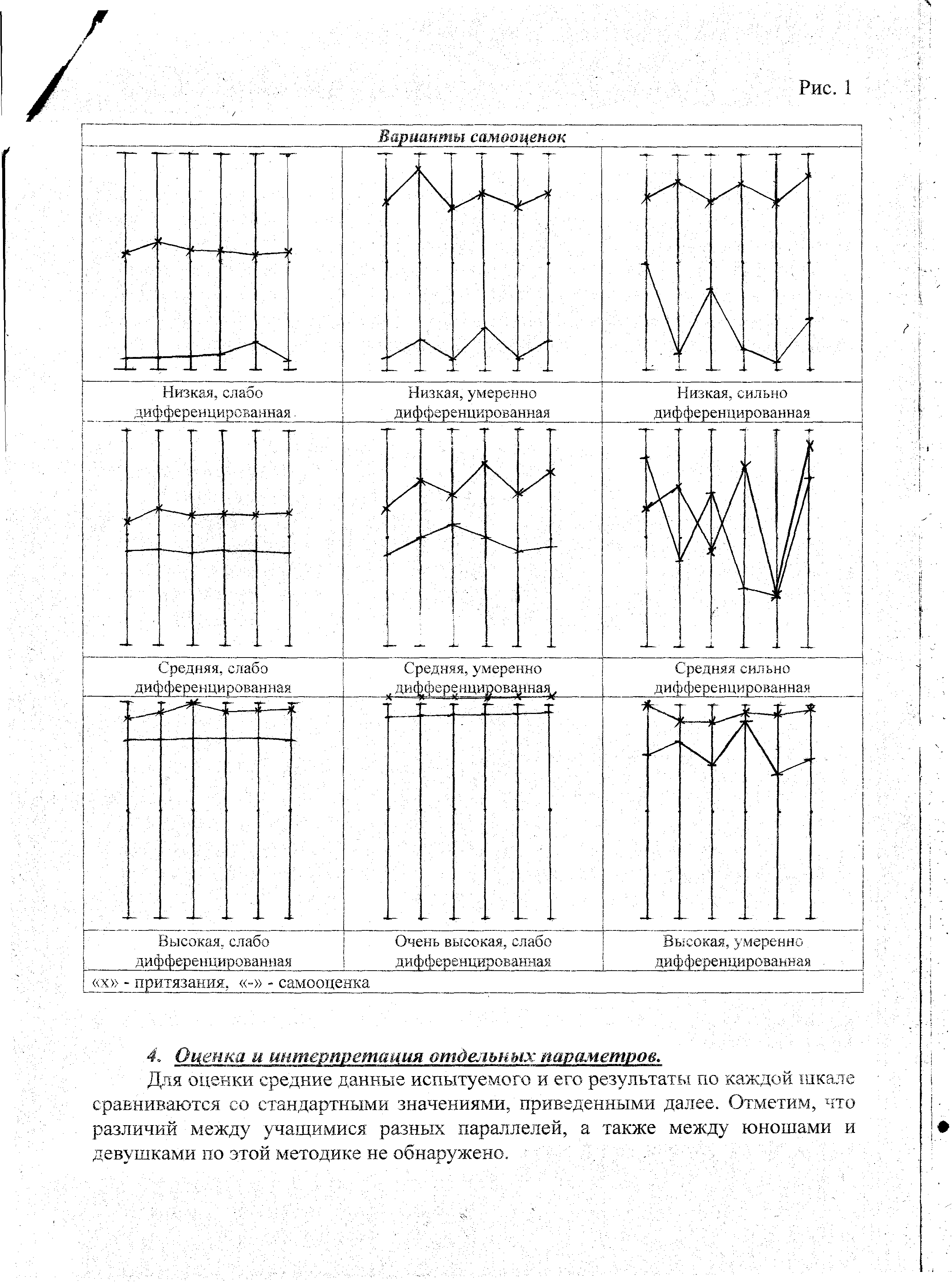 Оценка и интерпретация отдельных параметров. Для оценки средние данные испытуемого и его результаты по каждой шкале сравниваются со стандартными значениями, приведенными далее. Отметим, что различий между учащимися разных параллелей, а также между юношами и девушками по этой методике не обнаружено.Уровень притязаний. Норму, реалистический уровень притязаний характеризует результат от 60 до 89 баллов («средние» и «высокие» притязания). При этом оптимальным является сравнительно высокий уровень – от 75 до 89 баллов, свидетельствующий об оптимистическом представлении о своих возможностях, что является важным фактором личностного развития.Очень высокий уровень притязаний – от 90 до 100 баллов – свидетельствует о нереалистическом, некритичном отношении школьника к собственным возможностям. Особого внимания в этом плане заслуживают такие случаи, когда уровень притязаний отмечается выше максимально  возможного значения, крайней верхней точки шкалы (100 бал.) Нереалистический уровень притязаний часто свидетельствует  о том, что школьник не умеет правильно ставить перед собой цели. Для старшего школьного возраста – это неблагоприятный показатель, поскольку, как известно, основное психологическое содержание данного периода составляет самоопределение, предъявляющее к такому умению достаточно высокие требования. Наличие нереалистического уровня притязаний может, таким образом, свидетельствовать о личностной незрелости.Результат менее 60 баллов – низкие «притязания» – свидетельствует о заниженном уровне притязаний. Если такой результат характеризует средний показатель уровня притязаний испытуемого, то он является индикатором неблагоприятного развития личности. Естественно, что чем ниже уровень притязаний, тем более данный показатель свидетельствует о неблагополучии.Если очень высокий или очень низкий уровень притязаний отмечен по какой-либо одной шкале, то это может характеризовать повышенную значимость (или декларируемое пренебрежение) того или иного качества для школьника.Следует отметить, что по количеству баллов оцениваются только те случаи, когда уровень притязаний оказывается выше уровня самооценки. О других вариантах будет сказано далее.Высота самооценки.Количество баллов от 45 до 74 – «средняя» и «высокая» самооценка – свидетельствует о реалистичной (адекватной) самооценке. При этом так же, как и при оценке уровня притязаний, оптимальным для личностного развития следует признать результат, находящийся в верхней части этого интервала – от 60 до 74 баллов («высокая» самооценка).Количество баллов  от 75 до 100 (и выше предлагаемого максимума) свидетельствует о завышенной самооценке (переоценке себя) и указывает на определенные отклонения в формировании личности. Такая завышенная самооценка может свидетельствовать о личностной незрелости, неумении правильно оценить результаты своей деятельности, сравнивать себя с другими. Кроме того, завышенная самооценка может указывать на существенные искажения в формировании личности – «закрытость» для опыта, нечувствительность к своим ошибкам, неуспехам, замечаниям и оценкам окружающих. Количество баллов ниже 45 указывает на заниженную самооценку (недооценку себя) и свидетельствует о крайнем неблагополучии в развитии личности. Школьников с такой самооценкой очень мало, и все они составляют с точки зрения личностного развития «группу риска», заслуживают пристального внимания со стороны школьного психолога. Как показывают исследования, за низкой самооценкой могут скрываться два совершенно разных психологических явления: подлинная неуверенность в себе, то есть отношение к себе  как  ни к чему не способному, неумелому, никому не нужному, и «защитная», когда декларирование (в том числе и самому себе) собственного неумения, отсутствия способностей, того, что «все равно ничего не выйдет», позволяет не прилагать никаких усилий или подменить деятельность отношением к ней.Расхождение между уровнем притязаний и уровнем самооценки.За норму здесь принимается расхождение от 8 до 22 баллов, свидетельствующее, что школьник ставит перед собой такие цели, которых он действительно стремится достичь. Притязания в значительной части случаев основываются на оценке им своих возможностей и служат стимулом личностного развития. Расхождения от 1 до 7 баллов и особенно случаи полного совпадения уровня притязаний и уровня самооценки указывают на то, что притязания не служат стимулом личностного развития, становления той или иной стороны личности. Конкретная оценка этого расхождения различна в зависимости от того, в какой части шкалы находятся эти показатели. Так, в верхней части шкалы (76-100 б.) они свидетельствуют о завышенной самооценке; в средней части (46-75 б.) – отношение школьника к себе не носит конструктивного характера; в нижней части (0-45 б.) – они могут являться показателем предельно заниженного представления о себе (в том случае если школьник заполняет таким образом все или большинство шкал методики), свидетельствовать о том, что он как бы «смирился» со своей «никчемностью», даже не надеется исправить положение.  Если таким образом заполняются 1 или 2 шкалы,  это указывает на незначимость для учащегося той или иной стороны личности. Расхождение в 23 балла и более характеризует резкий разрыв между самооценкой и притязаниями.  Такое соотношение указывает на конфликт между тем, к чему школьник стремится, и тем, что он считает для себя возможным. Особенно неблагоприятныслучаи, когда самооценка находится в нижней части шкалы, а притязания – в средней  или высокой. При таком сильном расхождении уровень притязаний не только не стимулирует, но, напротив, тормозит личностное развитие.Характеристика описанных выше параметров может быть применена при анализе как результатов по отдельным шкалам, так и средних данных по методике в целом.Дифференцированность уровня притязаний и самооценки.Оценка дифференцированности, то есть расхождения в высоте уровня притязаний и самооценки по разным шкалам у одного испытуемого зависит от того, при какой средней высоте самооценки наблюдается та  или иная степень дифференцированности. Поэтому мы остановимся на этом вопросе позже, характеризуя различные варианты отношения школьника к себе. Здесь же только напомним, что дифференцированность определялась как графически (рис), так и количественно (табл.).Таблица Таблица Редкие ответы.К таким ответам относятся прежде всего случаи, когда уровень притязаний школьника оказывается ниже уровня его самооценки. Подобная позиция («Могу, но не хочу»), как правило, указывает на конфликтное отношение учащегося к той или иной стороне своей личности или конфликтное отношение к себе в целом. Они свидетельствуют о неблагополучии школьника в той или иной области. Обычно это такие области, которые наиболее значимы для школьника, а его успешность в них намного ниже его притязаний. Если подобные ответы учащийся дает по большинству или по всем шкалам методики, это может свидетельствовать о существенных искажениях в его отношении к себе и к окружающему, о нарушениях в формировании его личности.Пропуски отдельных шкал или их неполное заполнение (только самооценки или только уровня притязаний) могут свидетельствовать как о недостаточном внимании школьника, так и о том, что здесь имеет место низкая (предельно низкая) самооценка при крайне высоких, часто скрытых притязаниях. Переживания, связанные с таким отношением к себе, столь сильны у школьника, что он не может или не хочет «обнародовать» это отношение. Но одновременно оно столь значимо, что он не может дистанцироваться, дать формальный ответ. Причины пропусков можно выяснить в ходе специальной беседы, проводимой после эксперимента.Многочисленные поправки, зачеркивания, как правило, указывают на затрудненность в оценке себя, связанную с неопределенностью или неустойчивостью самооценки. У некоторых учащихся это может сопровождаться попыткой найти «правильный» ответ.Комментарии, постановка дополнительных, не предусмотренных инструкцией знаков (например, «?», «!!!») обычно свидетельствуют о повышенной напряженности, тревожности школьника в ситуации, когда ему надо оценить себя. Это характеризует наличие одновременно двух разнонаправленных тенденций – сильного желания понять, оценить себя и боязни проявить, прежде всего, для себя самого, собственную несостоятельность (такие учащиеся часто говорят в беседах, что боялись ответить «не так», «хуже, чем другие»). Наиболее часто такие ответы встречаются у учащихся 7 классов, старших подростков.Особенности поведения.Сильное возбуждение, демонстративные высказывания разного рода во время заполнения методики, отказ выполнять задание и другие проявления  в значительной части случаев свидетельствуют о повышенной тревожности, вызванной столкновением конфликтных тенденций, о которых говорилось выше.Слишком медленное выполнение работы может свидетельствовать о том, что задание оказалось для школьника новым и в то же время очень значимым. Медленное выполнение и наличие многочисленных поправок указывают на значительные затруднения в оценке себя.Слишком быстрое выполнение задания обычно свидетельствует о формальном отношении к данной работе.Интерпретация индивидуальных сочетаний параметров. Варианты самооценки. Для углубленного анализа индивидуальных вариантов самооценки привлекается ряд дополнительных характеристик, полученных с помощью методик, выявляющих тревожность, социально-психологическую адаптированность, а также с помощью бесед со школьниками и учителям. Основное значение при характеристике индивидуальных вариантов отношения школьника к себе имеют средний показатель самооценки (медиана) и степень дифференцированности самооценки.За норму можно принять сочетание средней или высокой самооценки при умеренной степени ее дифференцированности. Таких испытуемых обычно характеризует средний или высокий уровень притязаний при умеренной их дифференцированности, а также умеренное расхождение между притязаниями и самооценкой. Именно в этих случаях притязания выполняют свою основную функцию – стимулируют личностное развитие. Дифференцированное отношение к различным сторонам своей личности у этих испытуемых в значительной мере сбалансировано: здесь, как правило, не встречаются предельно высокие и крайне низкие самооценки по отдельным шкалам. В целом такая самооценка может быть охарактеризована как гармоничная, с сочетанием разумных пропорций между притязаниями и оценкой собственных возможностей.Столь же благоприятным и близким по содержанию является вариант отношения к себе, при котором очень высокая самооценка  (75-90 б.) сочетается с умеренной ее дифференцированностью. Важным условием здесь является также наличие очень высоких, но дифференцированных умеренно притязаний и умеренного расхождения между притязаниями и самооценкой. Данные показывают, что такие школьники часто отличаются высоким уровнем целеполагания: они ставят перед собой достаточно трудные цели, основывающиеся на представлении о больших собственных возможностях, способностях, и прилагают значительные целенаправленные усилия на достижение этих целей. Интересно, что у всех школьников с таким вариантом самооценки довольно ровные и при этом высокие показатели социально-психологической адаптированности. Такой вариант отношения к себе, по-видимому, является очень продуктивным.Низкая, умеренно дифференцированная самооценка, сочетающаяся со значительным расхождением между притязаниями и самооценкой, является показателем неблагоприятного отношения к себе, неблагополучия в личностном развитии. Неблагоприятными являются также случаи, когда школьник имеет среднюю, слабо дифференцированную самооценку, сочетающуюся со средними притязаниями и характеризующуюся слабым расхождением между притязаниями и самооценкой. Учащегося как бы удовлетворяет его «средний» уровень, он не ждет от себя никаких «взлетов», никаких изменений и даже не хочет их.Высокая, слабо дифференцированная самооценка, сочетающаяся с очень высокими недифференцированными притязаниями и характеризующаяся сильным расхождением между притязаниями и самооценкой, как правило, свидетельствует о том, что в самооценке школьника отражается лишь его общее положительное отношение к себе, причем отношение эмоциональное, самооценка не основывается на анализе своих возможностей.Очень высокая слабо дифференцированная самооценка, сочетающаяся с предельно высокими (часто даже выходящими за крайнюю верхнюю точку шкал), слабо дифференцированными (обычно совсем не дифференцированными) притязаниями и характеризующаяся слабым расхождением между притязаниями и самооценкой, указывает на глобальное, завышенное представление о себе. Такая «глобальная удовлетворенность собой» по большей части носит ярко выраженный защитный характер. Это именно те случаи, когда школьник «закрыт», не чувствителен ни к своим ошибкам, ни к замечаниям, оценкам окружающих. В других случаях подобная самооценка может выражать самые различные явления – инфантилизм, самодостаточность. Она может также выступать и как реактивное образование на какое-то сильное внешнее неблагополучие, остро переживаемый внутренний конфликт. В последнем случае она сочетается с ярко выраженной тревожностью. Таким образом однозначно охарактеризовать этот вариант самооценки достаточно трудно (это можно сделать только в общем контексте широкого изучения личности школьника). Несомненно, однако, что подобная самооценка не несет в себе стимул для личностного развития, то есть является непродуктивной. Поэтому учащиеся с такой самооценкой, безусловно, должны привлечь внимание школьного психолога.Неблагополучие в развитии личности характеризует испытуемых с низкой, слабо дифференцированной самооценкой. Здесь выделяются две подгруппы. Для одной из них характерен средний или высокий уровень притязаний, сильное расхождение между притязаниями и самооценкой. Это свидетельствует о сильной осознаваемой неуверенности в себе, о том, что значительный разрыв между собственными притязаниями и оценкой своих возможностей осознается и переживается школьником. Как правило, такие учащиеся испытывают ярко выраженную тревожность и имеют низкий коэффициент социально-психологической адаптированности. Другая подгруппа характеризуется очень низкими притязаниями и соответственно слабым расхождением между уровнем самооценки и уровнем притязаний. Эти школьники как бы полностью смирились со своей «малоценностью».Низкую сильно дифференцированную самооценку имеют школьники, переживающие сильную неуверенность в себе и испытывающие сильное желание разобраться в себе, в своих возможностях. Такие случаи обычно свидетельствуют о перестройке самооценки. Учащиеся с подобной самооценкой, как правило,  очень охотно идут на общение со взрослым, ищут в нем поддержку, опору.При сильно дифференцированных самооценках средний и высокий уровни притязания часто оказываются ниже самооценки по некоторым или по всем шкалам. При этом и уровень самооценки, и уровень притязаний могут оказаться очень высокими, но даже если уровень притязаний указывается на высшей точке шкалы – 100 баллах, самооценка выносится за верхнюю точку. Это может сочетаться с предельно низкими самооценками по другим шкалам. Учащиеся с подобными вариантами самооценки обычно испытывают повышенную тревожность. Эти варианты самооценки характеризуют конфликтное отношение школьника к себе, когда чрезмерно высокие притязания и переживание несоответствия между ними и оценкой своих возможностей заставляют его оценивать себя по принципу «все или ничего». Подобные варианты самооценки свидетельствуют об искажениях в личностном развитии. Очевидно, что все случаи неблагоприятных для личностного развития, непродуктивных вариантов самооценки заслуживают самого пристального внимания со стороны школьного психолога.Экспресс-оценка.При необходимости можно получить быструю характеристику самооценки и уровня притязаний (это может потребоваться, например, если методика используется во время беседы). Для этого без специального измерения анализируют графическое изображение кривых самооценки и уровня притязаний на бланке испытуемого: отношение показателей к максимуму, минимуму, середине, примерный разброс и т.п. Однако таким образом можно получить только самую общую ориентацию.Устойчивость и динамика самооценки и уровня притязаний.Для выявления устойчивости основных показателей и прослеживания динамики отношения школьников к себе методику полезно проводить с одними и теми же учащимися несколько раз, но не более 2-3 раз в учебном году. Более частые повторы, как показывают данные, провоцируют школьников на выражение ситуативной динамики и поэтому нецелесообразны. Они могут осуществляться лишь в порядке исключения, например, при необходимости проверить результаты ведущейся или проведенной воспитательной, коррекционной работы.На изменения, происходящие в отношении школьника к себе, указывают следующие различия показателей по результатам повторных проб: а) для уровня притязаний – не менее 16 балов; б) для самооценки – не менее 10 баллов;в) для степени расхождения между ними – не менее 7 баллов;г) для степени дифференцированности уровня притязаний и самооценки – переход в другую категорию – от «слабой» к «умеренной» и т.п.Представленная методика полезна для получения оперативной информации. Поэтому ее целесообразно проводить фронтально для того, чтобы выделить тех детей, которым необходима помощь, классы, где много таких детей (данные показывают, что неблагополучие в самооценке, проявляющееся у значительного числа учащихся в одном классе, может свидетельствовать о неправильной воспитательной работе, неблагополучно складывающихся межличностных отношениях) (Пахальян В.Э. Психолого-педагогическая консультация в школе // Вопр. психол. – 1987. - № 3). Такое фронтальное проведение хорошо дополнить пробой «Три вопроса к психологу» (В.С. Юркевич).Проведение методики Дембо-Рубинштейн обязательно предполагает беседу с испытуемым. При этом прямые вопросы («Почему ты именно так оценил свой ум? характер?») можно использовать, главным образом, с той категорией школьников, которые сами мотивированы на общение с психологом по этим проблемам, что хорошо выявляется по соотношению варианта самооценки и «вопросами к психологу». Чаще всего это дети со всеми вариантами низкой самооценки и средней, сильно дифференцированной самооценки. В остальных случаях прямые вопросы по большей части непродуктивны. Хорошо зарекомендовал себя такой прием, как использование проективной фигуры. Школьнику предлагается представить сверстника его пола, имеющего разные варианты самооценок, сказать, доволен ли этот сверстник собой, какие цели он перед собой ставит, добьется ли он их и т.п.Следует отметить, что для некоторых учащихся и такой вариант беседы оказывается очень трудным. Иногда это бывает связано с конфликтным отношением к себе, однако чаще с тем, что школьнику просто не хватает речевых средств для выражения своих мыслей. Поэтому в таких случаях лучше первоначально отказаться от беседы по методике, а приступать непосредственно к углубленному психологическому изучению детей, обязательно включающему более сложные проективные и лабораторные методики на самооценку.2.2.  Рабочие программы отдельных учебных предметов, курсов2.2.1. Общие положения.Обоснование выбора образовательных программ, предметных линий учебников.Образование на ступени основного общего образования, с одной стороны, является логическим продолжением обучения в начальной школе, а с другой стороны, является базой для подготовки завершения общего образования на ступени среднего  общего образования, перехода к профильному обучению, профессиональной ориентации и профессиональному образованию.Как указывалось в предыдущих разделах, учебная деятельность на этой ступени образования приобретает черты деятельности по саморазвитию и самообразованию.В  классахна уровне  основного общего образования у обучающихся на основе усвоения научных понятий закладываются основы теоретического, формального и рефлексивного мышления, появляются способности рассуждать на основе общих посылок, умение оперировать гипотезами как отличительный инструмент научного рассуждения. Контролируемой и управляемой становится речь (обучающийся способен осознанно и произвольно строить свой рассказ), а также другие высшие психические функции — внимание и память. У подростков впервые начинает наблюдаться умение длительное время удерживать внимание на отвлечённом, логически организованном материале. Интеллектуализируется процесс восприятия — отыскание и выделение значимых, существенных связей и причинно-следственных зависимостей при работе с наглядным материалом, т. е. происходит подчинение процессу осмысления первичных зрительных ощущений.Особенностью содержания современного основного общего образования является не только ответ на вопрос, что обучающийся должен знать (запомнить, воспроизвести), но и формирование универсальных учебных действий в личностных, коммуникативных, познавательных, регулятивных сферах, обеспечивающих способность к организации самостоятельной учебной деятельности. Кроме этого, определение в программах содержания тех знаний, умений и способов деятельности, которые являются надпредметными, т. е. формируются средствами каждого учебного предмета, даёт возможность объединить возможности всех учебных предметов для решения общих задач обучения, приблизиться к реализации «идеальных» целей образования. В то же время такой подход позволит предупредить узкопредметность в отборе содержания образования, обеспечить интеграцию в изучении разных сторон окружающего мира.Уровень сформированности УУД в полной мере зависит от способов организации учебной деятельности и сотрудничества, познавательной, творческой, художественно-эстетической и коммуникативной деятельности обучающихся. Это определило необходимость выделить в рабочих программах не только содержание знаний, но и содержание видов деятельности, которое включает конкретные УУД, обеспечивающие творческое применение знаний для решения жизненных задач, социального и учебно-исследовательского проектирования. Именно этот аспект примерных программ даёт основание для утверждения гуманистической, личностно и социально ориентированной направленности процесса образования на данной ступени общего образования.В соответствии с системно-деятельностным подходом, составляющим методологическую основу требований стандарта, содержание планируемых результатов описывает и характеризует обобщённые способы действий с учебным материалом, позволяющие учащимся успешно решать учебные и учебно-практические задачи, в том числе задачи, направленные на отработку теоретических моделей и понятий, и задачи, по возможности максимально приближенные к реальным жизненным ситуациям. В МБОУ СОШ №12 на ступени основного общего образования в соответствии с диагностикой социального заказа обучение ведётся по  программам, курсам, учебно-методическим комплектам, прошедшим экспертизу и рекомендованным Министерством образования и науки Российской Федерации к использованию в образовательном процессе в общеобразовательных учреждениях на 2015-2016 учебный год, соответствующим требованиям ФГОС ООО.2.2.2.Целевое назначение программ отдельных учебных предметов, курсов:- обеспечение достижения планируемых результатов освоения основной образовательной программы основного общего образования;- формирование функционально грамотной личности, т.е. человека, который сможет активно пользоваться своими знаниями, постоянно учиться и осваивать новые знания всю жизнь;- формирование и развитие познавательных интересов обучающихся, навыков самостоятельной деятельности и саморазвития;- развитие индивидуальных способностей и склонностей обучающихся в различных предметных областях;- овладение ключевыми компетенциями и межпредметными понятиями, надпредметными способами деятельности, формирование универсальных учебных действий;- приобщение к базовым национальным ценностям российского общества.Отбор программ для реализации основной образовательной программы произведён по следующим критериям:содержательному:- соответствие базового учебного материала требованиям, предъявляемым к примерным основным образовательным программам основного общего образования,- наличие вопросов и заданий (в том числе – деятельностного типа), стимулирующих детей к освоению нового учебного материала, обеспечивающего познавательную мотивацию, способность к организации самостоятельной учебной деятельности;Технологическому(содействие реализации учебных и междисциплинарных программ):- способность программ и учебников оптимизировать реализацию программы развития УУД, ИКТ-компетентности, основ исследовательской и проектной деятельности, стратегий смыслового чтения и работы с текстом/информацией),- строение учебной книги, способствующее формированию УУД (ориентация детей в содержании: система условных знаков и обозначений по организации работы с заданием, наличие или отсутствие справочного материала и форма его предъявления),- многофункциональность заданий в учебнике, в идеале необходимо, чтобы каждое задание в книге или тетради на печатной основе позволяло и учителю и ученику увидеть и осознать потенциал для формирования универсальных учебных действий (метапредметных в первую очередь),- организация материала в учебнике и рабочей тетради к нему, способствующая совершенствованию умения, самоконтроля и самооценки результата тренировки (регулятивные и личностные результаты),формированию умения творческого применения знаний для решения жизненных задач, социального и учебно-исследовательского проектирования,- наличие системы контроля и оценивания достижений обучающихся и уровень соответствия составленных контрольно-измерительных материалов к учебнику требованиям, отраженным в «Оценке достижений» (тетради для самостоятельных и контрольных работ, контрольные страницы в тетрадях на печатной основе и т.д.);кадровому:- высокая квалификация, непрерывность профессионального образования и развития педагогических работников.Примерные программы по учебным предметам включают:1) пояснительную записку, в которой конкретизируются общие цели основного общего образования с учётом специфики учебного предмета;2) общую характеристику учебного предмета, курса;3) описание места учебного предмета, курса в учебном плане;4) личностные, метапредметные и предметные результаты освоения конкретного учебного предмета, курса;5) содержание учебного предмета, курса;6) тематическое планирование с определением основных видов учебной деятельности; 7) описание учебно-методического и материально-технического обеспечения образовательного процесса; 8) планируемые результаты изучения учебного предмета, курса.2.2.3. Перечень рабочих программ по учебным предметам на уровне основного общего образования . Рабочая программа по русскому языкуРабочая программа по литературеРабочаяпрограмма по английскому языкуРабочая программа по математикеРабочая программа по алгебреРабочая программа по геометрииРабочаяпрограмма по информатикеРабочаяпрограмма по историиРабочаяпрограмма по обществознаниюРабочаяпрограмма по географииРабочаяпрограмма по биологииРабочая программа по физикеРабочаяпрограмма по музыкеРабочаяпрограмма по изобразительному искусствуРабочаяпрограмма по технологииРабочаяпрограмма по ОБЖРабочаяпрограмма по физической культуреРабочаяпрограмма по кубановедениюРабочаяпрограмма по экологииПолное изложение программ учебных предметов, курсов, предусмотренных к изучению на ступени основного общего образования, в соответствии со структурой, установленной в Стандарте, приведено в Приложении 1 к данной ООП ООО.2.3. Программа воспитания и социализации обучающихся2.3.1. Пояснительная записка               В воспитании россиянина — гражданина и патриота — особо важная роль принадлежит общеобразовательной школе. Наиболее системно, последовательно и глубоко нравственные ценности  могут воспитываться всем укладом школьной жизни.              Школьный возраст наиболее восприимчив для эмоционально-ценностного, духовно-нравственного развития, гражданского воспитания, недостаток которого трудно восполнить в последующие годы. Пережитое и усвоенное в детстве отличается большой психической устойчивостью. Особое значение имеют следующие друг за другом возрастные переходы: от дошкольного детства к школьному, от детства к подростковому возрасту, от него к юности. Воспитание - это комплексная социально-педагогическая технология, поддерживающая развитие человека, общества и государства, содействующая решению стоящих перед ними проблем. Воспитание ориентировано на достижение определенного идеала, т.е.  того образа человека, который имеет приоритетное значение для общества в конкретно-исторических, социокультурных условиях.              Современная российская школа призвана к воспитанию личности свободной, творческой, инициативной, саморазвивающейся. Необходимо говорить  о воспитании личности гражданина России. В этом плане современный гуманистический идеал актуализирует такие качества личности, как патриотизм, гражданственность, служение Отечеству, приверженность традиции.            В Федеральных государственных стандартах общего образования второго поколения процесс образования понимается не только как усвоение системы знаний, умений и навыков,  но и как процесс развития личности, принятия духовно-нравственных, социальных,  семейных и др. ценностей. Это позволяет выделить основные результаты воспитания, выраженные в терминах ключевых воспитательных задач. Основные направления развития личности:Личностная культураСоциальная культураСемейная культура.       Духовно-нравственное развитие представляет собой процесс последовательного расширения и укрепления ценностно-смысловой сферы личности, формирования способности человека сознательно выстраивать отношение к себе, другим людям, обществу, государству, миру в целом на основе общепринятых моральных норм и нравственных идеалов.       Ценности — это положительные значения объектов материального и духовного мира, закрепленные в определенных социальных, культурных и религиозных традиция, передаваемых от поколения к поколению. Ценности проявляются в убеждениях, сознательных действиях, вере, совести, нравственной жизни и моральных поступках, в различении добра и зла, хорошего и плохого. Они являются регуляторами сознания и деятельности, определяют жизнь семейную, общественную и государственную. Ценности задают общеразделяемые правила поведения и через них — структуру общества, характер отношений внутри него.        Само по себе духовно-нравственное развитие личности — сложный, многоплановый процесс. Он неотделим от жизни человека во всей ее полноте и противоречивости, от семьи, общества, культуры, человечества в целом. Сферу педагогической ответственности можно обозначить двумя положениями. 1. Личность рассматривается, прежде всего, в аспекте ее гражданственности, соответственно, программа воспитания и социализации должна обеспечивать духовно-нравственное развитие гражданина России. 2. Основным инструментом педагогической поддержки духовно-нравственного развития личности гражданина является общеобразовательная школа, выстраивающая партнерские отношения с другими социальными субъектами воспитания: семьей, институтами гражданского общества, конфессиями, общественными организациями.       Духовно-нравственное развитие представляет собой постепенное расширение ценностно-смысловой сферы личности под влиянием процессов воспитания и социализации.         Духовно-нравственное развитие личности начинается в семье. Чтобы сохранить преемственность, не прерывать уже существующий процесс воспитания ребенка, школа в духовно-нравственном развитии учащихся должна сотрудничать с семьей. Необходимо создавать общее, открытое для социальной среды, школьно-семейное пространство духовно-нравственного воспитания и стремиться к тому, чтобы школа была не только учреждением, где учат, но и «социальной семьей» ребенка. Объединение семьи и школы в деле воспитания создает благоприятные возможности для укрепления гражданственности.       Следующая ступень развития гражданина - осознанное принятие школьником традиций, ценностей, особых форм культурно-исторической, социальной и духовной жизни его родного  города, района, края. Здесь наполняются конкретным, чувственно-выразительным содержанием через семью, родственников, друзей, школу, природную среду и социальное окружение понятия «Родная земля», «Отечество», «Малая Родина».       Более высокая ступень духовно-нравственного развития россиянина — принятие культуры и духовных традиций народа или народов, в среде которых он родился и продолжает жить. Российскую идентичность и культуру можно сравнить со стволом могучего дерева, корни которого образуют культуры народов России. Нельзя стать россиянином, не будучи укорененным в тех этнических традициях, к которым человек может принадлежать как по факту своего происхождения, так и по факту начальной социализации в определенной этнокультурной среде.       Ступень российской гражданской идентичности достигается в процессе развития личности, ее духовно-нравственного, гражданского, патриотического воспитания. Россиянином становится человек, осваивающий культурные богатства российских народов, осознающий их значимость, особенности и единство в судьбе России.      Открытость миру, толерантность к другим культурам — важная ступень и характеристика духовно-нравственного развития гражданина России.2.3.2. Цели и задачи духовно-нравственного развития, воспитания и социализации обучающихся, описание ценностных ориентиров, лежащих в ее основеЦели программы МАОУ СОШ№3: Формирование духовно-нравственной личности и патриота России.Социальная адаптация школьников в рамках изменений, происходящих в  обществе.Воспитание учащихся в духе толерантности и открытости миру.Основные задачи программы МАОУ СОШ№3:- Воспитание чувства патриотизма, активной гражданской позиции, сопричастности к героической истории Российского государства, готовности служить Отечеству. - Формирование духовно-нравственных ориентиров гражданина и патриота на основе традиционных общечеловеческих и моральных ценностей. - Физическое развитие учащихся, пропаганда здорового образа жизни среди школьников  и родительской общественности под лозунгом «Здоровая школа – в здоровье каждого», формирование навыков здорового образа жизни. - Координация деятельности школы, семьи, общественности в духовно-нравственном воспитании детей. - Развитие   ученического самоуправления, воспитание лидеров и ответственных граждан- Организация индивидуальной работы с одаренными детьми 2.3.3. Направления деятельности по духовно-нравственному развитию, воспитанию и социализации, профессиональной ориентации обучающихся, здоровьесберегающей деятельности и формированию экологической культуры обучающихся, отражающие специфику МБОУ СОШ №12, запросы участников образовательного процессаВ программу воспитательной деятельности МБОУ СОШ№12 входят такие подпрограммы.Подпрограмма   по гражданско-патриотическому  воспитанию «Школьник - гражданин России»Подпрограмма « Воспитание учащегося школы,  как продолжателя традиций своего края»Подпрограмма «Одаренные дети»Подпрограмма « Будь здоров!»Подпрограмма «Моя будущая профессия»Ресурсное обеспечение ПрограммыПрограмма направлена на всех участников образовательных отношений   в МБОУ  СОШ№12  (учащихся, родителей, педагогов).Предполагаемыми субъектами реализации программы являются общественные и профессиональные группы: классные руководители 1-11 классов, педагоги школы, социальный педагог,  педагог-психолог, заместители директора по воспитательной работе, учебно-воспитательной работе,  педагоги дополнительного образования,  обучающиеся, а также родители, общешкольный родительский комитет, медицинский работник школы.Сроки и этапы реализации Программы Программа имеет комплексный характер и рассчитана на поэтапную реализацию в течение  2015-2020 гг.:I этап  (2015-2016 г.) – разработка теоретических основ программы; обобщение имеющегося опыта работы школы по направлениям; проведение запланированных мероприятий, выработка критериев оценки их эффективности.II этап (2016-2020 гг.) – реализация системы мероприятий данной программы; совершенствование системы контроля  выполнения этих мероприятий; обобщение достигнутого опыта и оценка результатов реализации программы. Исполнители основных мероприятий программы -  педагогический коллектив, органы ученического самоуправления, родительская общественность, учащиеся. 2.3.4. Содержание, виды деятельности и формы занятий с обучающимися по каждому из направлений духовно-нравственного развития,  воспитания и социализации обучающихся.Подпрограмма «Гражданско-патриотическое воспитание:школьник- гражданин России».Цели:  Формировать личности гражданина и патриота России.Воспитывать уважение к национальной культуре, своему народу, своему языку, традициям и обычаям своей страны.Способствовать формированию гордости и  уважения к своему городу – Усть-Лабинску.	Задачи подпрограммы:Воспитание патриотов России, граждан правового демократического государства, уважающих права и свободы личности, проявляющих национальную и религиозную терпимость.Формирование гуманистического мировоззрения учащихся, способных к осознанию своих  прав и прав другого человека, способности к нравственному саморазвитию и активной жизненной позиции.Воспитание у учащихся ответственности за судьбу своего города, своей страны.Ожидаемый результат:Система патриотического воспитания на основе единства деятельности школы и социальных партнеров и ее реализация.            Образ выпускника школы – социально значимой личности и патриота своей страны.Творческая активность школьников в познании культурно-исторических ценностей своего народа, своего города.Исследовательская деятельность учащихся по сохранению культурных и духовных ценностей родного края. Подпрограмма «Воспитание  ученикакак продолжателя традиций своего края»Цель:Знакомство  с музеями и культурным наследием Усть-Лабинска          2.  Формирование бережного отношения к культурным ценностям и традициям своего города.Задачи подпрограммы:Формирование единого поля культурного взаимодействия между учащимися школы и музеями  нашего города.Развитие представлений о городе, как культурном центреФормирование толерантного межкультурного взаимодействия различных  народов и национальностей города и района.Ожидаемый результат:Понимание, уважение  и принятие учащимися социокультурного пространства города и района.Благоприятные условия для взаимодействия школы, личности  и объектов культуры.Подпрограмма «Одаренные дети»Цель:   Выявление и развитие различных видов одаренности в каждом ребенкеЗадачи: Выявить тип одаренности каждого ребенкаОрганизовать индивидуальную работу с учетом типа одаренности детей и их увлеченийСоздать условия для   развития одаренности детей в процессе реализации программыОбеспечить поддержку развития одаренных детей.Ожидаемый результат:       Увеличение количества победителей и призеров предметных олимпиад.       Увеличение количества участников и победителей различных  творческих конкурсов  спортивных соревнований.	Активное участие школьников в социальных проектах и волонтерском движении.Подпрограмма «Будь здоров!»Актуальность подпрограммы.  Одной из приоритетных задач реформирования системы образования становится сегодня сбережение и укрепление здоровья учащихся, формирование у них ценности здоровья, здорового образа жизни, выбора образовательных технологий, адекватных возрасту, устраняющих перегрузки и сохраняющих здоровье школьников.                    В современных условиях развития нашего общества наблюдается резкое снижение здоровья населения. По официальным данным Минздрава и соцэконом развития РФ число здоровых подростков едва достигает 10 %. Каждый четвертый подросток имеет пограничные нервно-психические отклонения. Среди старших школьников число курящих достигает 70%, число систематически употребляющих алкоголь – 30%. Среди школьников за период обучения в 5 раз возрастает частота нарушений органов зрения, в 3 раза – патология пищеварения и мочеполовой системы, в 5 раз нарушения осанки.                  Характер заболеваний учащихся в период учебной деятельности говорит о причинах негативного влияния образовательной среды на здоровье детей, а именно:несоблюдение элементарных гигиенических и физиологических требований к организации учебного процесса; низкий уровень культуры здоровья учеников и их родителей, недостаточное внимание школы к формированию такой культуры;  недостаточная  физическая активность школьников; неправильная организация питания учащихся в школе.Цели  подпрограммы: Поиск оптимальных средств и способов  сохранения и укрепления здоровья учеников школыСоздание наиболее благоприятных условий для формирования у школьников отношения к здоровому образу жизни как одному из главных путей достижения успеха.Задачи подпрограммы:Проведение ежегодного мониторинга состояния здоровья учащихсяСоздание условий для обеспечения охраны здоровья учащихся и формирование здорового образа жизниВнедрение здоровьезберегающих образовательных технологий Популяризация преимуществ здорового образа жизни, расширение кругозора школьников в области физкультуры и спорта Комплекс мероприятий по негативному отношению к вредным привычкам.Ожидаемые результаты:Потребности и умения учеников самостоятельно заниматься физической культурой и спортом, сознательно применяя их в целях повышения работоспособности и укрепления здоровья. Сокращение пропусков занятий учениками по болезни.Повышение общекультурной подготовки родителей.4. Снижение поведенческих рисков, представляющих опасность для здоровья2.3.5. Формы индивидуальной и групповой организации профессиональной ориентации обучающихся  Подпрограмма  «Моя будущая профессия»Пояснительная записка.Подготовка школьников к обоснованному выбору профессии представляется одной из важных задач школьного обучения и воспитания. Профориентационная работа сегодня - неотъемлемая часть программы повышения качества образования. 
Цель профориентации в основной школе - расширение знаний о мире профессий и формирование интереса к познанию и миру труда, через организацию разнообразной досуговой, исследовательской и трудовой деятельности (факультативы, кружки по интересам, работа под руководством взрослых); расширение первоначальных представлений о роли труда в жизни людей, о мире профессий и предоставление возможности учащимся «примерить на себя различные профессии» в игровой ситуации; развитие мотивации к учебе и труду через систему активных методов познавательной и профориентационной игры; выявление общих тенденций в развитии способностей ребенка в совместной деятельности с родителями и педагогами; развитие творческих способностей детей в процессе знакомства спрофессиями.Проблема в основной школе состоит в том, что уроки знакомства с профессиями в рамках школьной программы занимают незначительную часть. Программа данной подпрограммы направлена на создание условий для систематических и регулярных занятий во внеурочное время.Программа  разработана с учетом возрастных, общеучебных  и психологических особенностей  детей  на ступени основного общего образования и направлена на формирование у ребенка социального, культурного и профессионального самоопределения, творческой самореализации личности ребенка. Необходимость данной подпрограммы обусловлена внедрением в учебный процесс Федерального государственного образовательного стандарта среднего общего образования, а так же особенностью организации учебного процессе в МАОУ СОШ №12 ст.НовомышастовскойЦели подпрограммы:Профессиональное самоопределение обучающихся с учетом личностных особенностей, способностей, ценностей и интересов, с одной стороны, общественных потребностей, запросов рынка труда – с другой.Формирование уважительного отношения к труду и людям труда, потребности активно участвовать в общественно-полезном труде.Задачи: 
1.Совершенствовать содержание, формы, методы профориентационной работы и психологической поддержки детей;2.Развивать мотивацию личности ребенка к познанию и творчеству; 
3.Воспитывать уважительное и доброе отношение к людям разных профессий;
4.Познакомить с особенностями труда людей родного края, с видами профессий;
5.Показать значение трудовой деятельности в жизни человека;
7.Вызвать интерес к занятиям прикладными видами творчества;8.Формировать у детей образ – «Кто Я? Какой Я?».Ценности: уважение к труду; творчество и созидание; стремление к познанию и истине; целеустремленность и настойчивость; бережливость.Участники:учащиесяклассные руководителишкольный педагог-психологсоциальный педагогшкольный библиотекарьпедагоги дополнительного образованияродители учащихсяучреждения дополнительного образованияОсновные направления работы:Формы работы с учащимися: подготовка и обсуждение сообщений, беседы, игры, экскурсии, встречи с представителями разных профессий, конкурсы, работа в парах, предполагаются самостоятельные и групповые проектные разработки и другие.Программа модуля построена на принципе активного обучения, заключающиеся в повсеместном использовании активных форм и методов обучения через  внеурочную деятельность.Осуществление профориентации через внеурочную деятельность Работа классных руководителей по профориентации учащихсяРабота школьной библиотеки по профориентации учащихсяРабота с родителями по профориентации учащихся, оказание им помощи по выявлению склонностей и способностей ребенка.Прогнозируемый результат:При реализации подпрограммы  «Моя будущая профессия» предполагается достижение результатов деятельности учащихся  по трем уровням:На первом  уровнеучащийся приобретает социальные знания об отношении человечества к трудовой деятельности, о людях труда различных профессий, династиях города, края, России, о социально значимых профессиях. На втором  уровне  учащийся приобретает опыт  переживания и позитивного отношения к различным рабочим профессиям и специальностям,       востребованным на рынке труда, трудовой деятельности.  На третьем  уровне результатов учащийся получает опыт самостоятельного общественного действия через совместное образовательное производство детей и взрослых,  профессиональные пробы.Критерием достижений учащихся будет являться осознанный выбор направления  проектной деятельности по интересующей профессии, достаточная полнота и серьезность этой работы.2.3.6. Этапы организации работы в системе социального воспитания в МБОУ СОШ №12, совместной деятельности образовательного учреждения с предприятиями, общественными организациями, системой дополнительного образования, иными социальными субъектамиОрганизация социальной деятельности обучающихся исходит из того, что социальные ожидания подростков связаны с успешностью, признанием со стороны семьи и сверстников, состоятельностью и самостоятельностью в реализации собственных замыслов. Целенаправленная социальная деятельность обучающихся должна быть обеспечена сформированной социальной средой школы и укладом школьной жизни. Организация социального воспитания обучающихся осуществляется в последовательности следующих этапов.Организационно-административный этап (ведущий субъект — администрация школы) включает:• создание среды школы, поддерживающей созидательный социальный опыт обучающихся, формирующей конструктивные ожидания и позитивные образцы поведения;• формирование уклада и традиций школы, ориентированных на создание системы общественных отношений обучающихся, учителей и родителей в духе гражданско-патриотических ценностей, партнёрства и сотрудничества, приоритетов развития общества и государства;• развитие форм социального партнёрства с общественными институтами и организациями для расширения поля социального взаимодействия обучающихся;• адаптацию процессов стихийной социальной деятельности обучающихся средствами целенаправленной деятельности по программе социализации;• координацию деятельности агентов социализации обучающихся — сверстников, учителей, родителей, сотрудников школы, представителей общественных и иных организаций для решения задач социализации;• создание условий для организованной деятельности школьных социальных групп;• создание возможности для влияния обучающихся на изменения школьной среды, форм, целей и стиля социального взаимодействия школьного социума;• поддержание субъектного характера социализации обучающегося, развития его самостоятельности и инициативности в социальной деятельности.Организационно-педагогический этап (ведущий субъект — педагогический коллектив школы) включает:• обеспечение целенаправленности, системности и непрерывности процесса социализации обучающихся;• обеспечение разнообразия форм педагогической поддержки социальной деятельности, создающей условия для личностного роста обучающихся, продуктивного изменения поведения;• создание в процессе взаимодействия с обучающимися условий для социальной деятельности личности с использованием знаний возрастной физиологии и социологии, социальной и педагогической психологии;• создание условий для социальной деятельности обучающихся в процессе обучения и воспитания;• обеспечение возможности социализации обучающихся в направлениях адаптации к новым социальным условиям, интеграции в новые виды социальных отношений, самоактуализации социальной деятельности;• определение динамики выполняемых обучающимися социальных ролей для оценивания эффективности их вхождения в систему общественных отношений;• использование социальной деятельности как ведущего фактора формирования личности обучающегося;• использование роли коллектива в формировании идейно-нравственной ориентации личности обучающегося, его социальной и гражданской позиции;• стимулирование сознательных социальных инициатив и деятельности обучающихся с опорой на мотив деятельности (желание, осознание необходимости, интерес и др.).Этап социализации обучающихся включает:• формирование активной гражданской позиции и ответственного поведения в процессе учебной, внеучебной, внешкольной, общественно значимой деятельности обучающихся;• усвоение социального опыта, основных социальных ролей, соответствующих возрасту обучающихся в части освоения норм и правил общественного поведения;• формирование у обучающегося собственного конструктивного стиля общественного поведения в ходе педагогически организованного взаимодействия с социальным окружением;• достижение уровня физического, социального и духовного развития, адекватного своему возрасту;• умение решать социально-культурные задачи (познавательные, морально-нравственные, ценностно-смысловые), специфичные для возраста обучающегося;• поддержание разнообразных видов и типов отношений в основных сферах своей жизнедеятельности: общение, учёба, игра, спорт, творчество, увлечения (хобби);• активное участие в изменении школьной среды и в изменении доступных сфер жизни окружающего социума;• регулярное переосмысление внешних взаимодействий и взаимоотношений с различными людьми в системе общественных отношений, в том числе с использованием дневников самонаблюдения и электронных дневников в Интернет;• осознание мотивов своей социальной деятельности;• развитие способности к добровольному выполнению обязательств, как личных, так и основанных на требованиях коллектива; формирование моральных чувств, необходимых привычек поведения, волевых качеств;• владение формами и методами самовоспитания: самокритика, самовнушение, самообязательство, самопереключение, эмоционально-мысленный перенос в положение другого человека.Миссия школы в контексте социальной деятельности на ступени основного общего образования — дать обучающемуся представление об общественных ценностях и ориентированных на эти ценности образцах поведения через практику общественных отношений с различными социальными группами и людьми с разными социальными статусами.2.3.7. Основные формы организации педагогической поддержки социализации обучающихсяПедагогическая поддержка социализации осуществляется в процессе обучения, создания дополнительных пространств самореализации обучающихся с учётом урочной и внеурочной деятельности, а также форм участия специалистов и социальных партнёров по направлениям социального воспитания, методического обеспечения социальной деятельности и формирования социальной среды школы. Основными формами педагогической поддержки социализации являются ролевые игры, социализация обучающихся в ходе познавательной деятельности,социализация обучающихся средствами общественной  и трудовой деятельности.Ролевые игры. Структура ролевой игры только намечается и остаётся открытой до завершения работы. Участники принимают на себя определённые роли, обусловленные характером и описанием проекта. Это могут быть литературные персонажи или выдуманные герои. Игроки могут достаточно свободно импровизировать в рамках правил и выбранных персонажей, определяя направление и исход игры. По сути, сам процесс игры представляет собой моделирование группой обучающихся той или иной ситуации, реальной или вымышленной, имеющей место в историческом прошлом, настоящем или будущем.Для организации и проведения ролевых игр различных видов (на развитие компетенций, моделирующих, социодраматических, идентификационных, социометрических и др.) могут быть привлечены родители, представители различных профессий, социальных групп, общественных организаций и другие значимые взрослые.Педагогическая поддержка социализации обучающихся в ходе познавательной деятельности. Познавательная деятельность обучающихся, организуемая в рамках системно-деятельностного подхода, предполагает в качестве основных форм учебного сотрудничества сотрудничество со сверстниками и с учителем. Социальный эффект такого сотрудничества рассматривается как последовательное движение обучающегося от освоения новых коммуникативных навыков до освоения новых социальных ролей. Методы педагогической поддержки социальной деятельности в рамках познавательной деятельности направлены на поддержку различных форм сотрудничества и взаимодействия в ходе освоения учебного материала.Педагогическая поддержка социализации обучающихся средствами общественной деятельности. Социальные инициативы в сфере общественного самоуправления позволяют формировать у обучающихся социальные навыки и компетентности, помогающие им лучше осваивать сферу общественных отношений. Социально значимая общественная деятельность связана с развитием гражданского сознания человека, патриотических чувств и понимания своего общественного долга. Направленность таких социальных инициатив определяет самосознание подростка как гражданина и участника общественных процессов.Спектр социальных функций обучающихся в рамках системы школьного самоуправления очень широк. В рамках этого вида деятельности обучающиеся должны иметь возможность:• участвовать в принятии решений Управляющего совета школы;• решать вопросы, связанные с самообслуживанием, поддержанием порядка, дисциплины, дежурства и работы в школе;• контролировать выполнение обучающимися основных прав и обязанностей;• защищать права обучающихся на всех уровнях управления школой.Деятельность общественных организаций и органов ученического самоуправления в школе создаёт условия для реализации обучающимися собственных социальных инициатив, а также:• придания общественного характера системе управления образовательным процессом;• создания общешкольного уклада, комфортного для учеников и педагогов, способствующего активной общественной жизни школы.Важным условием педагогической поддержки социализации обучающихся является их включение в общественно значимые дела, социальные и культурные практики. Организация и проведение таких практик могут осуществляться педагогами совместно с родителями обучающихся, квалифицированными представителями общественных и традиционных религиозных организаций, учреждений культуры.Педагогическая поддержка социализации обучающихся средствами трудовой деятельности. Трудовая деятельность как социальный фактор первоначально развивает у обучающихся способности преодолевать трудности в реализации своих потребностей. Но её главная цель — превратить саму трудовую деятельность в осознанную потребность. По мере социокультурного развития обучающихся труд всё шире используется для самореализации, созидания, творческого и профессионального роста.При этом сам характер труда обучающегося должен отражать тенденции индивидуализации форм трудовой деятельности, использование коммуникаций, ориентацию на общественную значимость труда и востребованность его результатов. Уникальность, авторский характер, деятельность для других должны стать основными признаками различных форм трудовой деятельности как формы социализации личности. Добровольность и безвозмездность труда, элементы волонтёрства и доброхотничества позволяют соблюсти баланс между конкурентно-ориентированной моделью социализации будущего выпускника и его социальными императивами гражданина.Социализация обучающихся средствами трудовой деятельности должна быть направлена на формирование у них отношения к труду как важнейшему жизненному приоритету. В рамках такой социализации организация различных видов трудовой деятельности обучающихся (трудовая деятельность, связанная с учебными занятиями, ручной труд, занятия в учебных мастерских, общественно-полезная работа, профессионально ориентированная производственная деятельность и др.) может предусматривать привлечение для проведения отдельных мероприятий представителей различных профессий, прежде всего из числа родителей обучающихся.2.3.8. Модели организации работы по формированию экологически целесообразного, здорового и безопасного образа жизни, включающие в том числе рациональную организацию учебно-воспитательного процесса и образовательной среды, физкультурно-спортивной и оздоровительной работы,  профилактику употребления психоактивных веществ обучающимися, профилактику детского дорожно-транспортного травматизма, организацию системы просветительской и методической работы с участниками образовательного процесса;2.3.9. Описание деятельности образовательного учреждения в области непрерывного экологического здоровьесберегающего образования обучающихсяЭкологическая здоровьесберегающая деятельность образовательного учреждения на ступени основного общего образования может быть представлена в виде пяти взаимосвязанных блоков: по созданию экологически безопасной здоровьесберагающей инфраструктуры; рациональной организации учебной и внеучебной деятельности обучающихся; эффективной организации физкультурно-оздоровительной работы; реализации модульных образовательных программ и просветительской работы с родителями (законными представителями) и должна способствовать формированию у обучающихся экологической культуры, ценностного отношения к жизни во всех её проявлениях, здоровью, качеству окружающей среды, умений вести здоровый и безопасный образ жизни.Экологически безопасная здоровьесберегающая инфраструктура образовательного учреждения включает:• соответствие состояния и содержания здания и помещений школы санитарным и гигиеническим нормам, нормам пожарной безопасности, требованиям охраны здоровья и охраны труда обучающихся и работников образования;• наличие и необходимое оснащение помещений для питания обучающихся, а также для хранения и приготовления пищи;• организация качественного горячего питания обучающихся, в том числе горячих завтраков;• оснащённость кабинетов, физкультурного зала, спортплощадок необходимым игровым и спортивным оборудованием и инвентарём;• наличие помещений для медицинского персонала;• наличие необходимого и квалифицированного состава специалистов, обеспечивающих работу с обучающимися (учителя физической культуры, педагог-психолог, медицинские работники);• наличие пришкольной площадки, кабинета и лаборатории для экологического образования.Рациональная организация учебной и внеучебной деятельности обучающихся направлена на повышение эффективности учебного процесса, предупреждение чрезмерного функционального напряжения и утомления, создание условий для снятия перегрузки, чередования труда и отдыха обучающихся и включает:• соблюдение гигиенических норм и требований к организации и объёму учебной и внеучебной нагрузки (выполнение домашних заданий, занятия в кружках и спортивных секциях) обучающихся на всех этапах обучения;• использование методов и методик обучения, адекватных возрастным возможностям и особенностям обучающихся (использование методик, прошедших апробацию);• обучение обучающихся вариантам рациональных способов и приёмов работы с учебной информацией и организации учебного труда;• введение любых инноваций в учебный процесс только под контролем специалистов;• строгое соблюдение всех требований к использованию технических средств обучения, в том числе компьютеров и аудиовизуальных средств;• индивидуализацию обучения (учёт индивидуальных особенностей развития: темпа развития и темпа деятельности), работу по индивидуальным программам основного общего образования;• рациональную и соответствующую требованиям организацию уроков физической культуры и занятий активно-двигательного характера в основной школе.Эффективность реализации этого блока зависит от администрации школы и деятельности каждого педагога.Эффективная организация физкультурно-оздоровительной работы, направленная на обеспечение рациональной организации двигательного режима, нормального физического развития и двигательной подготовленности обучающихся всех возрастов, повышение адаптивных возможностей организма, сохранение и укрепление здоровья обучающихся и формирование культуры здоровья, включает:• полноценную и эффективную работу с обучающимися с ограниченными возможностями здоровья, инвалидами, а также с обучающимися всех групп здоровья (на уроках физкультуры, в секциях и т. п.);• рациональную и соответствующую возрастным и индивидуальным особенностям развития обучающихся организацию уроков физической культуры и занятий активно-двигательного характера;• организацию занятий по лечебной физкультуре;• организацию часа активных движений (динамической паузы) между 3-м и 4-м уроками в основной школе;• организацию динамических перемен, физкультминуток на уроках, способствующих эмоциональной разгрузке и повышению двигательной активности;• организацию работы спортивных секций, туристических, экологических кружков, слётов, лагерей и создание условий для их эффективного функционирования;• регулярное проведение спортивно-оздоровительных, туристических мероприятий (дней спорта, соревнований, олимпиад, походов и т. п.).Реализация этого блока зависит от администрации образовательного учреждения, учителей физической культуры, а также всех педагогов.Реализация модульных образовательных программ предусматривает:• внедрение в систему работы образовательного учреждения программ, направленных на формирование экологической грамотности, экологической культуры, культуры здорового и безопасного образа жизни в качестве отдельных образовательных модулей или компонентов, включённых в учебный процесс;• проведение дней экологической культуры и здоровья, конкурсов, праздников и т. п.;• создание общественного совета по экологической культуре и здоровью, включающего представителей администрации, обучающихся старших классов, родителей (законных представителей), разрабатывающих и реализующих школьную программу «Формирование экологической грамотности, экологической культуры, здорового образа жизни обучающихся».Программа предусматривают разные формы организации занятий:— интеграцию в базовые образовательные дисциплины;— проведение часов здоровья и экологической безопасности;— факультативные занятия;— проведение классных часов;— занятия в кружках;— проведение досуговых мероприятий: конкурсов, праздников, викторин, экскурсий;— организацию дней экологической культуры и здоровья.Просветительская работа с родителями (законными представителями) включает:• лекции, семинары, консультации, курсы по различным вопросам роста и развития ребёнка, его здоровья, факторов, положительно и отрицательно влияющих на здоровье детей, и т. п., экологическое просвещение родителей;• содействие в приобретении для родителей (законных представителей) необходимой научно-методической литературы;• организацию совместной работы педагогов и родителей (законных представителей) по проведению спортивных соревнований, дней экологической культуры и здоровья, занятий по профилактике вредных привычек и т. п.2.3.10. Система поощрения социальной успешности и проявлений активной жизненной позиции  обучающихся (рейтинг, формирование портфолио, установление стипендий, спонсорство и т.п.)Меры поощрения необходимы в школе для того, чтобы создать в  образовательном учреждении благоприятный микроклимат, атмосферу успеха. Поощрения стимулируют усилия учащихся в их деятельности и содействуют укреплению демократических начал.Применение мер поощрения, установленных в МАОУ СОШ №3 основано на следующих принципах: единства требований и равенства условий применения поощрений для всех обучающихся; гласности; поощрения исключительно за личные заслуги и достижения; стимулирования эффективности и качества деятельности; взаимосвязи системы морального и материального поощрения. Учащиеся поощряются за:успехи в учебе, спорте, творчестве, общественной жизни; победу в олимпиаде, спорте, учебных и воспитательных конкурсах, спортивных соревнованиях;большую общественную работу;постоянное добровольное участие в общественно полезном труде.В школе применяются следующие виды поощрений:объявление благодарности,объявление благодарности с записью в дневник,награждение «Почетной грамотой»,направление благодарственного письма родителям,награждение ценным подарком,размещение информации о достижениях учащихся на стенде,награждение муниципальными и городскими почетными грамотами,награждение Похвальной грамотой «За особые успехи в изучении отдельных предметов»,награждение Похвальным листом «За отличные успехи в учении».Поощрения в форме благодарностей могут выноситься учителями – предметниками и классными руководителями. Это доводится до сведения классного коллектива, в котором обучается школьник.Все другие виды поощрений производятся директором школы, который издает приказ по ходатайству любого органа самоуправления, а также классных руководителей. При этом представление к поощрению за общественно-полезный труд и общественную работу должно обсуждаться на собрании классного коллектива и учитывать мнение учащихся класса. Поощрения за мероприятия, проводимые внутри образовательного учреждения, соответствуют «Положениям» о том или ином мероприятии.Известия о применении мер поощрений получают самую широкую огласку: доводятся до сведения классных коллективов; объявляются на линейках параллельных классов, печатаются в школьной стенгазете. Они также объявляются на классных и общешкольных родительских собраниях. Все поощрения фиксируются в портфолио учащегося.2.3.11. Критерии, показатели эффективности деятельности образовательного учреждения в части духовно-нравственного развития, воспитания и социализации обучающихся  формирования здорового и безопасного образа жизни и экологической культуры обучающихся.В качестве основных показателей и объектов исследования эффективности реализации образовательным учреждением Программы воспитания и социализации обучающихся выступают:1. Особенности развития личностной, социальной, экологической, трудовой (профессиональной) и здоровьесберегающей культуры обучающихся.2. Социально-педагогическая среда, общая психологическая атмосфера и нравственный уклад школьной жизни в образовательном учреждении.3. Особенности детско-родительских отношений и степень включённости родителей (законных представителей) в образовательный и воспитательный процесс.Основные принципы организации мониторинга эффективности реализации образовательным учреждением Программы воспитания и социализации обучающихся:принцип системности предполагает изучение планируемых результатов развития обучающихся в качестве составных (системных) элементов общего процесса воспитания и социализации обучающихся;принцип личностно-социально-деятельностного подхода ориентирует исследование эффективности деятельности образовательного учреждения на изучение процесса воспитания и социализации обучающихся в единстве основных социальных факторов их развития — социальной среды, воспитания, деятельности личности, её внутренней активности;принцип объективности предполагает формализованность оценки (независимость исследования и интерпретации данных) и предусматривает необходимостьприниматьвсе мерыдля исключения пристрастий, личных взглядов, предубеждений, корпоративной солидарности и недостаточной профессиональной компетентности специалистов в процессе исследования;принцип детерминизма (причинной обусловленности) указывает на обусловленность, взаимодействие и влияние различных социальных, педагогических и психологических факторов на воспитание и социализацию обучающихся;принцип признания безусловного уважения прав предполагает отказ от прямых негативных оценок и личностных характеристик обучающихся.Образовательное учреждение должно соблюдать моральные и правовые нормы исследования, создавать условия для проведения мониторинга  эффективности реализации образовательным учреждением Программы воспитания и социализации обучающихся.	Одним из ключевых показателей,следует считать степень развитости речевого общения подростков, что  предполагает: наличие большого запаса слов, образность и правильность речи; логичность построения и изложения высказывания; точное восприятие устного слова и точную передачу идей партнеров своими словами; умение выделять из услышанного существо дела; корректно ставить вопросы; краткость и точность формулировок ответов на вопросы партнеров.Достаточно простого экспертного наблюдения за манерой поведения группы общающихся подростков, вслушивания  в используемую ими лексику,  чтобы понять, насколько они социально культурны, насколько усвоено ими понимание того, что взаимодействие – это  диалог, требующий терпимости и к идеям, и к мелким недостаткам партнера, умения слушать и говорить, уважая собеседника. Другим не менее важным показателем эффективности деятельностиучителей выступает степень развитости у учащихся  способности к конструктивному и продуктивному сотрудничеству в достижении общей цели. Сам выбор форм, в которых осуществляется трудовое взаимодействие подростков в той или иной коллективной деятельности (учебной, творческой, исследовательской и др.), есть исключительно чуткий критерий для оценки результатов социализации. В современном российском обществе, как и во всех обществах, переживающих период быстрого и  резкого  социального расслоения,  усиления  миграционных процессов и роста криминалитета, подростково-молодежная среда  демонстрирует рост интолерантности, ксенофобии и  агрессивности, а с другой стороны – социального равнодушия к происходящему. Эффективная социализация помогает юному гражданину осознать  себя как социально ответственную личность с отчетливой общественной позицией. Отсюда – такой комплексный критерий, как толерантность подросткового сообщества, культуросообразность  его развития. Понятно, что комплексность этого критерия предопределена разнообразием тех площадок диалога, на которых формируется толерантность и которые сами нуждаются в целенаправленной психолого-педагогической поддержке.  	Как уже отмечалось, важнейшим результатом социализации является становление критически мыслящей, саморазвивающейся личности. Подросток, находящийся на этапе перехода в эту ответственно осознаваемую  им личностную автономию,  не может не иметь установки на самообразование, на самостоятельный поиск источников, помогающих ему расширять,  уточнять и – главное – усложнять (т.е. делать более объемными, многомерными) свои представления о самом себе и о мире. Такова природа еще одного из важнейших критериев – включенность подростков в процесс самообразования и наличие системы мер по психолого-педагогической поддержке и стимулированию этого процесса со стороны образовательного учреждения.Переход подростка к самообразованию есть не просто проявление тенденции к самостоятельности  в учении.  Этот шаг знаменует момент возникновения у него нового  отношения  к себе: потребность  в  экспертной оценке  своих достижений, повышение внутренней уверенности в своих умениях, личностное проявление и признание этого проявления  сверстниками и взрослыми; пробуждение активного взаимодействования и экспериментирования  с миром  социальных отношений. Именно поэтому закономерно выдвижение таких критериев, как степень развитости следующих направлений деятельности : совместной распределенной учебной деятельности в личностно ориентированных формах (включающих возможность  самостоятельного  планирования и целеполагания, возможность проявить свою индивидуальность, выполнять «взрослые» функции – контроля, оценки, дидактической организации материала и пр.);совместной распределенной проектной деятельности, ориентированной на получение социально значимого продукта;исследовательской деятельности в ее разных формах, в том числе осмысленное экспериментирование с природными объектами, социальное экспериментирование, направленное на выстраивание отношений с окружающими  людьми, тактики  собственного поведения;творческой деятельности (художественной, технической и др. видах деятельности);спортивной деятельности, направленной на построение образа себя, позитивное самоизменение.2.3.12. Методики и инструментарий мониторинга духовно-нравственного развития, воспитания и социализации обучающихсяПоскольку предметом деятельности и главным субъектом Программы социализации является становящийся человек во всей его многомерности (личностно-индивидуальной, гражданской, социально-культурной и др.), то мониторингу,  в идеале,  подлежат его жизнедеятельностные проявления в каждом из этих измерений. Эти проявления  не что иное, как система его  отношений к самому себе, обществу и  природе. В интегрированном виде эта система отношений предстает перед воспитателями (учителями, родителями) и просто «чужими людьми»  в виде поведения человека в различных ситуациях. Это очень важный момент: гражданская и личностная зрелость человека не имеет и не может иметь собственной, «независимой», шкалы оценок: оценивание всегда происходит в той системе  норм, которая принята в данном сообществе. Отсюда –  всё многообразие таких систем: они свои  у разных этносов,  конфессий, и т.д. Они разные и у разных людей. Здесь важно сделать существенную оговорку относительно ограничений и рисков,  относящихся к процессу мониторинга процесса социализации подростков.  Главная из объективных причин таких ограничений и рисков  –  ограниченность и фрагментарность социального и социокультурного опыта подростков, порой  их полное незнание или искаженное представление о многих важных процессах, явлениях и событиях «большой» истории и культуры, принципах и механизмах, действовавших и действующих во «взрослом мире».Важно понимать, что социальное  становление подростка происходит «здесь и сейчас», в его актуальном, реальном  жизненном пространстве, общение с которым еще не обогатило его ни критическим опытом освоения этого пространства: о нем  у него нет еще даже хотя бы тех элементарных знаний, которые школьники получают в старших классах. Их «заменяют», чаще всего, случайные, стихийно усваиваемые суждения родителей и друзей, образы, транслируемые СМИ, обывательские стереотипы и  предрассудки. К ограничениям и рискам следует отнести также особенности психологии подростков на ступени основного общего образования: они взрослеют стремительно и неравномерно.  В этом отношении, как известно, отмечаются существенные психологические, интеллектуально-познавательные и многие другие различия между возрастными группами 12-14 и 15-16 лет. Отсюда – требование к максимальной индивидуализации всех видов деятельности, предусматриваемых данной Программой,  недопустимость предъявления подросткам завышенных ожиданий и общения с ними на  еще недоступном им «языке». Инструментарий мониторинга социализации состоит, таким образом, в отслеживании индивидуального и коллективного прогресса учащихся по всем направлениям и формам деятельности, очерченных выше в качестве общих ориентиров.Методологический инструментарий мониторинга воспитания и социализации обучающихся предусматривает использование следующих методов:Тестирование (метод тестов) — исследовательский метод, позволяющий выявить степень соответствия планируемых и реально достигаемых результатов воспитания и социализации обучающихся путём анализа результатов и способов выполнения обучающимися ряда специально разработанных заданий.Опрос— получение информации, заключённой в словесных сообщениях обучающихся. Для оценки эффективности деятельности образовательного учреждения по воспитанию и социализации обучающихся используются следующие виды опроса:анкетирование — эмпирический социально-психологический метод получения информации на основании ответов обучающихся на специально подготовленные вопросы анкеты;интервью —вербально-коммуникативный метод, предполагающий проведение разговора между исследователем и обучающимися по заранее разработанному плану, составленному в соответствии с задачами исследования процесса воспитания и социализации обучающихся. В ходе интервью исследователь не высказывает своего мнения и открыто не демонстрирует своей личной оценки ответов обучающихся или задаваемых вопросов, что создаёт благоприятную атмосферу общения и условия для получения более достоверных результатов;беседа — специфический метод исследования, заключающийся в проведении тематически направленного диалога между исследователем и учащимися с целью получения сведений об особенностях процесса воспитания и социализации обучающихся.Психолого-педагогическое наблюдение— описательный психолого-педагогический метод исследования, заключающийся в целенаправленном восприятии и фиксации особенностей, закономерностей развития и воспитания обучающихся. В рамках мониторинга предусматривается использование следующих видов наблюдения:включённое наблюдение — наблюдатель находится в реальных деловых или неформальных отношениях с обучающимися, за которыми он наблюдает и которых он оценивает;узкоспециальное наблюдение — направлено на фиксирование строго определённых параметров (психолого-педагогических явлений) воспитания и социализации обучающихся.Особо следует выделить психолого-педагогический эксперимент как основной метод исследования воспитания и социализации обучающихся.В рамках мониторинга психолого-педагогическое исследование предусматривает внедрение в педагогическую практику комплекса различных самостоятельных эмпирических методов исследования, направленных на оценку эффективности работы образовательного учреждения по воспитанию и социализации обучающихся.Основной целью исследования является изучение динамики процесса воспитания и социализации обучающихся в условиях специально-организованной воспитательной деятельности (разработанная школой Программа).В рамках психолого-педагогического исследования следует выделить три этапа:Этап 1.Контрольный этап исследования (диагностический срез) ориентирован на сбор данных социального и психолого-педагогического исследований до реализации образовательным учреждением Программы воспитания и социализации обучающихся.Этап 2.Формирующий этап исследования предполагает реализацию образовательным учреждением основных направлений Программы воспитания и социализации обучающихся.Этап 3.Интерпретационный этап исследования ориентирован на сбор данных социального и психолого-педагогического исследований после реализации образовательным учреждением Программы воспитания и социализации обучающихся. Заключительный этап предполагает исследование динамики воспитания и социализации обучающихся. Для изучения динамики процесса воспитания и социализации обучающихся и эффективности реализуемой школой программы результаты исследования, полученные в рамках контрольного этапа эксперимента (до апробирования основных направлений воспитательной программы), изучаются в сравнении с экспериментальными данными интерпретационного этапа исследования (после апробирования основных направлений воспитательной программы). Таким образом, при описании динамики процесса воспитания и социализации подростков используются результаты контрольного и интерпретационного этапов исследования.Критериями эффективности реализации учебным учреждением воспитательной и развивающей программы является динамика основных показателей воспитания и социализации обучающихся:1. Динамика развития личностной, социальной, экологической, трудовой (профессиональной) и здоровьесберегающей культуры обучающихся.2. Динамика (характер изменения) социальной, психолого-педагогической и нравственной атмосферы в образовательном учреждении.3. Динамика детско-родительских отношений и степени включённости родителей (законных представителей) в образовательный и воспитательный процесс.Необходимо указать критерии, по которым изучается динамика процесса воспитания и социализации обучающихся.1. Положительная динамика (тенденция повышения уровня нравственного развития обучающихся) — увеличение значений выделенных показателей воспитания и социализации обучающихся на интерпретационном этапе по сравнению с результатами контрольного этапа исследования (диагностический).2. Инертность положительной динамики подразумевает отсутствие характеристик положительной динамики и возможное увеличение отрицательных значений показателей воспитания и социализации обучающихся на интерпретационном этапе по сравнению с результатами контрольного этапа исследования (диагностический);3. Устойчивость (стабильность) исследуемых показателей духовно-нравственного развития, воспитания и социализации обучающихся на интерпретационном и контрольным этапах исследования. При условии соответствия содержания сформировавшихся смысловых систем у подростков, в педагогическом коллективе и детско-родительских отношениях общепринятым моральным нормам устойчивость исследуемых показателей может являться одной из характеристик положительной динамики процесса воспитания и социализации обучающихся.Следует обратить внимание на то, что несоответствие содержания, методов воспитания и социализации обучающихся возрастным особенностям развития личности, формальное отношение со стороны преподавателей и неблагоприятный психологический климат в учебном учреждении могут стать причиной инертности положительной динамики и появления тенденций отрицательной динамики процесса воспитания и социализации обучающихся.2.3.13. Планируемые результаты духовно-нравственного развития, воспитания и социализации обучающихся, формирования экологической культуры, культуры здорового и безопасного образа жизни обучающихсяПо каждому из направлений воспитания и социализации обучающихся на ступени основного общего образования должны быть предусмотрены и обучающимися могут быть достигнуты определённые результаты.Воспитание гражданственности, патриотизма, уважения к правам, свободам и обязанностям человека:• ценностное отношение к России, своему народу, краю, отечественному культурно-историческому наследию, государственной символике, законам Российской Федерации, родным языкам: русскому и языку своего народа, народным традициям, старшему поколению;• знание основных положений Конституции Российской Федерации, символов государства, субъекта Российской Федерации, в котором находится образовательное учреждение, основных прав и обязанностей граждан России;• системные представления о народах России, понимание их общей исторической судьбы, единства народов нашей страны; опыт социальной и межкультурной коммуникации;• представление об институтах гражданского общества, их истории и современном состоянии в России и мире, о возможностях участия граждан в общественном управлении; первоначальный опыт участия в гражданской жизни;• понимание защиты Отечества как конституционного долга и священной обязанности гражданина, уважительное отношение к Российской армии, к защитникам Родины;• уважительное отношение к органам охраны правопорядка;• знание национальных героев и важнейших событий истории России;• знание государственных праздников, их истории и значения для общества.Воспитание социальной ответственности и компетентности:• позитивное отношение, сознательное принятие роли гражданина;• умение дифференцировать, принимать или не принимать информацию, поступающую из социальной среды, СМИ, Интернета, исходя из традиционных духовных ценностей и моральных норм;• первоначальные навыки практической деятельности в составе различных социокультурных групп конструктивной общественной направленности;• сознательное понимание своей принадлежности к социальным общностям (семья, классный и школьный коллектив, сообщество городского или сельского поселения, неформальные подростковые общности и др.), определение своего места и роли в этих сообществах;• знание о различных общественных и профессиональных организациях, их структуре, целях и характере деятельности;• умение вести дискуссию по социальным вопросам, обосновывать свою гражданскую позицию, вести диалог и достигать взаимопонимания;• умение самостоятельно разрабатывать, согласовывать со сверстниками, учителями и родителями и выполнять правила поведения в семье, классном и школьном коллективах;• умение моделировать простые социальные отношения, прослеживать взаимосвязь прошлых и настоящих социальных событий, прогнозировать развитие социальной ситуации в семье, классном и школьном коллективе, городском или сельском поселении;• ценностное отношение к мужскому или женскому гендеру (своему социальному полу), знание и принятие правил полоролевого поведения в контексте традиционных моральных норм.Воспитание нравственных чувств, убеждений, этического сознания:• ценностное отношение к школе, своему селу, городу, народу, России, к героическому прошлому и настоящему нашего Отечества; желание продолжать героические традиции многонационального российского народа;• чувство дружбы к представителям всех национальностей Российской Федерации;• умение сочетать личные и общественные интересы, дорожить своей честью, честью своей семьи, школы; понимание отношений ответственной зависимости людей друг от друга; установление дружеских взаимоотношений в коллективе, основанных на взаимопомощи и взаимной поддержке;• уважение родителей, понимание сыновнего долга как конституционной обязанности, уважительное отношение к старшим, доброжелательное отношение к сверстникам и младшим;• знание традиций своей семьи и школы, бережное отношение к ним; • понимание значения религиозных идеалов в жизни человека и общества, роли традиционных религий в развитии Российского государства, в истории и культуре нашей страны, общие представления о религиозной картине мира;• понимание нравственной сущности правил культуры поведения, общения и речи, умение выполнять их независимо от внешнего контроля, умение преодолевать конфликты в общении;• готовность сознательно выполнять правила для обучающихся, понимание необходимости самодисциплины;• готовность к самоограничению для достижения собственных нравственных идеалов; стремление вырабатывать и осуществлять личную программу самовоспитания;• потребность в выработке волевых черт характера, способность ставить перед собой общественно значимые цели, желание участвовать в их достижении, способность объективно оценивать себя;• умение устанавливать со сверстниками другого пола дружеские, гуманные, искренние отношения, основанные на нравственных нормах; стремление к честности и скромности, красоте и благородству во взаимоотношениях; нравственное представление о дружбе и любви;• понимание и сознательное принятие нравственных норм взаимоотношений в семье; осознание значения семьи для жизни человека, его личностного и социального развитии, продолжения рода;• понимание взаимосвязи физического, нравственного (душевного) и социально-психологического (здоровья семьи и школьного коллектива) здоровья человека, влияния нравственности человека на его жизнь, здоровье, благополучие.• понимание возможного негативного влияния на морально-психологическое состояние человека компьютерных игр, кино, телевизионных передач, рекламы; умение противодействовать разрушительному влиянию информационной среды.Воспитание экологической культуры, культуры здорового и безопасного образа жизни:• ценностное отношение к жизни во всех её проявлениях, качеству окружающей среды, своему здоровью, здоровью родителей, членов своей семьи, педагогов, сверстников;• осознание ценности экологически целесообразного, здорового и безопасного образа жизни, взаимной связи здоровья человека и экологического состояния окружающей его среды, роли экологической культуры в обеспечении личного и общественного здоровья и безопасности;• начальный опыт участия в пропаганде экологически целесообразного поведения, в создании экологически безопасного уклада школьной жизни;• умение придавать экологическую направленность любой деятельности, проекту; демонстрировать экологическое мышление и экологическую грамотность в разных формах деятельности;• знание единства и взаимовлияния различных видов здоровья человека: физического, физиологического, психического, социально-психологического, духовного, репродуктивного, их обусловленности внутренними и внешними факторами;• знание основных социальных моделей, правил экологического поведения, вариантов здорового образа жизни;• знание норм и правил экологической этики, законодательства в области экологии и здоровья; • знание традиций нравственно-этического отношения к природе и здоровью в культуре народов России;• знание глобальной взаимосвязи и взаимозависимости природных и социальных явлений;• умение выделять ценность экологической культуры, экологического качества окружающей среды, здоровья, здорового и безопасного образа жизни как целевой приоритет при организации собственной жизнедеятельности, при взаимодействии с людьми; адекватно использовать знания о позитивных и негативных факторах, влияющих на здоровье человека;• умение анализировать изменения в окружающей среде и прогнозировать последствия этих изменений для природы и здоровья человека;• умение устанавливать причинно-следственные связи возникновения и развития явлений в экосистемах;• умение строить свою деятельность и проекты с учётом создаваемой нагрузки на социоприродное окружение;• знания об оздоровительном влиянии экологически чистых природных факторов на человека;• формирование личного опыта здоровьесберегающей деятельности;• знания о возможном негативном влиянии компьютерных игр, телевидения, рекламы на здоровье человека;• резко негативное отношение к курению, употреблению алкогольных напитков, наркотиков и других психоактивных веществ (ПАВ); отрицательное отношение к лицам и организациям, пропагандирующим курение и пьянство, распространяющим наркотики и другие ПАВ;• отрицательное отношение к загрязнению окружающей среды, расточительному расходованию природных ресурсов и энергии, способность давать нравственную и правовую оценку действиям, ведущим к возникновению, развитию или решению экологических проблем на различных территориях и акваториях;• умение противостоять негативным факторам, способствующим ухудшению здоровья;• понимание важности физической культуры и спорта для здоровья человека, его образования, труда и творчества, всестороннего развития личности;• знание и выполнение санитарно-гигиенических правил, соблюдение здоровьесберегающего режима дня;• умение рационально организовать физическую и интеллектуальную деятельность, оптимально сочетать труд и отдых, различные виды активности в целях укрепления физического, духовного и социально-психологического здоровья;• проявление интереса к прогулкам на природе, подвижным играм, участию в спортивных соревнованиях, туристическим походам, занятиям в спортивных секциях, военизированным играм;• формирование опыта участия в общественно значимых делах по охране природы и заботе о личном здоровье и здоровье окружающих людей;• овладение умением сотрудничества (социального партнёрства), связанного с решением местных экологических проблем и здоровьем людей;• опыт участия в разработке и реализации учебно-исследовательских комплексных проектов с выявлением в них проблем экологии и здоровья и путей их решения.Воспитание трудолюбия, сознательного, творческого отношения к образованию, труду и жизни, подготовка к сознательному выбору профессии:• понимание необходимости научных знаний для развития личности и общества, их роли в жизни, труде, творчестве;• понимание нравственных основ образования;• начальный опыт применения знаний в труде, общественной жизни, в быту;• умение применять знания, умения и навыки для решения проектных и учебно-исследовательских задач;• самоопределение в области своих познавательных интересов;• умение организовать процесс самообразования, творчески и критически работать с информацией из разных источников;• начальный опыт разработки и реализации индивидуальных и коллективных комплексных учебно-исследовательских проектов; умение работать со сверстниками в проектных или учебно-исследовательских группах;• понимание важности непрерывного образования и самообразования в течение всей жизни;• осознание нравственной природы труда, его роли в жизни человека и общества, в создании материальных, социальных и культурных благ;• знание и уважение трудовых традиций своей семьи, трудовых подвигов старших поколений;• умение планировать трудовую деятельность, рационально использовать время, информацию и материальные ресурсы, соблюдать порядок на рабочем месте, осуществлять коллективную работу, в том числе при разработке и реализации учебных и учебно-трудовых проектов;• начальный опыт участия в общественно значимых делах;• навыки трудового творческого сотрудничества со сверстниками, младшими детьми и взрослыми;• знания о разных профессиях и их требованиях к здоровью, морально-психологическим качествам, знаниям и умениям человека;• сформированность первоначальных профессиональных намерений и интересов;• общие представления о трудовом законодательстве.Воспитание ценностного отношения к прекрасному, формирование основ эстетической культуры (эстетическое воспитание):• ценностное отношение к прекрасному;• понимание искусства как особой формы познания и преобразования мира;• способность видеть и ценить прекрасное в природе, быту, труде, спорте и творчестве людей, общественной жизни;• опыт эстетических переживаний, наблюдений эстетических объектов в природе и социуме, эстетического отношения к окружающему миру и самому себе;• представление об искусстве народов России;• опыт эмоционального постижения народного творчества, этнокультурных традиций, фольклора народов России;• интерес к занятиям творческого характера, различным видам искусства, художественной самодеятельности;• опыт самореализации в различных видах творческой деятельности, умение выражать себя в доступных видах творчества;• опыт реализации эстетических ценностей в пространстве школы и семьи.2.4. Программа коррекционной работыПояснительная запискаПолучение детьми с ограниченными возможностями здоровья и детьми-инвалидами  (далее — дети с ограниченными возможностями здоровья) образования является одним из основных и неотъемлемых условий их успешной социализации, обеспечения их полноценного участия в жизни общества, эффективной самореализации в различных видах профессиональной и социальной деятельности.Программа коррекционной работы — это комплексная программа по оказанию помощи детям с ограниченными возможностями здоровья в освоении основной образовательной программы основного общего образования.Нормативно-правовой и документальной основой Программы коррекционной работы с обучающимися на ступени основного общего образования являются: Закон   «Об образовании в Российской Федерации»;Федеральный государственный образовательный стандарт основного общего образования;СанПиН, 2.4.2.2821-10 «Санитарно-эпидемиологические  требования к условиям и организации обучения в общеобразовательных учреждениях» Гигиенические требования к условиям реализации основной образовательной программы основного общего образования О создании условий для получения образования детьми с ограниченными 
возможностями здоровья и детьми-инвалидами.(Письмо МО РФ N АФ-150/06 от 18 апреля 2008 г.)Об основных гарантиях прав ребенка в Российской Федерации (от 24 июля 1998 г. N 124-ФЗ)2.4.1.Цели и задачи коррекционной работы с обучающимися на ступени основного общего образованияЦель программы:— оказание комплексной психолого-социально-педагогической помощи и поддержки обучающимся с ограниченными возможностями здоровья и их родителям (законным представителям);— осуществление коррекции недостатков в физическом и (или) психическом развитии обучающихся с ограниченными возможностями здоровья при освоении основных и дополнительных общеобразовательных программ основного общего образования, дополнительных образовательных программ.Задачи программы:— выявление и удовлетворение особых образовательных потребностей обучающихся с ограниченными возможностями здоровья при освоении ими основной образовательной программы основного общего образования;— определение особенностей организации образовательного процесса и условий интеграции для рассматриваемой категории детей в соответствии с индивидуальными особенностями каждого ребёнка, структурой нарушения развития и степенью выраженности (в соответствии с рекомендациями психолого-медико-педагогической комиссии);— осуществление индивидуально ориентированной социально-психолого-педагогической и медицинской помощи обучающимся с ограниченными возможностями здоровья с учётом особенностей психического и (или) физического развития, индивидуальных возможностей детей (в соответствии с рекомендациями психолого-медико-педагогической комиссии);— разработка и реализация индивидуальных программ, учебных планов, организация индивидуальных и (или) групповых занятий для детей с выраженным нарушением в физическом и (или) психическом развитии, сопровождаемые поддержкой тьютора образовательного учреждения;— обеспечение возможности воспитания и обучения по дополнительным образовательным программам социально-педагогической и других направленностей, получения дополнительных образовательных коррекционных услуг;— формирование зрелых личностных установок, способствующих оптимальной адаптации в условиях реальной жизненной ситуации;— расширение адаптивных возможностей личности, определяющих готовность к решению доступных проблем в различных сферах жизнедеятельности;— развитие коммуникативной компетенции, форм и навыков конструктивного личностного общения в группе сверстников;— реализация комплексной системы мероприятий по социальной адаптации и профессиональной ориентации обучающихся с ограниченными возможностями здоровья;— оказание консультативной и методической помощи родителям (законным представителям) детей с ограниченными возможностями здоровья по медицинским, социальным, правовым и другим вопросам.Содержание программы коррекционной работы определяют следующие принципы:— Преемственность. Принцип обеспечивает создание единого образовательного пространства при переходе от начального общего образования к основному общему образованию, способствует достижению личностных, метапредметных, предметных результатов освоения основной образовательной программы основного общего образования, необходимых обучающимся с ограниченными возможностями здоровья для продолжения образования. Принцип обеспечивает связь программы коррекционной работы с другими разделами программы основного общего образования: программой развития универсальных учебных действий у обучающихся на ступени основного общего образования, программой профессиональной ориентации обучающихся на ступени основного общего образования, программой формирования и развития ИКТ-компетентности обучающихся, программой социальной деятельности обучающихся.— Соблюдение интересов ребёнка. Принцип определяет позицию специалиста, который призван решать проблему ребёнка с максимальной пользой и в интересах ребёнка.— Системность. Принцип обеспечивает единство диагностики, коррекции и развития, т. е. системный подход к анализу особенностей развития и коррекции нарушений у детей с ограниченными возможностями здоровья, а также всесторонний многоуровневый подход специалистов различного профиля, взаимодействие и согласованность их действий в решении проблем ребёнка.— Непрерывность. Принцип гарантирует ребёнку и его родителям (законным представителям) непрерывность помощи до полного решения проблемы или определения подхода к её решению.— Вариативность. Принцип предполагает создание вариативных условий для получения образования детьми, имеющими различные недостатки в физическом и (или) психическом развитии.— Рекомендательный характер оказания помощи. Принцип обеспечивает соблюдение гарантированных законодательством прав родителей (законных представителей) детей с ограниченными возможностями здоровья выбирать формы получения детьми образования, образовательные учреждения, формы обучения, защищать законные права и интересы детей, включая обязательное согласование с родителями (законными представителями) вопроса о направлении (переводе) детей с ограниченными возможностями здоровья в специальные (коррекционные) образовательные учреждения, классы (группы).2.4.2. Перечень и содержание индивидуально ориентированных коррекционных направлений работы, способствующих освоению обучающимися с особыми образовательными потребностями основной образовательной программы основного общего образованияХарактеристика контингента учащихся с ограниченными возможностями здоровья и особыми потребностями включает данные: — число обучающихся с ограниченными возможностями здоровья и особыми потребностями:На начало 2015-2016 учебного года в школе обучаются 1ребенок – инвалид,   он получает инклюзивное образование в школе;— анализ состояния здоровья этой категории детей на основании медицинских карт и данных медико-психологического обследования и рекомендаций специалистов по организации занятий с этими детьми:— анализ данных о динамике  психического и физического состояния школьников, их интеллектуального психофизиологическо потенциала находится у медицинского работника школы.Программа коррекционной работы на ступени основного общего образования включает в себя взаимосвязанные направления, раскрывающие её основное содержание: диагностическое, коррекционно-развивающее, консультативное, информационно-просветительское.Диагностическая работа включает:— выявление особых образовательных потребностей обучающихся с ограниченными возможностями здоровья при освоении основной образовательной программы основного общего образования;— проведение комплексной социально-психолого-педагогической диагностики нарушений в психическом и (или) физическом развитии обучающихся с ограниченными возможностями здоровья;— определение уровня актуального и зоны ближайшего развития обучающегося с ограниченными возможностями здоровья, выявление его резервных возможностей;— изучение развития эмоционально-волевой, познавательной, речевой сфер и личностных особенностей обучающихся;— изучение социальной ситуации развития и условий семейного воспитания ребёнка;— изучение адаптивных возможностей и уровня социализации ребёнка с ограниченными возможностями здоровья;— системный разносторонний контроль за уровнем и динамикой развития ребёнка с ограниченными возможностями здоровья (мониторинг динамики развития, успешности освоения образовательных программ основного общего образования).Коррекционно-развивающая работа включает:— реализацию комплексного индивидуально ориентированного социально-психолого-педагогического и медицинского сопровождения в условиях образовательного процесса обучающихся с ограниченными возможностями здоровья с учётом особенностей психофизического развития;— выбор оптимальных для развития ребёнка с ограниченными возможностями здоровья коррекционных программ/методик, методов и приёмов обучения в соответствии с его особыми образовательными потребностями;— организацию и проведение индивидуальных и групповых коррекционно-развивающих занятий, необходимых для преодоления нарушений развития и трудностей обучения;— коррекцию и развитие высших психических функций, эмоционально-волевой, познавательной и речевой сфер;— развитие универсальных учебных действий в соответствии с требованиями основного общего образования;— развитие и укрепление зрелых личностных установок, формирование адекватных форм утверждения самостоятельности, личностной автономии;— формирование способов регуляции поведения и эмоциональных состояний;— развитие форм и навыков личностного общения в группе сверстников, коммуникативной компетенции;— развитие компетенций, необходимых для продолжения образования и профессионального самоопределения;— формирование навыков получения и использования информации (на основе ИКТ), способствующих повышению социальных компетенций и адаптации в реальных жизненных условиях;— социальную защиту ребёнка в случаях неблагоприятных условий жизни при психотравмирующих обстоятельствах.Консультативная работа включает:— выработку совместных обоснованных рекомендаций по основным направлениям работы с обучающимися с ограниченными возможностями здоровья, единых для всех участников образовательного процесса;— консультирование специалистами педагогов по выбору индивидуально ориентированных методов и приёмов работы с обучающимися с ограниченными возможностями здоровья;— консультативную помощь семье в вопросах выбора стратегии воспитания и приёмов коррекционного обучения ребёнка с ограниченными возможностями здоровья;— консультационную поддержку и помощь, направленные на содействие свободному и осознанному выбору обучающимися с ограниченными возможностями здоровья профессии, формы и места обучения в соответствии с профессиональными интересами, индивидуальными способностями и психофизиологическими особенностями.Информационно-просветительская работа предусматривает:— информационную поддержку образовательной деятельности обучающихся с особыми образовательными потребностями, их родителей (законных представителей), педагогических работников;— различные формы просветительской деятельности (лекции, беседы, информационные стенды, печатные материалы), направленные на разъяснение участникам образовательного процесса — обучающимся (как имеющим, так и не имеющим недостатки в развитии), их родителям (законным представителям), педагогическим работникам — вопросов, связанных с особенностями образовательного процесса и сопровождения обучающихся с ограниченными возможностями здоровья;— проведение тематических выступлений для педагогов и родителей (законных представителей) по разъяснению индивидуально-типологических особенностей различных категорий детей с ограниченными возможностями здоровья.2.4.3.Система комплексного психолого-медико-педагогического сопровождения и поддержки обучающегося с ограниченными возможностями здоровья В школе создана служба, осуществляющаяпсихолого-медико-педагогическое сопровождение детей с ограниченными  возможностями здоровья, которая ведет ребенка  на протяжении всего периода его обучения. В службу сопровождения входят специалисты: классные руководители,  педагог-психолог, социальный педагог и медицинский работник (фельдшер детской поликлиники  по согласованию).Комплексное изучение ребенка, выбор наиболее адекватных проблеме ребенка методов работы, отбор содержания обучения с учетом индивидуально-психологических особенностей детей осуществляется на школьном психолого-медико-педагогическом консилиуме. Целью психолого-педагогического сопровождения ребенка с ОВЗ, обучающегося в школе, является обеспечение условий для оптимального развития ребенка, успешной интеграции его в социум. Психолого-педагогическое сопровождение учащихся включает: диагностику когнитивно-познавательной сферы личности, педагогические наблюдения;создание благоприятных социально-педагогических условий для развития личности, успешности обучения; конкретную психолого-педагогическую помощь ребенку.Прием в школу детей с ограниченными возможностями здоровья осуществляется на общих основаниях, а по желанию родителей (законных представителей) предоставляется документ, в котором указано, что ребенок может учиться в общеобразовательной школе. На каждого учащегося заполняется и ведется в течение всего времени обучения психолого-педагогическая карта (см. приложение 1), в которой фиксируются психолого-педагогические особенности развития личности учащегося; результаты педагогической и психологической диагностики; рекомендации по сопровождающей работе.Переход детей из начальной школы в основную является кризисным. Поэтому приоритетным направлением деятельности службы сопровождения является профилактическая работа с детьми с ограниченными возможностями здоровья (ОВЗ) по предупреждению проблем адаптационного периода: социально-психологических (проблемы социальной дезадаптации), личностных (неуверенность в себе, высокая тревожность, неадекватная самооценка, низкая учебная мотивация и т.д.), познавательных (проблемывосприятия, внимания, памяти, мышления, трудностей в обучении).Психолого-педагогическое сопровождение ребенка с ограниченными возможностями здоровья (ОВЗ) можно рассматривать как комплексную технологию психолого-педагогической поддержки и помощи ребенку и родителям в решении задач развития, обучения, воспитания, социализации со стороны специалистов разного профиля, действующих координировано. Важное значение для обеспечения эффективной интеграции детей с ограниченными возможностями здоровья в образовательном учреждении имеет проведение информационно-просветительской, разъяснительной работы по вопросам, связанным с особенностями образовательного процесса для данной категории детей  со всеми участниками образовательного процесса — обучающимися (как имеющими, так и не имеющими недостатки в развитии), их родителями (законными представителями), педагогическими работниками.2.4.4.Механизм взаимодействия, предусматривающий общую целевую и единую стратегическую направленность работы с учетом вариативно-деятельностной  тактики учителей, специалистов в области коррекционной и специальной педагогики, специальной психологии, медицинских работников образовательного учреждения, реализующийся в единстве урочной, внеурочной и внешкольной деятельности.Формы обучения, содержание  мероприятий, обеспечивающих удовлетворение особых образовательных потребностей детей с ограниченными возможностями здоровья, их интеграцию в образовательном учреждении и освоение ими основной образовательной программы основного общего образования Вопрос о выборе образовательного и реабилитационного маршрута ребенка с ограниченными возможностями здоровья, в том числе об определении формы и степени его интеграции в образовательную среду, решается на школьном психолого-медико-педагогическом консилиуме, исходя из потребностей, особенностей развития и возможностей ребенка, с непосредственным участием его родителей (законных представителей). Для детей выстраивается корреционно-развивающая работа, направленная на постепенное увеличение меры самостоятельности, подчинение своей деятельности поставленной цели при организующей, стимулирующей помощи взрослого; переключение учащихся на практическую деятельность с предметами или на другие облегченные задания, подкрепляющие их веру в собственные силы и т.д.Внутренний механизм взаимодействия:Индивидуальная и групповая коррекционная работа с учащимися.В школе проводится индивидуальная и групповая коррекционная работа с учащимися. Занятия  спецгрупп по физической культуре не осуществляются в связи с отсутствием отдельного оборудованного помещения и обученных кадров. Индивидуальные занятия с педагогами:В школе организована поддержка детей, испытывающих особые трудности при обучении, и детей, которые отстали от программы обучения по объективным причинам (болезнь, переезд). Во внеурочное время   отводится 1 час в неделю для индивидуальных занятий с педагогом.  Время занятий фиксируется в специальном журнале.Школа   предоставляет большие возможности для организации этой работы: материалы учебников; дидактические карточки; тренинговые тетради по русскому языку и математике, предназначенные для отработки основных тем программы по предметам. Индивидуальное обучение на дому — вариант обучения детей-инвалидов, при котором преподаватели МАОУ СОШ №3    организованно посещают ребенка и проводят с ним занятия непосредственно по месту его проживания. По окончании обучения учащемуся  выдается  аттестат об основном общем образовании  на общих основаниях.Обучение с использованием дистанционных технологий — комплекс образовательных услуг, предоставляемых детям-инвалидам с помощью специализированной информационно-образовательной среды, базирующейся на средствах обмена учебной информацией на расстоянии (спутниковое телевидение, радио, компьютерная связь и т.п.).  В основной  школе обучение с использованием дистанционных технологий в текущем учебном году не осуществляется. Инклюзивное  образование.Школа работает по программе инклюзивного образования. Число детей-инвалидов в инклюзивной школе ограничено — не более 10% на всю школу и не более трех человек — в одном классе. В настоящее время  инклюзивное образование получает 1 ребенок – инвалида.Детям с ограниченными возможностями здоровья такое обучение дает необходимый опыт коллективной работы, поражений и побед, учит общаться, дружить. Присутствие в детских коллективах инвалидов, нуждающихся в помощи, становится фактором нравственного воспитания здоровых детей при соответствующем педагогическом сопровождении.  Внеурочная деятельностьОсновной формой организации внеурочной деятельности школьников выступает проектная деятельность. Включение детей с ограниченными возможностями здоровья в проектную деятельность имеет особое значение, так как способствует их самореализации в различных видах трудовой, творческой деятельности, интеграции в социум. Проектная деятельность влияет на формирование личностных качеств учащихся: требует проявления личностных ценностных смыслов, показывает реальное отношение к делу, людям, к результатам труда и др. Организация школьных мероприятий  предполагает возможность участия в них детей с ограниченными возможностями здоровья наравне со своими сверстниками из других классов. Вне зависимости от степени выраженности нарушений развития детей с ограниченными возможностями здоровья они включаются в проведении воспитательных, культурно-развлекательных, спортивно-оздоровительных и иных досуговых мероприятий вместе с другими детьми. Спортивно-оздоровительныемероприятия: Дниздоровья, «Веселыестарты»; Соревнованияпофутболу, веселым стартам, шахматам;Праздник «Папа, мама и я – спортивная семья» и др.Программа коррекционной работы на этапе основного общего образования может реализовываться общеобразовательным учреждением как самостоятельно, так и  совместно с другими образовательными и иными организациями.Организация сетевого взаимодействия МБОУ СОШ №12  и иных организаций является одним из основных механизмов реализации программы коррекционной работы на ступени основного общего образования с обучающимися с ограниченными возможностями здоровья. Сетевая форма реализации программы коррекционной работы предполагает использование ресурсов нескольких образовательных организаций (общеобразовательная школа, государственные образовательные учреждения для детей, нуждающихся в психолого-педагогической и медико-социальной помощи), а также при необходимости ресурсов организаций науки, культуры, спорта и иных организаций. В настоящий момент в школе эта форма деятельности не реализуется.МБОУ СОШ №12  взаимодействует по вопросам коррекционной работы с  внешними организациями, специализирующимися в области коррекционной педагогики, медицины:- МБУЗ ЦРБ- детское отделение поликлиники ст. Новомышастовской2.4.5. Мониторинг динамики развития детей, их успешности в освоении основной образовательной программы основного общего образования, корректировка коррекционных мероприятий.Мониторинг динамики развития детей, их успешности в освоении основной образовательной программы основного общего образования, корректировку коррекционных мероприятий осуществляет школьный психолого-медико-педагогический консилиум. Он проводится по итогам, полугодия, учебного года. Мониторинговая деятельность предполагает:отслеживание динамики развития учащихся с ОВЗ и эффективности индивидуальных коррекционно-развивающих программ;Психолого-медико-педагогический консилиум анализирует выполнение индивидуального плана коррекционно-развивающей работы с конкретными учащимися, даёт рекомендации для следующего этапа обучения. Другая задача школьного консилиума — выбор дифференцированных педагогических условий, необходимых для обеспечения общей коррекционной направленности учебно-воспитательного процесса, включающей активизацию познавательной деятельности детей, повышение уровня их умственного и речевого здоровья, сохранение и поддержание здоровья, нормализацию учебной деятельности, профилактику и коррекцию негативных тенденций эмоционально-личностного развития. Коррекционная работа ведётся в тесном сотрудничестве с семьей ученика. 2.4.6. Описание специальных условий обучения и воспитания детей с ограниченными возможностями здоровья1. Специфика организации учебно-воспитательной и коррекционной работы с детьми, имеющими нарушения развития, обусловливает необходимость специальной подготовки педагогического коллектива образовательного учреждения общего типа, обеспечивающего интегрированное образование. Педагогические работники школы должны знать основы коррекционной педагогики и специальной психологии, иметь четкое представление об особенностях психофизического развития детей с ограниченными возможностями здоровья, методиках и технологиях организации образовательного и реабилитационного процесса для таких детей. В связи с этим в школе выстраивается планомерная работа по повышению квалификации специалистов по проблемам организации учебно-воспитательной и коррекционной работы с детьми, имеющими нарушения развития. 2. Все учащиеся МБОУ СОШ№12, находящиеся на домашнем обучении, обеспечены учебной литературой 100%.3. В школе созданы необходимые условия для обеспечения доступности качественного образования для детей с ограниченными возможностями здоровья:- имеется пандус, установленный в соответствии с требованиями- по первому этажу школьного здания обеспечен безбарьерный доступ (без ступеней) к учебным кабинетам, к медицинскому кабинету к комнате для технического творчества, к туалетам. В настоящее время в школе нет обучающихся  с ОВЗ – колясочников.2.4.7. Показатели результативности и эффективности коррекционной работы.В качестве показателей результативности и эффективности коррекционной работы могут рассматриваться: — динамика индивидуальных достижений учащихся с ОВЗ по освоению предметных программ;— создание необходимых условий для обеспечения доступности качественного образования для детей с ограниченными возможностями здоровья (формы обучения, оптимизирующие коррекционную работу, и наличие соответствующих материально-технических условий);— сравнительная характеристика данных медико-психологической и педагогической диагностики учащихся с ОВЗ на разных этапах обучения;— количество специалистов, привлекаемых к индивидуальной и групповой работе с детьми с ОВЗ;                   Приложение 1Психолого-педагогическая карта учащегосяФамилия, имя: __________________________________Дата рождения: __________________Школа: № _________   класс: _________ тип класса:___________________                                 Психолого-педагогические особенности развития личности учащегосяПедагогическая диагностикаПсихологическая диагностикаБиологические факторы: ________________________________________________Дополнительные сведения (участие в конференциях, олимпиадах; грамоты, награды/занятость в системе дополнительного образования):Рекомендации по сопровождающей работе: Учитель: _____________________________________________________________Классный руководитель: _______________________________________________Психолог: ___________________________________________________________    2.4.8. Планируемые результаты коррекционной работы.уменьшение количества учащихся со стойкими проблемами в обучении и личностном развитии; формирование высокоэффективных поведенческих стратегий и личностных ресурсов у детей и подростков с ОВЗ;включение в систему коррекционной работы школы взаимодействие с другими организациями;повышение профессионального уровня педагогического коллектива по проблемам коррекционной работы с учащимися с ОВЗ.Показатели результативности и эффективности коррекционной работы.В качестве показателей результативности и эффективности коррекционной работы могут рассматриваться: — динамика индивидуальных достижений учащихся с ОВЗ по освоению предметных программ;— создание необходимых условий для обеспечения доступности качественного образования для детей с ограниченными возможностями здоровья (формы обучения, оптимизирующие коррекционную работу, и наличие соответствующих материально-технических условий);— увеличение доли педагогических работников образовательного учреждения, прошедших специальную подготовку и обладающих необходимой квалификацией для организации работы с обучающимися с ограниченными возможностями здоровья;— сравнительная характеристика данных медико-психологической и педагогической диагностики учащихся с ОВЗ на разных этапах обучения;— количество специалистов, привлекаемых к индивидуальной и групповой работе с детьми с ОВЗ.3. Организационный разделУчебный план основного общего образования Учебный план основного общего образования (далее – учебный план) обеспечивает введение в действие и реализацию требований Стандарта,определяет общий объём нагрузки и максимальный объём аудиторной нагрузки обучающихся, состав и структуру обязательных предметных областей по классам (годам обучения).В учебный план входят следующие обязательные предметные области и учебные предметы:филология (русский язык,  литература,   иностранный язык)математика и информатика (математика, алгебра, геометрия, информатика);общественно-научные предметы (история , обществознание, география);естественно-научные предметы (физика, химия,биология);искусство (музыка, изобразительное искусство);технология (технология);физическая культура и основы безопасности жизнедеятельности (физическая культура, основы безопасности жизнедеятельности).Учебный план МБОУ СОШ №12предусматривает возможность введения учебных курсов, обеспечивающих образовательные потребности и интересы обучающихся, в том числе этнокультурные – региональный компонент. Нормативный срок освоения основной образовательной программы основного общего образования составляет 5 лет.Учебный план муниципального бюджетногообщеобразовательного учреждения средней общеобразовательной школы №12 ст.Новомышастовской муниципального образования Красноармейский  район для V классов, реализующих федеральные государственные образовательные стандарты основного  общего образования в 2015-2016 учебном году прилагается ниже.	Внеурочная деятельность регламентируется Планом внеурочной деятельности МБОУ СОШ №12  для классов, реализующих федеральные государственные образовательные стандарты основного общего образования.В МБОУ СОШ№12 ст.Новомышастовской в организации внеурочной деятельности используется оптимизационная модель. 170 часов  в год в каждом классе – ежедневные занятия согласно расписанию.Внеурочная деятельность в соответствии с требованиями Стандартаорганизуется по основным направлениям развития личности (духовно-нравственное, социальное, общеинтеллектуальное, общекультурное, спортивно-оздоровительное).Организация занятий по этим направлениям является неотъемлемой частью образовательного процесса в образовательном учреждении.Для развития потенциала одарённых и талантливых детей с участием самих обучающихся и их семей могут разрабатываться индивидуальные учебные планы, в рамках которых формируется индивидуальная траектория развития обучающегося (содержание дисциплин, курсов, модулей, темп и формы образования). Реализация индивидуальных учебных планов может быть организована в том числе с помощью дистанционного образования. 3.2.Система условий реализации основной образовательной программыосновного общего образования.Система условий реализации основной образовательной программы основного общего образования (далее – система условий) разработана на основе соответствующих требований Стандарта и обеспечивает достижение планируемых результатов освоения основной образовательной программы основного общего образования.Интегративным результатом выполнения требований к условиям реализации основной образовательной программы образовательного учреждения должно быть создание и поддержание развивающей образовательной среды, адекватной задачам достижения личностного, социального, познавательного (интеллектуального), коммуникативного, эстетического, физического, трудового развития обучающихся.Описание системы условий  опирается на локальные акты МБОУ СОШ №12, нормативные правовые акты муниципального, регионального, федерального уровней.Система условий  содержит:- описание имеющихся условий: кадровых, психолого-педагогических, финансовых, материально-технических, информационно-методических;- обоснование необходимых изменений в имеющихся условиях в соответствие с приоритетами основной образовательной программы основного общего образования образовательного учреждения;- механизмы достижения целевых ориентиров в системе условий;- сетевой график (дорожную карту) по формированию необходимой системы условий.3.2.1.Описание кадровых условий реализации основной образовательной программы основного общего образования:МБОУ СОШ№12 ст.Новомышастовской укомплектовано кадрами, имеющими необходимую квалификацию для решения задач, определённых основной образовательной программой, способными к инновационной профессиональной деятельности.Кадровое обеспечение:Должностные инструкции работников МБОУ СОШ№12, содержащие конкретный перечень должностных обязанностей работников, с учётом особенностей организации труда и управления, а также прав, ответственности и компетентности работников образовательного учреждения разработаны в соответствии с квалификационными характеристиками, представленными в Едином квалификационном справочнике должностей руководителей, специалистов и служащих (раздел «Квалификационные характеристики должностей работников образования», утвержденном приказом Министерства здравоохранения и социального развития Российской Федерации от 26.08.10г.  № 761н).	В МБОУ СОШ№12 ст. Новомышастовской участниками программы реализации ФГОС ООО  являются учителя – предметники, социальный педагог, педагоги дополнительного образования, библиотекарь, учебно- вспомогательный персонал, медицинский работник (по согласованию).Уровень квалификации педагогов, их готовность участвовать  в реализуемых в  школе  программах, профессиональное самосовершенствование являются одним из важнейших условий  успешной реализации основной  образовательной  программыПерспективный план повышения квалификации педагогических работников, работающих в классах, реализующих ФГОС ООООжидаемый результат повышения квалификации и аттестации – профессиональная готовность работников образования к реализации ФГОС:обеспечение оптимального вхождения работников школы в систему ценностей современного образования;принятие идеологии ФГОС общего образования;освоение новой системы требований к структуре основной образовательной программы, результатам её освоения и условиям реализации, а также системы оценки итогов образовательной деятельности обучающихся;овладение учебно-методическими и информационно-методическими ресурсами, необходимыми для успешного решения задач ФГОС.Одним из условий готовности образовательного учреждения к введению ФГОС основного общего образования является создание системы методической работы,обеспечивающей сопровождение деятельности педагогов на всех этапах реализации требований ФГОС.Каждый учитель школы, осуществляющий педагогическую деятельность,  сформулировал тему по самообразованию,  наглядно отражающую суть происходящих сегодня  в обществе и образовательном процессе перемен.3.2.2. Психолого-педагогические условия реализации ООП  ОООТребованиями Стандарта к психолого-педагогическим условиям реализации основной образовательной программы основного общего образования являются (п. 25 Стандарта):обеспечение преемственности содержания и форм организации образовательного процесса по отношению к начальной ступени общего образования с учётом специфики возрастного психофизического развития обучающихся, в том числе особенностей перехода из младшего школьного возраста в подростковый;формирование и развитие психолого-педагогической компетентности участников образовательного процесса;обеспечение вариативности направлений и форм, а также диверсификации уровней психолого-педагогического сопровождения участников образовательного процесса.ООП основного  общего образования, прежде всего, должна учитывать возрастные особенности  подросткового  возраста  и обеспечивать  достижение образовательных результатов основной школы через  два ее последовательных этапа  реализации:Этап 5-6 классы – образовательный переход из младшего  школьного  возраста в подростковый.На данном этапе образования ООП ООО   обеспечивает:организацию сотрудничества между младшими подростками и подростками (разновозрастное  сотрудничество), что позволяет  решить проблему  подросткового негативизма в его школьных проявлениях (дисциплинарных, учебных, мотивационных); разворачивание содержания учебного материала отдельных учебных дисциплин как возможность рассмотрения его другими глазами, что позволяет педагогам организовать  изучение учебного материала на переходном этапе таким образом, чтобы обучающиеся 5-6-х классов смогли работать над обобщением  своих способов действий, знаний и умений в новых условиях с другой  позиции – учителя, а также выстроить пробно-поисковые действия по определению их индивидуальных возможностей (индивидуальной  образовательной  траектории);формирование учебной самостоятельности обучающихся через работу  в позиции  «учителя», основанной на способности, удерживая точку зрения  незнающего, помочь ему   занять новую точку  зрения, но уже не с позиции  сверстника, а учителя;учебное  сотрудничество  между младшими  и старшими  подростками, что дает возможность педагогам организовать образовательный процесс так, чтобы младшие подростки, выстраивая свои  учебные отношения со старшими подростками, могли бы сами определять  границы  своих знаний-незнаний и  пробовать строить собственные  маршруты в учебном материале;организацию образовательного процесса через возможность разнообразия выбора образовательных пространств (учения, тренировки, экспериментирования) обучающихся;организацию взаимодействия между учащимися, между учащимися и учителем в образовательном процессе через письменные дискуссии при работе с культурными текстами, в которых должны  содержаться  разные точки зрения, существующие в той или другой  области знания, предмете рассмотрения.Этап 7-9 классы – этап  самоопределения и индивидуализации.     На данном этапе образования ООП  основного  общего  образования содержание  обеспечивает:наличие разнообразных организационно-учебных форм (уроки, занятия, тренинги, проекты, практики, конференции, выездные сессии и пр.) с постепенным расширением возможностей обучающихся осуществлять выбор уровня и характера самостоятельной работы;образовательные места встреч замыслов с их реализацией, места социального экспериментирования, позволяющего ощутить границы собственных возможностей обучающихся;выбор  и реализацию индивидуальных образовательных траекторий в заданной учебной предметной программой области самостоятельности.организацию системы социальной жизнедеятельности и группового  проектирования социальных событий, предоставление обучающимся поля  для самопрезентации и самовыражения в группах сверстников и разновозрастных группах;создание пространств для реализации разнообразных  творческих  замыслов обучающихся, проявление инициативных  действий.Результатом реализации указанных требований является комфортная развивающая образовательная  среда основного общего образования как базового  условия:обеспечивающего достижение целей основного общего образования, его высокое качество, доступность и открытость для обучающихся, их родителей (законных представителей) и всего общества, духовно-нравственное развитие и воспитание обучающихся;гарантирующего охрану и укреплениефизического, психологического и социального здоровья обучающихся: преемственного по отношению к начальному общему образованию и учитывающей особенности организации основного общего образования, а также специфику возрастного психофизического развития обучающихся на данной ступени общего образования.Поддерживает  все эти особенности и возможности ООП  образовательная  среда школыОбразовательная  среда – целостная качественная характеристика внутренней жизни школы, которая определяется теми конкретными задачами, которые ОУ ставит и реально решает в своей  деятельности; проявляется в выборе средств, с помощью которых эти задачи решаются (к средствам относятся выбираемые ОУ учебный план,  учебные программы, расписание  учебных и внеурочных занятий, организация работы на уроках, тип взаимодействия педагогов с обучающимися, качество оценок, стиль неформальных отношений  между детьми, организация внеурочной школьной жизни,  материально-техническое оснащение, оформление  классов и коридоров и т.п.);содержательно оценивается по тому эффекту в личностном (самооценка, уровень притязаний, тревожность, преобладающая мотивация), социальном  (компетентность в общении, статус в классе, поведение в конфликте и т.п.), интеллектуальном развитии детей, которого  она  позволяет достичь.	Главными показателями эффективности образовательной среды школы являются: полноценное развитие способностей обучающихся; формирование у них побуждающих к деятельности мотивов; обеспечение инициативы детей самим  включаться в ту или иную деятельность и проявлять  собственную активность.Таким образом, при выборе форм, способов и методов обучения и воспитания (образовательных технологий) на этапе основного  общего образования школа руководствуется возрастными особенностями и возможностями обучающихся и  обеспечивает результативность образования с учетом этих факторов:расширение деятельностных форм обучения, предполагающих приоритетное развитие творческой и поисковой активности в учебной и во всех остальных сферах школьной жизни;организацию образовательного процесса с использованием технологий учебного сотрудничества, обеспечивающих расширение видов групповой работы обучающихся, их коммуникативного опыта в совместной деятельности как в одновозрастных, так и в разновозрастных группах, постепенный переход от устных видов коммуникации к письменным, в том числе с использованием возможностей информационных и коммуникативных технологий;использование проектной деятельности, проектных форм учебной деятельности, способствующих решению основных учебных задач на уроке;использование во всех классах (годах обучения) основной школы оценочной системы, ориентированной на обучение детей само- и взаимооцениванию.При выборе применяемых  образовательных технологий необходимо учитывать, что все технологии, используемые в школьном образовании, должны решать задачи образования данной возрастной группы учащихся и обеспечивать преемственность и плавность перехода учащихся от одной ступени образования к другой.Реализация системно-деятельностного подхода должна предусматривать широкое использование учащимися и педагогами в образовательном процессе современных образовательных и информационно-коммуникационных технологий с учетом особенностей основной ступени образования.Главным требованием к информационным и коммуникационным технологиям при реализации ООП ООО является их адекватность:возрастным особенностям детей основной ступени образования;определяемым этими особенностями содержательным задачам основного  общего образования, а также обеспечение возможностей применения ИКТ во всех элементах учебного процесса, где такое применение уместно и соответствует дидактическим задачам, решаемым в данном элементе. Средства ИКТ используются также в компенсирующей и коррекционной образовательной деятельности, позволяя учащимся, не справляющимся с освоением материала использовать средства ИКТ как вспомогательные инструменты работы.Информационные технологии должны быть ориентированы на поддержку поисковой деятельности, проверку гипотез, моделирование, а также контроль и оценку учебных действий обучающихся.3.2.3. Финансово-экономические условия  реализации образовательной программы ОООФинансовое обеспечение реализации основной образовательной программы основного общего образования  бюджетного учреждения осуществляется исходя из расходных обязательств на основе  муниципального  задания учредителя по оказанию государственных (муниципальных) образовательных услуг в соответствии с требованиями Стандарта. Государственное (муниципальное) задание учредителя по оказанию государственных (муниципальных) образовательных услуг  обеспечивает соответствие показателей объемов и качества предоставляемых образовательными учреждениями данных услуг размерам направляемых на эти цели средств бюджета соответствующего уровня.Региональный расчётный подушевой норматив должен покрывать следующие расходы на год:• оплату труда работников с учётом районных коэффициентов к заработной плате, а также отчисления;• расходы, непосредственно связанные с обеспечением образовательного процесса (приобретение учебно-наглядных пособий, технических средств обучения, расходных материалов, канцелярских товаров, оплату услуг связи в части расходов, связанных с подключением к информационной сети Интернет и платой за пользование этой сетью);• иные хозяйственные нужды и другие расходы, связанные с обеспечением образовательного процесса (обучение, повышение квалификации педагогического и административно-управленческого персонала образовательных учреждений, командировочные расходы и др.), за исключением расходов на содержание зданий и коммунальных расходов, осуществляемых из местных бюджетов.Формирование фонда оплаты труда образовательного учреждения осуществляется в пределах объёма средств образовательного учреждения на текущий финансовый год, определённого в соответствии с региональным расчётным подушевым нормативом, количеством обучающихся и соответствующими поправочными коэффициентами, и отражается в смете образовательного учреждения.Финансирование МБОУ СОШ №12 в  части оплаты труда и учебных расходов осуществляется в расчете на одного ученика по нормативу. В структуру норматива включено обеспечение создания условий для реализации ФГОС ООО. В «Положение о порядке распределения стимулирующей части оплаты труда» включен пункт о распределении стимулирующей части заработной платы в зависимости от результата. В базовую часть оплаты труда учителей ОУ введены механизмы оплаты урочной и внеурочной деятельности. В норматив финансирования ОУ включена оплата часов внеурочной деятельности. Для достижения  результатов ООП в ходе ее реализации  предполагается оценка  качества  работы  учителя и других специалистов основной школы с целью коррекции их деятельности, а также определения стимулирующей части фонда оплаты труда.Принципом совершенствования экономических механизмов в сфере образования является построение эффективных способов и механизмов  реализации поставленных задач, направленных на повышение качественных  результатов деятельности  школы в целом  и педагогов.Система стимулирующих выплат работникам школы предусматривает реализацию права участия коллегиальных органов  управления ОУ в распределении поощрительных выплат стимулирующей части ФОП по результатам труда, осуществляется  по представлению руководителя образовательного учреждения.Основанием для осуществления данных выплат являются, прежде всего, результаты, а также показатели качества обучения  и воспитания учащихся, выраженные в их образовательных достижениях и сформированных  компетентностях.Осуществление  автономным учреждением приносящей доход деятельности не влечет за собой снижение нормативов финансового обеспечения образовательных услуг за счет средств бюджетов бюджетной системы Российской ФедерацииОрганы местного самоуправления вправе осуществлять за счет средств местных бюджетов финансовое обеспечение предоставления общего образования муниципальными образовательными учреждениями в части расходов на оплату труда работников образовательных организаций, расходов на учебники и учебные пособия, технические средства обучения, расходные материалы и хозяйственные нужды сверх норматива финансового обеспечения, установленного субъектом Российской Федерации. Материально-технические условия реализации  ООП ОООМатериально-техническая база образовательного учреждения должна быть приведена в соответствие с задачами по обеспечению реализации основной образовательной программы образовательного учреждения, необходимого учебно-материального оснащения образовательного процесса и созданию соответствующей образовательной и социальной среды.Критериальными источниками оценки учебно-материального обеспечения образовательного процесса являются требования Стандарта, требования и условия Положения о лицензировании образовательной деятельности, утверждённого постановлением Правительства Российской Федерации от 31 марта . № 277, а также соответствующие методические рекомендации, в том числе:— перечни рекомендуемой учебной литературы и цифровых образовательных ресурсов;Оснащенность учебных кабинетов школы3.2.5. Информационно-методические условия реализации основной образовательной программы основного общего образованияВ соответствии с требованиями Стандарта информационно-методические условия реализации основной образовательной программы общего образования обеспечиваются современной информационно-образовательной средой.Под информационно-образовательной средой (ИОС) понимается открытая педагогическая система, сформированная на основе разнообразных информационных образовательных ресурсов, современных информационно-телекоммуникационных средств и педагогических технологий, направленных на формирование творческой, социально активной личности, а также компетентность участников образовательного процесса в решении учебно-познавательных и профессиональных задач с применением информационно-коммуникационных технологий (ИКТ-компетентность), наличие служб поддержки применения ИКТ.Создаваемая в образовательном учреждении ИОС строится в соответствии со следующей иерархией:— единая информационно-образовательная среда страны;— единая информационно-образовательная среда региона;— информационно-образовательная среда образовательного учреждения;— предметная информационно-образовательная среда;— информационно-образовательная среда УМК;— информационно-образовательная среда компонентов УМК;— информационно-образовательная среда элементов УМК.Основными элементами ИОС являются:— информационно-образовательные ресурсы в виде печатной продукции;— информационно-образовательные ресурсы на сменных оптических носителях;— информационно-образовательные ресурсы Интернета;— вычислительная и информационно-телекоммуникационная инфра-структура;— прикладные программы, в том числе поддерживающие администрирование и финансово-хозяйственную деятельность образовательного учреждения (бухгалтерский учёт, делопроизводство, кадры и т. д.).Необходимое для использования ИКТ оборудование должно отвечать современным требованиям и обеспечивать использование ИКТ:— в учебной деятельности;— во внеурочной деятельности;— в исследовательской и проектной деятельности;— при измерении, контроле и оценке результатов образования;— в административной деятельности, включая дистанционное взаимодействие всех участников образовательного процесса, в том числе в рамках дистанционного образования, а также дистанционное взаимодействие образовательного учреждения с другими организациями социальной сферы и органами управления.Создание в образовательном учреждении информационно-образовательной среды, соответствующей требованиям СтандартаУчебно-методическое и информационное оснащение образовательного процесса должно обеспечивать возможность:реализации индивидуальных образовательных планов обучающихся, осуществления их самостоятельной образовательной деятельности;ввода русского и иноязычного текста, распознавания сканированного текста; создания текста на основе расшифровки аудиозаписи; использования средств орфографического и синтаксического контроля русского текста и текста на иностранном языке; редактирования и структурирования текста средствами текстового редактора;записи и обработки изображения (включая микроскопические, телескопические и спутниковые изображения) и звука при фиксации явлений в природе и обществе, хода образовательного процесса; переноса информации с нецифровых носителей (включая трёхмерные объекты) в цифровую среду (оцифровка, сканирование);создания и использования диаграмм различных видов (алгоритмических, концептуальных, классификационных, организационных, хронологических, родства и др.), специализированных географических (в ГИС) и исторических карт; создания виртуальных геометрических объектов, графических сообщений с проведением рукой произвольных линий;организации сообщения в виде линейного или включающего ссылки сопровождения выступления, сообщения для самостоятельного просмотра, в том числе видеомонтажа и озвучивания видеосообщений;выступления с аудио-, видео- и графическим экранным сопровождением;вывода информации на бумагу и т. п. и в трёхмерную материальную среду (печать);информационного подключения к локальной сети и глобальной сети Интернет, входа в информационную среду учреждения, в том числе через Интернет, размещения гипермедиасообщений в информационной среде образовательного учреждения;поиска и получения информации;использования источников информации на бумажных и цифровых носителях (в том числе в справочниках, словарях, поисковых системах);вещания (подкастинга), использования носимыхаудио-видеоустройств для учебной деятельности на уроке и вне урока;общения в Интернете, взаимодействия в социальных группах и сетях, участия в форумах, групповой работы над сообщениями (вики);создания и заполнения баз данных, в том числе определителей; наглядного представления и анализа данных;включения обучающихся в проектную и учебно-исследовательскую деятельность, проведения наблюдений и экспериментов, в том числе с использованием: учебного лабораторного оборудования, цифрового (электронного) и традиционного измерения, включая определение местонахождения; виртуальных лабораторий, вещественных и виртуально-наглядных моделей и коллекций основных математических и естественно-научных объектов и явлений;исполнения, сочинения и аранжировки музыкальных произведений с применением традиционных народных и современных инструментов и цифровых технологий, использования звуковых и музыкальных редакторов, клавишных и кинестетических синтезаторов;художественного творчества с использованием ручных, электрических и ИКТ-инструментов, реализации художественно-оформительских и издательских проектов, натурной и рисованной мультипликации;создания материальных и информационных объектов с использованием ручных и электроинструментов, применяемых в избранных для изучения распространённых технологиях (индустриальных, сельскохозяйственных, технологиях ведения дома, информационных и коммуникационных технологиях);проектирования и конструирования, в том числе моделей с цифровым управлением и обратной связью, с использованием конструкторов; управления объектами; программирования;занятий по изучению правил дорожного движения с использованием игр, оборудования, а также компьютерных тренажёров;размещения продуктов познавательной, учебно-исследовательской и проектной деятельности обучающихся в информационно-образовательной среде образовательного учреждения;проектирования и организации индивидуальной и групповой деятельности, организации своего времени с использованием ИКТ; планирования учебного процесса, фиксирования его реализации в целом и отдельных этапов (выступлений, дискуссий, экспериментов);обеспечения доступа в школьной библиотеке к информационным ресурсам Интернета, учебной и художественной литературе, коллекциям медиаресурсов на электронных носителях, множительной технике для тиражирования учебных и методических тексто-графических и аудиовидеоматериалов, результатов творческой, научно-исследовательской и проектной деятельности обучающихся;проведения массовых мероприятий, собраний, представлений; досуга и общения обучающихся с возможностью для массового просмотра кино- и видеоматериалов, организации сценической работы, театрализованных представлений, обеспеченных озвучиванием, освещением и мультимедиасопровождением;3.2.6.Механизмы достижения целевых ориентиров в системе условий реализации ООП ООООсновным механизмом достижения целевых ориентиров в системе условий является чёткое взаимодействие всех участников образовательных отношений, учредителя, социальных партнеров.
Целевые ориентиры в системе условий:
- соответствие требованиям Стандарта;-обеспечение достижения планируемых результатов освоения основной образовательной программы  и реализация предусмотренных в ней образовательных программ;- учёт особенностей образовательного учреждения, его организационной структуры, запросов  участников образовательного процесса в основном общем образовании;- предоставление возможности взаимодействия с социальными партнёрами, использования ресурсов социума.В части реализации требований к кадровым условиям  в МБОУ СОШ №12обеспечена непрерывность профессионального развития работников    дополнительных профессиональных образовательных программ в объеме не менее 72 часов, не реже чем каждые три года в образовательных учреждениях, имеющих лицензию на право ведения данного вида образовательной деятельности.В  МБОУ СОШ №12созданы условия для комплексного взаимодействия образовательных учреждений, обеспечивающие возможность восполнения недостающих кадровых ресурсов, ведения постоянной методической поддержки, получения оперативных консультаций по вопросам реализации основной образовательной программы основного общего образования, использования инновационного опыта других образовательных учреждений, проведения комплексных мониторинговых исследований результатов образовательного процесса и эффективности инноваций.В части реализации требований к финансовым условиям.Финансирование реализации основной образовательной программы основного общего образования   осуществляться в объеме не ниже установленных нормативов финансирования муниципального образовательного учреждения в соответствии с нормативно-правовой документацией федерального, регионального и муниципального уровней. МБОУ СОШ №12 вправе привлекать в порядке, установленном законодательством Российской Федерации в области образования дополнительные финансовые средства за счет: предоставления дополнительных образовательных и иных предусмотренных уставом услуг; добровольных пожертвований и целевых взносов физических и (или) юридических лиц.В части реализации требований к материально-техническим условиям   основной образовательной программы основного общего образования МБОУ СОШ №12 самостоятельно за счет выделяемых бюджетных средств и привлеченных в установленном порядке дополнительных финансовых средств   обеспечивает  оснащение образовательного процесса на ступени основного общего образования.В части реализации требований к информационно-образовательной среде образовательного учреждения   включает  в себя совокупность технологических средств (компьютеры, базы данных, коммуникационные каналы, программные продукты и др.), культурные и организационные формы информационного взаимодействия, компетентность участников образовательного процесса в решении учебно-познавательных и профессиональных задач с применением информационно-коммуникационных технологий (ИКТ).Функционирование информационной образовательной среды обеспечивается средствами ИКТ и квалификацией работников ее использующих и поддерживающих. Функционирование информационной образовательной среды    соответствует законодательству Российской Федерации.В части реализации требований к учебно-методическому и информационному обеспечению   основной образовательной программы основного общего образования деятельность направлена на обеспечение широкого, постоянного и устойчивого доступа для всех участников образовательного процесса к любой информации, связанной с реализацией основной образовательной программы, планируемыми результатами, организацией образовательного процесса и условиями его осуществления.В части реализации требований кобеспечено учебниками и учебниками с электронными приложениями, являющимися их составной частью, учебно-методической литературой и материалами по всем учебным предметам основной образовательной программы основного общего образования на русском языке.Образовательное учреждение   имеет  доступ к печатным и электронным образовательным ресурсам (ЭОР), в том числе к электронным образовательным ресурсам, размещенным в федеральных и региональных базах данных ЭОР.Библиотека МБОУ СОШ №12укомплектована печатными образовательными ресурсами и ЭОР по всем учебным предметам учебного плана, а также имеет  фонд дополнительной литературы. Фонд дополнительной литературы  включает детскую художественную и научно-популярную литературу, справочно-библиографические и периодические издания, сопровождающие реализацию основной образовательной программы основного общего образования.В части реализации требований к  психолого-педагогическим условиям реализации основной образовательной программы основного  общего образования  обеспечивается:преемственность содержания и форм организации образовательного процесса, обеспечивающих реализацию основных образовательных программ  начального и основного общего образования;учет специфики возрастного психофизического развития обучающихся;формирование и развитие психолого-педагогической компетентности педагогических и административных работников, родителей (законных представителей) обучающихся;вариативность направлений психолого-педагогического сопровождения участников образовательного процесса (сохранение и укрепление психологического здоровья обучающихся; формирование ценности здоровья и безопасного образа жизни; дифференциация и индивидуализация обучения; мониторинг возможностей и способностей обучающихся, выявление и поддержка одаренных детей, детей с ограниченными возможностями здоровья; формирование коммуникативных навыков в разновозрастной среде и среде сверстников; поддержка детских объединений, ученического самоуправления);вариативность форм психолого-педагогического сопровождения участников образовательного процесса (профилактика, диагностика, консультирование, коррекционная работа, развивающая работа, просвещение, экспертиза). Достижение целевых ориентиров в системе условий осуществляется    привлечением всех участников образовательного процесса и возможных партнёров.3.2.7. Сетевой график (дорожная карта) по формированию необходимой системы условий реализации основной образовательной программы основного  общего образования МБОУ СОШ №12 ст.НовомышастовскойУсловные сокращенияФГОС – федеральный государственный образовательный стандартФГОС ООО – федеральный государственный образовательный стандарт основного общего образованияПООП ООО – примерная основная образовательная программа основного общего образованияООП ООО – основная образовательная программа основного общего образованияООП – основная образовательная программаУУД – универсальные учебные действияИКТ – информационно-коммуникационные технологииОВЗ – ограниченные возможности здоровьяПКР – программа коррекционной работыПМПК -  психолого-медико-педагогической комиссияПМПк - психолого-медико-педагогического консилиумУМК – учебно-методический комплексПриложение 1Договор о предоставлении общего образования Муниципального бюджетногообразовательного учреждения – средняя общеобразовательная школа № 12 и родителей обучающихся          Муниципальное  бюджетное образовательное учреждение – средняя общеобразовательная школа № 12 (в дальнейшем – Школа) действующая на основании лицензии №  , выданной « » ______ года. Министерством образования  на бессрочный срок, и свидетельства о государственной аккредитации №  , выданного Министерством образования Краснодарского края на срок с « » _____ г. по « » августа 2015 г., в лице руководителя Быковой Раисы Петровны, действующего на основании Устава, (в дальнейшем - руководитель) и Учредителя, в лице начальника Управления образования, действующего на основании устава (в дальнейшем – Учредитель), с одной стороны, и, с другой стороны,__________________________________________________________________(Ф. И. О. родителя или  законного представителя с указанием статуса: мать, отец, опекун, попечитель)  (в дальнейшем – Родители) и _________________________________________________________________(Ф. И. О. несовершеннолетнего, достигшего 14-летнего возраста)(в дальнейшем – Обучающийся) заключили в соответствии с Законом Российской Федерации «Об образовании» настоящий договор о нижеследующем:Предмет договораНастоящим договором стороны определяют взаимные права и обязанности по обеспечению реализации Обучающимся права на получение бесплатного качественного общего образования следующих ступеней: __________________________________________________________________(основного и среднего (полного) общего образования)Обязанности и права Школы2.1. Школа обязуется обеспечить предоставление Обучающемуся бесплатного качественного общего образования следующих ступеней: _____________________________________________________________________________(основного и среднего (полного) общего образования) в соответствии с требованиями федерального государственного образовательного стандарта и с учетом запросов Родителей и Обучающегося        2.2.  Школа обязуется создать благоприятные условия для умственного, нравственного, эмоционального и физического развития  личности обучающегося, всестороннего развития его способностей. Гарантирует защиту личных прав и свобод обучающихся, а также обеспечить реализацию Обучающимся  образовательных программ в соответствии с учебным планом, годовым календарным учебным графиком и расписанием занятий.2.3. Школа обязуется обеспечить проведение воспитательной работы с Обучающимся в соответствии с требованиями федерального государственного образовательного стандарта, уставом,  основной образовательной программой, программой развития, программой внеурочной деятельности школы.2.4. Школа обязуется во время оказания образовательных услуг и осуществления воспитательной деятельности проявлять уважение к личности Обучающегося, оберегать его от всех форм физического и психологического насилия, обеспечить условия укрепления нравственного, физического и психологического здоровья, эмоционального благополучия Обучающегося с учетом его индивидуальных особенностей.2.5. Школа обязуется обеспечить, при условии соблюдения участниками договора принятых на себя обязательств, освоение Обучающимся образовательных программ Школы. 2.6. Школа обязуется соблюдать санитарные и гигиенические требования, обязательные нормы и правила пожарной и иной безопасности, предъявляемые к образовательному и воспитательному процессу.2.7. Школа принимает на себя ответственность за жизнь и здоровье Обучающегося во время осуществления учебной, воспитательной и иной деятельности при нахождении Обучающегося в Школе и на пришкольной территории, а также за пределами Школы и пришкольной территории, если такое пребывание осуществляется в соответствии с учебной, воспитательной и иной деятельностью Школы.2.8. Школа принимает на себя обязательства по организации питания и медицинского обслуживания, а также, при условии отдельных соглашений,  оказание дополнительных образовательных услуг.2.9. Школа обязуется обеспечить неразглашение сведений о личности и состоянии здоровья Обучающегося и личных данных Родителей, ставших известными Школе в соответствии с настоящим договором, за исключением случаев, когда предоставление таких сведений предусмотрено законодательством или необходимо для сохранения жизни и здоровья Обучающегося.2.10. Школа обязуется в доступной форме обеспечить ознакомление Родителей и Обучающегося с учредительными документами Школы, лицензией, свидетельством о государственной аккредитации, основными и дополнительными образовательными программами, учебным планом, годовым календарным учебным графиком, расписанием занятий, правилами внутреннего распорядка и иными документами, регламентирующими образовательную, воспитательную и административную деятельность Школы, а также не менее чем за 3 рабочих дня информировать Родителей о проведении родительских собраний и иных школьных мероприятий, в которых Родители обязаны или имеют право принимать участие.     2.11. Школа обязуется осуществлять текущий и промежуточный контроль за успеваемостью Обучающегося и в доступной форме информировать о его результатах Родителей и Обучающегося. Предоставлять родителям (лицам их заменяющим) возможность ознакомления с ходом и содержанием образовательного процесса, итогами успеваемости обучающегося.2.12. Школа обязуется на безвозмездной и возвратной основе обеспечить Обучающегося необходимыми учебниками и учебными пособиями, обеспечить бесплатный доступ к библиотечным и информационным ресурсам Школы в рамках реализуемых образовательных программ.2.13. Школа вправе требовать от Обучающегося и Родителей соблюдения устава Школы, правил внутреннего распорядка Школы и иных актов Школы, регламентирующих ее деятельность.2.14. Школа вправе, в случае нарушения Обучающимся устава и правил внутреннего распорядка Школы и иных актов Школы, регламентирующих ее деятельность, применить к Обучающемуся меры дисциплинарного воздействия, предусмотренные законодательством и вышеуказанными актами. Школа обязана поставить в известность Родителей о намерении применить и о применении к Обучающемуся мер дисциплинарного воздействия.        2.15. Школа обязуется организовать  различные формы педагогической поддержки для оказания помощи обучающемуся не усвоившему программу.       2.16. Школа обязуется предоставляет возможность воспользоваться экстернатом, формой семейного образования, обучения на дому по болезни.             2.17. Школа обязуется предоставлять возможность получения информации и материалов для учебной работы и дополнительного образования.             2.18. Школа обязуется обеспечивать социальную защиту обучающихся из малоимущих малообеспеченных семей в соответствии с действующим законодательством.Обязанности и права Управления образования администрации Красноармейского района. 3.1. Управление образованием обязуется обеспечить финансирование деятельности и содержание Школы в соответствии с установленными нормативами.3.2. Управление образованием обязуется обеспечить по согласованию с Родителями перевод Обучающегося, в том числе временный, в другое общеобразовательное учреждение в случае аннулирования или приостановления лицензии Школы, утраты Школой государственной аккредитации, реорганизации или ликвидации Школы или иных случаев приостановления или прекращения деятельности Школы.3.3. Управление образованием  оказывает содействие Родителям и Обучающемуся в получении общего образования в различных формах в иных общеобразовательных учреждениях, если Школа не имеет условий для реализации программ общего образования в форме, выбранной Родителями и Обучающимся.3.4. Управление образованием  оказывает содействие Родителям и Обучающемуся в получении общего образования на русском языке в иных общеобразовательных учреждениях, если Школа не имеет условий для реализации программ общего образования на родном языке, выбранном Родителями и Обучающимся.Обязанности и права Родителей4.1. Родители Обучающегося обязаны обеспечить получение Обучающимся основного общего образования и создать условия для получения им среднего (полного) общего образования, в том числе:обеспечить посещение Обучающимся занятий согласно учебному расписанию и иных школьных мероприятий, предусмотренных документами, регламентирующими образовательную и воспитательную деятельность Школыобеспечить подготовку Обучающимся домашних заданий;обеспечить Обучающегося за свой счет (за исключением случаев, предусмотренных законодательством) предметами, необходимыми для участия Обучающегося в образовательном процессе (письменно-канцелярскими принадлежностями, спортивной формой и т. п.), в количестве, соответствующем возрасту и потребностям Обучающегося. обеспечить реализацию питания Обучающимся 4.2. Родители обязаны выполнять и обеспечивать выполнение Обучающимся устава и правил внутреннего распорядка Школы и иных актов Школы, регламентирующих ее деятельность. 4.3. Родители обязаны проявлять уважение к педагогам, администрации и техническому персоналу  Школы и воспитывать чувство уважения к ним у Обучающегося.4.4. Родители обязаны при поступлении Обучающегося в  Школу и в процессе его обучения своевременно предоставлять необходимые документы и сведения о личности и состоянии здоровья Обучающегося и сведения о Родителях, а также сообщать руководителю Школы или классному руководителю об их изменении.4.5. Родители обязаны посещать родительские собрания, а при невозможности личного участия обеспечивать их посещение доверенными лицами, по просьбе руководителя Школы или классного руководителя приходить для беседы при наличии претензий Школы к поведению Обучающегося или его отношению к получению общего образования.4.6. Родители обязаны извещать руководителя Школы или классного руководителя об уважительных причинах отсутствия Обучающегося на занятиях. 4.7. Родители обязаны возмещать ущерб, причиненный Обучающимся имуществу Школы, в соответствии с законодательством Российской Федерации.4.8. Родители вправе выбирать формы получения общего образования, в том числе семейное образование. Если Школа не имеет условий для реализации программ общего образования в форме, выбранной Родителями и Обучающимся, то управления образованием оказывает содействие Родителям и Обучающемуся в получении общего образования в различных формах в иных общеобразовательных учреждениях района. Родители вправе с учетом возможностей Обучающегося просить обеспечить зачисление в профильный класс.4.9. Родители вправе требовать предоставление Обучающемуся основного общего образования на русском языке. 4.10. Родители вправе защищать законные права и интересы ребенка, в том числе:получать в доступной форме информацию об успеваемости Обучающегося; не позднее чем за месяц получать в доступной форме информацию о намерении Школы применить к Обучающемуся меры дисциплинарного воздействия, предусмотренные законодательством и актами Школы, а также в течение 3 рабочих дней информацию о применении к Обучающемуся мер дисциплинарного воздействия, участвовать в проведении проверки в отношении Обучающегося;вправе быть принятыми руководителем Школы и классным руководителем, принимать участие в заседании педсовета по вопросам, касающимся Обучающегося.4.11. Родители вправе принимать участие в управлении Школой, в том числе: входить в состав органов самоуправления Школы;вносить предложения о содержании образовательной программы Школы, о языке обучения, о режиме работы Школы и т. п.;в доступной форме ознакомиться с учредительными документами Школы, лицензией, свидетельством о государственной аккредитации, основными и дополнительными образовательными программами, учебным планом, годовым календарным учебным графиком, расписанием занятий, правилами внутреннего распорядка и иными документами, регламентирующими образовательную, воспитательную и административную деятельность Школы; в доступной форме получать не менее чем за 3 рабочих дней информацию о проведении родительских собраний и иных школьных мероприятий, в которых Родители обязаны или имеют право принимать участие. 4.12. Родители вправе в случае ненадлежащего исполнения Школы своих обязанностей и условий настоящего договора обжаловать действия Школы в установленном порядке учредителю Школа, органам, осуществляющим надзор и контроль в сфере образования, и в судебном порядке, а также требовать возмещения ущерба, нанесенного в результате ненадлежащего исполнения Школой своих обязанностей и условий настоящего договора.Обязанности Обучающегося (для договора с потребителем, достигшим 14-летнего возраста)5.1. Обучающийся обязан:посещать занятия, указанные в учебном расписании;выполнять задания по подготовке к занятиям, даваемые педагогами Школы;соблюдать устав Школы, правила внутреннего распорядка Школы и иные акты Школы, регламентирующие ее деятельность, соблюдать учебную дисциплину и общепринятые нормы поведения, в частности проявлять уважение к педагогам, администрации и техническому персоналу Школы и другим обучающимся, не посягать на их честь и достоинство;бережно относиться к имуществу Школы.5.2. Обучающийся имеет право на получение образования в соответствии с федеральными государственными образовательными стандартами общего образования, на обучение по профилям, на обучение по ускоренному курсу.5.3. Обучающийся имеет право на выбор формы получения образования.5.4. Обучающийся имеет право в доступной форме ознакомиться с учредительными документами Школы, лицензией, свидетельством о государственной аккредитации, основными и дополнительными образовательными программами, учебным планом, годовым календарным учебным графиком, расписанием занятий, правилами внутреннего распорядка и иными документами, регламентирующими образовательную, воспитательную и административную деятельность Школы.5.5. Обучающийся имеет право на бесплатное пользование библиотечными и информационными ресурсами Школы.5.6. Обучающийся имеет право на участие в управлении Школой, на уважение своего человеческого достоинства, на получение информации, на свободное выражение собственных мнений и убеждений5.7. Обучающийся имеет право получать полную и достоверную информацию об оценке своих знаний и о критериях этой оценки.Основания изменения и расторжения договора и прочие условия6.1. Условия, на которых заключен настоящий договор, могут быть изменены либо по соглашению сторон, либо в соответствии с действующим законодательством Российской Федерации. Условия, ухудшающие положение Обучающегося по сравнению с действующим законодательством, считаются недействительными. 6.2. Договор считается расторгнутым в случае исключения Обучающегося из Школы по основаниям и в порядке, предусмотренными законодательством Российской Федерации, в том числе по завершении обучения, а также в случае перевода Обучающегося в другое образовательное учреждение.6.3. Настоящий договор вступает в силу со дня его заключения сторонами и издания Школой приказа о зачислении Обучающегося.6.4. Обязательства Школы, предусмотренные пунктами 2.10 и 2.11, считаются выполненными, если они выполнены хотя бы в отношении одного из Родителей.6.5. Договор составлен в трех экземплярах, имеющих равную юридическую силу.7. Подписи и реквизиты сторон7.1.Настоящий договор действует с __________ по __________     7.2. Договор составлен в трех экземплярах, один из которых храниться в личном деле обучающегося, другой – у родителей (лиц, их заменяющих).     7.3.Адреса и другие данные сторон:Класс учебно-познавательных и учебно-практических задачОписаниеФормирование и оценка умений и навыков, способствующих освоению систематических знаний— первичное ознакомление, отработка и осознание теоретических моделей и понятий (общенаучных и базовых для данной области знания), стандартных алгоритмов и процедур;— выявление и осознание сущности и особенностей изучаемых объектов, процессов и явлений действительности (природных, социальных, культурных, технических и др.) в соответствии с содержанием конкретного учебного предмета, создание и использование моделей изучаемых объектов и процессов, схем;— выявление и анализ существенных и устойчивых связей и отношений между объектами и процессами;формирование и оценка навыка самостоятельного приобретения, переноса и интеграции знанийрезультат сравнения, анализа, синтеза, обобщения, интерпретации, оценки, классификации по родовидовым признакам, установление аналогий и причинно-следственных связей, построение рассуждений, соотнесения с известным; требующие от учащихся более глубокого понимания изученного и/или выдвижения новых для них идей, иной точки зрения, создания или исследования новой информации, преобразование известной информации, представление её в новой форме, перенос в иной контекст и т. п.;учебно-практические задачи, направленные на формирование и оценкунавыкаразрешенияпроблем/проблемных ситуаций выбор или разработка оптимального либо наиболее эффективного решения, создание объекта с заданными свойствами, установление закономерностей или «устранения неполадок» и т. п.;формирование и оценканавыка сотрудничествасовместная работа в парах или группах с распределением ролей/функций и разделением ответственности за конечный результат;Формирование и оценка навыков коммуникациисоздание письменного или устного текста/высказывания формирование и оценканавыкасамоорганизации и саморегуляциипланирование этапов выполнения работы, отслеживание продвижения в выполнении задания, соблюдение графика подготовки и предоставления материалов, поиск необходимых ресурсов, распределения обязанностей и контроля качества выполнения работы; формирование и оценка навыка рефлексиисамостоятельная оценка или анализ собственной учебной деятельности, выявление позитивных и негативных факторовФормированиеценностно-смысловых установоквыражение ценностных суждений и/или своей позиции по обсуждаемой проблеме формирование и оценка ИКТ-компетентности обучающихсяпедагогически целесообразного использования ИКТ в целях повышения эффективности процесса формирования всех перечисленных выше ключевых навыков ЛичностныеРегулятивныеКоммуникативныеПознавательныеприоритетное внимание уделяется формированию:• основ гражданской идентичности личности • основ социальных компетенций • готовности и способности к переходу к самообразованию, в том числе готовности к выбору направления профильного образования, чему способствуют:• целенаправленное формирование интереса к изучаемым областям знания и видам деятельности, педагогическая поддержка любознательности и избирательности интересов;• реализация уровневого подхода как в преподавании, так и в оценочных процедурах • формирование навыков взаимо- и самооценки, навыков рефлексии; • организация системы проб подростками своих возможностей • целенаправленное формирование представлений о рынке труда • приобретение практического опыта пробного проектирования жизненной и профессиональной карьеры приоритетное внимание уделяется формированию действий целеполагания, включая способность ставить новые учебные цели и задачи, планировать их реализацию, в том числе во внутреннем плане, осуществлять выбор эффективных путей и средств достижения целей, контролировать и оценивать свои действия как по результату, так и по способу действия, вносить соответствующие коррективы в их выполнение.Ведущим способом решения этой задачи является формирование способности к проектированию.приоритетное внимание уделяется:• формированию действий по организации и планированию учебного сотрудничества с учителем и сверстниками, умений работать в группе • практическому освоению умений, составляющих основу коммуникативной компетентности: ставить и решать многообразные коммуникативные задачи; действовать с учётом позиции другого и уметь согласовывать свои действия; устанавливать и поддерживать необходимые контакты с другими людьми; удовлетворительно владеть нормами и техникой общения;определять цели коммуникации, оценивать ситуацию, учитывать намерения и способы коммуникации партнёра, выбирать адекватные стратегии коммуникации; • развитию речевой деятельности, приобретению опыта использования речевых средств для регуляции умственной деятельности, приобретению опыта регуляции собственного речевого поведения как основы коммуникативной компетентности.приоритетное внимание уделяется:• практическому освоению обучающимися основ проектно-исследовательской деятельности;• развитию стратегий смыслового чтения и работе с информацией;• практическому освоению методов познания, инструментария и понятийного аппарата, широкого спектра логических действий и операций.усовершенствуют приобретённые на первой ступени навыки работы с информацией и пополнят их. • выделять главную и избыточную информацию, выполнять смысловое свёртывание выделенных фактов, мыслей; представлять информацию в сжатой словесной форме (в виде плана или тезисов) и в наглядно-символической форме (в виде таблиц, графических схем и диаграмм, карт понятий — концептуальных диаграмм, опорных конспектов);• заполнять и дополнять таблицы, схемы, диаграммы, тексты.Обучающиеся усовершенствуют навык поиска информации ПроектнаядеятельностьУчебно-исследовательскаядеятельностьПроект направлен на получение конкретного запланированного результата — продукта, обладающего определёнными свойствами и необходимого для конкретного использованияВ ходе исследования организуется поиск в какой-то области, формулируются отдельные характеристики итогов работ. Отрицательный результат есть тоже результатРеализацию проектных работ предваряет представление о будущем проекте, планирование процесса создания продукта и реализации этого плана. Результат проекта должен быть точно соотнесён со всеми характеристиками, сформулированными в его замыслеЛогика построения исследовательской деятельности включает формулировку проблемы исследования, выдвижение гипотезы (для решения этой проблемы) и последующую экспериментальную или модельную проверку выдвинутых предположенийОпределение (идентификация)Умение точно интерпретировать вопросОпределение (идентификация)Умение детализировать вопросОпределение (идентификация)Нахождение в тексте информации, заданной в явном или в неявном видеОпределение (идентификация)Идентификация терминов, понятийОпределение (идентификация)Обоснование сделанного запросаДоступ (поиск)Выбор терминов поиска с учетом уровня детализации Доступ (поиск)Соответствие результата поиска запрашиваемым терминам (способ оценки) Доступ (поиск)Формирование стратегии поиска Доступ (поиск)Качество синтаксиса Создание схемы классификации для структурирования Управлениеинформации УправлениеИспользование предложенных схем классификации дляструктурирования информации ИнтеграцияУмение сравнивать и сопоставлять информацию из нескольких источников ИнтеграцияУмение исключать несоответствующую и несущественную информацию ИнтеграцияУмение сжато и логически грамотно изложить обобщенную информацию ОценкаВыработка критериев для отбора информации в соответствии с потребностью ОценкаВыбор ресурсов согласно выработанным или указанным критериям ОценкаУмение остановить поиск СозданиеУмение вырабатывать рекомендации по решению конкретной проблемы на основании полученной информации, в том числе противоречивой СозданиеУмение сделать вывод о нацеленности имеющейся информации на решение конкретной проблемы СозданиеУмение обосновать свои выводы СозданиеУмение сбалансировано осветить вопрос при наличии противоречивой информации СозданиеСтруктурирование созданной информации с целью повышения убедительности выводов Сообщение 
(передача)Умение адаптировать информацию для конкретной аудитории (путем выбора соответствующих средств, языка и зрительного ряда) Сообщение 
(передача)Умение грамотно цитировать источники (по делу и с соблюдением авторских прав) Сообщение 
(передача)Обеспечение в случае необходимости конфиденциальности информации Сообщение 
(передача)Умение воздерживаться от использования провокационных высказываний по отношению к культуре, расе, этнической принадлежности или полу. Сообщение 
(передача)Знание всех требований (правил общения), относящихся к стилю конкретного общения КЛАССРЕЗУЛЬТАТУЧЕБНЫЙ ПРЕДМЕТОбращение с устройствами ИКТОбращение с устройствами ИКТОбращение с устройствами ИКТ5-6подключать устройства ИКТ к электрическим и информационным сетям, использовать аккумуляторы;• правильно включать и выключать устройства ИКТ, входить в операционную систему и завершать работу с ней, выполнять базовые действия с экранными объектами (перемещение курсора, выделение, прямое перемещение, запоминание и вырезание);• осуществлять информационное подключение к локальной сети и глобальной сети Интернет;• выводить информацию на бумагу, правильно обращаться с расходными материалами;• соблюдать требования техники безопасности, гигиены, эргономики и ресурсосбережения при работе с устройствами ИКТ, в частности учитывающие специфику работы с различными экранами.Технология», «Информатика», а также во внеурочной и внешкольной деятельности.7• входить в информационную среду образовательного учреждения, в том числе через Интернет, размещать в информационной среде различные информационные объекты;Технология», «Информатика», а также во внеурочной и внешкольной деятельности.8• соединять устройства ИКТ (блоки компьютера, устройства сетей, принтер, проектор, сканер, измерительные устройства и т. д.) с использованием проводных и беспроводных технологий;Технология», «Информатика», а также во внеурочной и внешкольной деятельности.Фиксация изображений и звуковФиксация изображений и звуковФиксация изображений и звуков8• осуществлять фиксацию изображений и звуков в ходе процесса обсуждения, проведения эксперимента, природного процесса, фиксацию хода и результатов проектной деятельности;• учитывать смысл и содержание деятельности при организации фиксации, выделять для фиксации отдельные элементы объектов и процессов, обеспечивать качество фиксации существенных элементов;• выбирать технические средства ИКТ для фиксации изображений и звуков в соответствии с поставленной целью;• проводить обработку цифровых фотографий с использованием возможностей специальных компьютерных инструментов, создавать презентации на основе цифровых фотографий;Искусство», «Русский язык», «Иностранный язык», «Физическая культура», «Естествознание», а также во внеурочной деятельности.9• проводить обработку цифровых звукозаписей с использованием возможностей специальных компьютерных инструментов, проводить транскрибирование цифровых звукозаписей;• осуществлять видеосъёмку и проводить монтаж отснятого материала с использованием возможностей специальных компьютерных инструментов.Искусство», «Русский язык», «Иностранный язык», «Физическая культура», «Естествознание», а также во внеурочной деятельности.Создание письменных сообщенийСоздание письменных сообщенийСоздание письменных сообщений5-6• создавать текст на русском языке с использованием слепого десятипальцевого клавиатурного письма;• сканировать текст и осуществлять распознавание сканированного текста;• осуществлять редактирование и структурирование текста в соответствии с его смыслом средствами текстового редактора;«Русский язык», «Иностранный язык», «Литература», «История».7• создавать текст на основе расшифровки аудиозаписи, в том числе нескольких участников обсуждения, осуществлять письменное смысловое резюмирование высказываний в ходе обсуждения;«Русский язык», «Иностранный язык», «Литература», «История».8• использовать средства орфографического и синтаксического контроля русского текста и текста на иностранном языке.«Русский язык», «Иностранный язык», «Литература», «История».Создание графических объектовСоздание графических объектовСоздание графических объектов5-6• создавать различные геометрические объекты с использованием возможностей специальных компьютерных инструментов;• создавать графические объекты проведением рукой произвольных линий с использованием специализированных компьютерных инструментов и устройств«Технология», «Обществознание», «География», «История», «Математика».7• создавать диаграммы различных видов (алгоритмические, концептуальные, классификационные, организационные, родства и др.) в соответствии с решаемыми задачами;«Технология», «Обществознание», «География», «История», «Математика».8• создавать специализированные карты и диаграммы: географические, хронологические;«Технология», «Обществознание», «География», «История», «Математика».Создание музыкальных и звуковых сообщенийСоздание музыкальных и звуковых сообщенийСоздание музыкальных и звуковых сообщений9• использовать звуковые и музыкальные редакторы;• использовать клавишные и кинестетические синтезаторы;• использовать программы звукозаписи и микрофоны.«Искусство», а также во внеурочной деятельности.Создание, восприятие и использование гипермедиасообщенийСоздание, восприятие и использование гипермедиасообщенийСоздание, восприятие и использование гипермедиасообщений5-6• формулировать вопросы к сообщению, создавать краткое описание сообщения; цитировать фрагменты сообщения;Технология», «Литература», «Русский язык», «Иностранный язык», «Искусство»7• избирательно относиться к информации в окружающем информационном пространстве, отказываться от потребления ненужной информации.• проводить деконструкцию сообщений, выделение в них структуры, элементов и фрагментов; • использовать при восприятии сообщений внутренние и внешние ссылки;Технология», «Литература», «Русский язык», «Иностранный язык», «Искусство»8• организовывать сообщения в виде линейного или включающего ссылки представления для самостоятельного просмотра через браузер;• работать с особыми видами сообщений: диаграммами (алгоритмические, концептуальные, классификационные, организационные, родства и др.), картами (географические, хронологические) и спутниковыми фотографиями, в том числе в системах глобального позиционирования;Технология», «Литература», «Русский язык», «Иностранный язык», «Искусство»Коммуникация и социальное взаимодействиеКоммуникация и социальное взаимодействиеКоммуникация и социальное взаимодействие5-6• использовать возможности электронной почты для информационного обмена;• вести личный дневник (блог) с использованием возможностей Интернета;• соблюдать нормы информационной культуры, этики и права; с уважением относиться к частной информации и информационным правам других людей.На всех предметах, а также во внеурочной деятельности.7• осуществлять образовательное взаимодействие в информационном пространстве образовательного учреждения (получение и выполнение заданий, получение комментариев, совершенствование своей работы, формирование портфолио);На всех предметах, а также во внеурочной деятельности.8• выступать с аудио видео поддержкой, включая выступление перед дистанционной аудиторией;• участвовать в обсуждении (аудио видео форум, текстовый форум) с использованием возможностей Интернета;На всех предметах, а также во внеурочной деятельности.Поиск и организация хранения информацииПоиск и организация хранения информацииПоиск и организация хранения информации5-6• использовать различные приёмы поиска информации в Интернете, поисковые сервисы, строить запросы для поиска информации и анализировать результаты поиска;• использовать приёмы поиска информации на персональном компьютере, в информационной среде учреждения и в образовательном пространстве;• использовать различные библиотечные, в том числе электронные, каталоги для поиска необходимых книг;«История», «Литература», «Технология», «Информатика»7• искать информацию в различных базах данных, создавать и заполнять базы данных, в частности использовать различные определители;• формировать собственное информационное пространство: создавать системы папок и размещать в них нужные информационные источники, размещать информацию в Интернете.«История», «Литература», «Технология», «Информатика»Анализ информации, математическая обработка данных в исследованииАнализ информации, математическая обработка данных в исследованииАнализ информации, математическая обработка данных в исследовании7• вводить результаты измерений и другие цифровые данные для их обработки, в том числе статистической и визуализации;• строить математические модели; • проводить эксперименты и исследования в виртуальных лабораториях по естественным наукам, математике и информатике Естественные науки, «Обществознание», «Математика».Моделирование, проектирование и управлениеМоделирование, проектирование и управлениеМоделирование, проектирование и управление5-6• проектировать и организовывать свою индивидуальную и групповую деятельность, организовывать своё время с использованием ИКТ.естественные науки,  «Технология», «Математика», «Информатика», «Обществознание».7• моделировать с использованием виртуальных конструкторов;естественные науки,  «Технология», «Математика», «Информатика», «Обществознание».8• конструировать и моделировать с использованием материальных конструкторов с компьютерным управлением и обратной связью;естественные науки,  «Технология», «Математика», «Информатика», «Обществознание».9• моделировать с использованием средств программирования;естественные науки,  «Технология», «Математика», «Информатика», «Обществознание».КлассрезультатпредметыОбращение с устройствами ИКТОбращение с устройствами ИКТОбращение с устройствами ИКТ5-9• осознавать и использовать в практической деятельности основные психологические особенности восприятия информации человеком«Технология», «Информатика», а также во внеурочной и внешкольной деятельности.Фиксация изображений и звуковФиксация изображений и звуковФиксация изображений и звуков8-9• различать творческую и техническую фиксацию звуков и изображений;• использовать возможности ИКТ в творческой деятельности, связанной с искусством;• осуществлять трёхмерное сканирование.«Искусство», «Русский язык», «Иностранный язык», «Физическая культура», «Естествознание», а также во внеурочной деятельностиСоздание письменных сообщенийСоздание письменных сообщенийСоздание письменных сообщений8-9• создавать текст на иностранном языке с использованием слепого десятипальцевого клавиатурного письма;• использовать компьютерные инструменты, упрощающие расшифровку аудиозаписей.«Русский язык», «Иностранный язык», «Литература», «История».Создание графических объектовСоздание графических объектовСоздание графических объектов8• создавать мультипликационные фильмы;• создавать виртуальные модели трёхмерных объектовТехнология», «Обществознание», «География», «История», «Математика».Создание музыкальных и звуковых сообщенийСоздание музыкальных и звуковых сообщенийСоздание музыкальных и звуковых сообщений9• использовать музыкальные редакторы, клавишные и кинетические синтезаторы для решения творческих задач.«Искусство»,  во внеурочной деятельности.Создание, восприятие и использование гипермедиасообщенийСоздание, восприятие и использование гипермедиасообщенийСоздание, восприятие и использование гипермедиасообщений7-8• проектировать дизайн сообщений в соответствии с задачами и средствами доставки;• понимать сообщения, используя при их восприятии внутренние и внешние ссылки, различные инструменты поиска, справочные источники (включая двуязычные).«Технология», «Литература», «Русский язык», «Иностранный язык», «Искусство»Коммуникация и социальное взаимодействиеКоммуникация и социальное взаимодействиеКоммуникация и социальное взаимодействие7-8• взаимодействовать в социальных сетях, работать в группе над сообщением (вики);• участвовать в форумах в социальных образовательных сетях;• взаимодействовать с партнёрами с использованием возможностей Интернета (игровое и театральное взаимодействиеНа всех предметах, а также во внеурочной деятельностиПоиск и организация хранения информацииПоиск и организация хранения информацииПоиск и организация хранения информации7• создавать и заполнять различные определители;• использовать различные приёмы поиска информации в Интернете в ходе учебной деятельности«История», «Литература», «Технология», «Информатика»Анализ информации, математическая обработка данных в исследованииАнализ информации, математическая обработка данных в исследованииАнализ информации, математическая обработка данных в исследовании7• проводить естественно-научные и социальные измерения, вводить результаты измерений и других цифровых данных и обрабатывать их, в том числе статистически и с помощью визуализации;• анализировать результаты своей деятельности и затрачиваемых ресурсов.Естественные науки, «Обществознание», «Математика».Моделирование, проектирование и управлениеМоделирование, проектирование и управлениеМоделирование, проектирование и управление8-9• проектировать виртуальные и реальные объекты и процессы, использовать системы автоматизированного проектированияестественные науки,  «Технология», «Математика», «Информатика», «Обществознание».1четверть2четверть2четверть3четверть4четверть4четвертьДиагностический минимум по адаптацииУглубленная диагностикаКоррекционно-развивающая работа по адаптации1 четверть2 четверть3 четверть4 четвертьРеализация решений итогового консилиума, проведенного в конце года в 5 класседиагностика УУД совместно с педагогамиКорр.-развивающая работа по формированию УУД1 четверть2 четверть3 четверть4 четвертьПроведение психолого-педагогических элективных курсов направленных на самоопределение подростков и выбор ими дальнейшего образовательного маршрутаПроведение профильных элективных курсов Диагностика сформированности УУД соответствующих требованиям ФГОС ОООКонсилиум по готовности к выбору учащимися индивидуального образовательного маршрутаУУДПоказательВысокий уровень кол-во и % от числа прошедших обследование Средний уровень кол-во и % от числа прошедших обследованиеНизкий уровень кол-во и % от числа прошедших обследованиеЛичностные Усвоение нравственно-этических норм и школьных норм поведения (критерий 2)Личностные Эмоциональное благополучие (критерий 4)РегулятивныеЦелеполагание  (критерий 1, шкала 2)РегулятивныеСамоконтроль (критерий 1, шкала 3)ПознавательныеУчебная активность (критерий 1, шкала 1)ПознавательныеУсвоение знаний, успеваемость (критерий 1, шкала 4)Коммуникативные Взаимоотношения с одноклассниками (критерий 3, шкала 1)Коммуникативные Взаимоотношения с учителями (критерий 3, шкала 2)УУДВысокийуровень (%)Средний уровень (%)Низкий уровень (%)ЛичностныеРегулятивныеПознавательные Коммуникативные ОБОБЩЕННЫЙ ПОКАЗАТЕЛЬ№Фамилия Имя учащегосяПознавательныеУУДПознавательныеУУДПознавательныеУУДПознавательныеУУДПознавательныеУУДЛичностныеУУДЛичностныеУУДЛичностныеУУДЛичностныеУУДЛичностныеУУДРегулятивныеУУДРегулятивныеУУДРегулятивныеУУДРегулятивныеУУДРегулятивныеУУДКоммуникативныеУУДКоммуникативныеУУДКоммуникативныеУУДКоммуникативныеУУДКоммуникативныеУУД№Фамилия Имя учащегосяАлександровская  критерий 1.1.Александровская  критерий  1.4.Ясюкова – Тест №1  Оценка сформированности навыка чтения Ясюкова – Тест №2 Оценка самостоятельности мышления.ИтогАлександровская критерий 2.1.Александровская критерий  4.Дембо РубенштейнЛускановаИтогАлександровская критерии  1.2.Александровская критерии   1.3.Александровская критерии 2.2.  Счет по КрипелинуИтогАлександровская критерии 2.3.Александровская критерии 3.1.Александровская критерии  3.2.СоциометрияИтог12345678…………ВЫСОКИЙ уровеньВЫСОКИЙ уровеньСРЕДНИЙ уровеньСРЕДНИЙ уровеньНИЗКИЙ уровеньНИЗКИЙ уровень№Фамилия Имя учащегосяПознавательныеУУДПознавательныеУУДПознавательныеУУДПознавательныеУУДЛичностныеУУДЛичностныеУУДЛичностныеУУДЛичностныеУУДРегулятивныеУУДРегулятивныеУУДРегулятивныеУУДРегулятивныеУУДРегулятивныеУУДКоммуникативныеУУДКоммуникативныеУУДКоммуникативныеУУДКоммуникативныеУУДКоммуникативныеУУДКоммуникативныеУУД№Фамилия Имя учащегосяАлександровская  критерий 1.1.Александровская  критерий 1.4.ПереслениИтогАлександровская критерий 2.1.Александровская критерий 4.ГинзбургИтогАлександровская критерии  1.2.Александровская критерии  1.3.Александровская критерии  2.2Ясюкова – Личностный Кетелла (Волевой самоконтроль (фактор Q3))ИтогАлександровская критерии 2.3.Александровская критерии 3.1.Александровская критерии  3.2.Ясюкова – Личностный Кетелла Активность в общении (факторы Н, F)Ясюкова – Личностный Кетелла(Потребность в общении (фактор А)ИтогИтог12345678……ВЫСОКИЙ уровеньВЫСОКИЙ уровеньСРЕДНИЙ уровеньСРЕДНИЙ уровеньНИЗКИЙ уровеньНИЗКИЙ уровень№КритерииБал-лыПоведенческие индикаторы сформированности критерия1.Критерии эффективности учебной деятельностиКритерии эффективности учебной деятельностиКритерии эффективности учебной деятельности1.1.Учебная активность0 -1 -2 -3 -4 -5 -– активность отсутствует;– пассивен на уроке, часто дает неправильные ответы или не отвечает совсем, переписывает готовое с доски;– активность кратковременная, часто отвлекается, не слушает;– редко поднимает руку, но отвечает преимущественно верно;– стремится отвечать, работает со всем классом, чередуются положительные и отрицательные ответы;– активно работает на всех уроках, часто поднимает руку, отвечает преимущественно верно, стремится отвечать.1.2.Целеполагание0 -1 -2 -3 -4 -5 -– плохо различает учебные задачи разного типа, отсутствует реакция на новизну задачи, нуждается в постоянном контроле со стороны учителя, не может ответить на вопросы о том, что сделал или собирается сделать;– осознает, что надо делать в процессе решения практической задачи, в теоретических задачах не ориентируется;– принимает и выполняет только практические задачи, в отношении теоретических задач не может осуществлять целенаправленные действия;– охотно осуществляет решение познавательной задачи, регулирует процесс выполнения, четко может дать отчет о своих действиях после принятого решения;– столкнувшись с новой практической задачей, самостоятельно формулирует познавательную цель и строит деятельность в соответствии с ней;– самостоятельно формулирует познавательные цели, выходя за пределы требований программы, выдвигает содержательные гипотезы.1.3.Самоконтроль0 -1 -2 -3 -4 -5 -– не умеет обнаружить и исправить ошибку даже по просьбе учителя, некритично относится к исправленным ошибкам в своих работах и не замечает ошибок других учеников;– контроль носит случайный непроизвольный характер, заметив ошибку, не может обосновать своих действий;– осознает правила контроля, но одновременно выполнять учебные действия и контролировать их не может, после выполнения может найти и исправить ошибки;– ошибки в многократно повторенных действиях исправляет самостоятельно, контролирует выполнение учебных действий другими, но при решении новой задачи теряется;– задачи, соответствующие усвоенному способу контроля выполняются безошибочно, с помощью учителя может обнаружить неадекватность способа новой задаче и внести коррективы;– контролирует соответствие выполняемых действий способу, при изменении условий вносит коррективы до начала решения.1.4.Усвоение знаний, успеваемость0 - 1 -2 -3 -4 -5 -– плохое усвоение материала по всем темам и предметам, большое количество грубых ошибок;– частые ошибки, неаккуратное выполнение учебных заданий;– плохое усвоение материала по отдельным темам и предметам;– редкие ошибки, чаще связанные с невнимательностью, успеваемость на оценки «3» и «4»;– единичные ошибки, усвоение знаний на «хорошо»; – правильное и безошибочное выполнение практически всех учебных заданий.2.Усвоение нравственно-этических норм и школьных норм поведенияУсвоение нравственно-этических норм и школьных норм поведенияУсвоение нравственно-этических норм и школьных норм поведения2.1.Нравственно-этическая готовность0 -1 -2 -3 -4 -5 -– не умеет выделять моральное содержание ситуации (нарушение/следование моральной норме);– ориентируется на моральную норму (справедливое распределение, правдивость, взаимопомощь);– понимает, что нарушение моральных норм оценивается как серьезное и недопустимое;– учитывает при принятии решения объективные последствия нарушения моральной нормы;– адекватно оценивает свои действия и действия других с точки зрения нарушения/соблюдения моральной нормы;– умеет аргументировать необходимость выполнения моральной нормы.2.2.Поведение на уроке0 -1 -2 -3 -4 -5 -– не выполняет элементарных требований, большую часть урока занимается посторонним делом, играет;– часто отвлекается на посторонние предметы, вертится, постоянно отвлекается;– на уроке скован, напряжен или часто отвлекается;– иногда поворачивается, обменивается мнениями с товарищами, но отвлекается редко;– выполняет требования учителя, но иногда отвлекается;– сидит спокойно, внимателен, добросовестно выполняет все требования учителя.2.3.Поведение вне урока0 -1 -2 -3 -4 -5 -– часто нарушает нормы поведения, мешает окружающим;– пассивен, движения скованы, избегает общения вне урока;– не может найти себе занятие на перемене, переходит от одной группы детей к другой;– активность ограничена занятиями, связанными с подготовкой к другому уроку или мероприятию;– активность выражена в меньшей степени, предпочитает занятия в классе, чтение и т.д.;– высокая активность, с удовольствием участвует в общих делах.3.Успешность социальных контактовУспешность социальных контактовУспешность социальных контактов3.1.Взаимоотношения с одноклассниками0 -1 -2 -3 -4 -5 -– негативизм по отношению к сверстникам, постоянно ссорится, одноклассники его не любят;– замкнут, пассивен, предпочитает быть один, другие ребята к нему равнодушны;– предпочитает находиться рядом с одноклассниками, но не вступает с ними в контакт;– сфера общения ограничена, контакт только с некоторыми сверстниками;– мало активен,  но легко вступает в контакт, когда к нему обращаются;– общительный, коммуникативный, сверстники его любят, часто общаются.3.2.Отношение к учителю0 -1 -2 -3 -4 -5 -– общение с учителем приводит к отрицательным эмоциям, неадекватно реагирует, обижается, плачет;– избегает контактов с учителем, при контакте тревожен, замыкается;– выполняет требования формально, не заинтересован в общении, старается быть незаметным;– старательно выполняет все требования учителя, но от контакта с учителем уклоняется, за помощью обращается к сверстникам;– дорожит хорошим мнением учителя о себе, стремится выполнять все требования, в случае необходимости обращается за помощью;– проявляет дружелюбие, стремится понравиться, часто подходит после урока.4.Эмоциональное благополучиеЭмоциональное благополучиеЭмоциональное благополучие0 -1 -2 -3 -4 -5 -– преобладает агрессия или депрессия;– выражены депрессивные проявления без причин, агрессивные реакции, часто ссорится с одноклассниками;– отрицательные эмоции превалируют (тревожность, огорчение, страхи, вспыльчивость, обидчивость);– эмоциональные проявления снижены, часто бывает в подавленном настроении;– спокойное эмоциональное состояние;– находится преимущественно в хорошем настроении, часто улыбается, смеется.Фамилия, имяIкритерийIкритерийIкритерийIкритерийIIкритерийIIкритерийIIкритерийIIIкритерийIIIкритерийIVкритерийIVкритерийОбщийбаллОбщийбаллФамилия, имя1.1.1.2.1.3.1.4.2.1.2.2.2.3.3.1.3.2.41234567………2425БЛАНК ОТВЕТОВ к тесту «Сформированность навыка чтения»Фамилия, имя _____________________________________________________Класс  ____________________________________________________________Скоро она зашла в самую чащу ______________. Ни одна ____________________  не залетала сюда, ни единый ____________________ не проникал сквозь ___________________ ветви.  Высокие стволы ___________________ плотными рядами, точно стены.  Кругом  было так ___________________, что Элиза ______________________ свои собственные шаги, слышала шуршание каждого сухого ________________________, попадавшего ей __________________ ноги. Никогда еще Элиза  _______________________________   в такой глуши.Содержание показателяЗоныЗоныЗоныЗоныЗоныСодержание показателя12345Содержание показателяуровень патологиислабый уровеньсредний уровеньхороший уровеньвысокий уровеньНавык чтения0–45–78–91010БЛАНК К ТЕСТУ«Самостоятельность мышления»КЛЮЧ К ТЕСТУ (белые окошки делают прозрачными и прикладывают, как шаблон ключа, к заполненным тестам, что сокращает время обработки)Содержание показателяЗоныЗоныЗоныЗоныЗоныЗоныСодержание показателя122345Содержание показателяуровень патологиислабый уровеньслабый уровеньсредний уровеньхороший уровеньвысокий уровеньСамостоятельность мышления0–34–567ПараметрКоличественная характеристика, баллКоличественная характеристика, баллКоличественная характеристика, баллКоличественная характеристика, баллПараметрНизкийНормаНормаОчень высокийПараметрНизкийСреднийВысокийОчень высокийУр. притязанийМенее 6060 – 7475 – 8990 – 100Ур. самооценкиМенее 4545 – 5960 – 7475 – 100ПараметрКоличественная характеристика, баллКоличественная характеристика, баллКоличественная характеристика, баллПараметрСлабаяУмереннаяСильнаяСтепень расхождения между ур. притязаний и ур. самооценки0 – 78 – 22Более 22Степень дифференцированности притязаний0 – 89 – 21Более 21Степень дифференцированности самооценки0 – 1415 – 29Более 29Содержание работыСроки Ответственные Организация факультативных занятий, объединений дополнительного образования и кружков.Сентябрь Зам. по ВРРабота кружков В течение годаКлассные руководители,  ПДООрганизация викторин НоябрьМартКл. руководителиПроведение предметных недель по профориентацииПо плануПредседатель МО кл. руководителейВовлечение учащихся в деятельность коллективных творческих группВ течение года Классные руководители, педагог-психолог, социальный педагогПроектно-исследовательская работа учащихся:Подборка иллюстраций «Все работы хороши, выбирай на вкус!»Подбор видеосюжетов о профессиях и производстве.Разработка сценариев классных часов, праздников, круглых столов с родителями, внеклассных мероприятий и т.д.Сочинения о профессиях, известных людях.Галерея или вернисаж, или выставка, или альбом о родителях, имеющих награды за труд.Интернет-книга «Мир профессий».Выставка детского творчества «Радуга профессий»и другие.В течение годаКлассные руководители, педагоги дополнительного образования, родителиБиблиотечные урокиВ течение годаШкольный библиотекарьПроведение внеклассных мероприятий, бесед, экскурсий, классных часовВ течение годаКлассные руководители,  родителиСодержание работыСроки Выявление склонностей и способностей учащихся1-я четвертьАнкетирование учащихся с целью определения запроса на факультативные занятия, объединения дополнительного образования и кружки.СентябрьОрганизация тематических классных часов по профориентации: • "Мир моих интересов";• "Все работы хороши – выбирай на вкус";• "Профессии наших родителей";• "О профессиях разных, нужных и важных";• "Путь в профессию начинается в школе";• "Моя мечта о будущей профессии";• "Труд на радость себе и людям";• "Сто путей, сто дорог";• "Как выбирать профессию"и другие.В течение годаПроведение бесед с учащимися:"Профессии наших родителей";• "Как хлеб на столе появился";• "Азбука редких профессий";• "Моя профессия – библиотекарь";• "Путешествие по профессиям";"Кем хочешь быть?";• "Замечательные люди моей будущей профессии";• "Книги о профессиях";• "Здоровье и выбор профессии"и другие.В течение годаПроведение внеклассных мероприятий по профориентацииВ течение годаОформление классных уголков о профессияхСентябрьОрганизация и проведение экскурсий на различные предприятияВ течение годаРазработка сценариев классных часов, праздников, круглых столов с родителями, внеклассных мероприятий и т.д.В течение годаСодержание работыСроки Ответственные Оформление сменного и передвижного стенда «Мир профессий»В течение годаБиблиотекарь Проведение обзоров научно-популярной и художественной литературы по вопросам профориентацииВ течение годаБиблиотекарь, классные руководителиОказание помощи в подборе материала для классных часов, праздников по профориентацииВ течение годаБиблиотекарь Библиотечные уроки:«Профессия – библиотекарь»,«Профессии на все времена»,«Выбери работу по душе»,«Выбор профессии – дело серьезное»и другие.В течение годаБиблиотекарь, классные руководителиСодержание работыСроки Ответственные Ознакомление родителей с исследованиями по выявлению склонностей и способностей ребенкасентябрьКлассные руководители,  социальный педагогКонкурс семейного рисунка: «Профессии в моей семье» ноябрьКлассные руководители, педагоги дополнительного образованияКонкурс семейных сочинений: «Профессии моей семьи» мартКлассные руководители, Лекторий для родителей по теме: « Воспитание трудовых навыков в семье  (обязанности детей в семье)»апрельКлассные руководители,  социальный педагогСоциологический опрос родителей:- «Каким я вижу своего ребенка»- «Моя роль в подготовке ребенка к труду и  выбору профессии»Классные руководители,  социальный педагогУчастие родителей в различных мероприятиях по профориентации В течение годаКл. руководителиНаправления   формирования  здорового образа жизниНаправления   формирования  здорового образа жизниЗадачи формирования  здорового образа жизниВиды и формы   мероприятийВиды и формы   мероприятийФормирование экологически целесообразного, здорового и безопасного уклада школьной жизни, поведенияФормирование экологически целесообразного, здорового и безопасного уклада школьной жизни, поведенияПробуждение в детях желания заботиться о своем здоровье (формирование заинтересованного отношения к собственному здоровью).Обеспечение заинтересованного отношения педагогов, родителей к здоровью детей.Беседа (урочная, внеурочная, внешкольная). Спортивные секции, туристические походы; встречи со спортсменами, тренерами (внеурочная, внешкольная).Урок  физической культуры (урочная).Подвижные игры (урочная, внеурочная,  внешкольная).Спортивные соревнования,  игровые и тренинговые программы  (внешкольная).Беседа (урочная, внеурочная, внешкольная). Спортивные секции, туристические походы; встречи со спортсменами, тренерами (внеурочная, внешкольная).Урок  физической культуры (урочная).Подвижные игры (урочная, внеурочная,  внешкольная).Спортивные соревнования,  игровые и тренинговые программы  (внешкольная).Создание здоровьесберегающей  инфраструктуры ОУ.Создание здоровьесберегающей  инфраструктуры ОУ.Организация качественного горячего питания учащихся.Оснащение кабинетов (в т.ч. медицинского), физкультурного зала, спортплощадок необходимым оборудованием и инвентарем (медицинским, спортивным, игровым).Организация качественного горячего питания учащихся.Оснащение кабинетов (в т.ч. медицинского), физкультурного зала, спортплощадок необходимым оборудованием и инвентарем (медицинским, спортивным, игровым).Укрепление материально-технической базы.Комплектование необходимого и квалифицированного состава специалистов, обеспечивающих оздоровительную работу с обучающимися  (учителя физической культуры, педагог-психолог, медицинский работник).Рациональная организация образовательного процесса.Повышение эффективности учебного процесса, снижение чрезмерного функционального напряжения и утомления, создание условий для снятия перегрузки, нормального чередования труда и отдыха.Обеспечение возможности обучающихся осуществлять учебную и внеурочную деятельности  в соответствии с возрастными и индивидуальными возможностями.Повышение эффективности учебного процесса, снижение чрезмерного функционального напряжения и утомления, создание условий для снятия перегрузки, нормального чередования труда и отдыха.Обеспечение возможности обучающихся осуществлять учебную и внеурочную деятельности  в соответствии с возрастными и индивидуальными возможностями.Повышение эффективности учебного процесса, снижение чрезмерного функционального напряжения и утомления, создание условий для снятия перегрузки, нормального чередования труда и отдыха.Обеспечение возможности обучающихся осуществлять учебную и внеурочную деятельности  в соответствии с возрастными и индивидуальными возможностями.Использование методов и методик обучения, адекватных возрастным возможностям и особенностям обучающихся (использование методик, прошедших апробацию).Индивидуализация обучения (учет индивидуальных особенностей развития: темпа развития и темпа деятельности), работа по индивидуальным программам основного  общего образования.физкультурно-спортивная и оздоровительная работаОбеспечение рациональной организации двигательного режима обучающихся, нормального физического развития и двигательной подготовленности обучающихся, повышение адаптивных возможностей организма, сохранение и укрепление здоровья обучающихся и формирование культуры здоровья.Обеспечение рациональной организации двигательного режима обучающихся, нормального физического развития и двигательной подготовленности обучающихся, повышение адаптивных возможностей организма, сохранение и укрепление здоровья обучающихся и формирование культуры здоровья.Обеспечение рациональной организации двигательного режима обучающихся, нормального физического развития и двигательной подготовленности обучающихся, повышение адаптивных возможностей организма, сохранение и укрепление здоровья обучающихся и формирование культуры здоровья.Организация занятий по лечебной физкультуре; динамических перемен, физкультминуток на уроках.Организация работы спортивных секций и создание условий для их эффективного функционирования.Проведение спортивно-оздоровительных мероприятий (дней спорта, соревнований, олимпиад, походов и т. п.).Реализация дополнительных образовательных программ по профилактике употребления психоактивных веществ обучающимися, профилактике детского дорожно-транспортного травматизма;Включение каждого учащегося в здоровьесберегающую деятельность.Включение каждого учащегося в здоровьесберегающую деятельность.Включение каждого учащегося в здоровьесберегающую деятельность.Проведение дней здоровья, конкурсов, праздников и т. п. Профилактические мероприятия по предупреждению вредных привычек: табакокурения, употребления алкоголя, наркотиков и психоактивных веществ. Мероприятия по профилактике ДТТ: работа отряда ЮИД, волонтерское движение и т.д.Просветительская работа с родителями (законными представителями)Включение  родителей  (законных представителей) в здоровьесберегающую и здоровьеукрепляющую деятельность школы.Включение  родителей  (законных представителей) в здоровьесберегающую и здоровьеукрепляющую деятельность школы.Включение  родителей  (законных представителей) в здоровьесберегающую и здоровьеукрепляющую деятельность школы.Лекции, семинары, консультации, курсы по различным вопросам роста и развития ребёнка, его здоровья, факторам, положительно и отрицательно влияющим на здоровье детей.Приобретение для родителей  необходимой научно-методической литературы.Уровень готовности к школьному обучениюОсобенности  протекания процесса адаптации к школеДинамикауровняинтеллектуальногоразвитияСпособности учащегося по основным предметамКлассУровеньактуальногоразвитияЗонаближайшегоразвитияСферанарушенийшкольнойадаптацииРусскийязыкРусскийязыкРусскийязыкРусскийязыкклассСложности в обучении, воспитанииЛитератураЛитератураЛитератураЛитератураклассТрудности в освоении норм поведения Математика Математика Математика МатематикаклассСложности в развитии учебно-интеллектуальных УН …… …… …… ……классОсобенностисоциальныхконтактовПознавательнаясфераЛичностныеособенностиМотивационно-волеваясфера 5 класс6 класс7класс8класс9класс№ПредметУчительПед.стаж, уровень квалификации, курсовая подготовка1.Русский язык, литератураЧернявская Юлия ГригорьевнаСтаж - 29лет, высшая категория, курсы ФГОС – 2015 год, прохождение аттестации – 2012 г.; 2.Английский языкКострикина Елена ФёдоровнаСтрелецкая Татьяна ОлеговнаСтаж –6 год, соответствие занимаемой должности, курсы ФГОС – 2015 год, прохождение аттестации – нет.Стаж – 3 года, нет категории, курсы ФГОС – 2015 год, прохождение аттестации – нет3.МатематикаНоско Виталий АлександровичКузьмичёва Алла МихайловнаСтаж – 7 года, первая категория , курсы ФГОС – 2015 год, прохождение аттестации – 2012 г.Стаж – 11 года, первая категория , курсы ФГОС – 2015 год, прохождение аттестации – 2012 г.4.История, обществознаниеБеленко Светлана МихайловнаСтаж –30 года, высшая категория, курсы ФГОС – 2015 год, прохождение аттестации – 2014 г.5.ГеографияСкокова Юлия ВасильевнаСтаж – 32 года, первая  категории, курсы ФГОС – нет, прохождение аттестации – 2013 г.6.БиологияСивостьянова Ирина ВладимировнаЖильцова Елена ИвановнаСтаж – 4 год, нет  категории, курсы ФГОС – 2015 год, прохождение аттестации – 2009 г.Стаж –11 лет, первая  категория, курсы ФГОС – 2015 год, прохождение аттестации – 2013 г.7.МузыкаСтрелецкая Татьяна ОлеговнаСтаж – 3 года, соответствие занимаемой должности, курсы ФГОС – 2015 год, прохождение аттестации – нет8.Изобразительное искусствоЖуравель Валентина АлексеевнаСтаж –  27лет,  высшая категории,  курсы ФГОС – нет, прохождение аттестации – 2012 г.9.ТехнологияНаконечная Людмила ВасильевнаСтаж – 31 год, первая категории,  курсы ФГОС – 2015 год, прохождение аттестации – 2012 г.10.ОБЖНоско Виталий АлександровичСтаж – 7 года, первая категория, курсы ФГОС – 2015 год, прохождение аттестации -2015 г.11.КубановедениеЖуравель Валентина АлексеевнаСтаж –  27 лет,  высшая категория,  курсы ФГОС – нет, прохождение аттестации – 2012 г.12.Физическая культураКулиш Римма АлексеевнаСтаж – 18 год, первая категория, курсы ФГОС – 2014 год, прохождение аттестации – 2012 г.№ПредметУчительПланируемый срок след. курсовой подготовкиПланируемый срок след. аттестации1.Русский язык, литератураЧернявская Юлия Григорьевна 2018 г.2017-18 уч.г.2.Английский языкКострикина Елена ФёдоровнаСтрелецкая Татьяна Олеговна2018г.2018г.2015-16уч.г.2015-16 уч.г.3.МатематикаНоско Виталий АлександровичКузьмичёва Алла Михайловна2018г.2018г.2015-16 уч.г.2017-18 уч.г.4.История, обществознаниеБеленко Светлана Михайловна2017г.2019-20 уч.г.5.ГеографияСкокова Юлия Васильевна2016г.2018-19уч.г.6.Биология, экологияСивостьянова Ирина ВладимировнаЖильцова Елена Ивановна2018г.2018г.2015-16 уч.г.2015-16 уч.г.7.МузыкаСтрелецкая Татьяна Олеговна2018г.2017-18уч.г.8.Изобразительное искусствоЖуравель Валентина Алексеевна2018г.2017-18уч.г.9.ТехнологияНаконечная Людмила Васильевна2018г.2017-18уч.г.10.ОБЖНоско Виталий Александрович2018г.2015-16уч.г.11.КубановедениеЖуравель Валентина Алексеевна2018г.2017-18уч.г12Физическая культураКулиш Римма Алексеевна2017г.2017-18уч.гПредметКабинетУчительОписание материально-технической базыРусский язык, литература№25Чернявская Юлия ГригорьевнаАРМ учителя (интерактивная доска, ноутбук, принтер), CD-диски по литературе, таблицыАнглийскийязык№15№10Кострикина Елена ФёдоровнаСтрелецкая Татьяна ОлеговнаАРМ учителя (интерактивная доска, ноутбук, принтер), CD-плеер, CD-диски по английскому языку, наушники, Классмейты для учащихсяМатематика№22№26Носко Виталий АлександровичКузьмичёва Алла МихайловнаИнтерактивная доска «TriumfBOARD», ноутбук, колонки, CD-диски по математике История, обществознание№3Беленко Светлана МихайловнаПроектор, мультимедийная доска, компьютер, принтер, телевизор,  DVD, CD-диски по истории,обществознанию, таблицы, картыГеография№4Скокова Юлия ВасильевнаАРМ учителя (интерактивная доска, ноутбук, принтер), CD-диски по географии, карты, таблицыБиология, №5Сивостьянова Ирина ВладимировнаЖильцова Елена Ивановна1.Интерактивная доска «Интерврите»2.Документ – камера «Авермедиа»3.Комплект для беспроводного голосования-12 шт4.Классмейты для учащихся-26шт.5.Принтер»Самсунг»6.Колонки «Гениус»-27.Модем « Де-Линк»-18. Метеостанция – 1 шт.9. Микроскопы цифровые– 15 шт.10. Набор лабораторного оборудования-1011. Таблицы 12. Микролаборатория – 7 шт.13. CD-дискиМузыка№10Стрелецкая Татьяна ОлеговнаЭлектропианино  «Ямаха»Музыкальный класс - комплектТехнология№8Наконечная Людмила ВасильевнаКабинет  технологии  для девочек, ИЗОКабинет № 35КомпьютерИнтерактивная доскаМашина швейная-6Оверлог-1Манекен на стойкеДоска гладильнаяК-т таблиц «Технология обработка тканей» Лекало №10, №24, №17Лекало «Угольник большой»Лекало-пройма №25Ножницы портновскиеУтюгЭлектронное пособие СД ( по технологии. ИЗО)Кабинет технологии для мальчиков Кабинет № 44Верстак комбинированный ВКСтанок сверлильныйПила циркулярнаяУШМ КировСтанок токарныйГравер электрическийДрельЗаклепочник  усиленныйЗубило НИЗ  16*160 мм оцинк.Киянка резиновая Дрель аккумуляторнаяКлюч трубный № 1Ключ трубный № 1,5Ключ трубный № 2Линейка Энкор 1 мЛинейка Энкор 50 смЛобзикЛом-гвоздодер 600 ммМолоток слесарныйНабор инструментовНабор отверток Набор  пробойниковНабор сверлНабор фрезНабор шоферского инструментаНапильник квадратныйНапильник круглый Напильник плоскийНапильник полукруглыйНапильник треугольныйНожницы по металлуНожовка по металлуОчки защитныеПила по металлу Пила торцоваяПодставка под станокРезьбонарезной наборРубанокРубанок  чугунный 250 ммСтамеска 20 ммСтамескаТопорТопор кованый «Тайга»Топор кованый «Труд»Точильный станокУгольник столярныйШтанген циркульЛенточная шлифовальная машинаСтанок точильныйУШМ Фиолент№ п/пНеобходимые средстваНеобходимое количество средств/ имеющееся в наличииIТехнические средства:Интерактивная доска со средствами, обеспечивающими обратную связь;мультимедийный проектор и экран; принтер монохромный; принтер цветной; фотопринтер; цифровой фотоаппарат; цифровая видеокамера; графический планшет; сканер; микрофон; музыкальная клавиатура; оборудование компьютерной сети; конструктор, позволяющий создавать компьютерно-управляемые движущиеся модели с обратной связью; цифровые датчики с интерфейсом; устройство глобального позиционирования; цифровой микроскоп; 15/96/615/85/22/01/11/02/05/36/41 /21/110/5015/15IIПрограммные инструменты:операционные системы и служебные инструменты; орфографический корректор для текстов на русском и иностранном языках; клавиатурный тренажёр для русского и иностранного языков; текстовый редактор для работы с русскими и иноязычными текстами; инструмент планирования деятельности; графический редактор для обработки растровых изображений; графический редактор для обработки векторных изображений; музыкальный редактор; редактор подготовки презентаций; редактор видео; редактор звука; ГИС; редактор представления временнóй информации (линия времени); редактор генеалогических деревьев; цифровой биологический определитель; виртуальные лаборатории по учебным предметам; среды для дистанционного он-лайн и оф-лайн сетевого взаимодействия; среда для интернет-публикаций; редактор интернет-сайтов; редактор для совместного удалённого редактирования сообщений.+++++++---+++++IIIОбеспечение технической, методической и организационной поддержки:разработка планов, дорожных карт; заключение договоров; подготовка распорядительных документов учредителя; подготовка локальных актов образовательного учреждения; подготовка программ формирования ИКТ-компетентности работников ОУ (индивидуальных программ для каждого работника).+++++IVОтображение образовательного процесса в информационной среде:размещаются домашние задания (текстовая формулировка, видеофильм для анализа,  географическая карта); результаты выполнения аттестационных работ обучающихся; творческие работы учителей и обучающихся; осуществляется связь учителей, администрации, родителей, органов управления; осуществляется методическая поддержка учителей (интернет-школа, интернет-ИПК, мультимедиаколлекция).+VКомпоненты на бумажных носителях:учебники (органайзеры); рабочие тетради (тетради-тренажёры).++VIКомпоненты на CD и DVD:электронные приложения к учебникам; электронные наглядные пособия; электронные тренажёры; электронные практикумы.+++Нормативно-правовой аспектНормативно-правовой аспектНормативно-правовой аспектНормативно-правовой аспектНормативно-правовой аспектНормативно-правовой аспектНормативно-правовой аспектНормативно-правовой аспект№ п/пМероприятияМероприятияСроки Ожидаемый результатОжидаемый результатОжидаемый результатИсполнители 1.1Издание приказов, регулирующих деятельность ОУ по реализации ФГОС ООО  Издание приказов, регулирующих деятельность ОУ по реализации ФГОС ООО  Февраль  2015ПриказыПриказыПриказыДиректор школы1.2 Обновление  локальных актов школы в соответствие с требованиями   Обновление  локальных актов школы в соответствие с требованиями   До 01.09.2015Локальные актыЛокальные актыЛокальные актыДиректор школыРабочая группа по введению ФГОС1.3 Утверждение основной образовательной программы основного общего образования МБОУ СОШ №12 с учетом потребностей и запросов обучающихся, их родителей (законных представителей) – на основе требований ФГОС ООО  и примерной ООП ОООУтверждение основной образовательной программы основного общего образования МБОУ СОШ №12 с учетом потребностей и запросов обучающихся, их родителей (законных представителей) – на основе требований ФГОС ООО  и примерной ООП ОООДо 01.09.2015ООП ООО школыООП ООО школыООП ООО школыПедагогический и управляющий совет школы1.4 Утверждение рабочих   программ по учебным предметам и внеурочной  деятельности с учетом изменений предметных,  метапредметных, личностных результатов Утверждение рабочих   программ по учебным предметам и внеурочной  деятельности с учетом изменений предметных,  метапредметных, личностных результатов До 01.09.2015Рабочие  программыРабочие  программыРабочие  программыЗаместители   директора школы по УР, ВРПедсовет1.5Утверждение перечня учебников  для  учащихся 5-9 классов на 2015 – 2016 учебный год в соответствии с   федеральным перечнемУтверждение перечня учебников  для  учащихся 5-9 классов на 2015 – 2016 учебный год в соответствии с   федеральным перечнемДо 01.09.2015Утвержденный перечень учебников  для 5-х классовУтвержденный перечень учебников  для 5-х классовУтвержденный перечень учебников  для 5-х классовПедагогический совет, приказОрганизационно-управленческий аспектОрганизационно-управленческий аспектОрганизационно-управленческий аспектОрганизационно-управленческий аспектОрганизационно-управленческий аспектОрганизационно-управленческий аспектОрганизационно-управленческий аспектОрганизационно-управленческий аспект2.1 Заседания МС. Цель: координация деятельности педагогического коллектива по подготовке к введению ФГОС ООО   Август, февраль  2015-2016гг  Август, февраль  2015-2016гг  Август, февраль  2015-2016ггПлан работы, мониторинг подготовки школы к введению ФГОС ООО Рабочая группа по введению ФГОС ОООРабочая группа по введению ФГОС ООО2.2Участие рабочей группы школы в семинарах и встречах   (очных и дистанционных)  по реализации ФГОС ОООянварь– август  январь– август  январь– август  Методическая поддержка   ККИДППОВсе пед работникиВсе пед работники23Анализ имеющихся условий (кадровых, материально-технических, учебно-методических, информационных, финансовых), их соответствие /несоответствие  требованиям ФГОС ООО (разрывы)  определение дефицитов в имеющихся условиях и мер по их устранению (в соответствии с имеющимися возможностями)Август, март Август, март Август, март Аналитическая справка План мероприятийРабочая группа по введению ФГОС ОООРабочая группа по введению ФГОС ООО2.4Разработка и утверждение плана мероприятий по корректировке  ООП ООО январь– март январь– март январь– март приказРабочая группа по введению ФГОСРабочая группа по введению ФГОС2.5Корректировкаосновной образовательной программы основного общего образования  МБОУ СОШ №12с учетом потребностей и запросов обучающихся, их родителей (законных представителей) – на основе требований ФГОС ООО  и примерной ООП ОООДо 01.06.2016До 01.06.2016До 01.06.2016Проект ООП ООО  Заместители директора школы  Заместители директора школы  2.6Обсуждение изменений ООП ООО школыДо  01.06.2016гДо  01.06.2016гДо  01.06.2016гСкорректированная ООП ООО Управляющий совет Рабочая группа по введению ФГОСУправляющий совет Рабочая группа по введению ФГОС2.7 Разработка рабочих образовательных программ по учебным предметам и внеурочной  деятельности   с учетом изменений предметных,  метапредметных, личностных результатов Ежегодно до 01.09.Ежегодно до 01.09.Ежегодно до 01.09.Утверждение программЗаместитель   директора  по УРЗаместитель   директора  по УР2.8Приведение учебно-методического и информационного обеспечения образовательного процесса в соответствие с требованиями целей и планируемых результатов освоения основной образовательной программы  основного общего образования: выбор УМК, обеспечение учебниками обучающихся 5- х классов на   учебный год в соответствии с краевым  и федеральным перечнемЯнварь -сентябрь  Январь -сентябрь  Январь -сентябрь  Библиотечный  фонд школыРуководители ШМО,библиотекарьРуководители ШМО,библиотекарь2.9Психолого-педагогическая диагностика готовности учащихся    к   обучению Август-сентябрь Август-сентябрь Август-сентябрь Материалы  ПМПКПсихолого-педагогическая служба школыПсихолого-педагогическая служба школы2.10Организация внеурочной деятельности  в школе:кружки, клубы, секции,  интеллектуальные и творческие конкурсы, олимпиады различного уровня, спортивные соревнования.постояннопостояннопостоянноПланы работыЗаместители директора школы по УР,  ВРЗаместители директора школы по УР,  ВР2.11Оценка степени готовности школы к внедрению ФГОС ООО Июнь    (промежуточная), август  Июнь    (промежуточная), август  Июнь    (промежуточная), август  мониторингРабочая группа по введению ФГОС ОООПедагогический советРабочая группа по введению ФГОС ОООПедагогический советИнформационно – методический аспектИнформационно – методический аспектИнформационно – методический аспектИнформационно – методический аспектИнформационно – методический аспектИнформационно – методический аспект3.1Изучение педагогическим коллективом образовательных стандартов второго поколения.Проведение совещаний с учителями   по изучению:-федерального государственного образовательного стандарта основного общего образования:- нормативно-правовых документов, регулирующих введение ФГОС ООО- программы формирования универсальных учебных действий;-условий реализациипостоянноМатериалы  Материалы  Директор школыЗаместители директора школы3.2Участие в работе (просмотр записей) вебинаров, видеолекций по темам, касающимся введения ФГОС ОООПо расписанию вебинаровМетодическая поддержкаМетодическая поддержкаЗаместитель директора школы по УВР3.3Создание в школьной библиотеке подборки методической литературы по вопросам введения ФГОС ОООВ течение  учебного годаПодборка литературы и  на электронных носителяхПодборка литературы и  на электронных носителяхбиблиотекарь3.4Информирование родителей (законных представителей) о ходе подготовки к введению ФГОС ООО с 01.09.2015г.    апрель -сентябрь Общешкольное родительское собрание, сайт школы,  СМИОбщешкольное родительское собрание, сайт школы,  СМИЗаместители директора школы3.5Промежуточная рефлексия эффективности использования в образовательном процессе подростковой школы инновационных технологий (метапредметный подход в обучении, исследовательский метод, метод проектов, рейтинговая система оценки, обучение на интерактивной основе, ИКТ, технология деятельностного подхода…)   апрель -сентябрь 2016Визитная карточка    ШМО, отчет педагогов по самообразованиюВизитная карточка    ШМО, отчет педагогов по самообразованиюЗаместитель директора школы по УВР3.6Проведение обучающих семинаров для учителей основной школы, осуществляющих переход на федеральный государственный образовательный стандарт основного общего образования:По графикуМатериалы семинаровМатериалы семинаровЗаместитель директора по УВР3.6Семинар-практикум «Совершенствование образовательного пространства развивающейся  школы»Апрель 2016Модель образовательного пространства подростковой школыМодель образовательного пространства подростковой школыРабочая группа  3.6Возрастные и психологические особенности и возможности младших подростков, особенности организации деятельности учащихся по формированию УУД (обмен опытом - учителя 5-7 классов)март  2016Перечень практик по интеграции урочной и внеурочной деятельности подростковРабочая группа  3.6Теоретический семинар «Реализация системно-деятельностного подхода в организации учебно-воспитательного процесса учащихся подростковой школы».Февраль Подборка литературыРабочая группа  3.6Комплексный подход к оценке результатов введения ООП ООО (предметные, метапредметные, личностные)Май 2016Подборка литературыРабочая группа  3.6О готовности основной образовательной программы и  рабочих программ к введению ФГОС ОООАвгуст 2015приказприказДиректор школы3.7Изучение, обобщение и внедрение успешного опыта учителей по формированию универсальных учебных действий (по результатам проведения апробационных недель,  успешного опыта проведения интеллектуальных и социальных практик с учащимися подростковой школыПо планам работы ШМОМатериалы Материалы Рабочая группа  3.8Обновление информации страницы   школьного сайта   По мере поступленияЗаместитель директора школы по УВРКадровый аспектКадровый аспектКадровый аспектКадровый аспектКадровый аспект4.1Выявление образовательных потребностей педагогического состава с целью внесения изменений в план повышения квалификации учителейежегодноПерспективный  план повышения квалификации педагогических работниковЗаместитель директора школы по УР4.2.Обеспечение условий для непрерывного профессионального развития педагогических работников школыВ течение  учебного годаПерспективный  план повышения квалификации педагогических работниковЗаместитель директора школы по УР4.3.Участие в курсовых мероприятиях для учителей основной школы, посвященных особенностям перехода на федеральный государственный образовательный стандарт  основного общего образования, в том числе по использованию в образовательном процессе современных образовательных технологий деятельностного типа.В течение   учебного годаМетодические материалы, сайт ОУЗаместитель директора школы по УР5. Материально-технический аспект5. Материально-технический аспект5. Материально-технический аспект5. Материально-технический аспект5. Материально-технический аспект5.1Экспертиза материально-технической базы школы,   соответствие/несоответствие требованиям ФГОС ООО учебных кабинетов, (паспортизация кабинетов)1 раз в годПеречень оборудования учебных кабинетов, лабораторийЗаместитель директора школы по УР6.Финансово-экономический аспект6.Финансово-экономический аспект6.Финансово-экономический аспект6.Финансово-экономический аспект6.Финансово-экономический аспект6.1Корректировка стимулирующей части фонда оплаты труда (определение  % стимулирующей части фонда оплаты труда)Сентябрь, январьСкорректированный фондДиректор школы, управляющий совет6.2.Корректировка сметы расходов  на 2015-16 годы с целью выделения бюджетных средств    для приобретения оборудования (согласно минимальному перечню) из средств  госстандартаФевраль - март   Скорректированная сметаДиректор школыНаблюдательный совет.6.3Составление плана финансово-хозяйственной деятельности  по реализации ООП ООО (на 2015-20г.г.).Июнь – август  Смета расходов по реализации ООП ООО  Директор школыНаблюдательный совет.Муниципальное бюджетное образовательное учреждение – средняя общеобразовательная школа № 12Адрес: Дата «   »            2015Родители (законные представители)Адрес:____________________________________Телефон______________Ф.И.О.__________________________________________Подпись_____________Дата «    »             2015